National Cervical Screening Programme Monitoring Report Number 51Technical report 51Prepared December 2019 Revised February 2020 Finalised April 2021 By Megan Smith, Maddison Sherrah, and Karen CanfellCancer Research Division, Cancer Council NSW Australia, Sydney NSW AustraliaSuggested citation: Smith M, Sherrah M, Canfell K. National Cervical Screening Programme Monitoring Report  (). National Screening Unit: Wellington, 2021.AcknowledgementsThis report was prepared by the authors in collaboration with the National Screening Unit (NSU), Ministry of Health, in particular Ivan Rowe, Senior Analyst, Sector Development, of the National Screening Unit. We would like to acknowledge the contribution from Ronnie de Does, NCSP Register Central Team, for data extraction; and Leanne Rumlee, Simon Edwards, Robert Walker, Sarsha Yap and Dr Mark Clements for assistance with code development and importing data for analysis. About the authorsThe authors are based at Cancer Research Division at Cancer Council NSW, Sydney, Australia. They are part of a research group (led by Prof Karen Canfell) which has as its core research focus the epidemiology of cervical cancer, cervical screening and human papillomavirus (HPV) vaccination. This research group has established an extensive track record both in research publication and in successful completion of commissioned projects related to national cervical screening programmes in New Zealand, Australia and England. The group has extensive experience in the analysis of descriptive data from cervical cancer screening programmes. The team also has a range of related skills in the analysis of linked datasets, systematic review and meta-analysis, biostatistics, health economics, and advanced statistical modelling techniques.List of TablesTable 1 - Satisfactory and unsatisfactory cytology reporting by laboratory (1 January – 30 June 2019)	58Table 2 - Laboratory cytology reporting by general result (1 January – 30 June 2019) – percentage of satisfactory samples	58Table 3 - Laboratory cytology reporting by type of cytological category (1 January – 30 June 2019) – counts of all satisfactory samples	59Table 4 - Laboratory cytology reporting by cytological category (1 January – 30 June 2019) – percentage of all satisfactory samples	59Table 5 - Laboratory reporting of cytological category by five-year age group (1 January – 30 June 2019) – counts of all satisfactory samples	60Table 6 - Laboratory reporting of cytological category by five-year age group (1 January – 30 June 2019) – percentage of all satisfactory samples in women of that age group	61Table 7 - Histology results reporting by SNOMED category	75Table 8 - Histology results reporting by diagnostic category	76Table 9 - Histology results by age – counts	77Table 10 - Histology results by age – percentages	78Table 11 - Histology results reporting by diagnostic category excluding samples from partial* or total hysterectomy specimens and where the result was negative/ benign.	79Table 12 - Women with a histology report within 90 and 180 days of a high-grade cytology report, by DHB	95Table 13 - Women with a histology report within 90 and 180 days of a high-grade cytology report, by age	96Table 14 - Women with a histology report within 90 days of a high-grade cytology report, by DHB and ethnicity	96Table 15 - Women with a histology report within 180 days of a high-grade cytology report, by DHB and ethnicity	97Table 16 - Women with high-grade cytology who have follow-up within 90 and 180 days recorded on the NCSP Register, by urgency of referral and type of follow-up	97Table 17 - Women without any follow-up test within 90 and 180 days of a high-grade cytology report recorded on the NCSP Register, by DHB	99Table 18 - Women without any follow-up test within 180 days of a high-grade cytology report recorded on the NCSP Register, by ethnicity	99Table 19 - Women with a high-grade cytology report (suspicion of invasive disease), accepted referral and colposcopy visit, by ethnicity	108Table 20 - Timeliness and appropriateness of treatment, by DHB	127Table 21 - HPV triage test results following ASC-US cytology, by age and cytology laboratory	140Table 22 - HPV triage test results following LSIL cytology, by age and cytology laboratory	141Table 23 - Three-year coverage by DHB (women 25-69 years screened in the three years prior to 30 June 2019, hysterectomy adjusted)	164Table 24 - Three-year coverage by ethnicity (women 25-69 years screened in the three years prior 30 June 2019, hysterectomy adjusted)	164Table 25 – Three-year coverage by age (women 20-69 years screened in the three years prior to 30 June 2019, hysterectomy adjusted)	165Table 26 – Three-year coverage (women aged 25-69 years screened in the three years prior to 30 June 2019, hysterectomy adjusted), by ethnicity and DHB	166Table 27 – Three-year coverage (women aged 25-69 years screened in the three years prior to 30 June 2019 hysterectomy adjusted), by ethnicity and age	167Table 28 – Five-year coverage by DHB (women aged 25-69 years screened in the five years prior 30 June 2019, hysterectomy adjusted)	168Table 29– Five-year coverage by ethnicity (women aged 25-69 years screened in the five years prior to 30 June 2019, hysterectomy adjusted)	168Table 30 - Five-year coverage by age (women 20-69 years screened in the five years prior to 30 June 2019, hysterectomy adjusted)	169Table 31 Five-year coverage (women aged 25-69 years screened in the five years prior to 30 June 2019, by ethnicity and DHB (hysterectomy adjusted)	170Table 32 - Women under 20 years of age, and aged 15-19 years, screened in the three years prior to 30 June 2019, by DHB.	171Table 33 - Women screened under 20 years of age, as a proportion of all women screened in the three years to 30 June 2019, by DHB	172Table 34 - Women screened under 20 years of age, and women aged 18-19 years when they were screened, in the three years to 30 June 2019, by DHB	173Table 35– Estimated age-specific prevalence of hysterectomy in New Zealand, used to perform hysterectomy adjustment	173Table 36 - Women (25-69 years) screened in the three years to 30 June 2019, as a percentage of the i) hysterectomy-adjustment NZ female population and ii) total NZ female population, by DHB	174Table 37 - Trends in three-year coverage by DHB (women screened in the previous three years, as a percentage of the hysterectomy-adjusted female population)	175Table 38 - Trends in three-year coverage by age (women screened in the previous three years, as a percentage of the hysterectomy-adjusted female population)	175Table 39 - Trends in three-year coverage by ethnicity (women screened in the previous three years, as a percentage of the hysterectomy-adjusted female population)	176Table 40 - Age distribution of first screening events for period 1 January – 30 June 2019	177Table 41 - Women (ages 20-69 years) with first screening events as a proportion of total number of women with screening events 1 January – 30 June 2019	177Table 42 - Women (aged 20-69 years) with first screening events as a proportion of i) total number of women with screening events, and ii) eligible women, by DHB, for period 1 January – 30 June 2019	179Table 43 - Women (ages 20-69 years) with first screening events as a proportion of i) total number of women with screening events, and ii) eligible women, by ethnicity, for period 1 January – 30 June 2019	179Table 44 - Median age of women with a first screening event, by ethnicity, for period	180Table 45 - Number of women who withdrew from the NCSP Register 1 January – 30 June 2019 by ethnicity, and proportion of women who were enrolled at the start of the monitoring period who withdrew	181Table 46 - Number of women (aged 20-69 years) who withdrew from the NCSP 1 January – 30 June 2019 by age, and proportion of women who were enrolled at the start of the monitoring period who withdrew	181Table 47 - Early re-screening by DHB	182Table 48 - Early re-screening by five-year age group	182Table 49 - Early re-screening by ethnicity	183Table 50 - Age-standardised percentage of satisfactory cytology samples reported as HSIL, by laboratory	184Table 51 - Positive predictive value of a report of HSIL + SC cytology by laboratory	185Table 52 - Positive predictive value of a report of ASC-H cytology by laboratory	185Table 53 - Positive predictive value of a report of ASC-H + HSIL + SC cytology by laboratory	186Table 54 - Rate of women with CIN 2/3 per 1,000 women screened, by age and ethnicity and for NZ overall, 1 January – 30 June 2019	187Table 55 - Rate of women, per 1,000 women screened, with CIN 2/3 histology, by age and ethnicity, July-Dec 2007 to Jan-Jun 2019	188Table 56 - Number of women screened, by age and ethnicity, July-Dec 2007 to Jan-Jun 2019	190Table 57 - Timeliness of cytology reporting by laboratory, 1 January – 30 June 2019	192Table 58 - Timeliness of histology reporting by laboratory, 1 January – 30 June 2019	193Table 59 - Timeliness of reporting for cytology with associated HPV testing by laboratory, 1 January – 30 June 2019	194Table 60 - Women with a histology report within 90 days of a high-grade cytology report, by DHB and age	195Table 61 - Women with a histology report within 180 days of a high-grade cytology report, by DHB and age	196Table 62 - Women with high-grade cytology (including cytological suspicion of invasive disease), by DHB	197Table 63 - Women with a high-grade cytology report (no suspicion of invasive disease), accepted referral and a colposcopy visit within 20 and 40 working days, by ethnicity	197Table 64 - Women with a high-grade cytology report (no suspicion of invasive disease), accepted referral and a colposcopy visit within 20 and 40 working days, by DHB	198Table 65 - Women with cytological suspicion of invasive disease, by cytology result subcategory	198Table 66 - Follow-up of women with persistent low-grade cytology/ low-grade cytology and positive hrHPV test, by DHB	199Table 67 - Follow-up of women with persistent low-grade cytology/ low-grade cytology and positive hrHPV test, by ethnicity	200Table 68 - Completion of colposcopic assessment fields, by DHB	201Table 69 - Summary of colposcopic appearance findings, by DHB	202Table 70 - Biopsies by colposcopic appearance and DHB	203Table 71 - Follow-up of treated women with colposcopy and cytology in the period up to nine months post-treatment, and discharge of eligible women	204Table 72 - Follow-up of treated women in the period up to nine months post-treatment	205Table 73 - Triage testing of women with ASC-US cytology	206Table 74 - Triage testing of women with LSIL cytology	207Table 75 - Histological outcomes within 12 months in women with ASC-US cytology and positive HPV triage test	207Table 76 - Histological outcomes within 12 months in women with LSIL cytology and positive HPV triage test	208Table 77 - Volume of HPV test samples received during the monitoring period, by laboratory	209Table 78 - Invalid HPV tests, by laboratory	209Table 79 - Validity of HPV triage tests, by test technology	209Table 80 - Volume of HPV test samples received during the monitoring period, by purpose and ethnicity	210Table 81 - Volume of HPV test samples received during the monitoring period, by purpose and age	210Table 82 - Volume of HPV test samples received during the monitoring period, by purpose and laboratory	211Table 83 - HPV test samples collected at colposcopy, in relation to total colposcopies performed in the period, by DHB	212Table 84 - Women eligible for and proportion who have received HPV testing for a historical high-grade abnormality, by age at 30 June 2019	213Table 85 - Women eligible for and proportion who have received historical HPV testing, by DHB	214Table 86 - Women eligible for and proportion who have received historical HPV testing, by ethnicity	214Table 87 - Women screened in the previous five years and proportion of women with historical round 1 and 2 tests recorded, by DHB	217Table 88 - Definition used for positive predictive value calculations	222List of FiguresFigure 1 - Three-year coverage by ethnicity (women 25-69 years screened in the three years prior to 30 June 2019, as a proportion of hysterectomy-adjusted female population)	23Figure 2 - Three-year coverage by five-year age group (women 20-69 years screened in the three years prior to 30 June 2019, as a proportion of hysterectomy-adjusted female population)	23Figure 3 - Three-year coverage by DHB (women 25-69 years screened in the three years prior to 30 June 2019, as a proportion of hysterectomy-adjusted female population)	24Figure 4 - Three-year coverage in Māori women (women 25-69 years screened in the three years prior to 30 June 2019, as a proportion of hysterectomy-adjusted female population), by DHB	24Figure 5 - Three-year coverage in Pacific women (women 25-69 years screened in the three years prior to 30 June 2019, as a proportion of hysterectomy-adjusted female population), by DHB	25Figure 6 - Three-year coverage in Asian women (women 25-69 years screened in the three years prior to 30 June 2019, as a proportion of hysterectomy-adjusted female population), by DHB	25Figure 7 - Three-year coverage in European/ Other women (women 25-69 years screened in the three years prior to 30 June 2019, as a proportion of hysterectomy-adjusted female population), by DHB	26Figure 8 - Three-year coverage (women 25-69 years screened in the three years prior to 30 June 2019, as a proportion of hysterectomy-adjusted female population), by ethnicity and five-year age group	26Figure 9 - Five-year coverage by DHB (women screened in the five years prior to 31 December 2019, as a proportion of hysterectomy-adjusted female population)	27Figure 10 - Five-year coverage by five-year age-group (women screened in the five years prior to 30 June 2019, as proportion of hysterectomy-adjusted female population)	27Figure 11 - Five-year coverage by ethnicity (women screened in the five years prior to 30 June 2019, as a proportion of hysterectomy-adjusted female population)	28Figure 12 - Five-year coverage in Māori women (women 25-69 years screened in the five years prior to 30 June 2019, as a proportion of hysterectomy-adjusted female population), by DHB	28Figure 13 - Five-year coverage in Pacific women (women 25-69 years screened in the five years prior to 30 June 2019, as a proportion of hysterectomy-adjusted female population), by DHB	29Figure 14 - Five-year coverage in Asian women (women 25-69 years screened in the five years prior to 30 June 2019, as a proportion of hysterectomy-adjusted female population), by DHB	29Figure 15 - Five-year coverage in European/ Other women (women 25-69 years screened in the five years prior to 30 June 2019, as a proportion of hysterectomy-adjusted female population), by DHB	30Figure 16 - Number of women screened who were aged less than 20 years at the time of their cervical sample in the three years to 30 June 2019, by DHB	30Figure 17 - Trends in three-year coverage by DHB (women aged 25-69 years screened in the previous three years, as a proportion of hysterectomy-adjusted female population)	31Figure 18 - Trends in three-year coverage by age (women screened in the previous three years, as a proportion of hysterectomy-adjusted female population)*	31Figure 19 - Trends in three-year coverage by ethnicity (women aged 25-69 years screened in the previous three years, as a proportion of hysterectomy-adjusted female population)*	32Figure 20 - Trends in the number of women screened in the preceding three years who were aged less than 20 years at the time of their cervical sample, by DHB	32Figure 21 - Trends in the percent of women aged less than 20 years at the time of their cervical sample who were aged 18 or 19 years, by DHB	33Figure 22 - Women with first screening events during the monitoring period, by five-year age group (women aged 20-69 years at 30 June 2019)	37Figure 23 - Women with first screening events as a proportion of all women screened in that age group during the monitoring period, by five-year age group (women aged 20-69 years at 30 June 2019)	37Figure 24 - Women with first screening events as a proportion of all women screened during the monitoring period, by DHB (women aged 20-69 years at 30 June 2019)	38Figure 25 - Women with first screening events as a proportion of all women screened during the monitoring period, by ethnicity (women aged 20-69 years at 30 June 2019)	38Figure 26 - Trends in the number of women with a first screening event, by age	39Figure 27 - Trends in the number of women with a first screening event, by DHB	39Figure 28 - Trends in the number of women with a first screening event, by ethnicity	40Figure 29 - Number of women (aged 20-69 years) who withdrew from the NCSP Register by DHB, 1 January – 30 June 2019	43Figure 30 - Number of women who withdrew from the NCSP Register by age, 1 January – 30 June 2019	43Figure 31 - Number of women (aged 20-69 years) who withdrew from the NCSP Register by ethnicity, 1 January – 30 June 2019	44Figure 32 - Proportion of women recommended to return at the routine interval (three years) who were re-screened early, by DHB	48Figure 33 - Proportion of women recommended to return at the routine interval (three years) who were re-screened early, by five-year age group	48Figure 34 - Proportion of women recommended to return at the routine interval (three years) who were re-screened early, by ethnicity	49Figure 35 - Trends in the proportion of women recommended to return at the routine interval (three years) who were re-screened early, by DHB	49Figure 36 - Trends in the proportion of women recommended to return at the routine interval (three years) who were re-screened early, by age	50Figure 37 - Trends in the proportion of women recommended to return at the routine interval (three years) who were re-screened early, by ethnicity	50Figure 38 - Proportion of total LBC samples reported as unsatisfactory by laboratory, 1 January – 30 June 2019	56Figure 39 - Proportion of total satisfactory samples reported as negative by laboratory	56Figure 40 - Proportion of total satisfactory samples reported as abnormalities by laboratory, 1 January – 30 June 2019	57Figure 41 - Proportion of total satisfactory samples reported as HSIL by laboratory, 1 January – 30 June 2019	57Figure 42 - Trends in the proportion of total satisfactory samples reported as HSIL (last four monitoring periods), by age	62Figure 43 - Longer term trends in the proportion of total satisfactory samples reported as ASC-H or HSIL (to 1 January – 30 June 2019)	62Figure 44- Longer term trends in the proportion of total satisfactory samples reported as HSIL (to 1 January – 30 June 2019), selected age groups	63Figure 45 - Trends in the proportion of total satisfactory samples reported as HSIL, by laboratory	63Figure 46 - Positive predictive value for CIN 2+ in women with HSIL or SC cytology reports (cytology in 1 January – 30 June 2019), by laboratory	67Figure 47 - Positive predictive value for CIN 2+ in women with other high-grade cytology results (i.e. collected from July – 31 December 2018 inclusive), by laboratory	67Figure 48 - Trends in the positive predictive value for CIN 2+ in women with HSIL or SC cytology results, by laboratory	68Figure 49 - Trends in the positive predictive value for CIN 2+ in women with ASC-H cytology results, by laboratory	68Figure 50 - Trends in the positive predictive value for CIN 2+ in women with ASC-H, HSIL or SC cytology results, by laboratory	69Figure 51 - Rate of women with CIN 2/3 per 1,000 women screened, by age and ethnicity for the period 1 January – 30 June 2019	80Figure 52 - Trends in the age standardised rate of women with CIN 2/3 per 1,000 women screened, by ethnicity	80Figure 53 - Trends in the rate of women with CIN 2/3 per 1,000 women screened, by age	81Figure 54 - Trends in the rate of women with CIN 2/3 per 1,000 women screened, by ethnicity and selected ages	81Figure 55 - Proportion of cytology samples reported within seven working days by laboratory, 1 January – 30 June 2019	86Figure 56 - Proportion of cytology samples reported within 15 working days by laboratory, 1 January – 30 June 2019	86Figure 57 - Proportion of histology samples reported within ten working days by laboratory, 1 January – 30 June 2019	87Figure 58 - Proportion of histology samples reported within 15 working days by laboratory, 1 January – 30 June 2019	87Figure 59 - Proportion of cytology samples with associated HPV triage testing and of all cytology samples reported within 15 days by laboratory, 1 January – 30 June 2019	88Figure 60 - Proportion of women (ages 20-69) with a histology report within 90 days, and within 180 days of their high-grade cytology report, by DHB	95Figure 61 - Proportion of women without any follow-up test within 90 days and within 180 days of a high-grade cytology report recorded on the NCSP Register, by DHB	98Figure 62 - Proportion of women without any follow-up test within 90 days and within 180 days of a high-grade cytology report recorded on the NCSP Register, by ethnicity	98Figure 63 – Trends in the proportion of women with high-grade cytology who have follow-up within 90 days recorded on the NCSP Register, by DHB	100Figure 64 – Trends in the proportion of women with high-grade cytology who have follow-up within 180 days recorded on the NCSP Register, by DHB	100Figure 65 - Trends in the proportion of women with high-grade cytology who have follow-up within 90 days recorded on the NCSP Register, by ethnicity	101Figure 66 - Trends in the proportion of women with high-grade cytology who have follow-up within 180 days recorded on the NCSP Register, by ethnicity	101Figure 67 - Percentage of women with a high-grade cytology (no suspicion of invasive disease) with a colposcopy visit within 20 and 40 working days, by ethnicity	108Figure 68 - Percentage of women with a high-grade cytology (no suspicion of invasive disease) with a colposcopy visit within 20 and 40 working days, by DHB	109Figure 69 – Trends of the proportion of women with a high-grade cytology report (no suspicion of invasive disease) seen within 4 weeks (20 working days), by ethnicity	109Figure 70 – Trends of the proportion of women with a high-grade cytology report (no suspicion of invasive disease) seen within 4 weeks (20 working days), by DHB	110Figure 71 - Follow-up recorded* for women with persistent LG cytology/ LG cytology and positive hrHPV test, by DHB	114Figure 72 - Follow-up recorded* for women with persistent LG cytology/ LG cytology and positive hrHPV test, by ethnicity	114Figure 73 - Women with persistent LG cytology/ LG cytology and positive hrHPV test and an accepted referral for colposcopy: percentage with a colposcopy visit recorded within 26 weeks of the date the referral was accepted, by DHB	115Figure 74 - Women with persistent LG cytology or LG cytology and positive hrHPV test and an accepted referral for colposcopy: percentage with a colposcopy visit recorded within 26 weeks of the date the referral was accepted, by ethnicity	115Figure 75 - Trends in the proportion of women with persistent LG cytology or LG cytology and positive hrHPV test and an accepted referral for colposcopy who have a colposcopy visit recorded within 26 weeks of the date the referral was accepted, by DHB	116Figure 76 - Trends in proportion of women with persistent LG cytology or LG cytology and positive hrHPV test and an accepted referral for colposcopy who have a colposcopy visit recorded within 26 weeks of the date the referral was accepted, by ethnicity	116Figure 77 - Completion of colposcopic assessment fields, by DHB	121Figure 78 - Trends in the completion of all required colposcopic assessment fields, by DHB	121Figure 79 - Trends in the number of colposcopies recorded on the NCSP Register, by DHB	122Figure 80 - Proportion of women treated within eight weeks of histological confirmation of HSIL, by DHB	126Figure 81 - Trends in the proportion of women treated within eight weeks of histological confirmation of HSIL, by DHB	126Figure 82 - Percentage of women treated with colposcopy, and both colposcopy and cytology, within nine months post-treatment, by DHB	131Figure 83 - Percentage of women discharged appropriately within 12 months of treatment, by DHB	131Figure 84 - Proportion of women (aged 30 years or more) with low-grade cytology who have a subsequent HPV test, by laboratory and cytology result	138Figure 85 - Proportion of HPV triage tests which are positive following ASC-US cytology (women aged 30 years or more), by cytology laboratory	138Figure 86 - Proportion of HPV triage tests which are positive following LSIL cytology (women aged 30 years or more), by cytology laboratory	139Figure 87 - Proportion of women with an HPV triage test who are HPV positive, by age and cytology result	139Figure 88 – Triage-positive women with histologically-confirmed CIN 2+ within 12 months, as a percentage of all women with histology, by laboratory	142Figure 89 – Triage-positive women with histologically-confirmed CIN 2+ within 12 months, as a percentage of all women who attended colposcopy, by laboratory	142Figure 90 - Women with histologically-confirmed CIN 2+ within 12 months, as a percentage of all women who attended colposcopy, by laboratory and referral cytology	143Figure 91 – Triage-positive women with histologically-confirmed CIN 2+ within 12 months, as a percentage of women with histology recorded, by age	143Figure 92 – Triage-positive women with histologically-confirmed CIN 2+ within 12 months, as a percentage of women with colposcopy recorded, by age	144Figure 93 – Trends in ASC-US triage-positive women with histologically-confirmed CIN 2+ within 12 months, as a percentage of women with colposcopy recorded, by laboratory 	144Figure 94 – Trends in LSIL triage-positive women with histologically-confirmed CIN 2+ within 12 months, as a percentage of women with colposcopy recorded, by laboratory	145Figure 95 - Volume of HPV test samples received by laboratories during the monitoring period, by age	152Figure 96 - Volume of HPV test samples received by laboratories during the monitoring period, by laboratory	152Figure 97 - HPV test samples as a percentage of cytology test samples received during the monitoring period, by laboratory	153Figure 98 - Volume of HPV test samples received during the monitoring period, by purpose	153Figure 99 - HPV test samples received during the monitoring period, by purpose and age	154Figure 100 - HPV test samples received during the monitoring period, by purpose and laboratory	154Figure 101 - HPV test samples collected at colposcopy, in relation to total colposcopies* performed in the period, by DHB	155Figure 102 - Trends in volumes of HPV test samples received, by laboratory	155Figure 103 - Trends in volumes of HPV test samples received, by purpose	156Figure 104 - Trends in HPV test samples collected at colposcopy, in relation to total colposcopies* performed in the period, by DHB	156Figure 105 - Proportion of eligible women with squamous high-grade abnormality more than 3 years ago for whom an historical test is recorded on the NCSP Register, by age at 30 June 2019	161Figure 106 - Proportion of eligible women with squamous high-grade abnormality more than 3 years ago for whom an historical test is recorded on the NCSP Register, by DHB at 30 June 2019	161Figure 107 - Proportion of eligible women with squamous high-grade abnormality more than 3 years ago for whom an historical test is recorded on the NCSP Register, by ethnicity at 30 June 2019.	162Figure 108 - Trends in the proportion of eligible women with squamous high-grade abnormality more than 3 years ago for whom a round 1 historical test is recorded on the NCSP Register, by DHB	162Figure 109 - Trends in the proportion of eligible women with squamous high-grade abnormality more than 3 years ago for whom a round 1 historical test is recorded on the NCSP Register, by ethnicity	163Figure 110 - Trends in the proportion of eligible women with squamous high-grade abnormality more than 3 years ago for whom a round 1 historical test is recorded on the NCSP Register, by age	163Figure 111 - Proportion of population* in that age group with their first screening event during the monitoring period (women aged 20-69 years at 30 June 2019)	178Figure 112 - Trends in histologically-confirmed HSIL as a percentage of all women with histology (To 1 July 2011 – 30 June 2019).	187Figure 113 - Number of women eligible for historical testing within a DHB versus the percentage with a Round 1 historical HPV test recorded	215Figure 114 - Relationship between women screened in the previous five years and proportion of women with historical tests recorded, by DHB	215Figure 115 - Relationship between women screened in the previous five years and proportion of women with historical tests recorded, by ethnicity	216Executive SummaryBackgroundAn organised National Cervical Screening Programme (NCSP) was established in New Zealand in 1990, to reduce the number of women who develop cervical cancer and the number who die from it. The Programme recommends regular cervical screening at three-year intervals for women aged between 20 and 69 years who have ever been sexually active. Part 4A of the Health Act 1956, which came into effect in 2005, underpins the NCSP’s operations to ensure the co-ordination of a high -quality screening programme for all women in New Zealand.Ongoing systematic monitoring is a requirement of an organised screening programme. Such monitoring allows the performance of the Programme to be evaluated and corrective action to be taken as required. Monitoring is carried out through a set of key indicators which cover all aspects of the screening pathway, including participation by women, their clinical outcomes, NCSP provider performance and the Programme overall.Monitoring reports were produced quarterly from December 2000 to June 2007 (Report 27); and six-monthly thereafter. The audience for these monitoring reports includes the general public, NCSP providers, and the Programme itself. Technical information on the indicators are available from the Ministry of Health on request.From Report 30 (July-December 2008) onwards, monitoring has been undertaken with the technical assistance of researchers based at the Cancer Research Division at Cancer Council NSW, Sydney, Australia. This has coincided with the use of a new reporting format, incorporating more explicit definitions and utilising data from the newly developed NCSP Register, so earlier reports are not fully comparable with Report 30 onwards.The development of these reports has been ongoing, however it is anticipated that from Report 44 going forward, there will be minimal further changes until the NCSP transitions to primary HPV screening in the near future. NCSP biannual monitoring reports are reviewed by a multidisciplinary advisory and monitoring group, representing NCSP providers and consumers. The group may make recommendations to the NSU for follow-up actions. Further information about the NCSP Advisory Group and the monitoring and performance of the NCSP is available on https://www.nsu.govt.nz/health-professionals/national-cervical-screening-programme/independent-monitoring-reports and on request from the NCSP:Email: Ivan_Rowe@moh.govt.nz Phone: (04) 816 3345, 021 711 432 or Fax: (04) 816 4484MethodsData usedThe analyses in this report are based on data extracted from the NCSP Register on 9 August 2019.AgeUnless otherwise specified, age is defined as the woman’s age at the end of the monitoring period, i.e. the women’s age at 30 June 2019.Hysterectomy-adjusted populationMeasures such as coverage require an estimate of the population eligible for cervical screening. This is approximated by applying a hysterectomy-adjustment to the estimated New Zealand female population, to exclude women with a hysterectomy from the eligible population. This is an imperfect adjustor of the proportion of the population eligible for screening, since women with a hysterectomy may or may not require further cervical cytology samples, depending on the type of hysterectomy that they received.Since Report 49, the hysterectomy-adjustment has used estimates of the hysterectomy prevalence in the New Zealand population from Cleary and Wright.1 Cleary and Wright used similar modelling techniques to those used by Gray2 to provide hysterectomy estimates used in previous monitoring reports (Reports 37-48). Alterations to the methods used by Gray2 include: slight modifications to the model used; additional procedure data and procedure codes were included (to include previously overlooked procedures where the cervix is removed, but did not include sub-total hysterectomies which leave part of the cervix intact); and attempts to account for mortality and migration. Hysterectomy incidence was estimated by fitting models to observed data on hysterectomies obtained from public and private hospital discharge data from the National Minimum Dataset and the Mortality collection and applied these incidence estimates to estimates of the usually resident female population from Statistics New Zealand. The New Zealand Health Survey was used to calibrate the estimates. The resulting estimates of hysterectomy incidence and survival in single-year age groups by calendar year were then used to estimate the prevalence of hysterectomy by five-year age group (among women aged 20-69 years) and calendar year (1957 to 2019). The estimates used from Report 49 on and that were employed in this monitoring report were updated to include actual hysterectomy data to 31 December 2016 (supplemented by New Zealand Health Survey data) in five-year age groups to better reflect the hysterectomy prevalence in the population, and have been projected forward using similar the methods similar to previously applied. A known limitation of previous estimates of hysterectomy prevalence is that they did not take into account deaths or women who leave New Zealand after they have a hysterectomy (which would tend to result in an overestimate of hysterectomy prevalence), nor women who migrate to New Zealand who have previously had a hysterectomy (which would tend to underestimate hysterectomy prevalence). In these new estimates attempts to account for mortality and migration have been applied, to reduce these limitations. The estimates of hysterectomy prevalence used in the current report are included in Table 35.The hysterectomy prevalence data were applied to New Zealand population estimates from Statistics New Zealand so that estimates of the number of women in the New Zealand population (by age, ethnicity and DHB) who had not had a hysterectomy prior to 30 June 2019 were obtained. Hysterectomy prevalence figures for the whole population (the denominator) were age-specific hysterectomy adjustments, and were applied equally across the estimated population within each DHB and ethnicity grouping. These adjusted population estimates were then used as the denominator in the hysterectomy-adjusted calculations. The estimates used for the New Zealand female population (as at 30 June 2019) were also updated from Report 49 onwards, from projections made in 2016 based on 2013 Census data, to projections made in 2018, also based on 2013 Census data3 . Ethnicity analysisThe analysis by ethnicity considered four groups – Māori, Pacific, Asian, or European/ Other, based on women’s prioritised ethnicity derived from level two ethnicity codes recorded on the NCSP Register. Women for whom ethnicity information was not available were included in the “European/ Other” ethnicity category. The data download used for the current analysis (NCSP Register data as at mid-August 2019) contained ethnicity codes for approximately 99.1% of women on the NCSP Register.Ethnicity data in New Zealand is collected during encounters with the health system, such as registering with primary care, during an admission to hospital, or during surveys. The Ministry of Health has undertaken a number of activities to improve the quality of ethnicity data, including the development in 2004 of protocols for the collection and recording of ethnicity data.2 Coding of ethnicity on the NCSP Register follows the classification used by the Ministry of Health. The NCSP is continuing with work to improve the accuracy of ethnicity recording on the NCSP Register. This has included matching women’s NHIs for which there is no ethnicity on the register with the Ministry of Health’s NHI register to include ethnicities. This matching is done every three months.Calculating NCSP coverageThe methods developed for calculating the indicators used to monitor the NCSP are reviewed and revised approximately every three years, consistent with other international programmes. In addition, revisions to calculations are made in accordance with changes to New Zealand statistics, such as the population census data and ethnicity recordings. These changes reflect Statistics New Zealand modifications to methods for estimating population statistics. Any changes to methods for numerators or denominators are discussed with and supported by the NCSP Advisory Group. These changes are then approved by the National Screening Unit. In 2008 the NCSP Advisory Group agreed that NCSP report coverage for women aged 25-69 years at the end of the monitoring period. This includes women aged 22 and over at the beginning of the three-year period but excludes women aged 20 or 21 years at the beginning). This approach is consistent with practice in Australia and England. In England, until 2003, the target age range for screening was 20-64 years, but coverage was calculated for women aged 25-64 years, to ensure only women eligible throughout the period were included. Similarly, in Australia, women are eligible to start screening from 18 years, but coverage is measured among women aged 20-69 years. The difference between the starting ages (two years) is the same as the recommended screening interval in Australia.The advantage of measuring coverage at ages 25-69 are that it provides a fairer estimate of coverage (by excluding women who are not eligible for the full three-year period) and allows international benchmarking with important peer group countries, including Australia and UK.In addition to three-year coverage, (discussed above) we also report five-year coverage (as is also done internationally). The change in method is even more important here as women aged 20-24 all need to be excluded as they are not eligible for screening for the full five years prior to the end of the assessment period. Restricting the coverage estimate to the 25-69 age group rather than the 20-69 age group is even more advantageous with respect to the five-year coverage indicator than the three-year coverage indicator.As with all indicators, coverage indicators and the statistics on which they are based continue to evolve and further changes in the construction of these indicators are to be expected in the future. Biannual NCSP Monitoring IndicatorsIndicator 1 – CoverageThis indicator includes two sub-indicators – three-year coverage (Indicator 1.1) and regularity of screening (Indicator 1.2). Indicator 1.1 also describes participation at longer intervals (five-year coverage). These two sub-indicators complement each other, in that the first allows monitoring of women who are screened versus those who are not screened over various timeframes; whereas the second (regularity of screening) allows more detailed monitoring of the timeliness among women who have attended for screening. This is a re-structure compared to reports prior to Report 44, where only three-year (and five-year) coverage were included in the biannual monitoring reports, and regularity of screening was included in the annual reports.Indicator 1.2, regularity of screening, is analysed annually to allow for the full year to be examined, and so is only included in every second monitoring report.Indicator 1.1 – Three-year coverageFigure 1 - Three-year coverage by ethnicity (women 25-69 years screened in the three years prior to , as a proportion of hysterectomy-adjusted female population)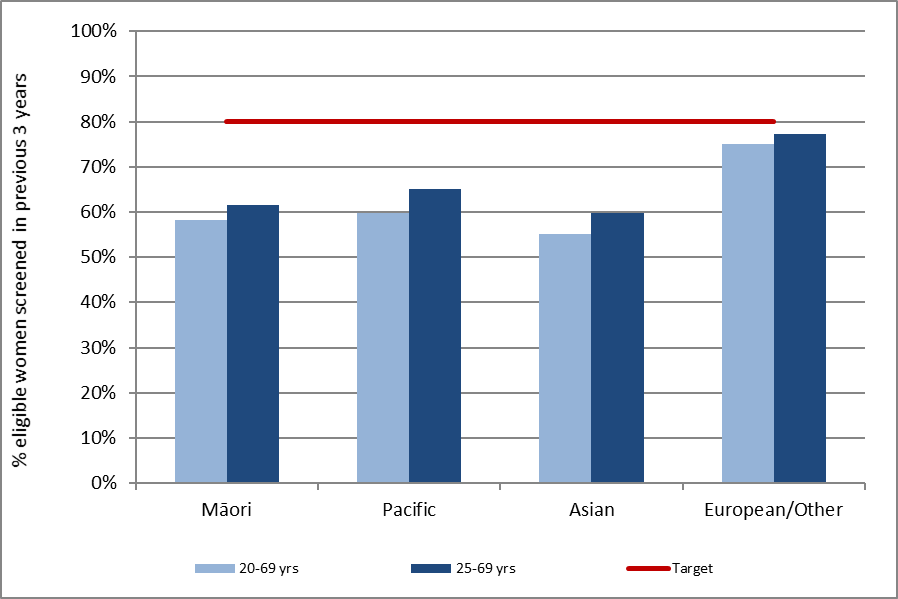 Note: Coverage calculated using population projection for  based on 2013 Census data. Target: 80% for ages 25-69 years, hysterectomy adjusted. See also Table 24.Figure 2 - Three-year coverage by five-year age group (women 20-69 years screened in the three years prior to , as a proportion of hysterectomy-adjusted female population)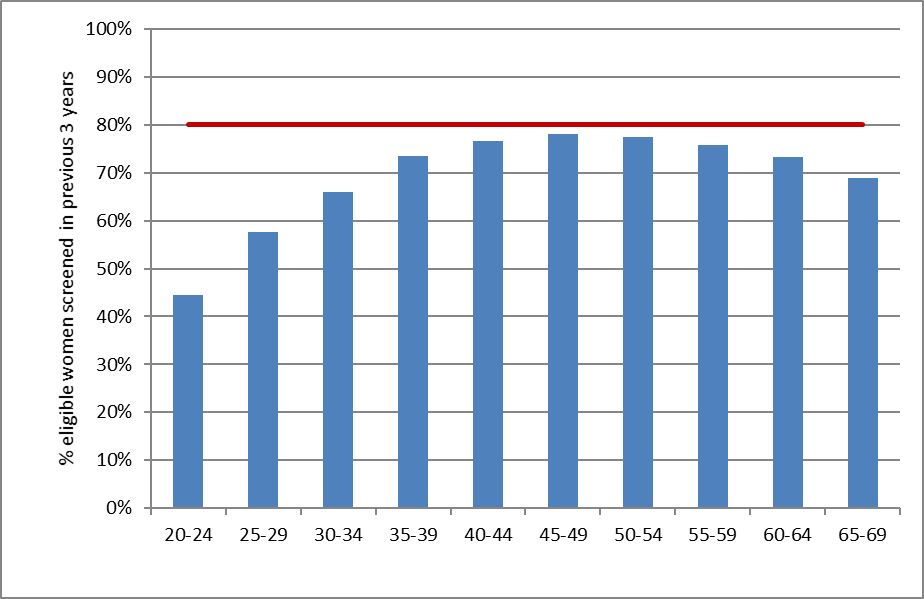 Note: Coverage calculated using population projection for  based on 2013 Census data. Target: 80% for ages 25-69 years, hysterectomy adjusted. See also Table 25.Figure 3 - Three-year coverage by DHB (women 25-69 years screened in the three years prior to , as a proportion of hysterectomy-adjusted female population)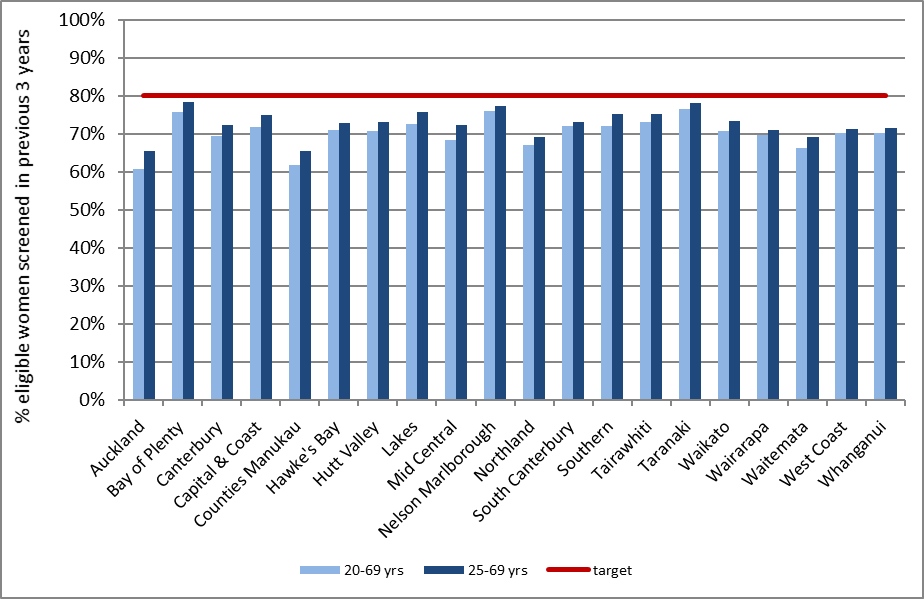 Note: Coverage calculated using population projection for  based on 2013 Census data.Target 80%, hysterectomy adjusted. See also Table 23.Figure 4 - Three-year coverage in Māori women (women 25-69 years screened in the three years prior to , as a proportion of hysterectomy-adjusted female population), by DHB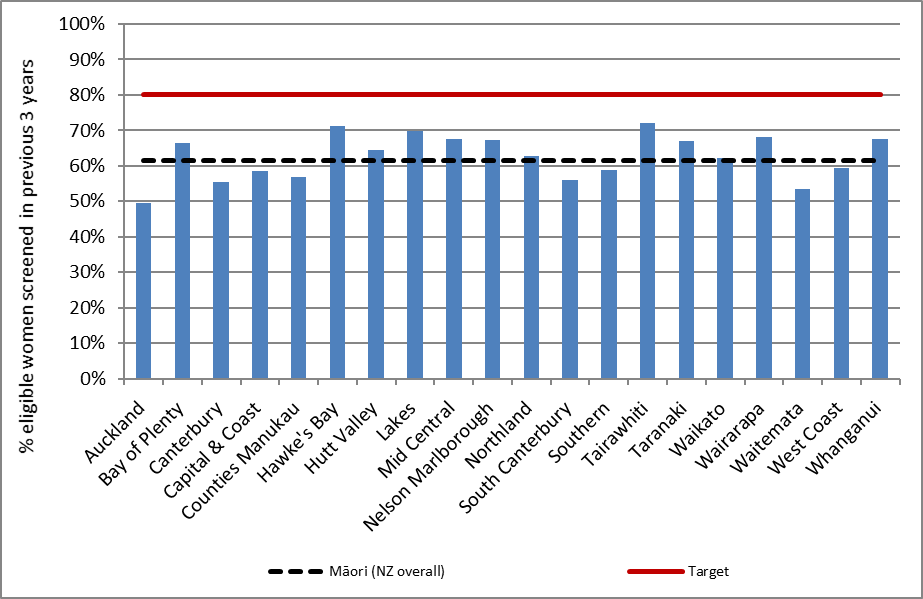 Note: Coverage calculated using population projection for  based on 2013 Census data. Target 80%, hysterectomy adjusted.Figure 5 - Three-year coverage in Pacific women (women 25-69 years screened in the three years prior to , as a proportion of hysterectomy-adjusted female population), by DHB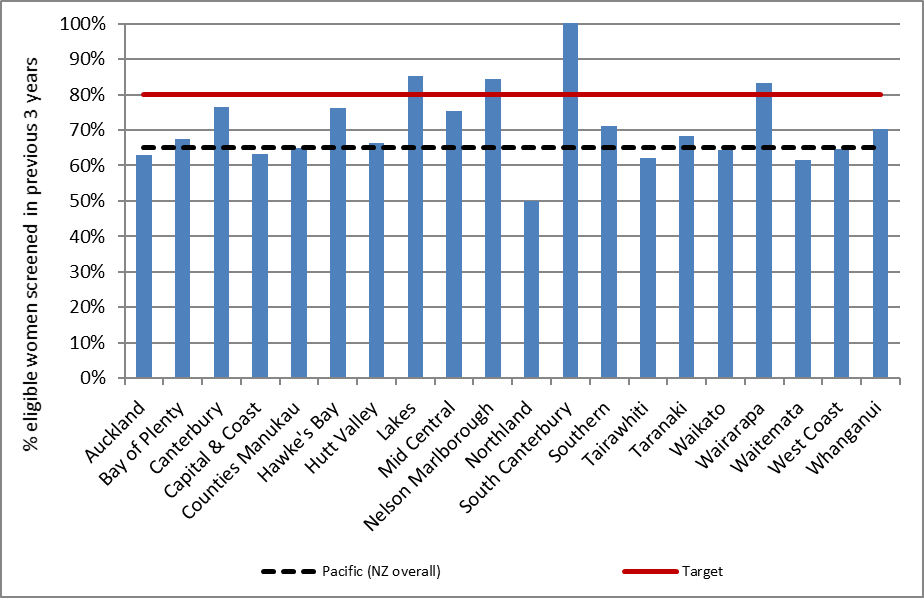 Note: Coverage calculated using population projection for  based on 2013 Census data. Target 80%, hysterectomy adjusted.Figure 6 - Three-year coverage in Asian women (women 25-69 years screened in the three years prior to , as a proportion of hysterectomy-adjusted female population), by DHB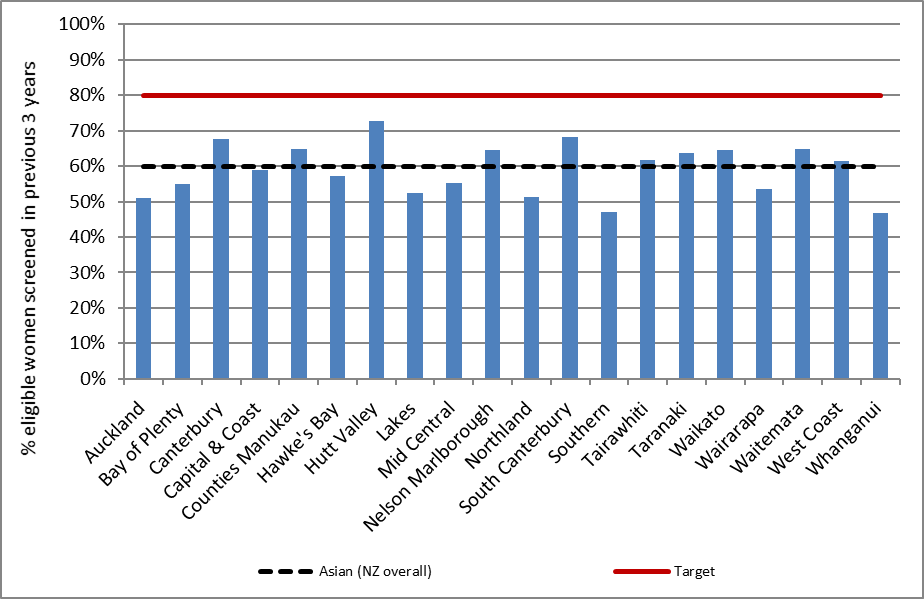 Note: Coverage calculated using population projection for  based on 2013 Census data. Target 80%, hysterectomy adjusted.Figure 7 - Three-year coverage in European/ Other women (women 25-69 years screened in the three years prior to , as a proportion of hysterectomy-adjusted female population), by DHB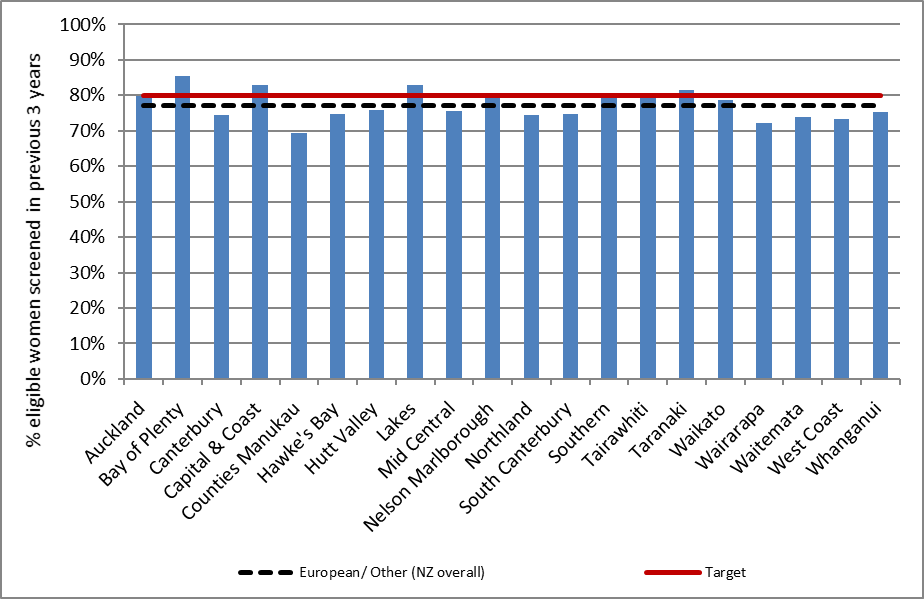 Note: Coverage calculated using population projection for  based on 2013 Census data. Target 80%, hysterectomy adjusted.Figure 8 - Three-year coverage (women 25-69 years screened in the three years prior to , as a proportion of hysterectomy-adjusted female population), by ethnicity and five-year age group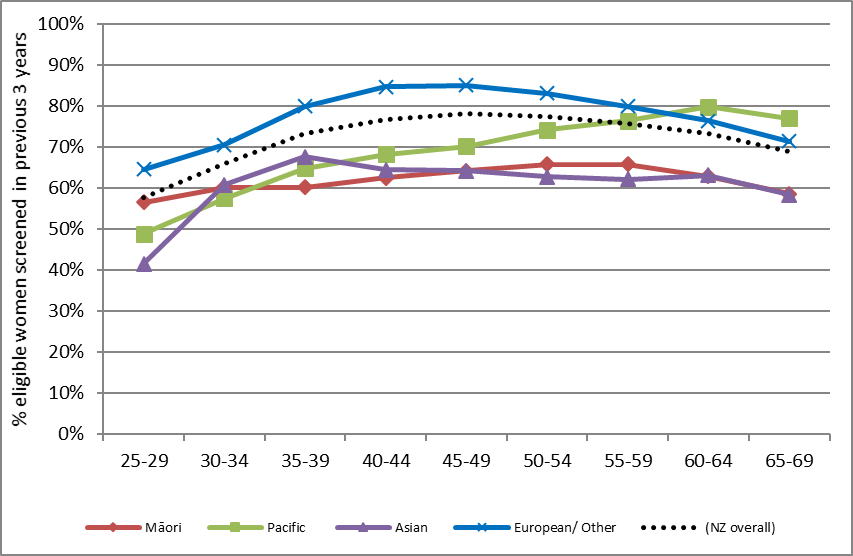 Note: Coverage calculated using population projection for  based on 2013 Census data. Target 80%, hysterectomy adjusted.Figure 9 - Five-year coverage by DHB (women screened in the five years prior to , as a proportion of hysterectomy-adjusted female population)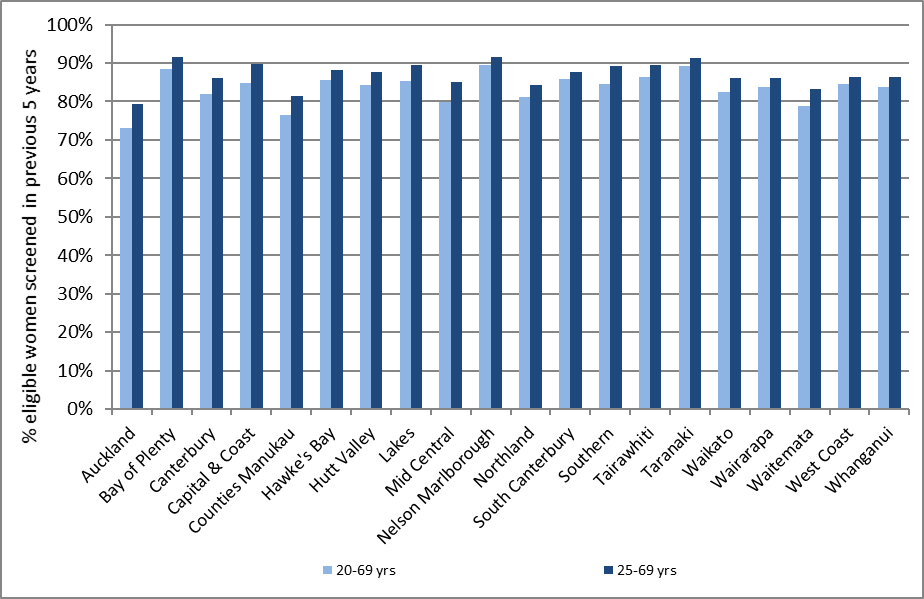 Note: Coverage calculated using population projection for  based on 2013 Census data. See also Table 26. Figure 10 - Five-year coverage by five-year age-group (women screened in the five years prior to , as proportion of hysterectomy-adjusted female population)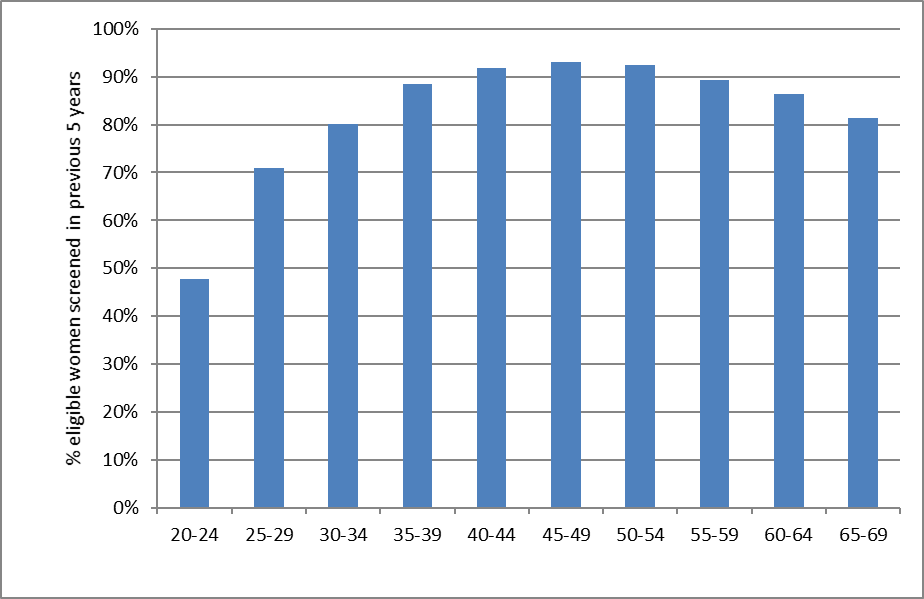 Note: Coverage calculated using population projection for  based on 2013 Census data. See also Table 30.Figure 11 - Five-year coverage by ethnicity (women screened in the five years prior to , as a proportion of hysterectomy-adjusted female population)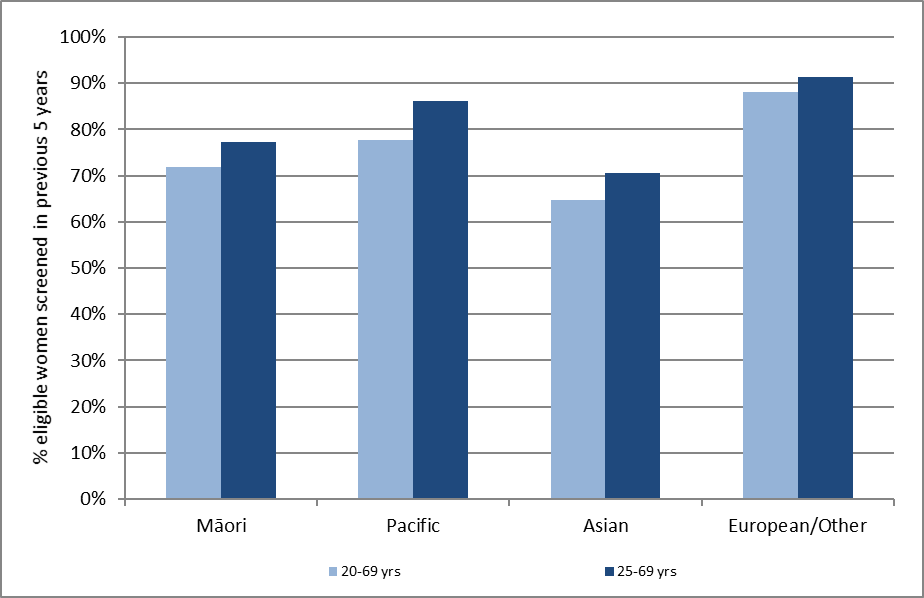 Note: Coverage calculated using population projection for  based on 2013 Census data. See also Table 29.Figure 12 - Five-year coverage in Māori women (women 25-69 years screened in the five years prior to , as a proportion of hysterectomy-adjusted female population), by DHB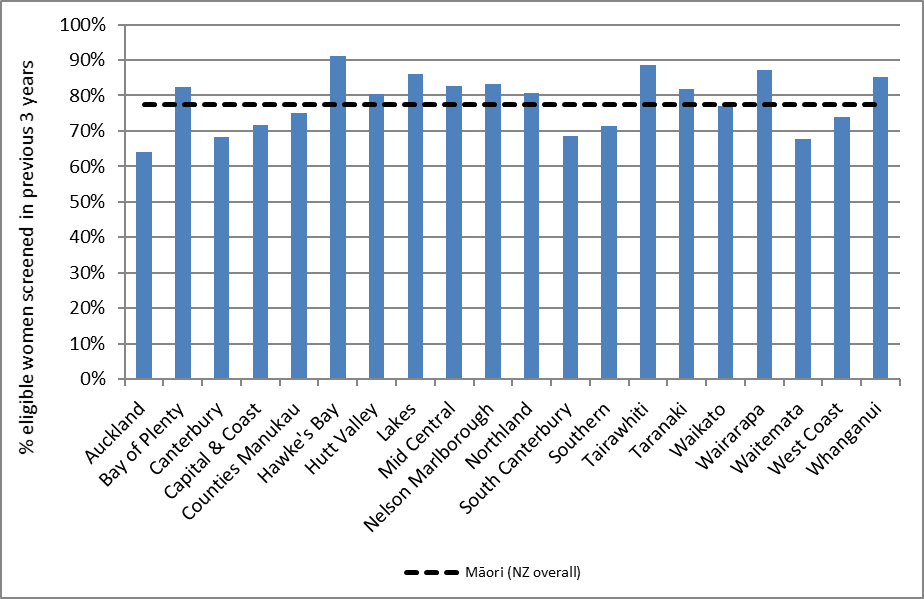 Note: Coverage calculated using population projection for  based on 2013 Census data.Figure 13 - Five-year coverage in Pacific women (women 25-69 years screened in the five years prior to , as a proportion of hysterectomy-adjusted female population), by DHB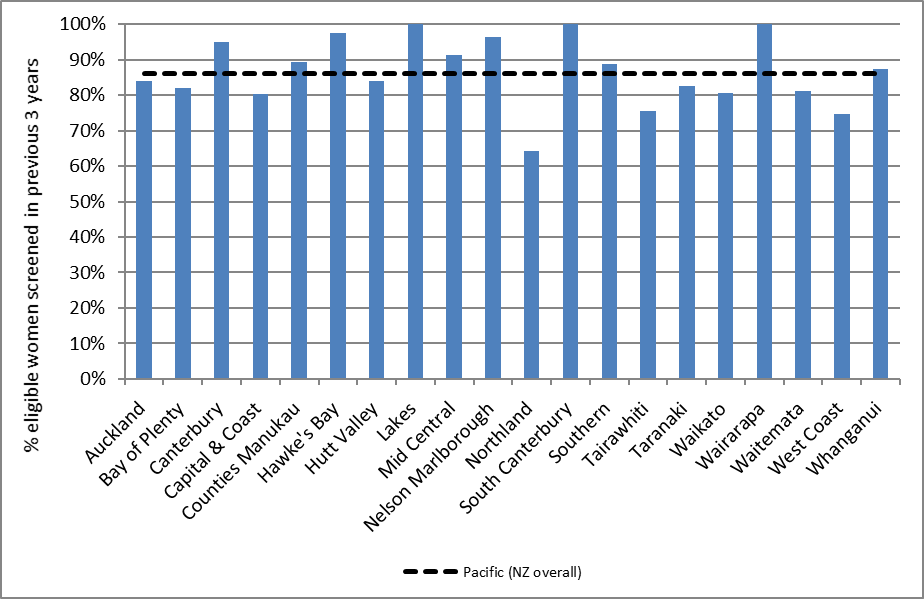 Note: Coverage calculated using population projection for  based on 2013 Census data.Figure 14 - Five-year coverage in Asian women (women 25-69 years screened in the five years prior to , as a proportion of hysterectomy-adjusted female population), by DHB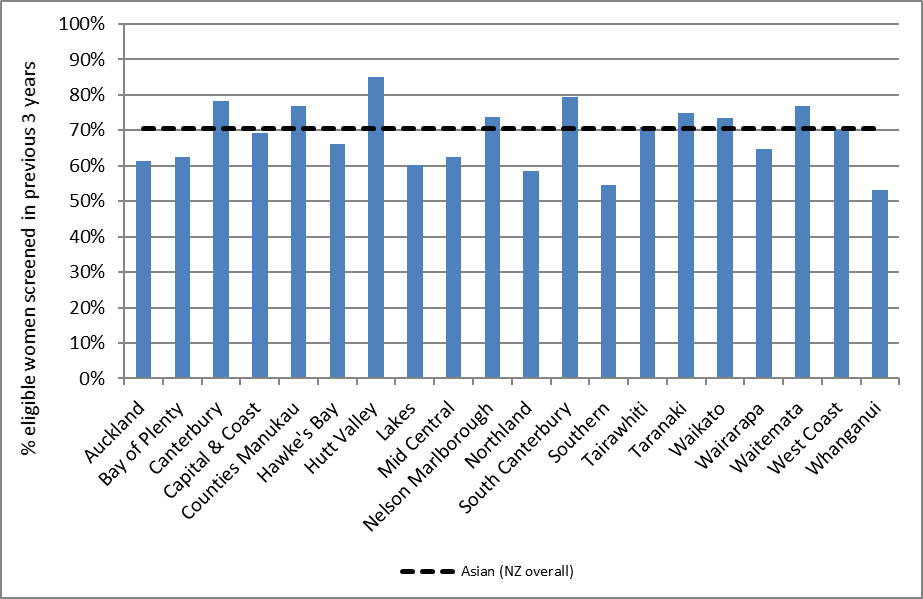 Note: Coverage calculated using population projection for  based on 2013 Census data.Figure 15 - Five-year coverage in European/ Other women (women 25-69 years screened in the five years prior to , as a proportion of hysterectomy-adjusted female population), by DHB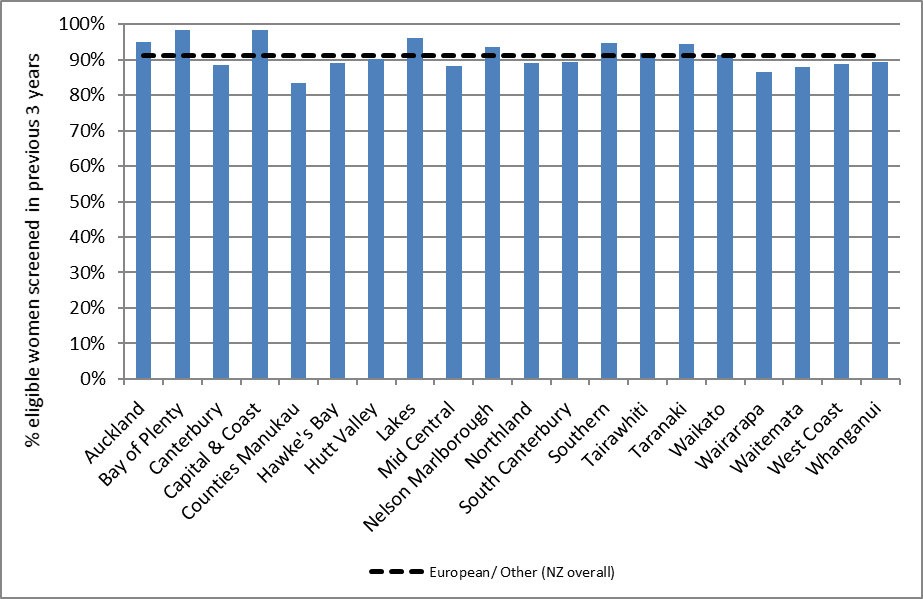 Note: Coverage calculated using population projection for  based on 2013 Census data.Figure 16 - Number of women screened who were aged less than 20 years at the time of their cervical sample in the three years to , by DHB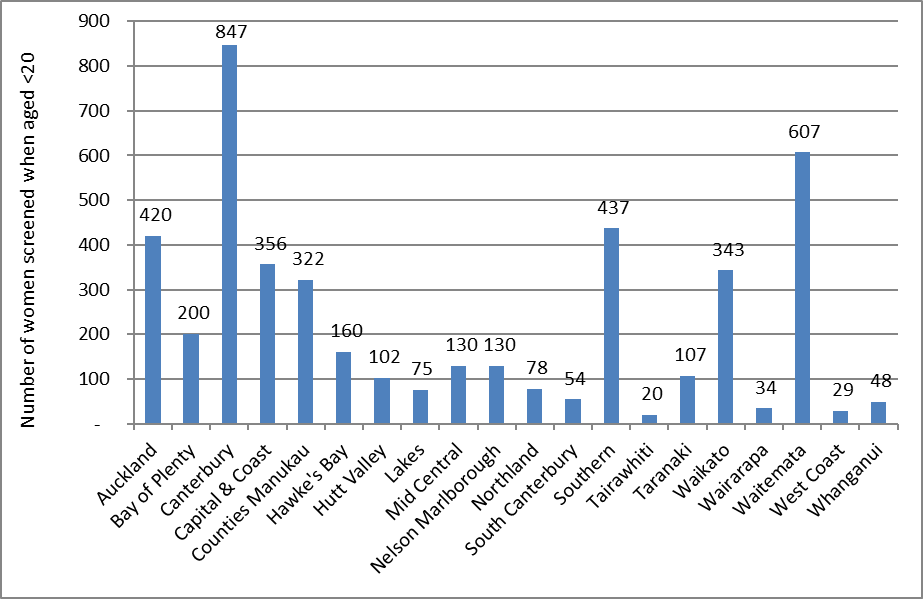 See also Table 32.Figure 17 - Trends in three-year coverage by DHB (women aged 25-69 years screened in the previous three years, as a proportion of hysterectomy-adjusted female population)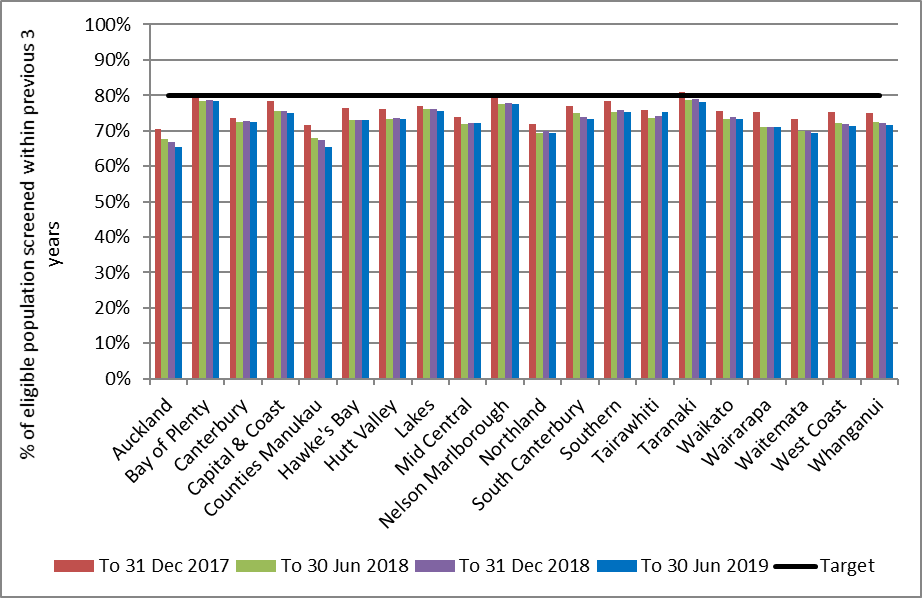 Figure 18 - Trends in three-year coverage by age (women screened in the previous three years, as a proportion of hysterectomy-adjusted female population)*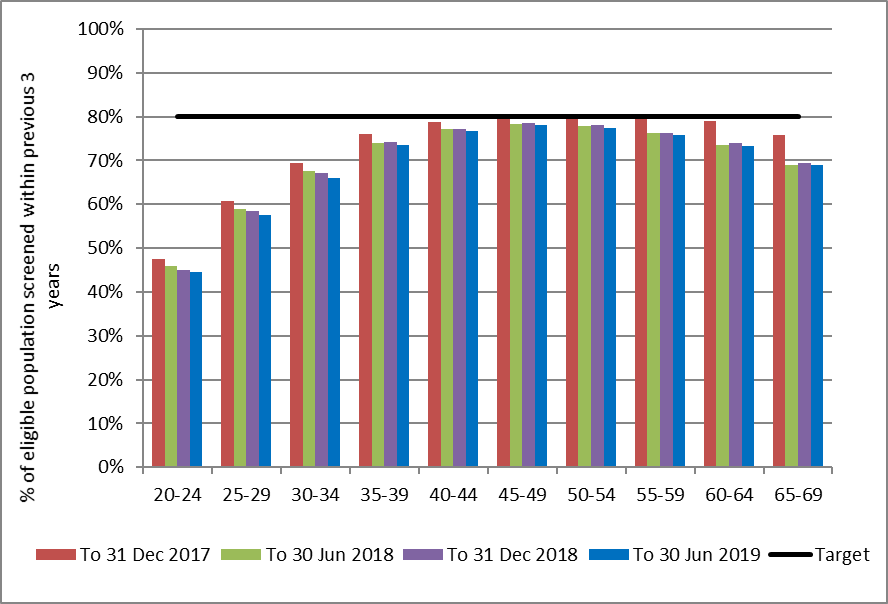 Figure 19 - Trends in three-year coverage by ethnicity (women aged 25-69 years screened in the previous three years, as a proportion of hysterectomy-adjusted female population)*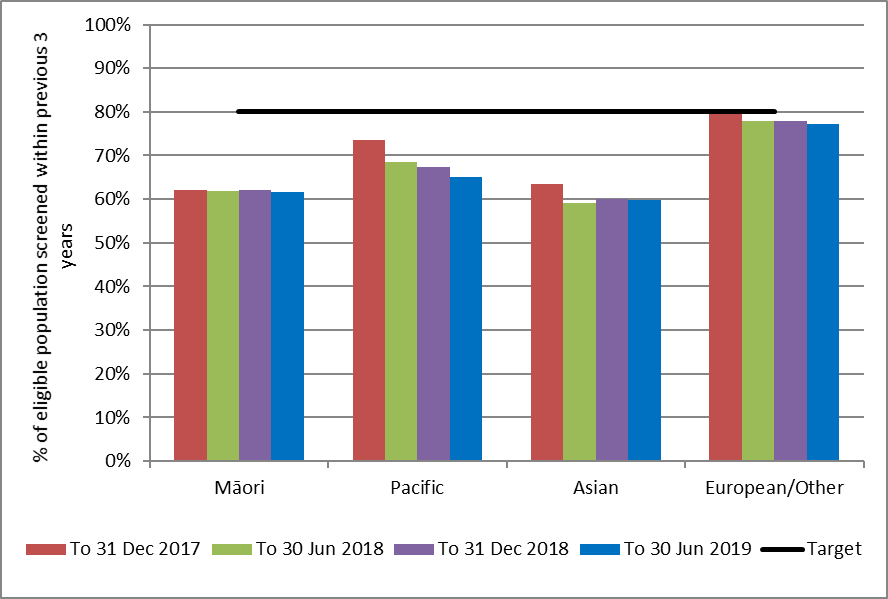 *Note: Coverage calculated using population projection at the date shown based on 2013 Census data. Updated population and hysterectomy 2013 Census population projection was used to calculate coverage for . Original population projection estimates were used to calculate coverage for 30 June 2017 and prior. Target 80%. See also Table 39.Figure 20 - Trends in the number of women screened in the preceding three years who were aged less than 20 years at the time of their cervical sample, by DHB 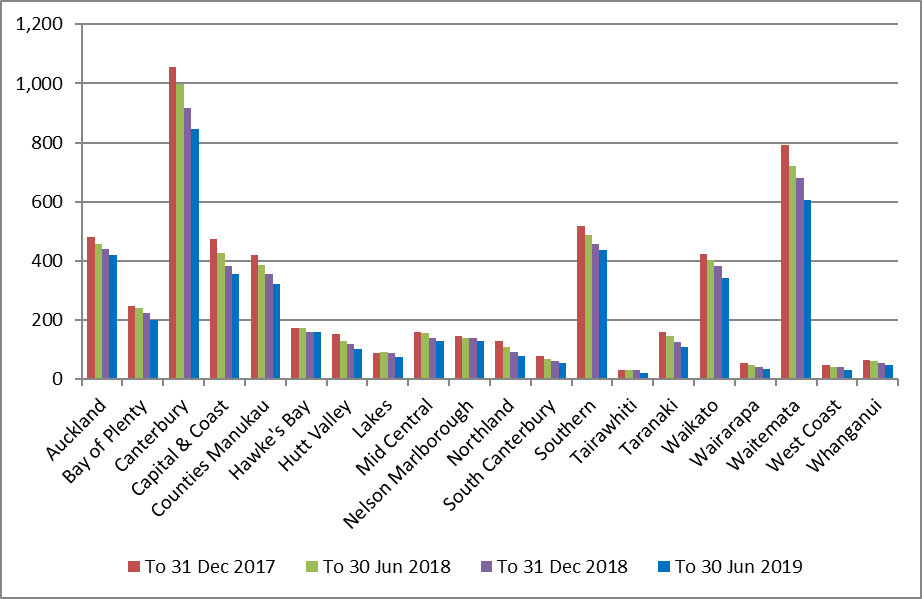 See also Table 32. Figure 21 - Trends in the percent of women aged less than 20 years at the time of their cervical sample who were aged 18 or 19 years, by DHB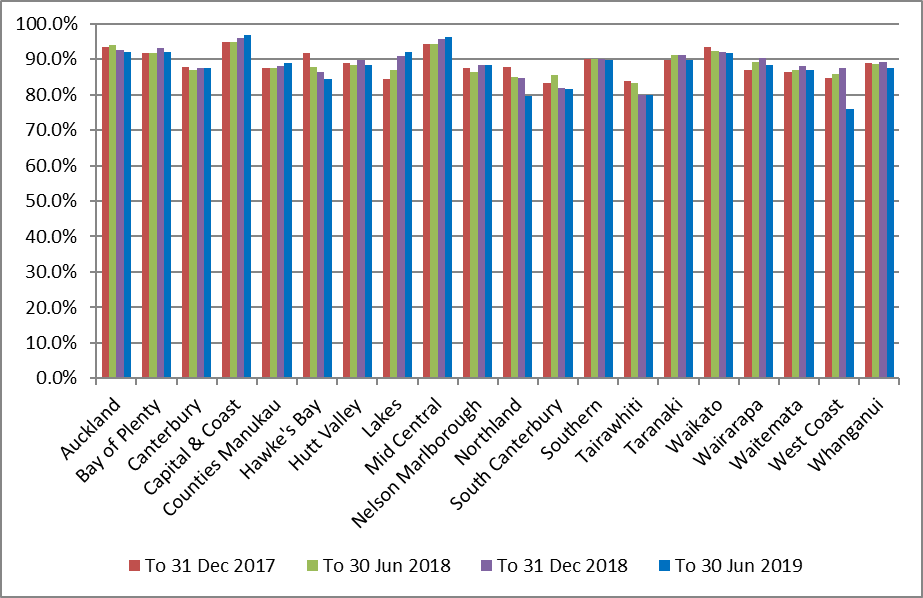 Indicator 1.2 – Regularity of screeningIndicator 2 – First screening eventsFigure 22 - Women with first screening events during the monitoring period, by five-year age group (women aged 20-69 years at )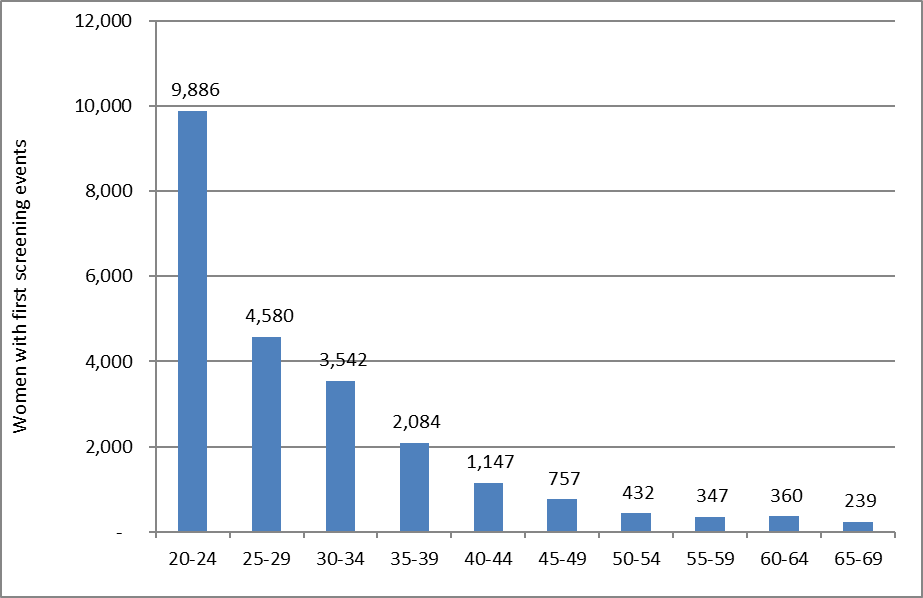 Figure 23 - Women with first screening events as a proportion of all women screened in that age group during the monitoring period, by five-year age group (women aged 20-69 years at )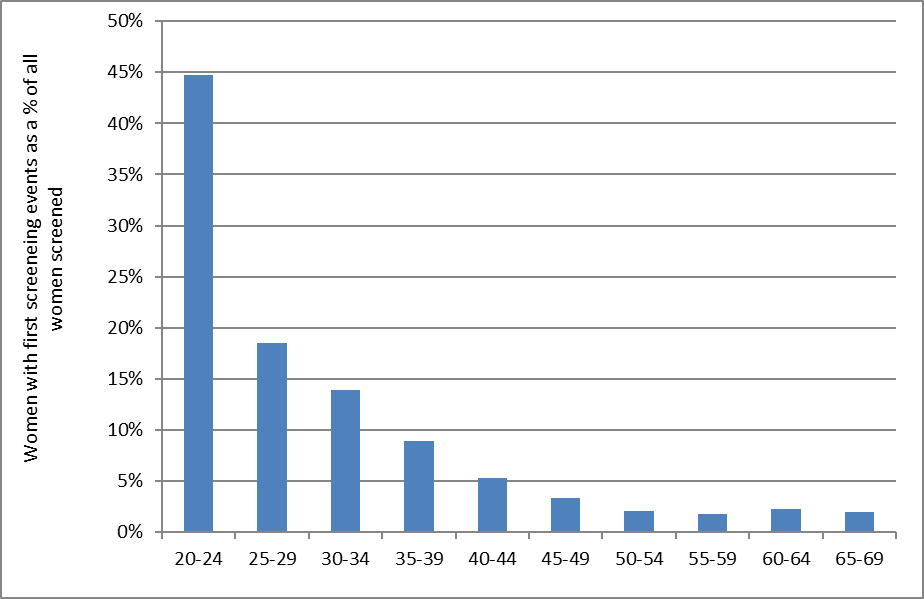 Figure 24 - Women with first screening events as a proportion of all women screened during the monitoring period, by DHB (women aged 20-69 years at )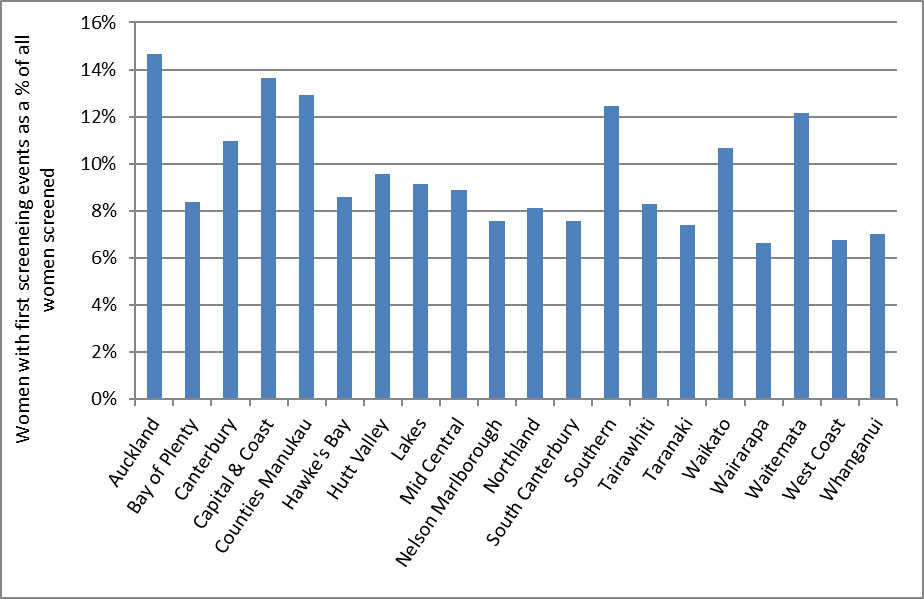 Figure 25 - Women with first screening events as a proportion of all women screened (within respective ethnicity) during the monitoring period, by ethnicity (women aged 20-69 years at )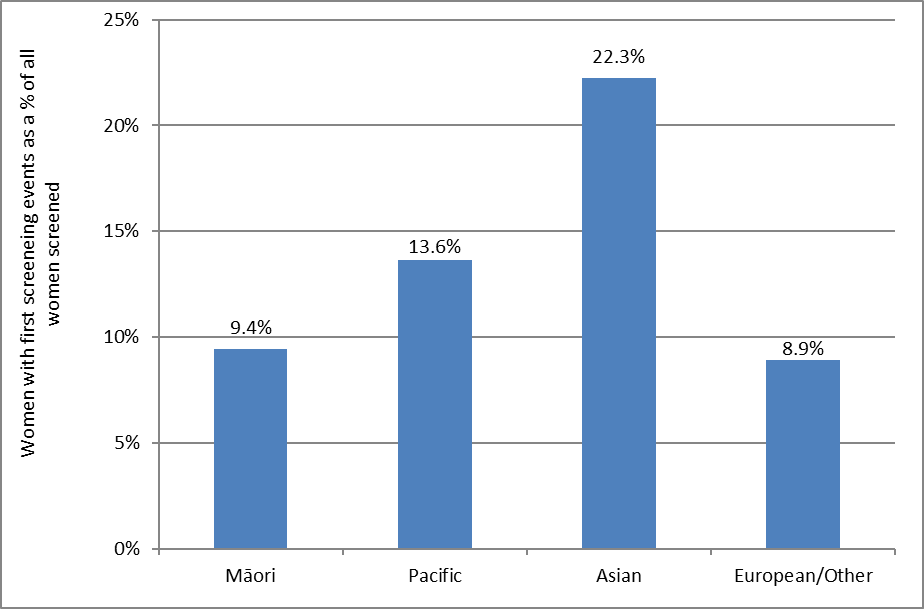 Figure 26 - Trends in the number of women with a first screening event, by age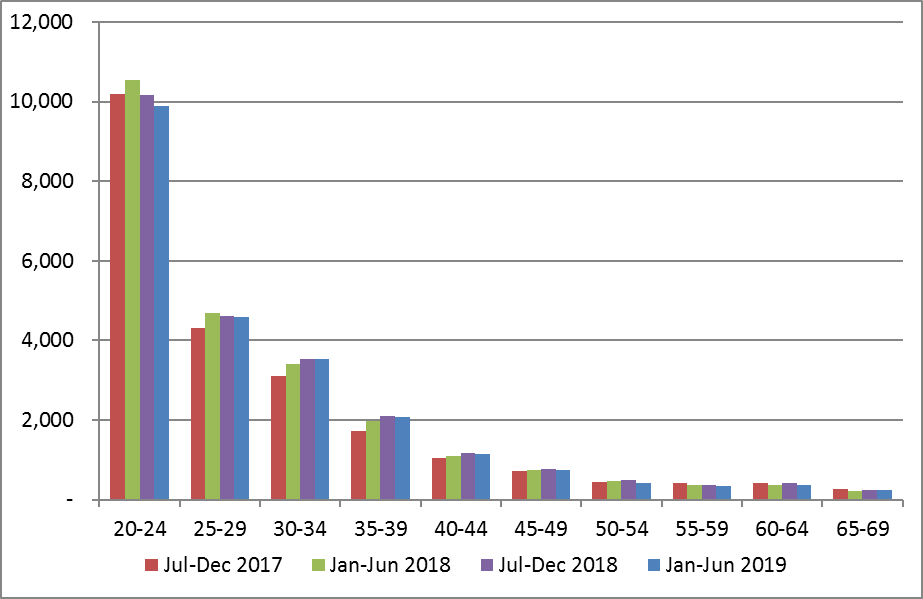 Figure 27 - Trends in the number of women with a first screening event, by DHB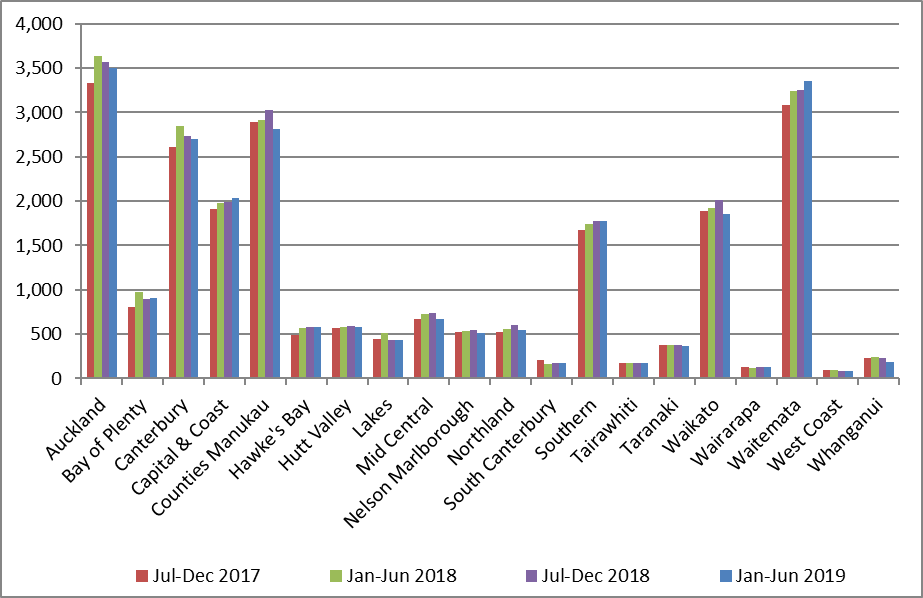 Figure 28 - Trends in the number of women with a first screening event, by ethnicity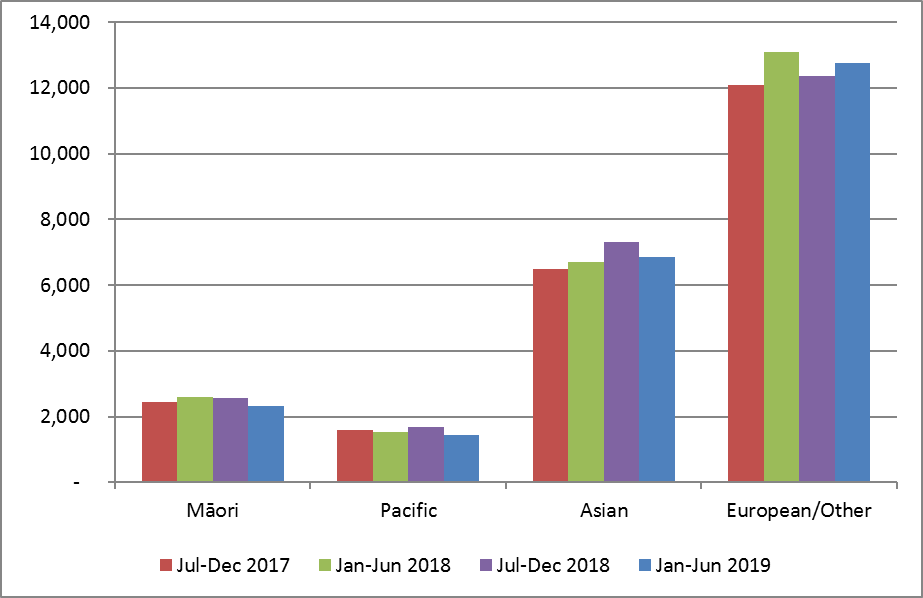 Indicator 3 – Withdrawal ratesFigure 29 - Number of women (aged 20-69 years) who withdrew from the NCSP Register by DHB, 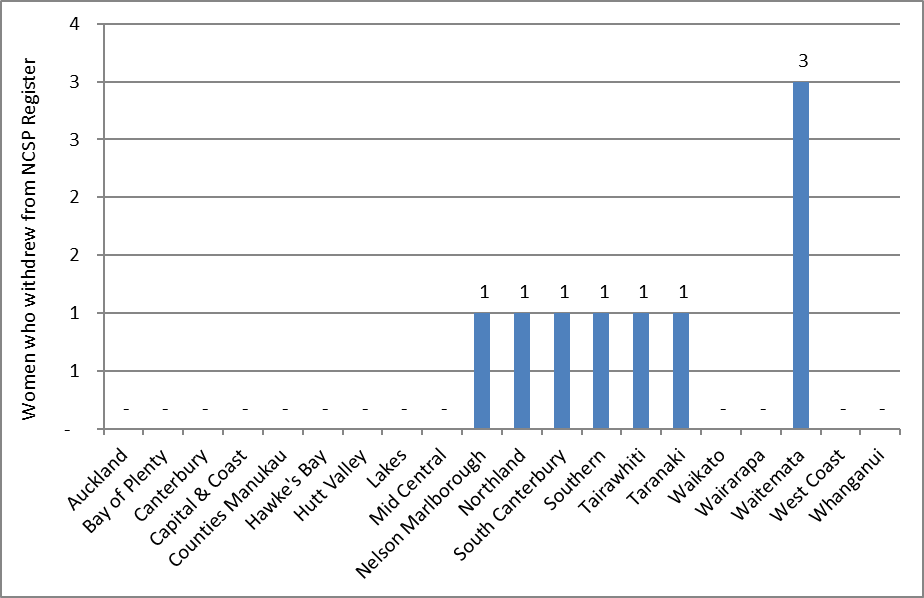 Excludes 3 woman who withdrew whose DHB was not recorded.Figure 30 - Number of women who withdrew from the NCSP Register by age, 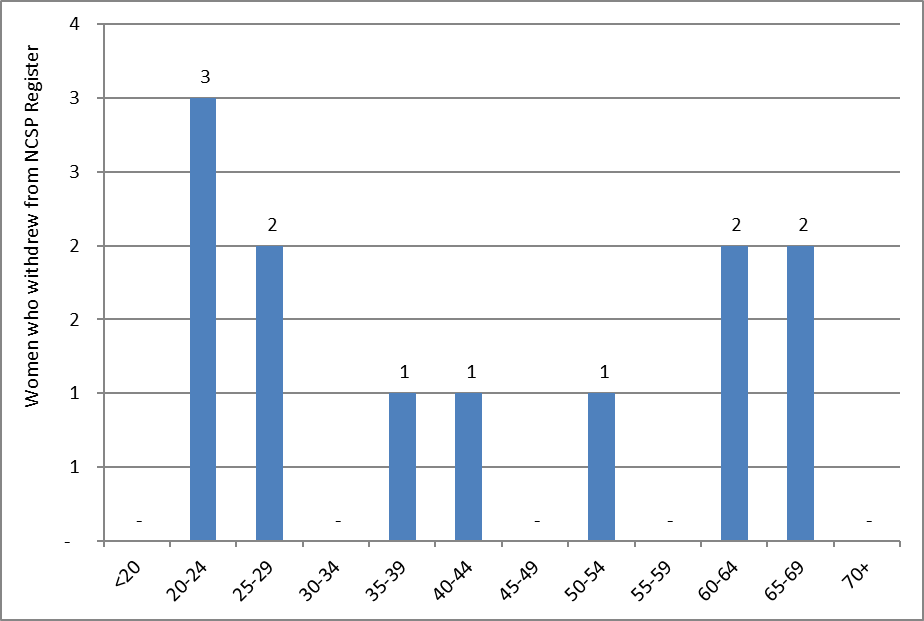 Figure 31 - Number of women (aged 20-69 years) who withdrew from the NCSP Register by ethnicity, 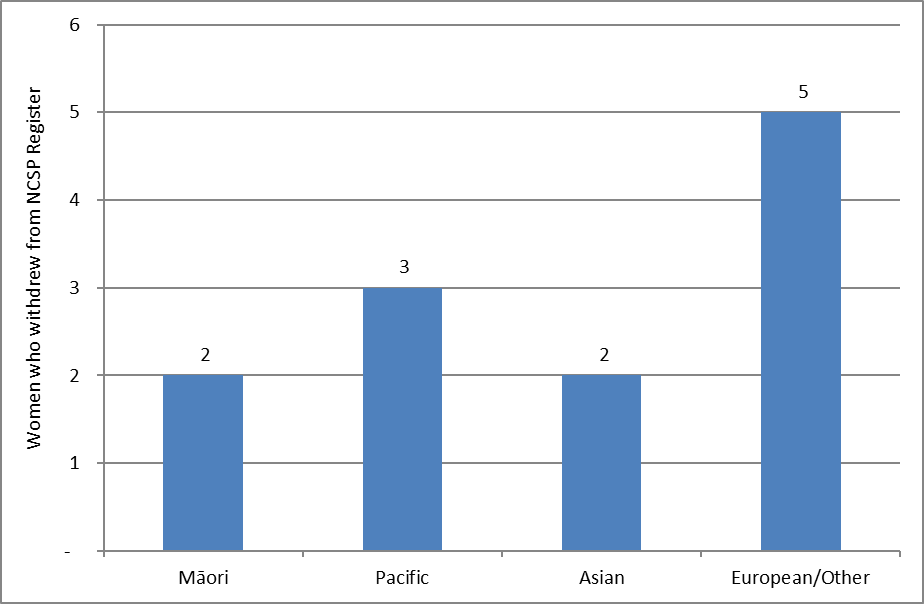 Indicator 4 – Early re-screeningFigure 32 - Proportion of women recommended to return at the routine interval (three years) who were re-screened early, by DHB 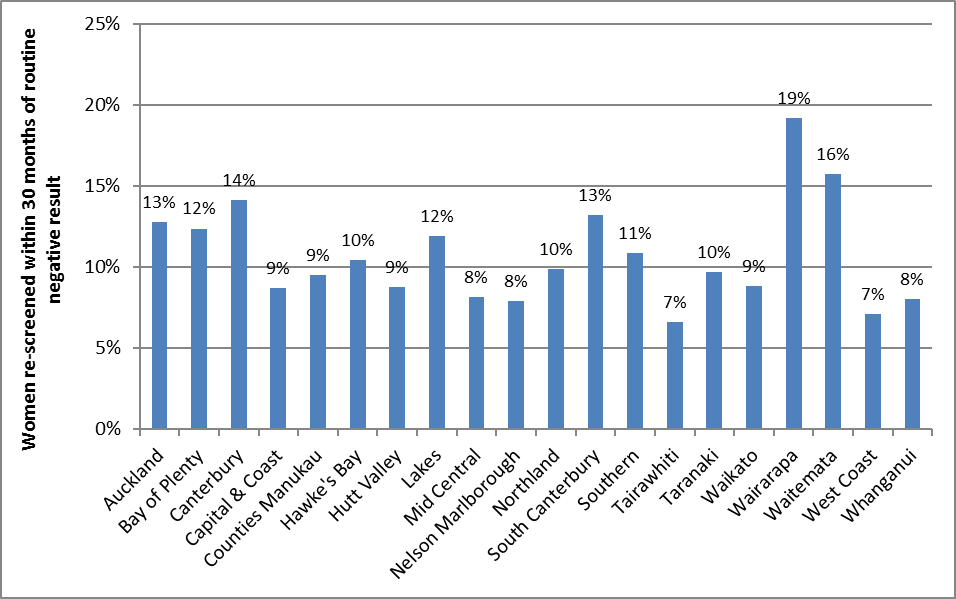 See also Table 48.Figure 33 - Proportion of women recommended to return at the routine interval (three years) who were re-screened early, by five-year age group 	See also Table 47.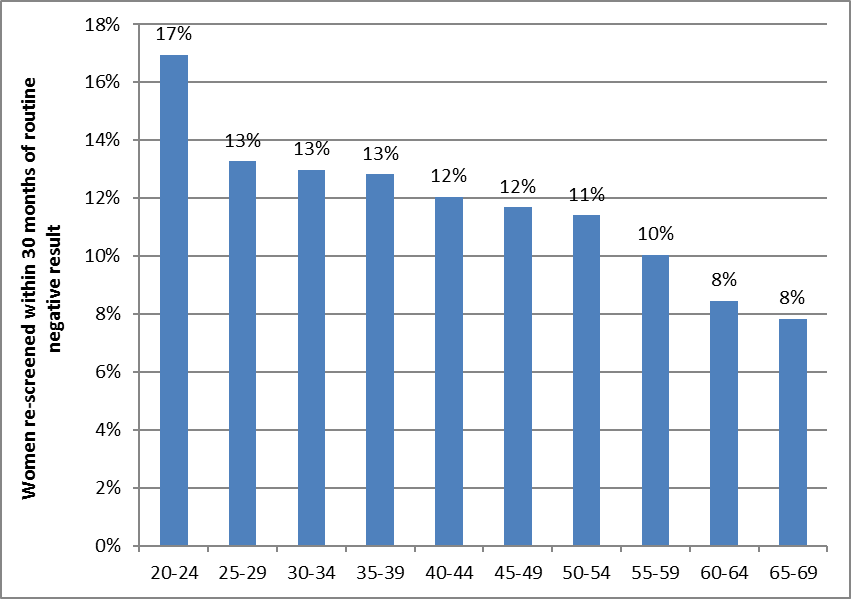 Figure 34 - Proportion of women recommended to return at the routine interval (three years) who were re-screened early, by ethnicity 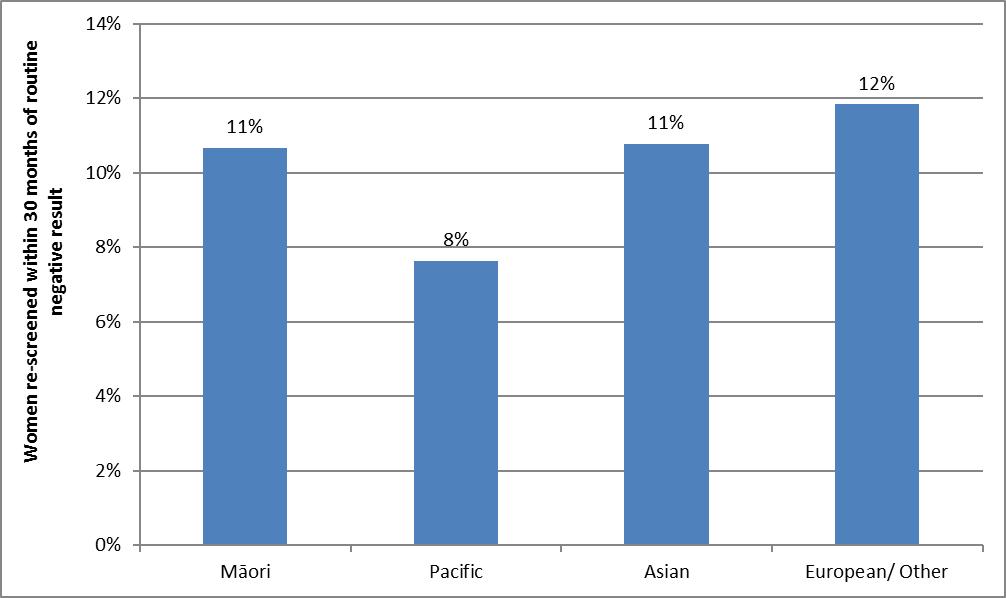 See also Table 49.Figure 35 - Trends in the proportion of women recommended to return at the routine interval (three years) who were re-screened early, by DHB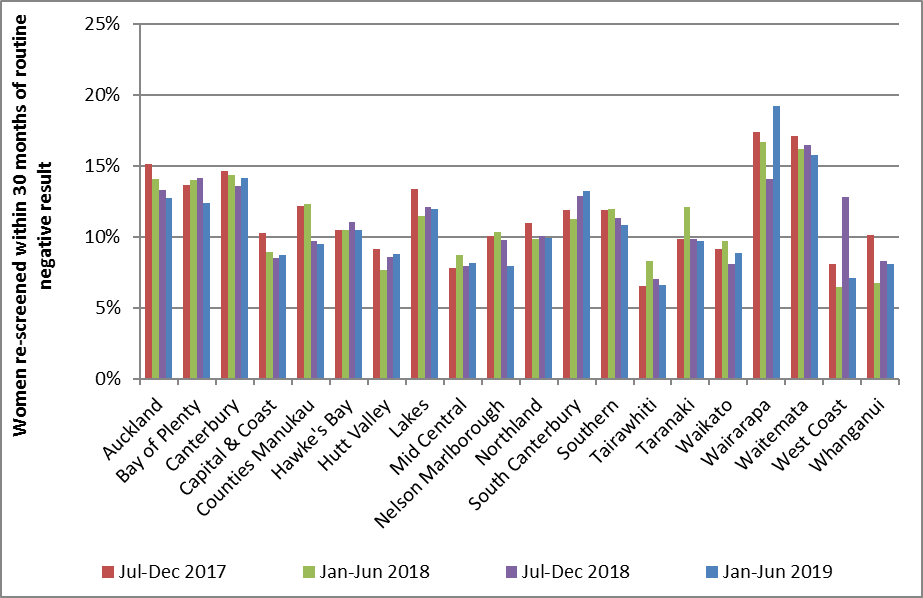 Figure 36 - Trends in the proportion of women recommended to return at the routine interval (three years) who were re-screened early, by age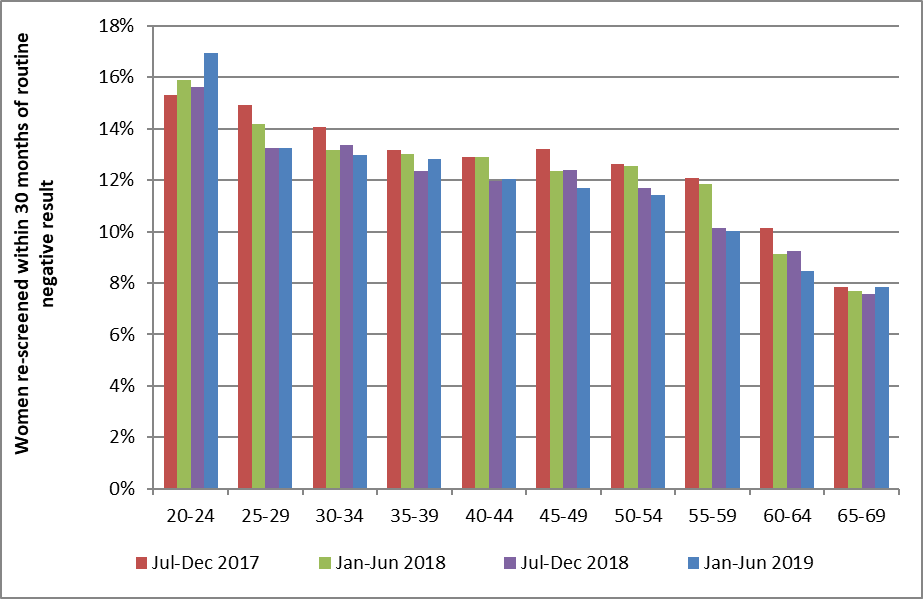 Figure 37 - Trends in the proportion of women recommended to return at the routine interval (three years) who were re-screened early, by ethnicity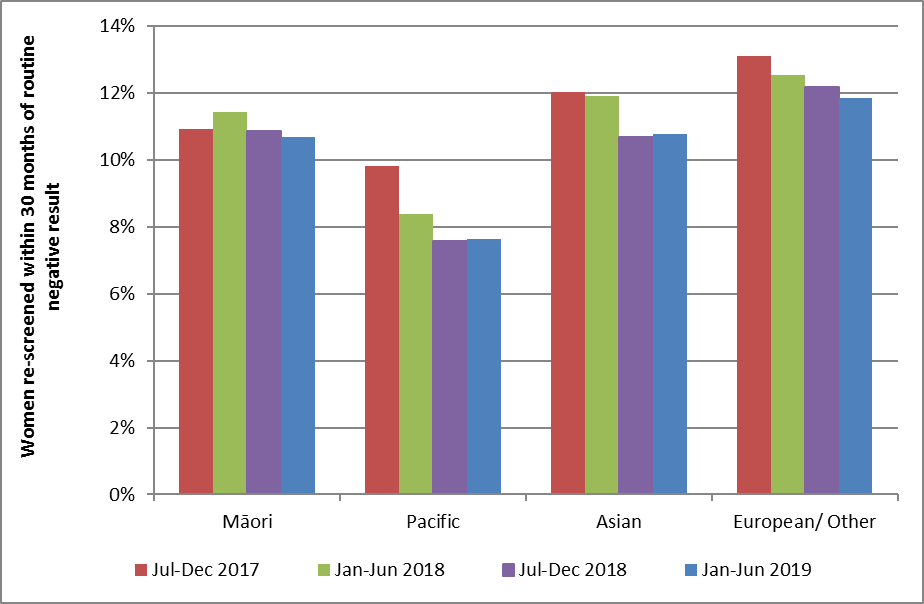 Indicator 5 – Laboratory indicatorsThe indicators include cytology, histology reports (encompassing cytology and histology reporting rates, positive predictive value of cytology predicting HSIL), laboratory turnaround times, the accuracy of negative cytology reports (future development), and unsatisfactory samples. Volumes of high risk HPV (hrHPV) tests according to NCSP guidelines are included in Indicator 8.Indicator 5.1 – Laboratory cytology reportingThis includes the breakdown of cytology reporting by category for squamous and glandular abnormalities reportedFigure 38 - Proportion of total LBC samples reported as unsatisfactory by laboratory, 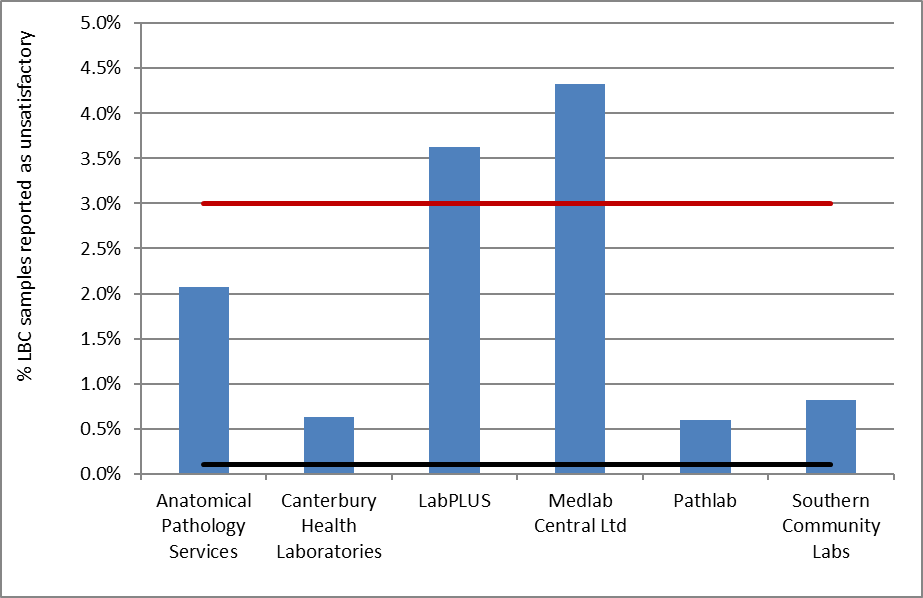 Target for LBC: 0.1-3.0% (Red line-upper target limit; black line=lower target limit).Figure 39 - Proportion of total satisfactory samples reported as negative by laboratory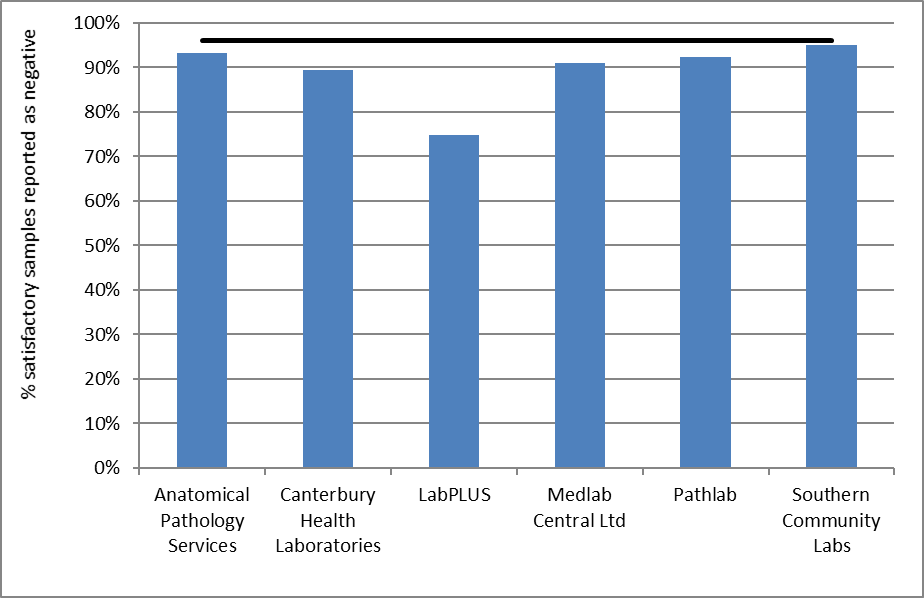 Note: Line shows negative target of no more than 96%.Figure 40 - Proportion of total satisfactory samples reported as abnormalities by laboratory, 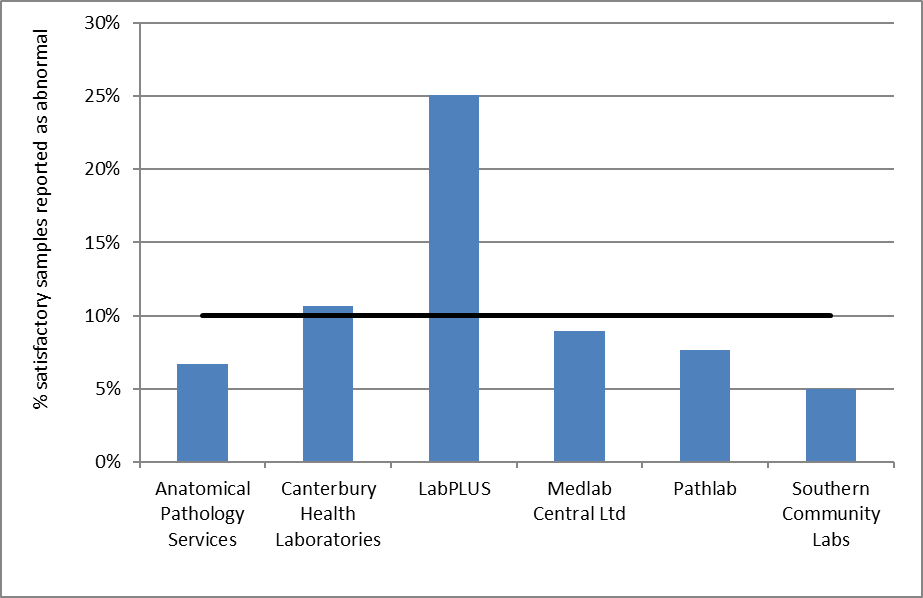 Note: Line shows abnormal target of no more than 10%.Figure 41 - Proportion of total satisfactory samples reported as HSIL by laboratory, 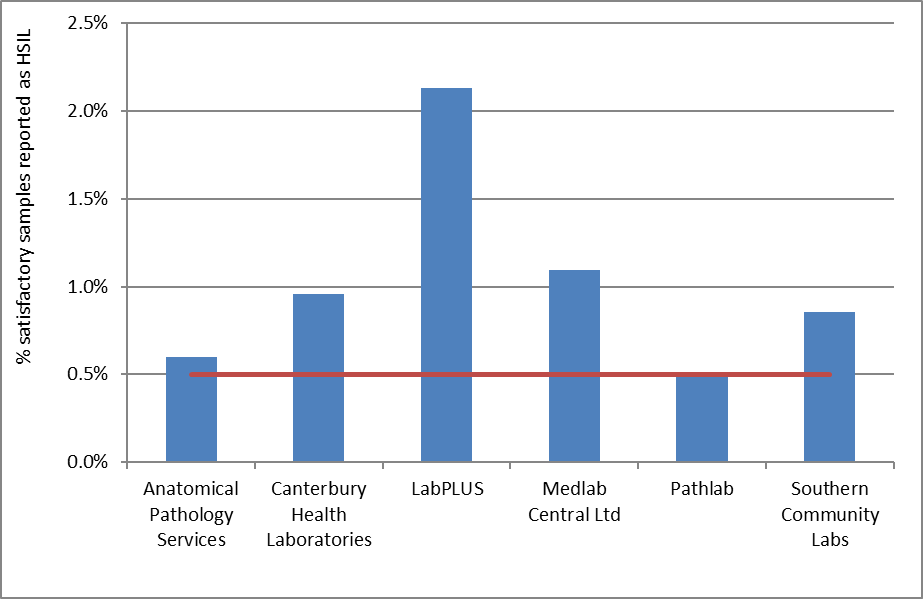 Note: Line shows HSIL target of no less than 0.5%.Table 1 - Satisfactory and unsatisfactory cytology reporting by laboratory ()Target total unsatisfactory: 0.1%-3.0% reported as unsatisfactory.Table 2 - Laboratory cytology reporting by general result () – percentage of satisfactory samplesTarget total negative: ≤ 96% reported as negative.Target total abnormal: ≤ 10% reported as abnormal.Table 3 - Laboratory cytology reporting by type of cytological category () – counts of all satisfactory samplesTable 4 - Laboratory cytology reporting by cytological category () – percentage of all satisfactory samplesTarget: HSIL ≥ 0.5% reported as HSIL. Table 5 - Laboratory reporting of cytological category by five-year age group () – counts of all satisfactory samplesTable 6 - Laboratory reporting of cytological category by five-year age group () – percentage of all satisfactory samples in women of that age groupFigure 42 - Trends in the proportion of total satisfactory samples reported as HSIL (last four monitoring periods), by age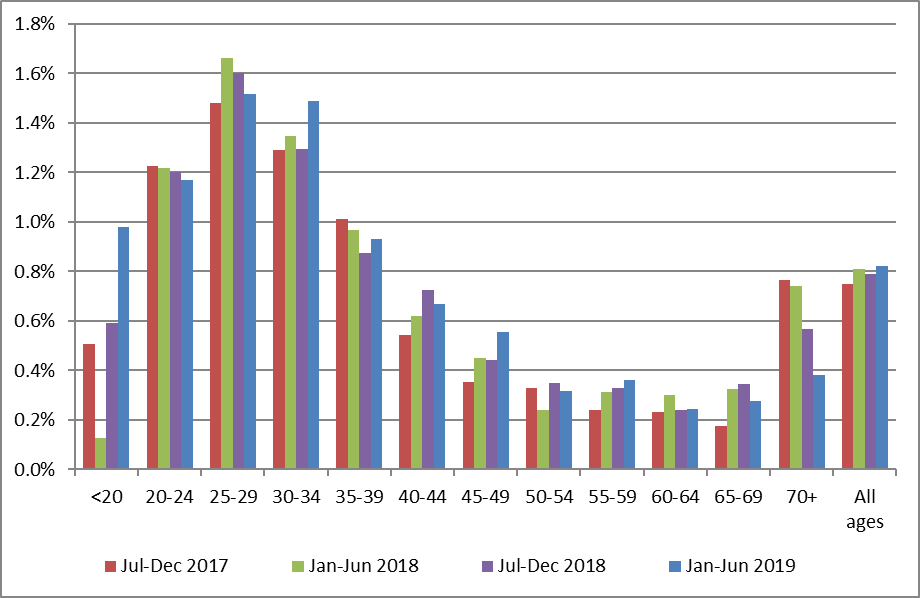 Note: women aged less than 20 years are not routinely screened.
Figure 43 - Longer term trends in the proportion of total satisfactory samples reported as ASC-H or HSIL (to )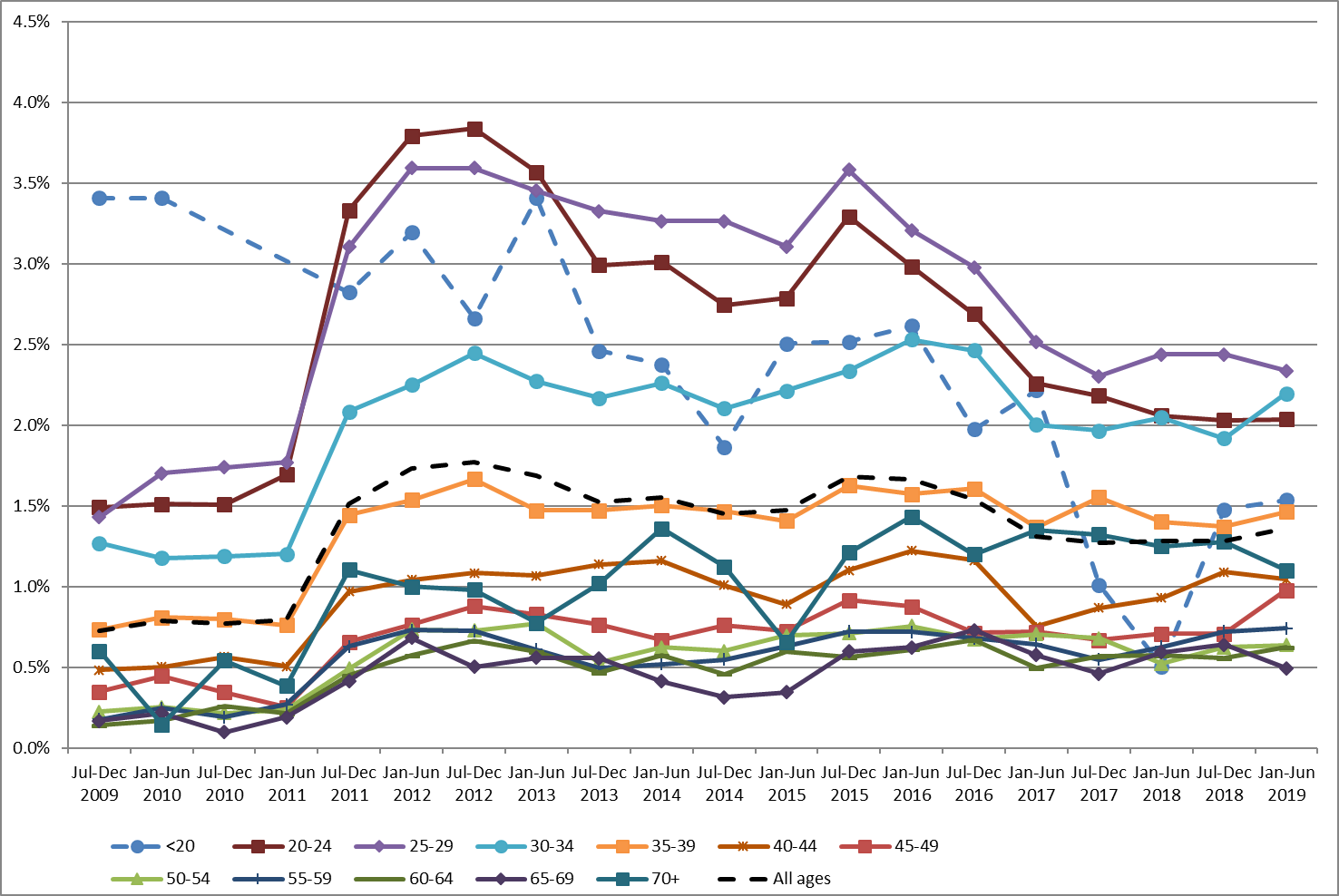 Figure 44- Longer term trends in the proportion of total satisfactory samples reported as HSIL (to ), selected age groups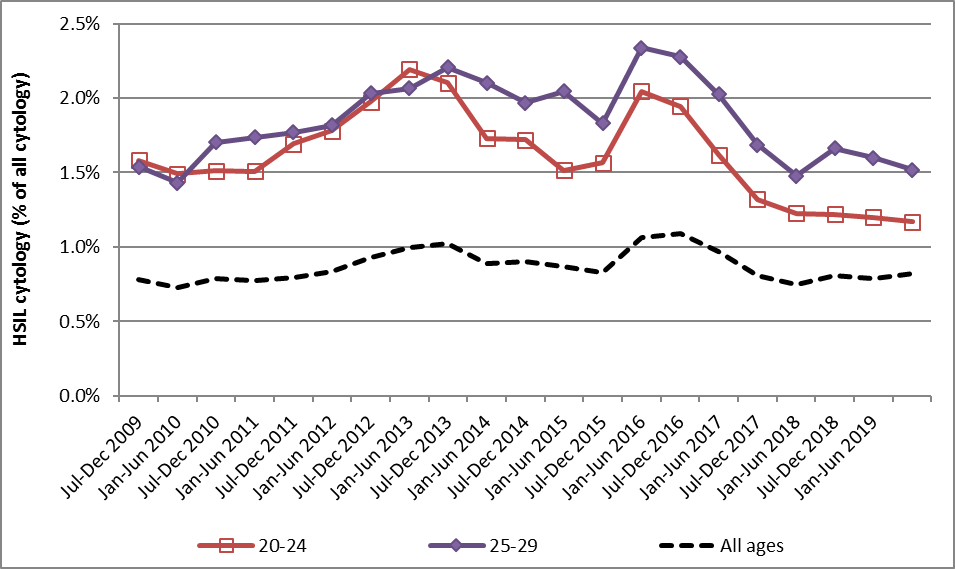 Note: women aged less than 20 years are not routinely screened.Figure 45 - Trends in the proportion of total satisfactory samples reported as HSIL, by laboratory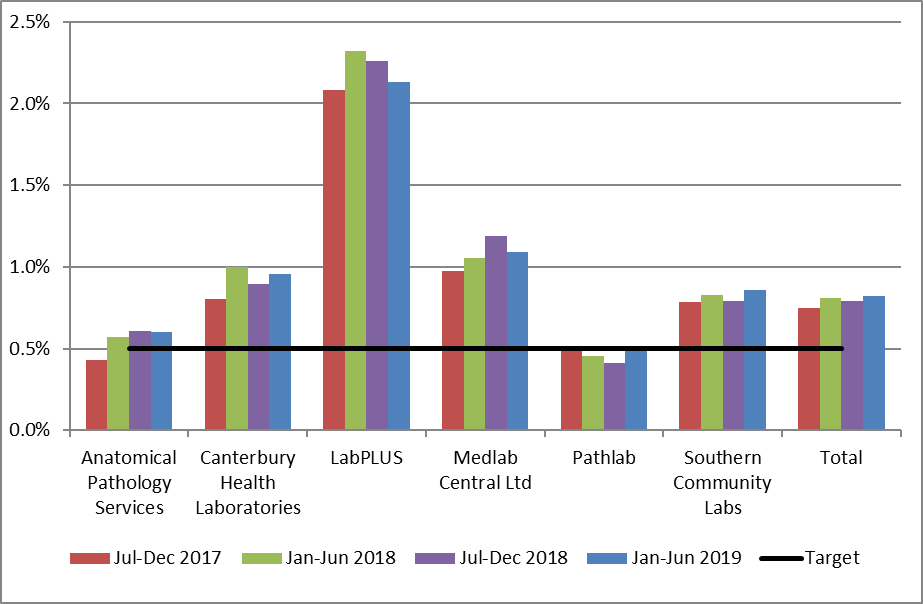 Note: Line shows HSIL target of no less than 0.5%. Indicator 5.2 – Accuracy of cytology predicting HSILFigure 46 - Positive predictive value for CIN 2+ in women with HSIL or SC cytology reports (cytology in ), by laboratory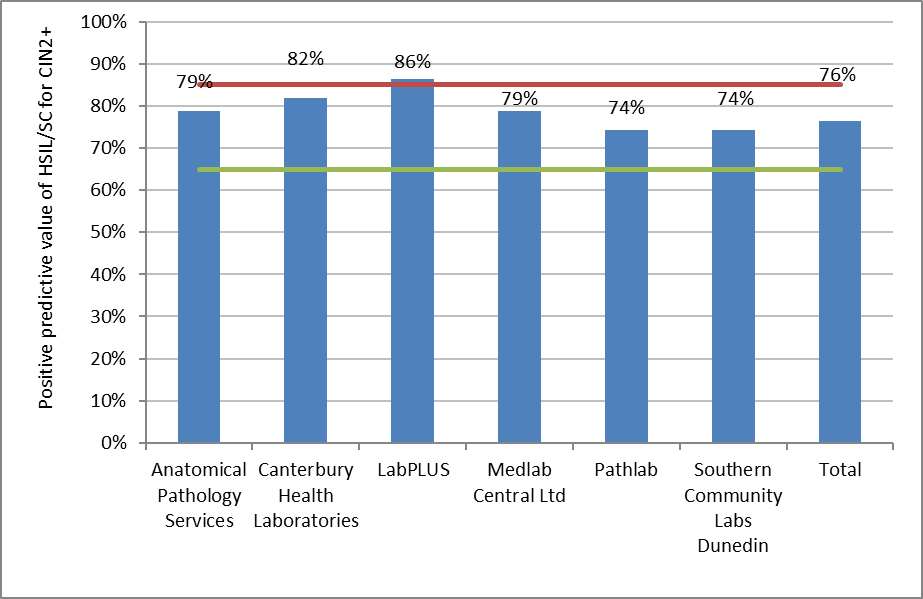 Target: 65% - 85%. Figure 47 - Positive predictive value for CIN 2+ in women with other high-grade cytology results (i.e. collected from July – 31 December 2018 inclusive), by laboratory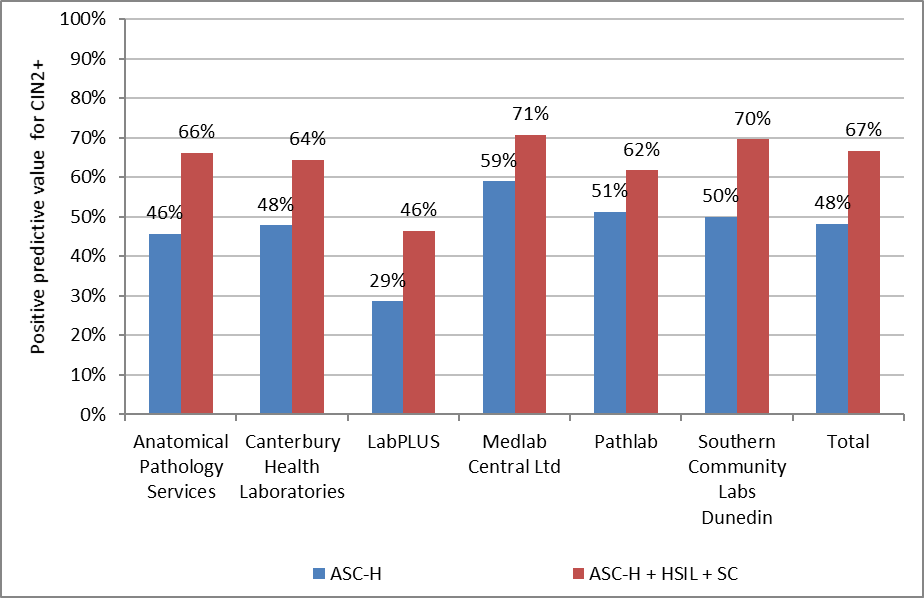 Figure 48 - Trends in the positive predictive value for CIN 2+ in women with HSIL or SC cytology results, by laboratory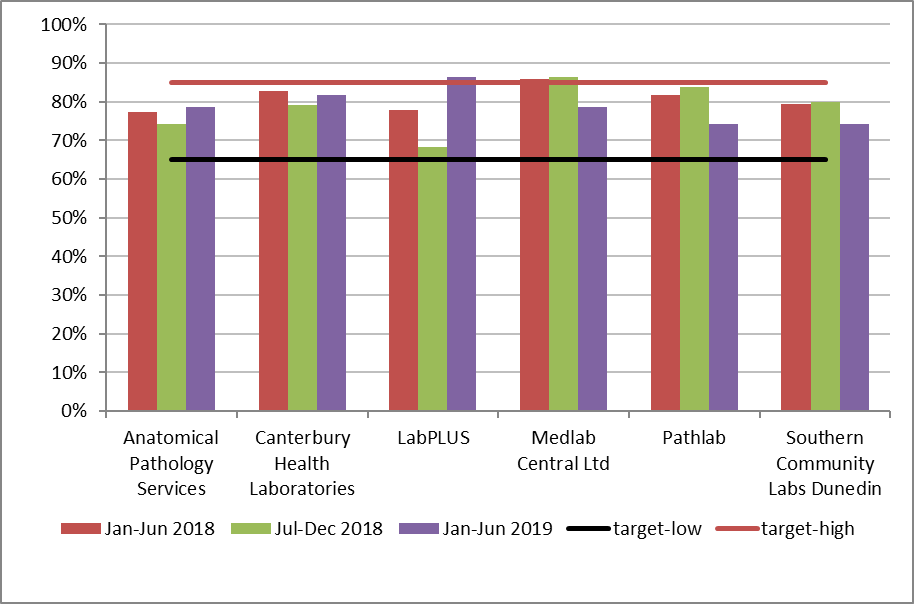 Time period relates to monitoring report period; cytology samples were collected in the period six months prior. Figure 49 - Trends in the positive predictive value for CIN 2+ in women with ASC-H cytology results, by laboratory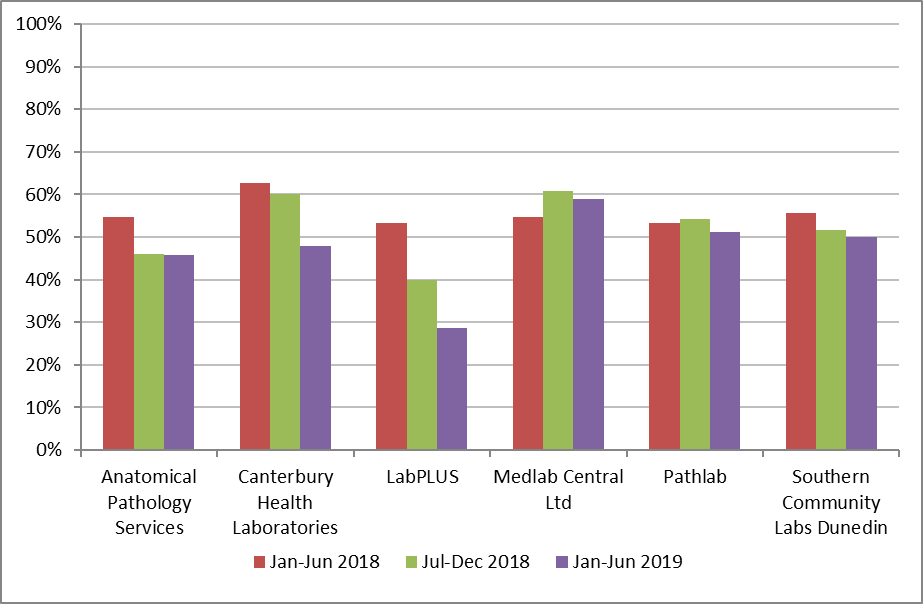 Time period relates to monitoring report period; cytology samples were collected in the period six months prior.Figure 50 - Trends in the positive predictive value for CIN 2+ in women with ASC-H, HSIL or SC cytology results, by laboratory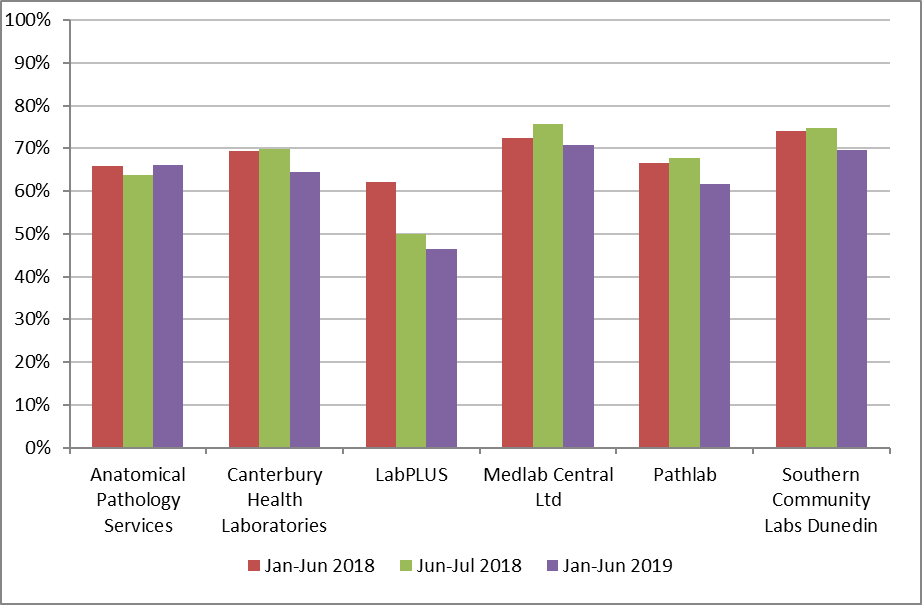 Time period relates to monitoring report period; cytology samples were collected in the period six months prior.Indicator 5.3 – Accuracy of negative cytology reportsIndicator 5.4 – Histology Reporting Table 7 - Histology results reporting by SNOMED categoryNOS = not otherwise specified; HSIL not otherwise specified = high-grade squamous intraepithelial lesion, not otherwise specified/ CIN 2/3 (SNOMED code M67017; see Appendix C).  * Other morphologic abnormality, not dysplastic or malignant.  Note: the SNOMED codes that distinguish the two categories of adenocarcinoma have not been utilised consistently by some laboratories. Consequently, “invasive adenocarcinoma not endocervical type” may be over reported and “invasive adenocarcinoma endocervical type” under-reported in these laboratories. Table 8 - Histology results reporting by diagnostic categoryDetails of mapping between SNOMED category and diagnostic category are included in Appendix C. HSIL not otherwise specified = high-grade squamous intraepithelial lesion, not otherwise specified/ CIN 2/3 (SNOMED code M67017; see Appendix C).  Note: the SNOMED codes that distinguish the two categories of adenocarcinoma have not been utilised consistently by some laboratories. Consequently, “invasive adenocarcinoma not endocervical type” may be over reported and “invasive adenocarcinoma endocervical type” under-reported in these laboratories. Table 9 - Histology results by age – countsHSIL not otherwise specified = high-grade squamous intraepithelial lesion, not otherwise specified/ CIN 2/3 (SNOMED code M67017; see Appendix C).Note: the SNOMED codes that distinguish the two categories of adenocarcinoma have not been utilised consistently by some laboratories. Consequently, “invasive adenocarcinoma not endocervical type” may be over reported and “invasive adenocarcinoma endocervical type” under-reported in these laboratories. Table 10 - Histology results by age – percentagesHSIL not otherwise specified = high-grade squamous intraepithelial lesion, not otherwise specified/ CIN 2/3 (SNOMED code M67017; see Appendix C). Note: the SNOMED codes that distinguish the two categories of adenocarcinoma have not been utilised consistently by some laboratories. Consequently, “invasive adenocarcinoma not endocervical type” may be over reported and “invasive adenocarcinoma endocervical type” under-reported in these laboratories. Table 11 - Histology results reporting by diagnostic category excluding samples from partial* or total hysterectomy specimens and where the result was negative/ benign. *Partial with cervical component. Details of mapping between SNOMED category and diagnostic category are included in Appendix C. Results differ from those in Table 8 due to the exclusion of negative/ benign results from partial/ total hysterectomy samples.HSIL not otherwise specified = high-grade squamous intraepithelial lesion, not otherwise specified/ CIN 2/3 (SNOMED code M67017; see Appendix C). Note: the SNOMED codes that distinguish the two categories of adenocarcinoma have not been utilised consistently by some laboratories. Consequently, “invasive adenocarcinoma not endocervical type” may be over reported and “invasive adenocarcinoma endocervical type” under-reported in these laboratories. Figure 51 - Rate of women with CIN 2/3 per 1,000 women screened, by age and ethnicity for the period  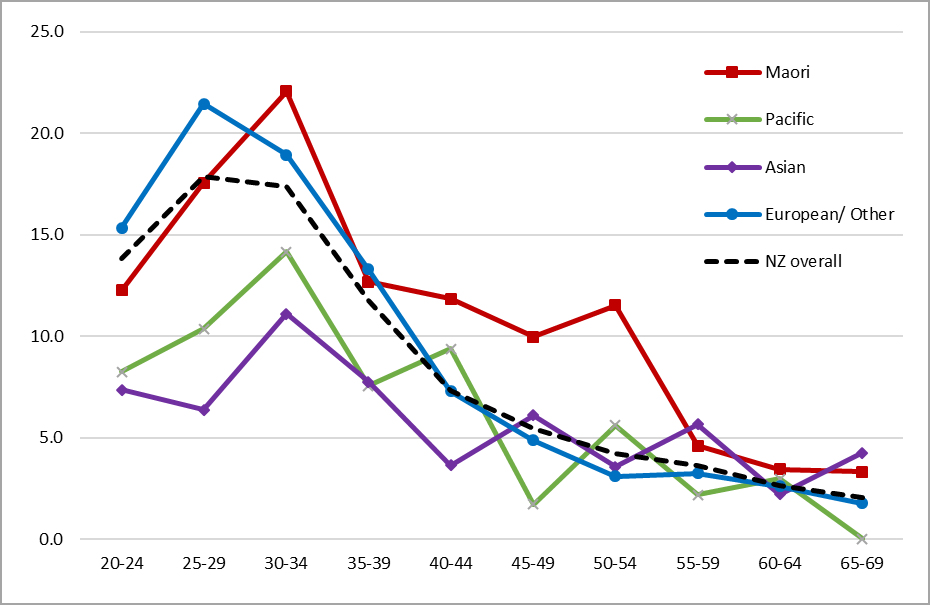 Figure 52 - Trends in the age standardised rate of women with CIN 2/3 per 1,000 women screened, by ethnicity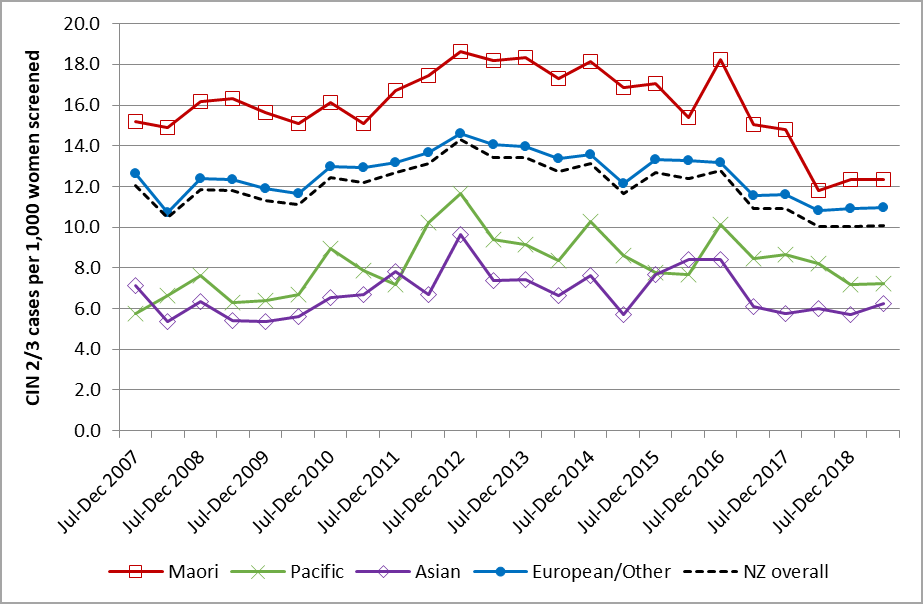 Age-standardised rate, standardised to the WHO population (ages 20-69 years)12.Figure 53 - Trends in the rate of women with CIN 2/3 per 1,000 women screened, by age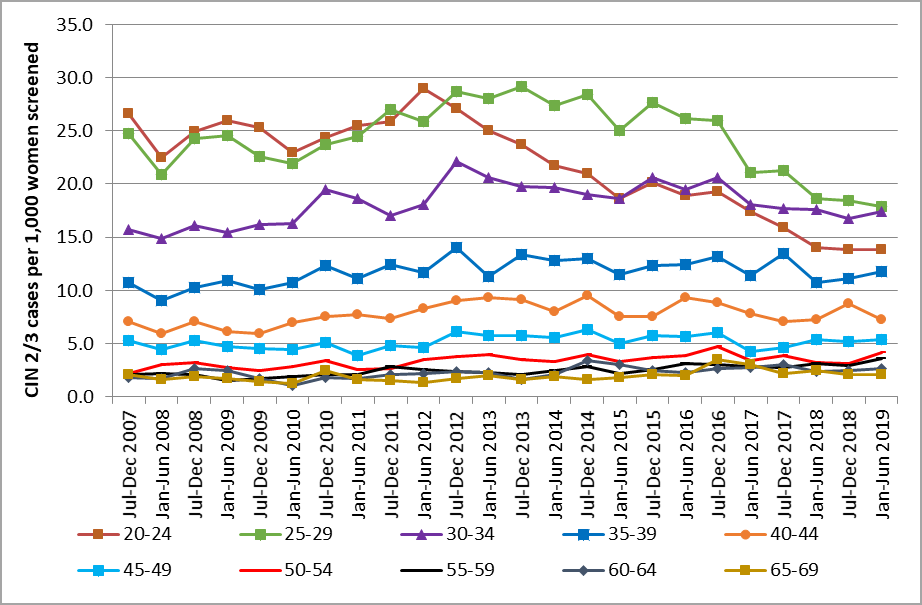 Figure 54 - Trends in the rate of women with CIN 2/3 per 1,000 women screened, by ethnicity and selected ages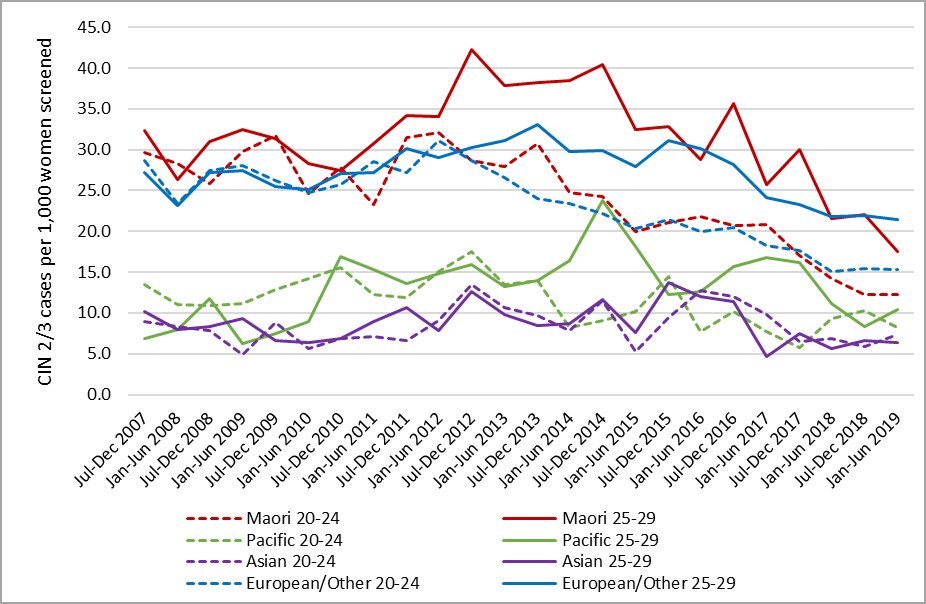 Indicator 5.5 - Laboratory turnaround timesFigure 55 - Proportion of cytology samples reported within seven working days by laboratory, Target: 90% within seven working days (red line).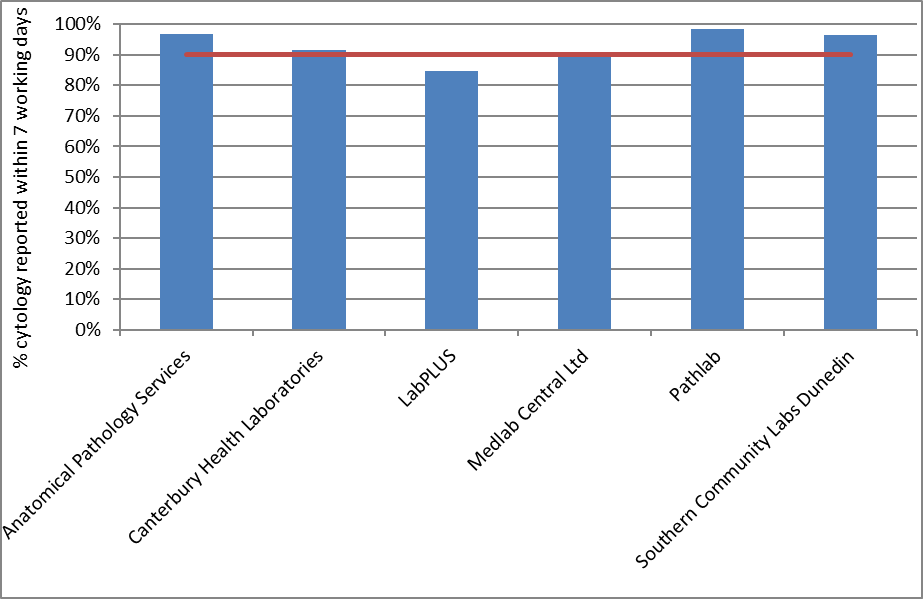 Figure 56 - Proportion of cytology samples reported within 15 working days by laboratory, 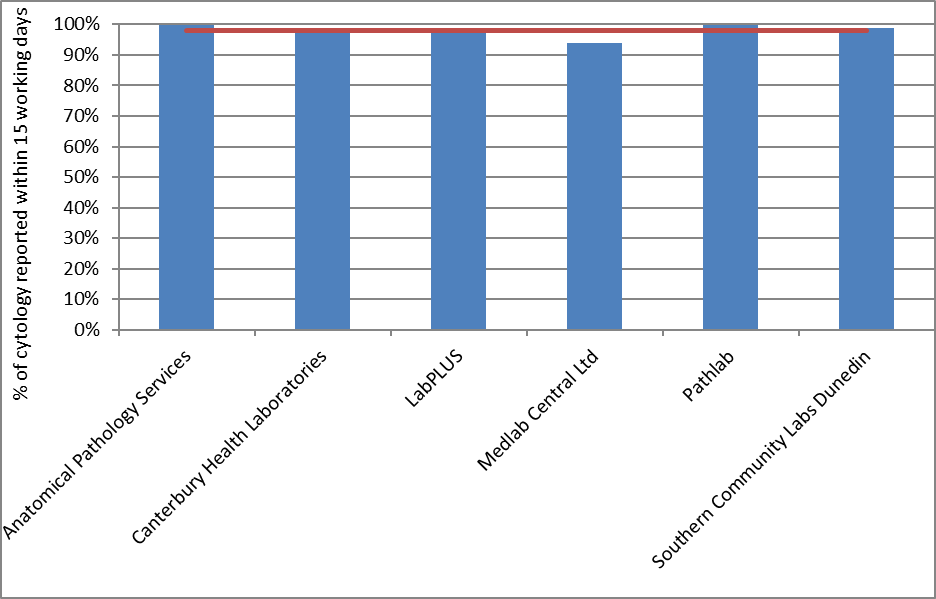 Target: 98% within 15 working days (red line).Figure 57 - Proportion of histology samples reported within ten working days by laboratory, 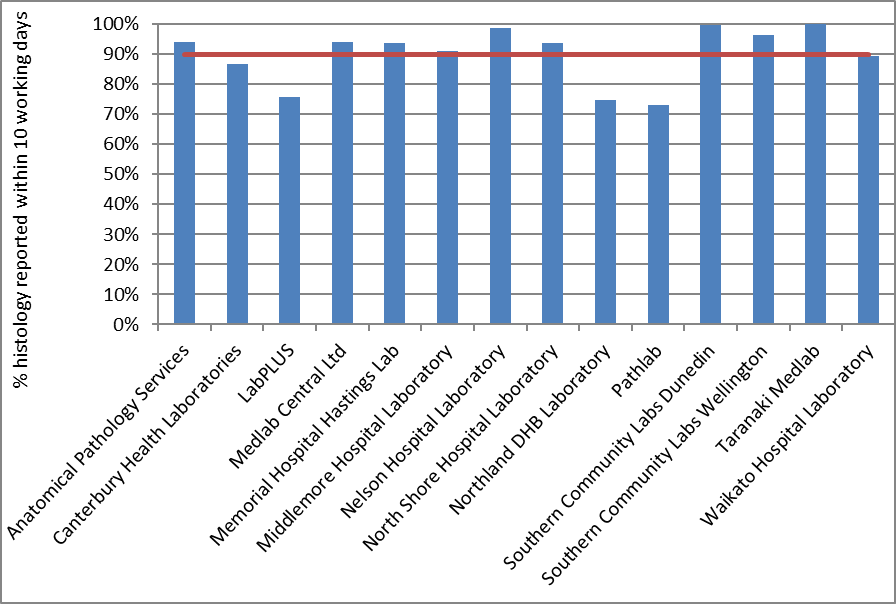 Target: 90% within ten working days (red line).Figure 58 - Proportion of histology samples reported within 15 working days by laboratory, 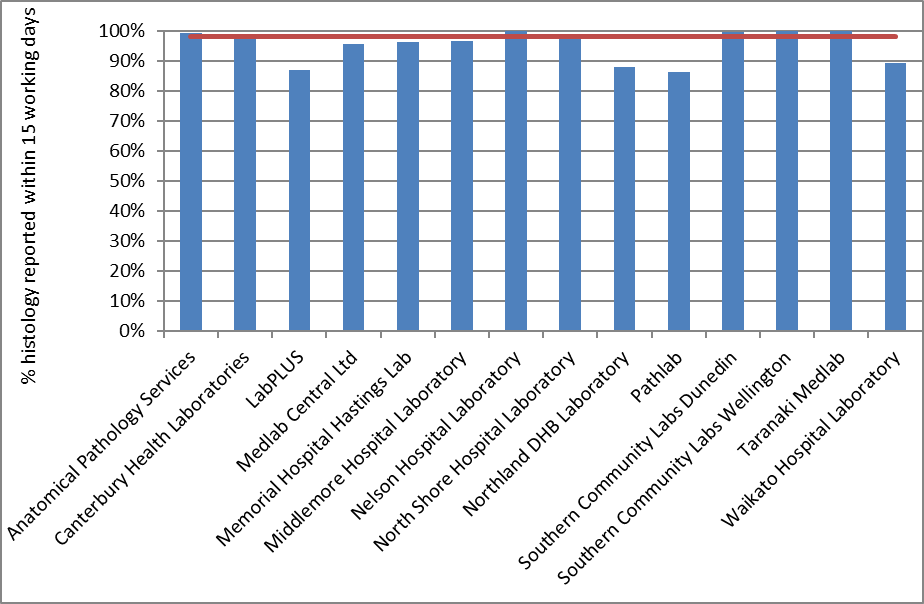 Target: 98% within 15 working days (red line).Figure 59 - Proportion of cytology samples with associated HPV triage testing and of all cytology samples reported within 15 days by laboratory, 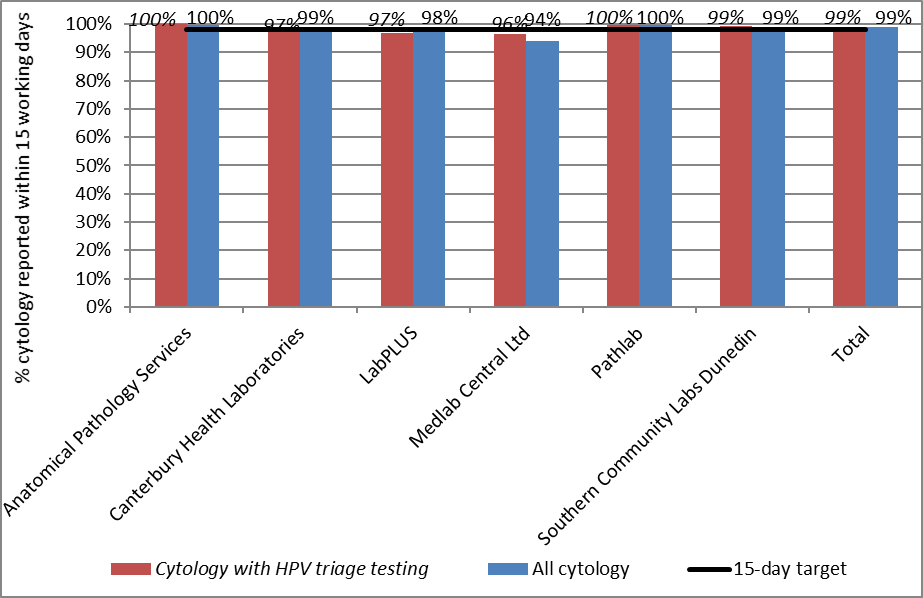 Target: 98% within 15 working days (black line).Indicator 6 – Follow-up women high-grade cytology, no histologyFigure 60 - Proportion of women (ages 20-69) with a histology report within 90 days, and within 180 days of their high-grade cytology report, by DHB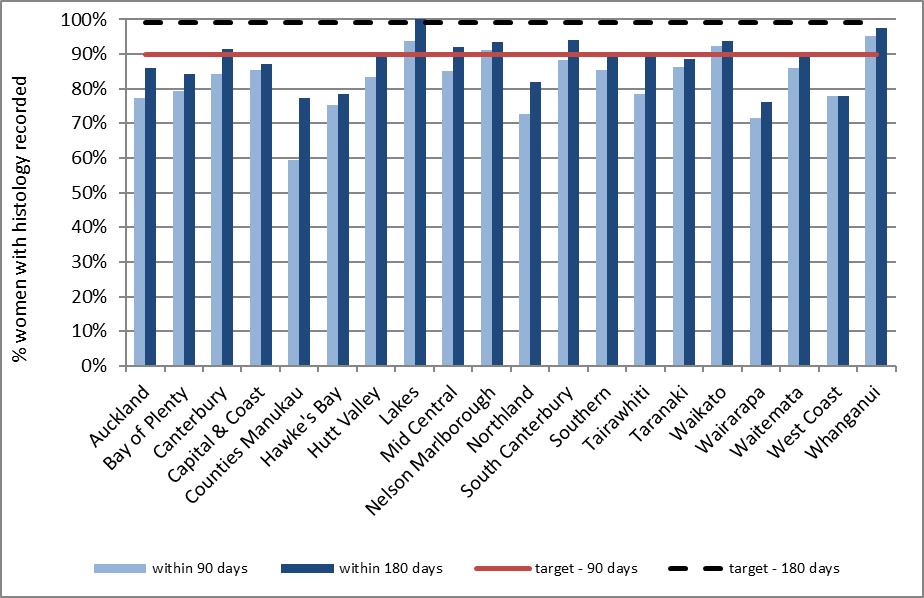 Target: 90% within 90 days; 99% within 180 days.Table 12 - Women with a histology report within 90 and 180 days of a high-grade cytology report, by DHBTable 13 - Women with a histology report within 90 and 180 days of a high-grade cytology report, by ageTable 14 - Women with a histology report within 90 days of a high-grade cytology report, by DHB and ethnicity‘ – ‘ indicates there were no women in this sub-category with a high-grade cytology report.Table 15 - Women with a histology report within 180 days of a high-grade cytology report, by DHB and ethnicity‘ – ‘ indicates there were no women in this sub-category with a high-grade cytology report.Table 16 - Women with high-grade cytology who have follow-up within 90 and 180 days recorded on the NCSP Register, by urgency of referral and type of follow-upFigure 61 - Proportion of women without any follow-up test within 90 days and within 180 days of a high-grade cytology report recorded on the NCSP Register, by DHB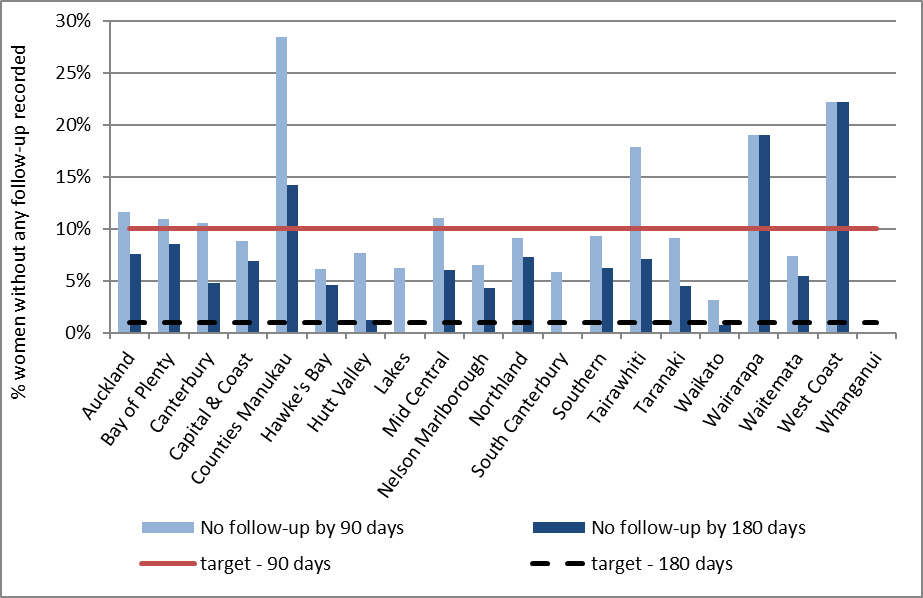 There were no women without follow-up recorded within 180 days in Lakes, South Canterbury and Whanganui.Figure 62 - Proportion of women without any follow-up test within 90 days and within 180 days of a high-grade cytology report recorded on the NCSP Register, by ethnicity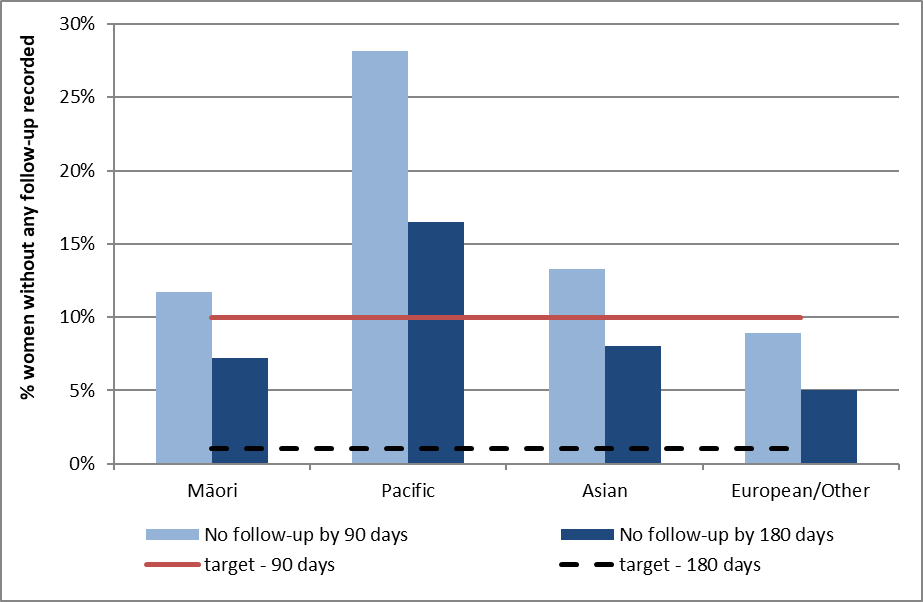 Table 17 - Women without any follow-up test within 90 and 180 days of a high-grade cytology report recorded on the NCSP Register, by DHBTable 18 - Women without any follow-up test within 180 days of a high-grade cytology report recorded on the NCSP Register, by ethnicityFigure 63 – Trends in the proportion of women with high-grade cytology who have follow-up within 90 days recorded on the NCSP Register, by DHB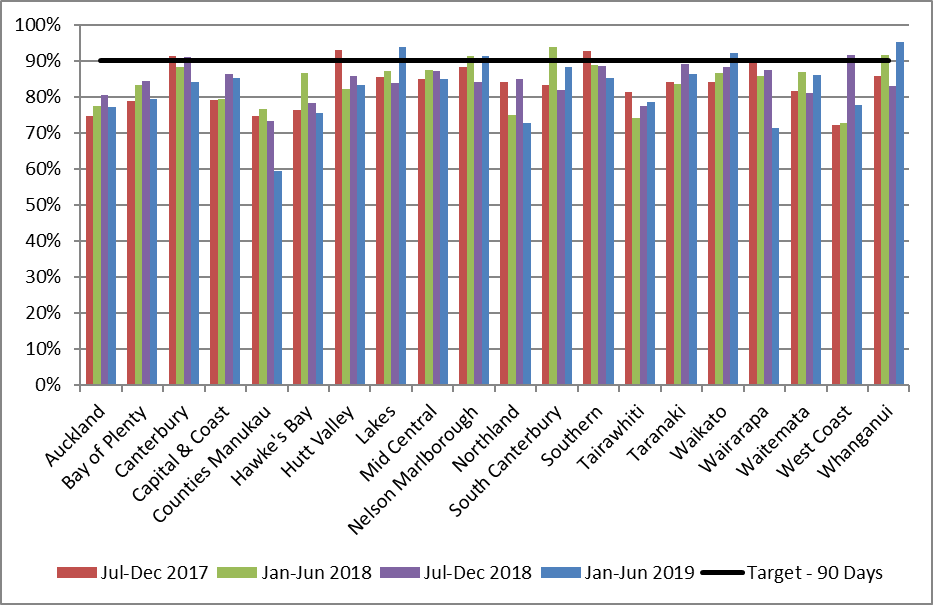 Figure 64 – Trends in the proportion of women with high-grade cytology who have follow-up within 180 days recorded on the NCSP Register, by DHB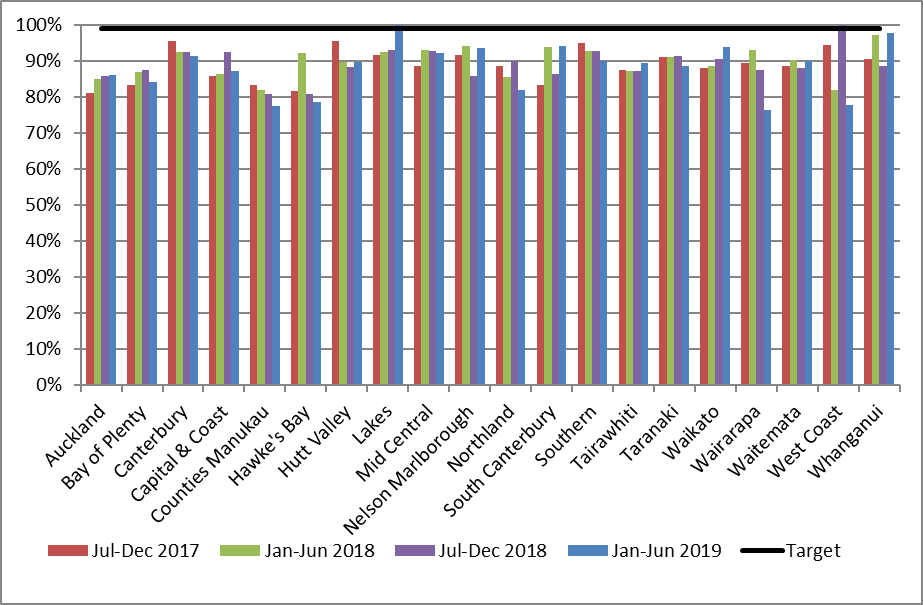 Figure 65 - Trends in the proportion of women with high-grade cytology who have follow-up within 90 days recorded on the NCSP Register, by ethnicity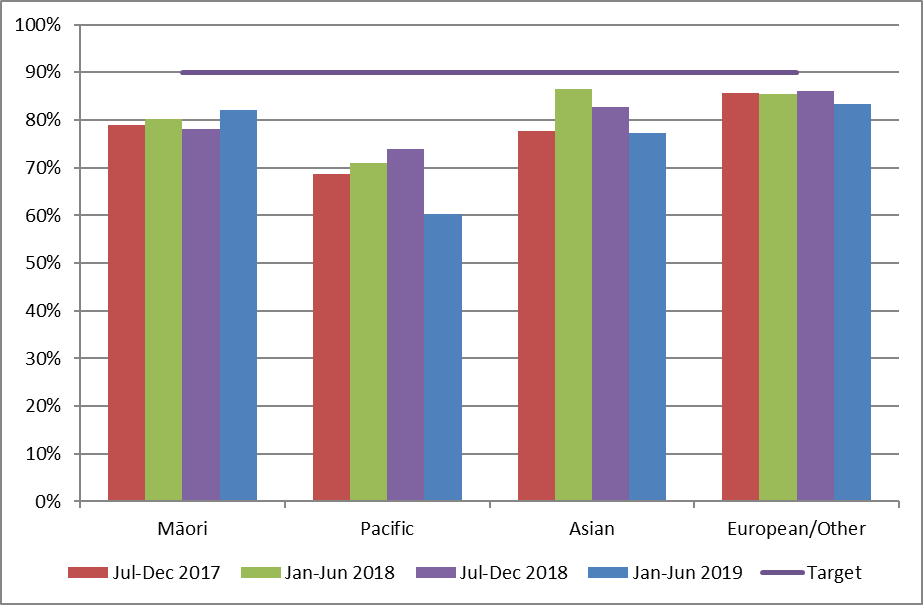 Figure 66 - Trends in the proportion of women with high-grade cytology who have follow-up within 180 days recorded on the NCSP Register, by ethnicity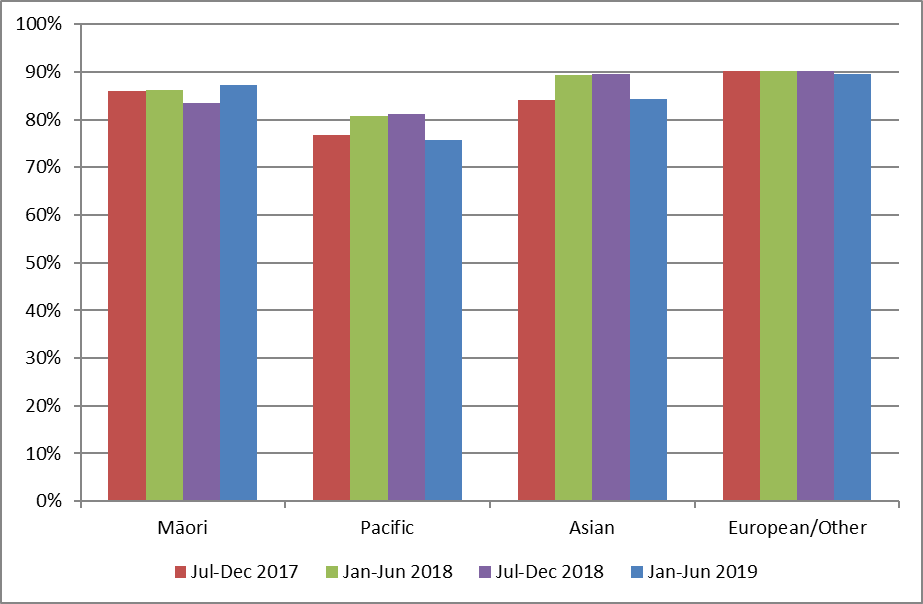 Indicator 7 – Colposcopy IndicatorsThese indicators report on colposcopy, against the 2013 NCSP Policies and Standards, Section 6. They include the following aspects: Timeliness of colposcopic assessment of high-grade cytology results (Standard 602) Timeliness of colposcopic assessment of low-grade cytology results (Standard 602) Adequacy of documenting colposcopy assessment (Standard 603) Timeliness of treatment (Standard 605) Timely discharging of women after treatment (Standard 608) Failure or refusal to attend appointments (Standard 609) Maintaining staff skill levels - minimum colposcopy volumes (Standard 611)Some of these indicators (7.6 and 7.7) have not been developed. It is envisioned that all indicators will be reviewed as part of the planned transition to primary HPV screening, and so these may be included in future monitoring reports after the programme transitions.Colposcopy data has been recorded on the NCSP Register for a relatively short time, compared to cytology and histology data. There is incomplete reporting of colposcopy data to the NCSP Register, and therefore results for these indicators may need to be interpreted with some caution. However, it was and is felt that colposcopy indicators were an important quality measure of the NCSP, and reporting on them should not be unduly delayed. This was also a recommendation of the 2011 Parliamentary Review into the NCSP.17 It is anticipated that completeness of colposcopy data on the NCSP Register will continue to improve over time. The 2015 Parliamentary Review again emphasised that achieving complete recording of colposcopy data on the NCSP Register is essential. 18 Additionally, not all DHBs were yet reporting the full data required by Colposcopy Policies and Standards 2013 for the full -time periods reported on in this report (as all indicators in this section other than 7.3 can report on colposcopy which occurred earlier than the current monitoring period); the last three DHBs went live with the 2013 Standards in August 2016. This means that in many cases performance indicators are not directly compared to the targets or have had to rely on proxy data to measure performance. Where relevant, this is described in the sections relating to the individual indicators.Indicator 7.1 – Timeliness of colposcopic assessment – high-grade cytologyTable 19 - Women with a high-grade cytology report (suspicion of invasive disease), accepted referral and colposcopy visit, by ethnicity Figure 67 - Percentage of women with a high-grade cytology (no suspicion of invasive disease) with a colposcopy visit within 20 and 40 working days, by ethnicity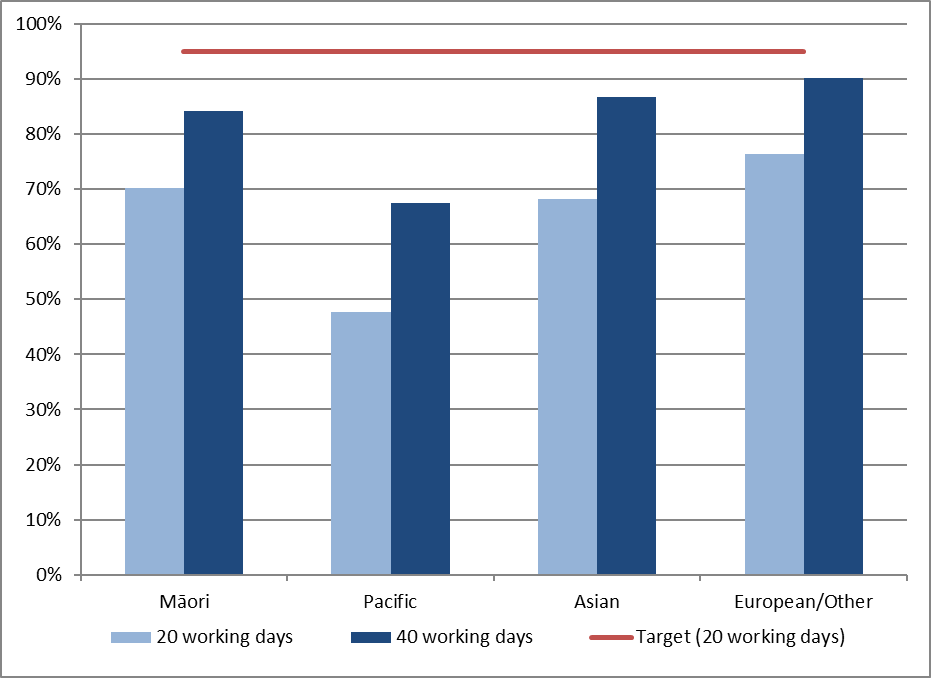 95% target relates to colposcopy visits within 20 working days. Figure 68 - Percentage of women with a high-grade cytology (no suspicion of invasive disease) with a colposcopy visit within 20 and 40 working days, by DHB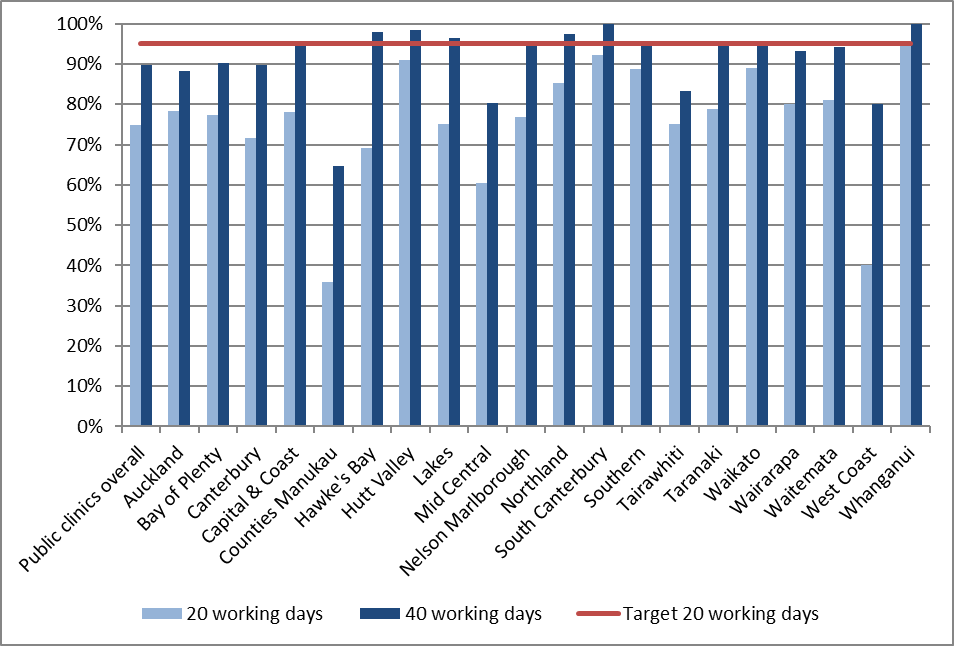 95% target relates to colposcopy visits within 20 working days.Figure 69 – Trends of the proportion of women with a high-grade cytology report (no suspicion of invasive disease) seen within 4 weeks (20 working days), by ethnicity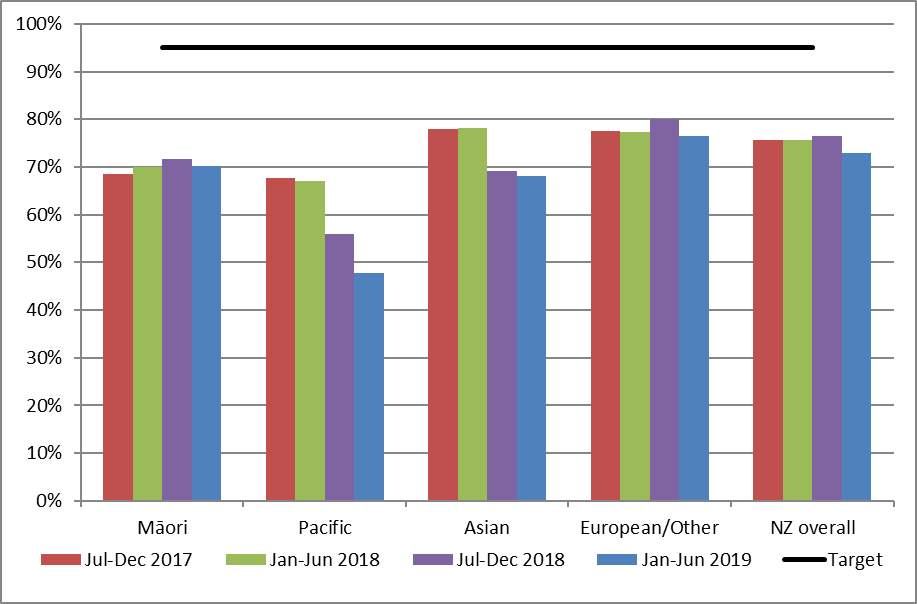 95% target relates to colposcopy visits within 20 working days.Figure 70 – Trends of the proportion of women with a high-grade cytology report (no suspicion of invasive disease) seen within 4 weeks (20 working days), by DHB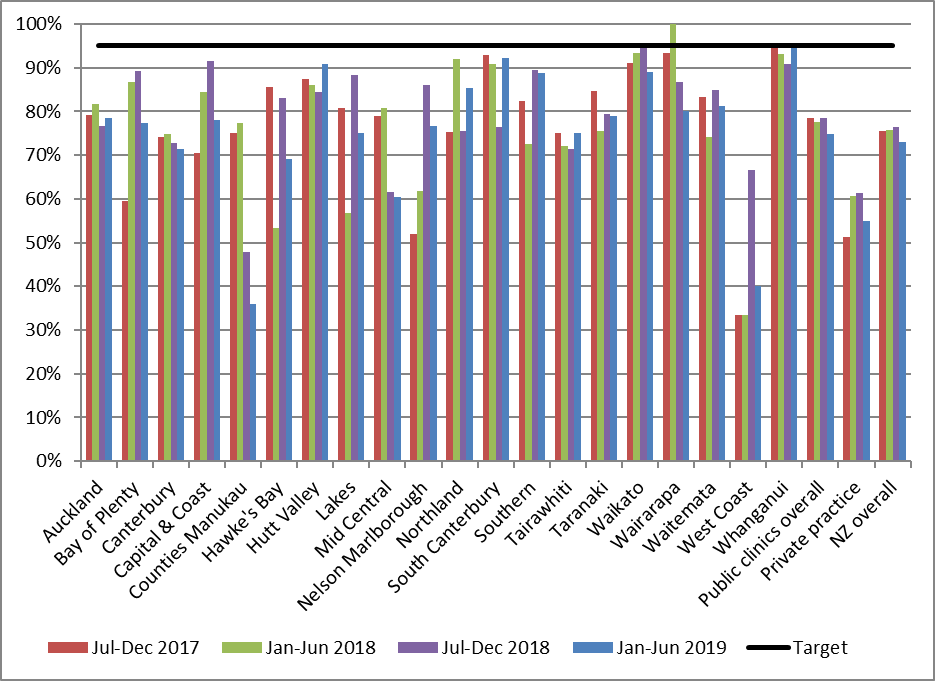 95% target relates to colposcopy visits within 20 working days.Indicator 7.2 – Timeliness of colposcopic assessment – low-grade cytologyFigure 71 - Follow-up recorded* for women with persistent LG cytology/ LG cytology and positive hrHPV test, by DHB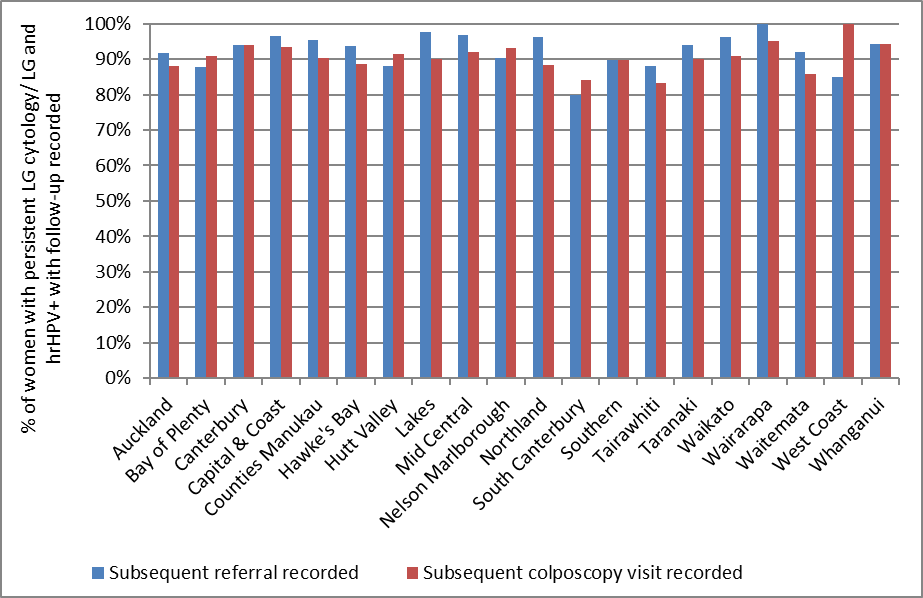 * For colposcopies ‘follow-up’ includes colposcopies recorded on the NCSP Register which occurred no later than the end of the current monitoring period, regardless of whether there is a referral or not. Referrals includes those recorded on the NCSP Register that were accepted no later than 26 weeks prior to the end of the current monitoring period. A colposcopy is assumed to have occurred if a histology sample is recorded in the relevant timeframe.Figure 72 - Follow-up recorded* for women with persistent LG cytology/ LG cytology and positive hrHPV test, by ethnicity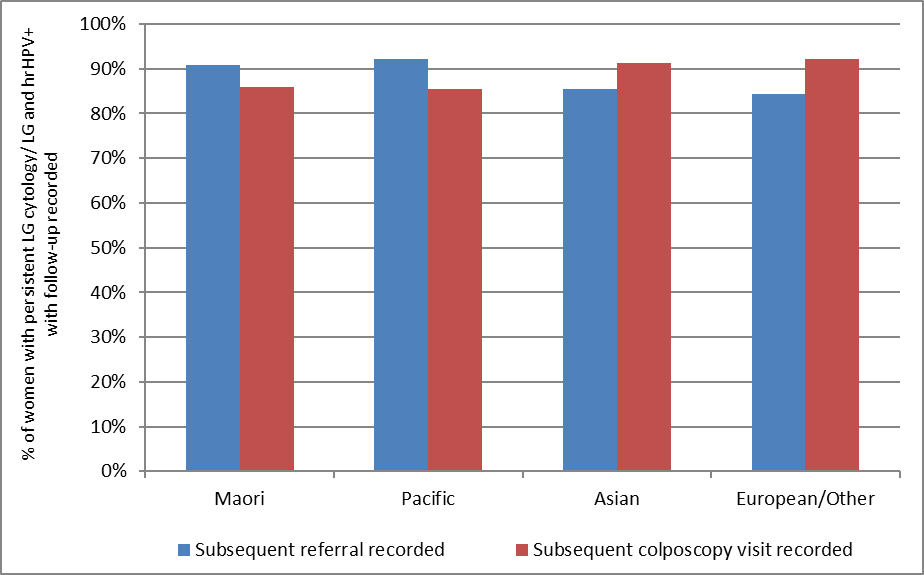 * For colposcopies ‘follow-up’ includes colposcopies recorded on the NCSP Register which occurred no later than the end of the current monitoring period, regardless of whether there is a referral or not. Referrals includes those recorded on the NCSP Register that were accepted no later than 26 weeks prior to the end of the current monitoring period. A colposcopy is assumed to have occurred if a histology sample is recorded in the relevant timeframe.Figure 73 - Women with persistent LG cytology/ LG cytology and positive hrHPV test and an accepted referral for colposcopy: percentage with a colposcopy visit recorded within 26 weeks of the date the referral was accepted, by DHB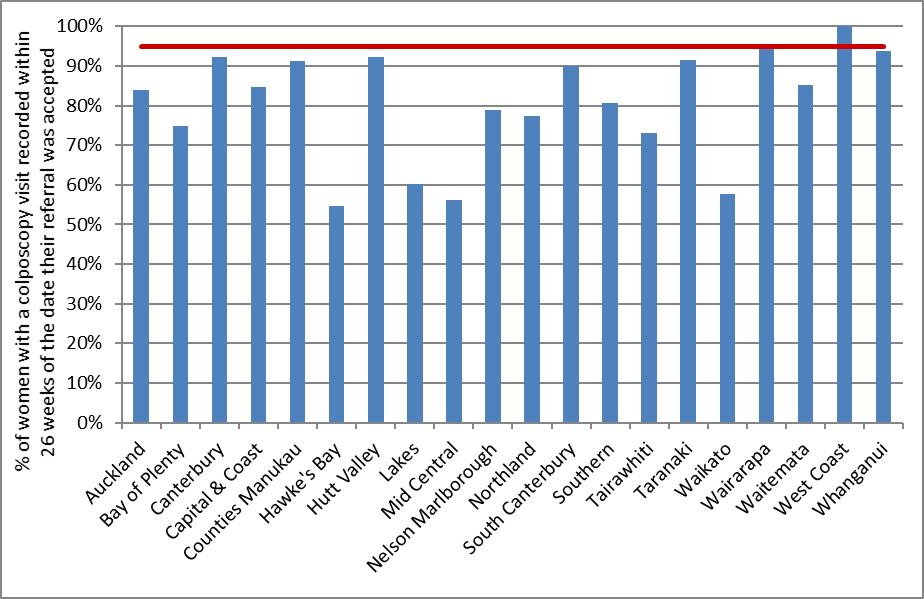 Figure 74 - Women with persistent LG cytology or LG cytology and positive hrHPV test and an accepted referral for colposcopy: percentage with a colposcopy visit recorded within 26 weeks of the date the referral was accepted, by ethnicity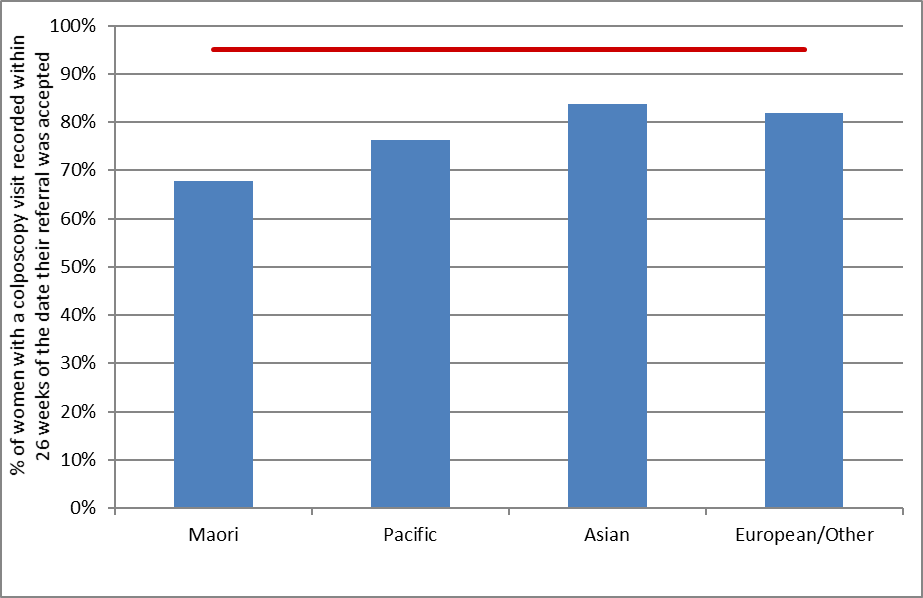 Figure 75 - Trends in the proportion of women with persistent LG cytology or LG cytology and positive hrHPV test and an accepted referral for colposcopy who have a colposcopy visit recorded within 26 weeks of the date the referral was accepted, by DHB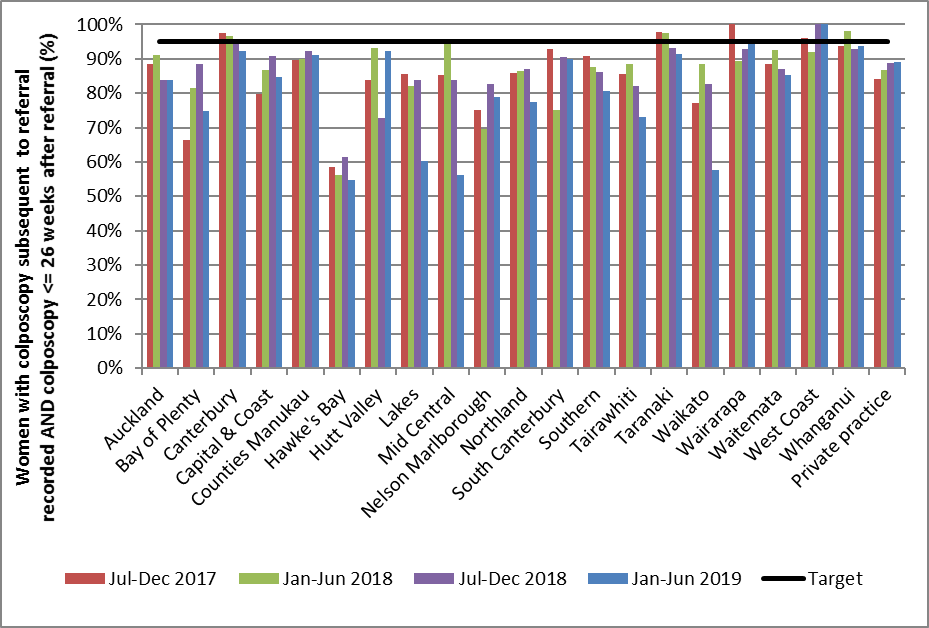 Figure 76 - Trends in proportion of women with persistent LG cytology or LG cytology and positive hrHPV test and an accepted referral for colposcopy who have a colposcopy visit recorded within 26 weeks of the date the referral was accepted, by ethnicity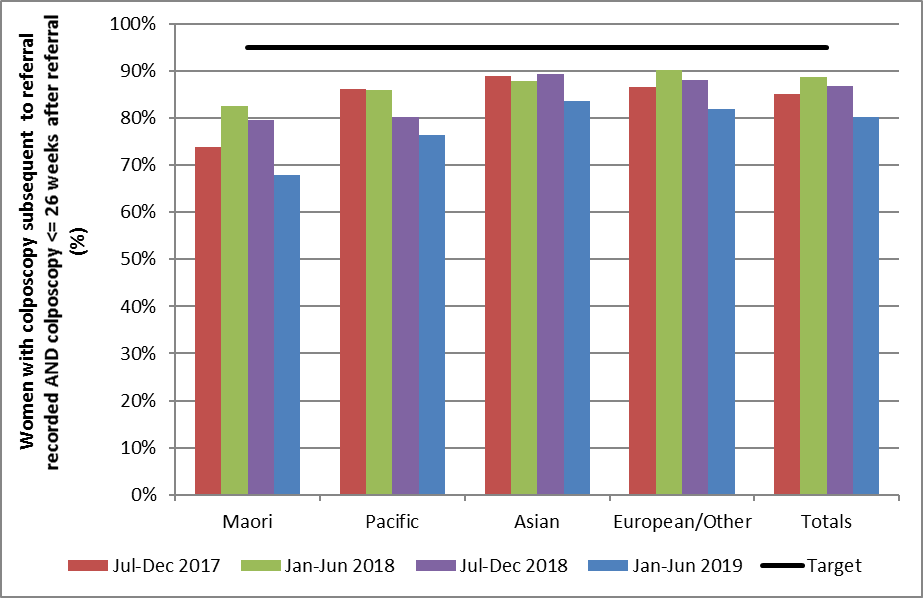 Indicator 7.3 – Adequacy of documenting colposcopy assessmentFigure 77 - Completion of colposcopic assessment fields, by DHB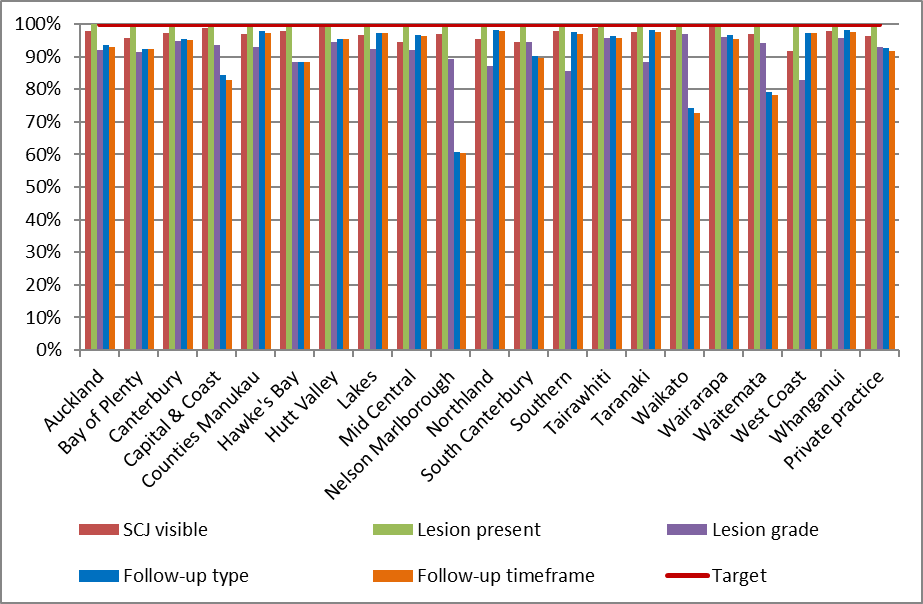 Figure 78 - Trends in the completion of all required colposcopic assessment fields, by DHB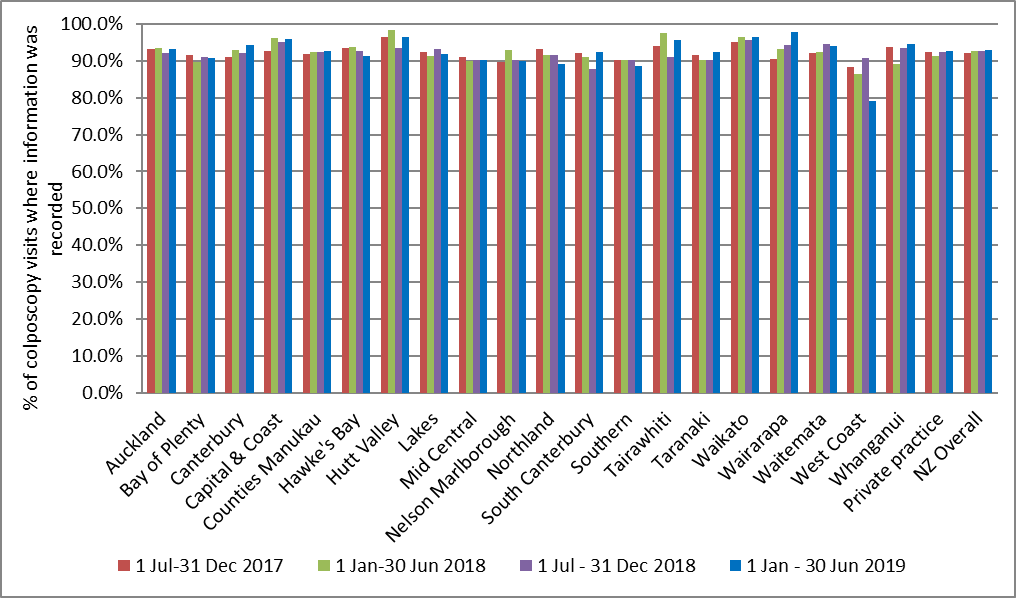 Figure 79 - Trends in the number of colposcopies recorded on the NCSP Register, by DHB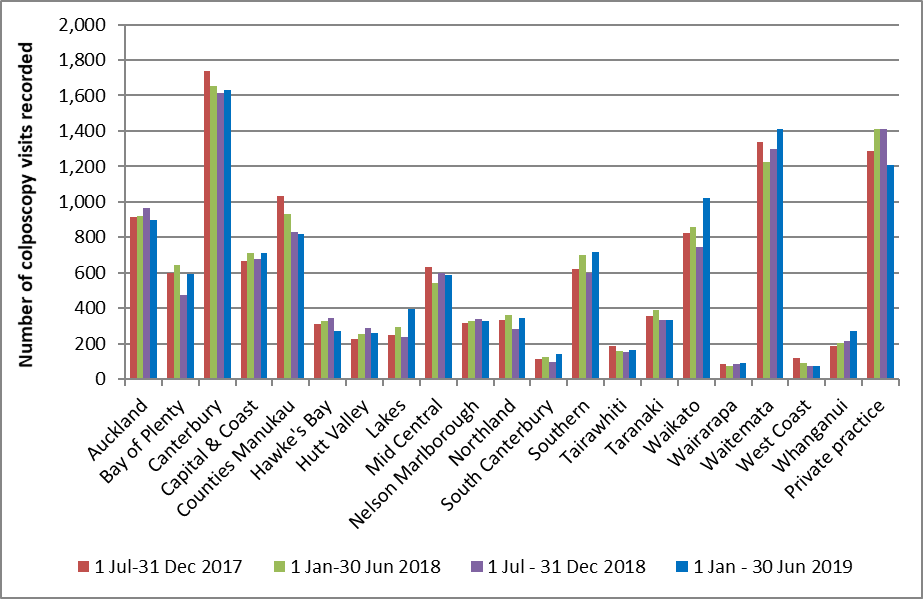 Indicator 7.4 – Timeliness and appropriateness of treatmentFigure 80 - Proportion of women treated within eight weeks of histological confirmation of HSIL, by DHB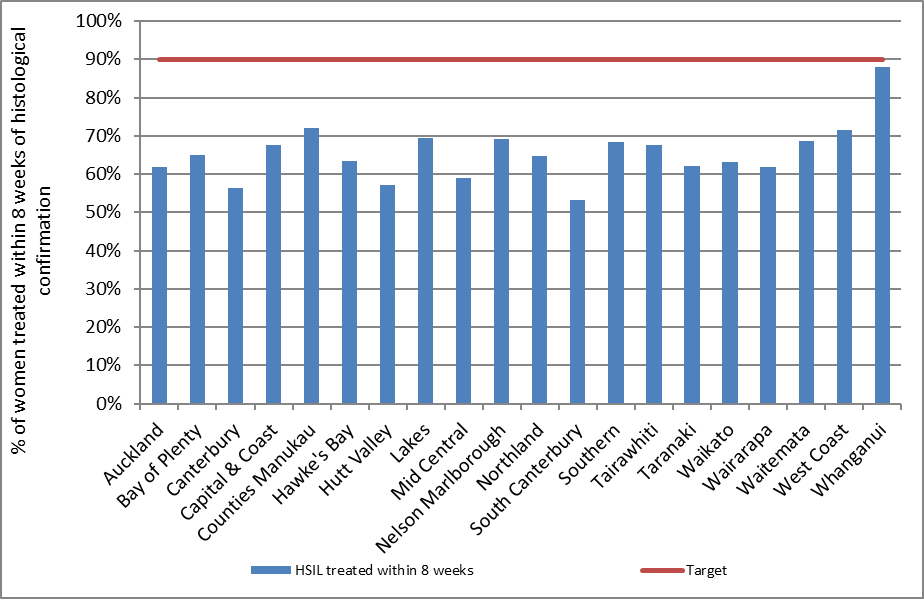 Date that histology results were reported to requesting clinician is used as the date of histological confirmation. DHB is assigned based on the clinic where the original HSIL histology sample was collected, however treatments will be included regardless of where they occurred.Figure 81 - Trends in the proportion of women treated within eight weeks of histological confirmation of HSIL, by DHB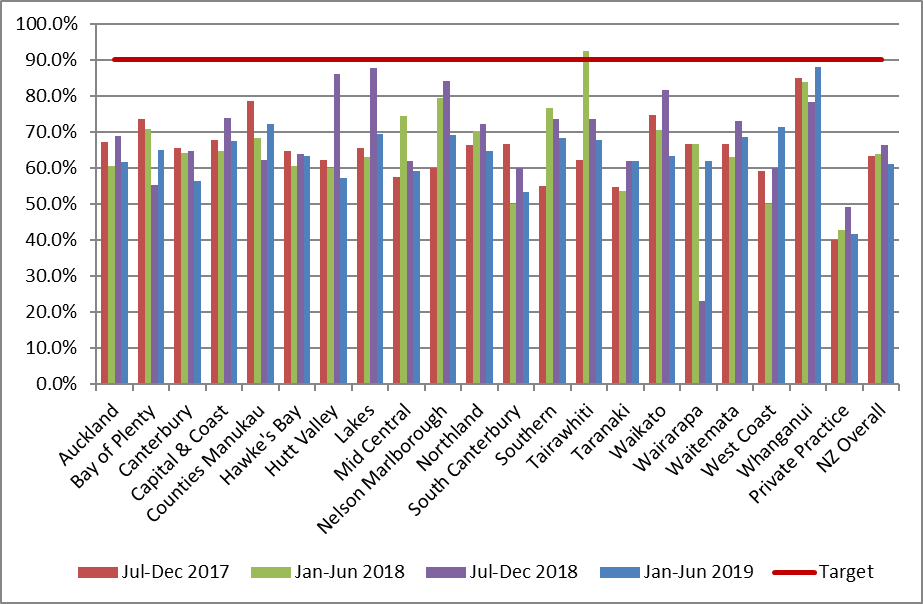 Table 20 - Timeliness and appropriateness of treatment, by DHBDHB is assigned based on the clinic where the original HSIL histology sample was collected, however treatments will be included regardless of where they occurred.* CIN1, CIN not otherwise specified (SNOMED codes M67015, M67016, M74000 and M74006). CIN1 is not routinely treated (consistent with 2008 NCSP Guidelines for Cervical Screening in New Zealand), so these results are not compared to a target. They appear here for descriptive purposes and to show how frequently the women with histologically confirmed LSIL were treated. † Includes women treated within 26 weeks of LSIL histology. Date that histology results were reported to requesting clinician is used as the date of histological confirmation. Indicator 7.5 – Timely discharging of women after treatment Figure 82 - Percentage of women treated with colposcopy, and both colposcopy and cytology, within nine months post-treatment, by DHB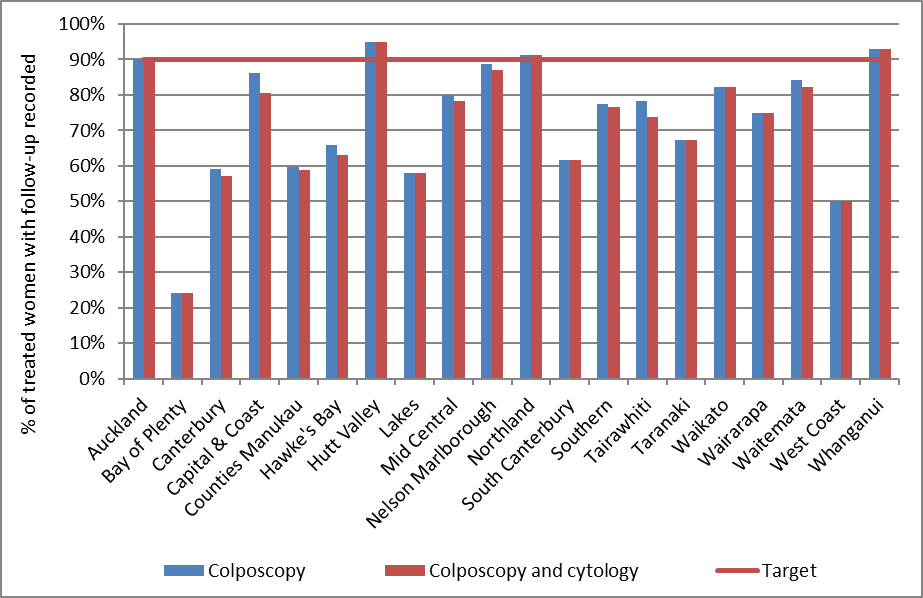 Figure 83 - Percentage of women discharged appropriately within 12 months of treatment, by DHB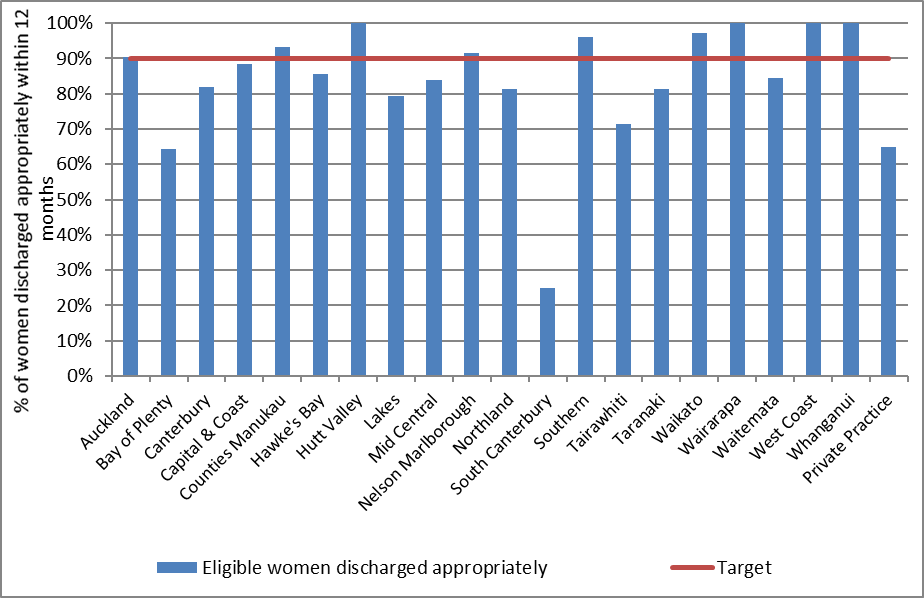 Indicator 8 – HPV testsThe indicators report on the use of HPV testing. At present, they incorporate the following indicators: Triage of low-grade cytology HPV test volumes (including purpose for which the test was performed) HPV tests for follow-up of women with a historical high-grade abnormality Other than HPV test volumes (indicator 8.2) specific monitoring of the other uses of HPV testing is not yet included. These other purposes include:Management of women previously treated for CIN Management of women with a high-grade squamous cytology result in the past followed by negative cytology Resolution of discordant cytology, colposcopy and histologyIndicator 8.1 – Triage of low-grade cytologyFigure 84 - Proportion of women (aged 30 years or more) with low-grade cytology who have a subsequent HPV test, by laboratory and cytology result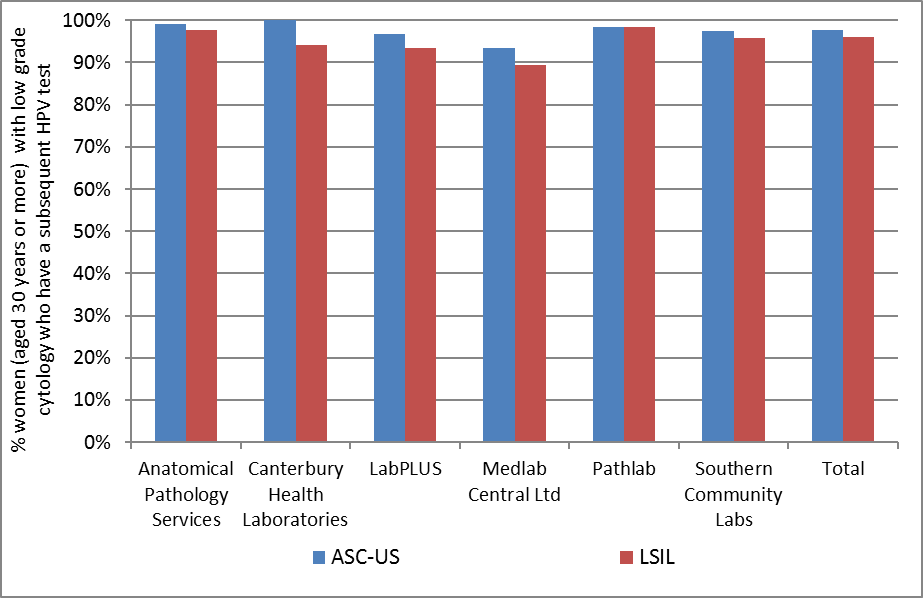 Excludes women with abnormal cytology in the five years preceding their low-grade cytology sample.Figure 85 - Proportion of HPV triage tests which are positive following ASC-US cytology (women aged 30 years or more), by cytology laboratory
Note that LabPLUS results are based in very small numbers of triage-positive women (see Table 75). 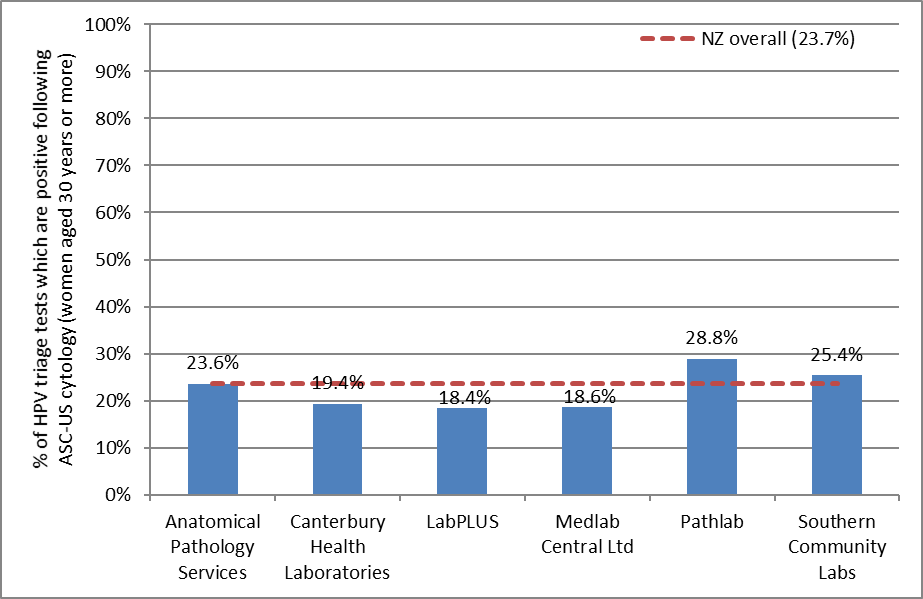 Figure 86 - Proportion of HPV triage tests which are positive following LSIL cytology (women aged 30 years or more), by cytology laboratory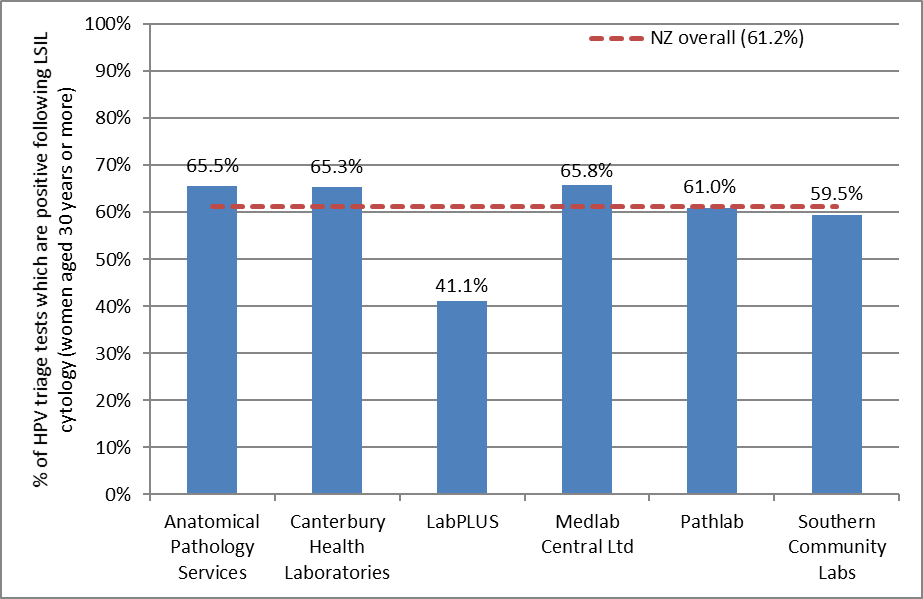 Figure 87 - Proportion of women with an HPV triage test who are HPV positive, by age and cytology result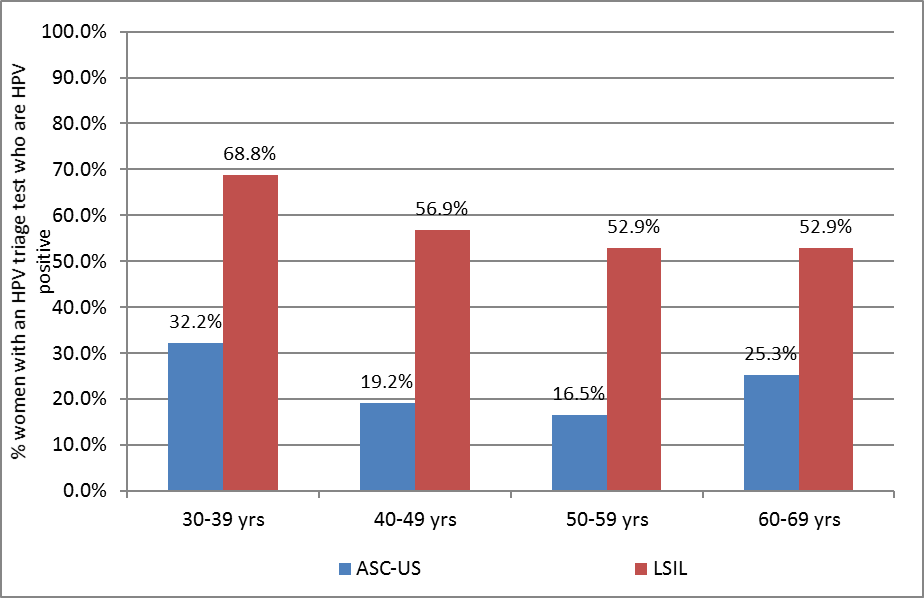 Note: Excludes results for women aged less than 30 years and aged 70 years or more, since these are based on very small numbers of women with valid HPV test results. Table 21 - HPV triage test results following ASC-US cytology, by age and cytology laboratoryExcludes women with abnormal cytology in the five years preceding their low-grade cytology sample.* Additionally excludes women with any previous squamous high-grade (cytology or histology).Table 22 - HPV triage test results following LSIL cytology, by age and cytology laboratoryExcludes women with abnormal cytology in the five years preceding their low-grade cytology sample.* Additionally excludes women with any previous squamous high-grade (cytology or histology).Figure 88 – Triage-positive women with histologically-confirmed CIN 2+ within 12 months, as a percentage of all women with histology, by laboratory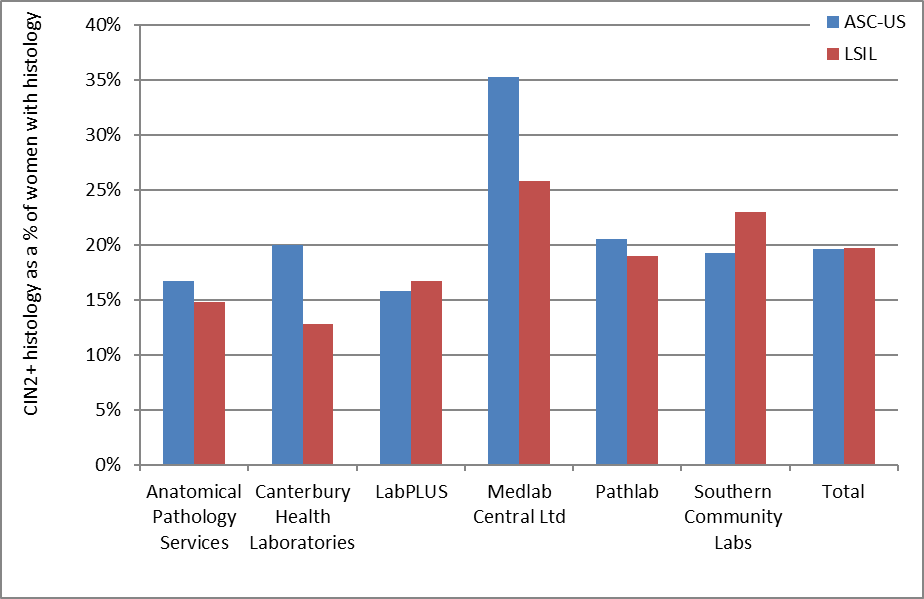 Note that LabPLUS results are based in very small numbers of triage-positive women (see Table 75 and Table 76). Figure 89 – Triage-positive women with histologically-confirmed CIN 2+ within 12 months, as a percentage of all women who attended colposcopy, by laboratory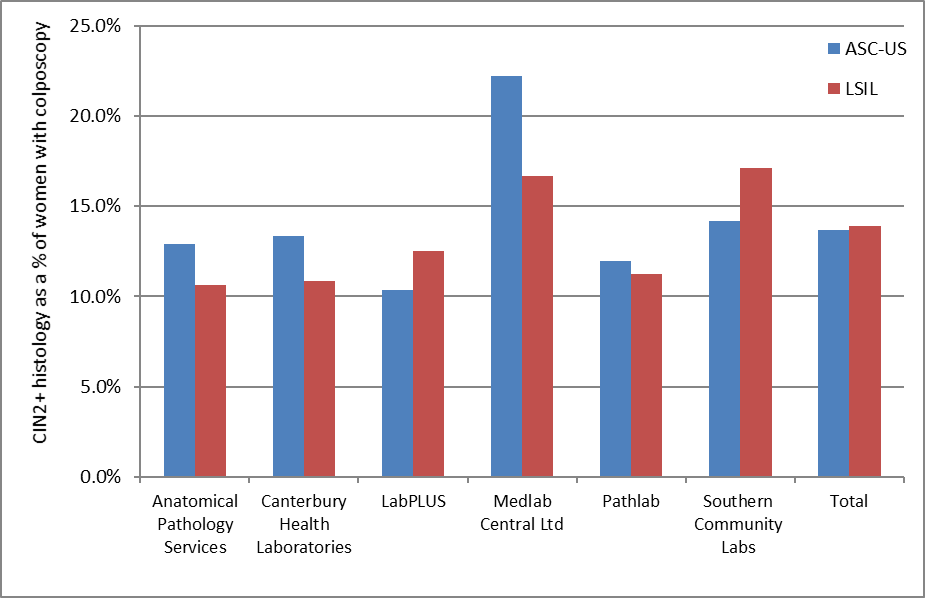 Note that LabPLUS results are based in very small numbers of triage-positive women (see Table 75 and Table 76). Figure 90 - Women with histologically-confirmed CIN 2+ within 12 months, as a percentage of all women who attended colposcopy, by laboratory and referral cytology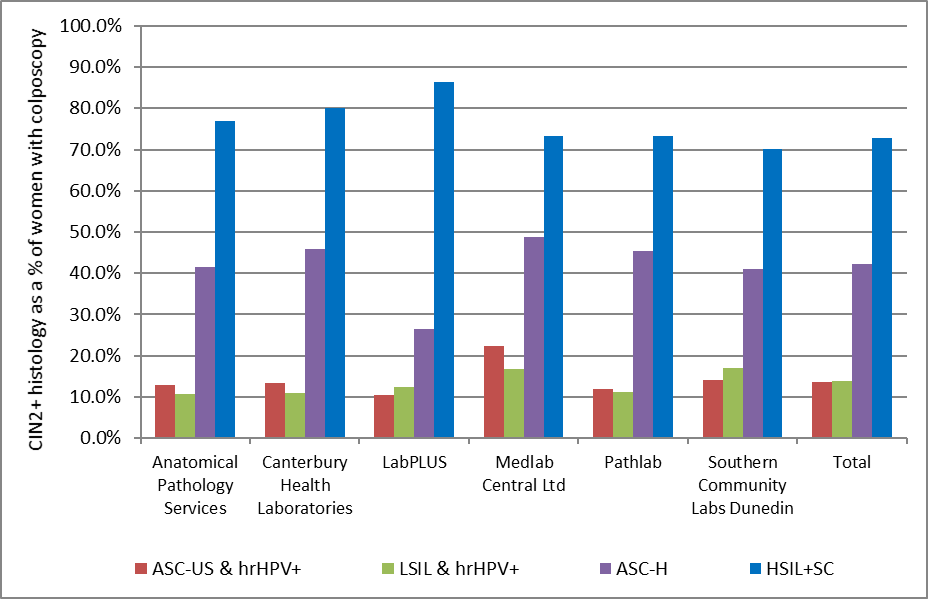 Figure 91 – Triage-positive women with histologically-confirmed CIN 2+ within 12 months, as a percentage of women with histology recorded, by age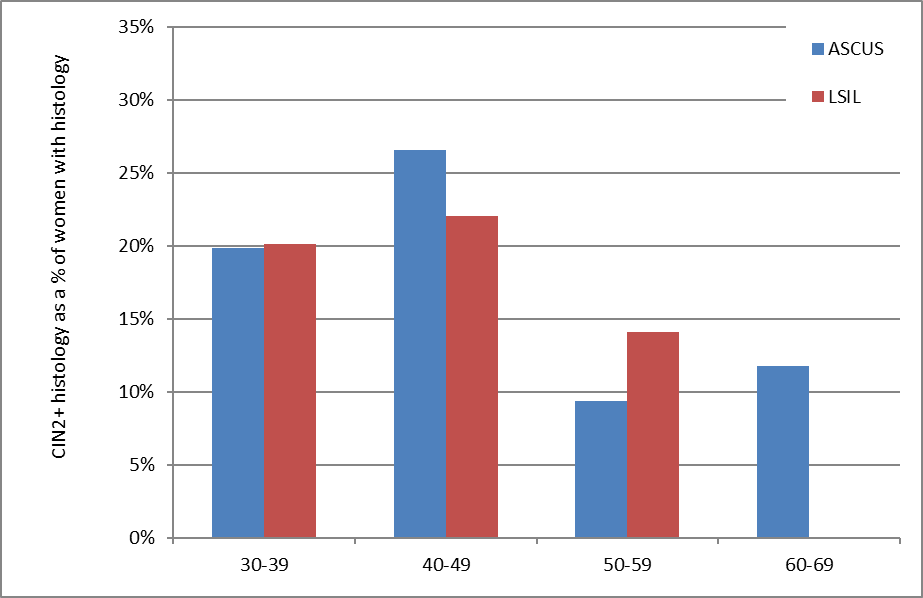 Figure 92 – Triage-positive women with histologically-confirmed CIN 2+ within 12 months, as a percentage of women with colposcopy recorded, by age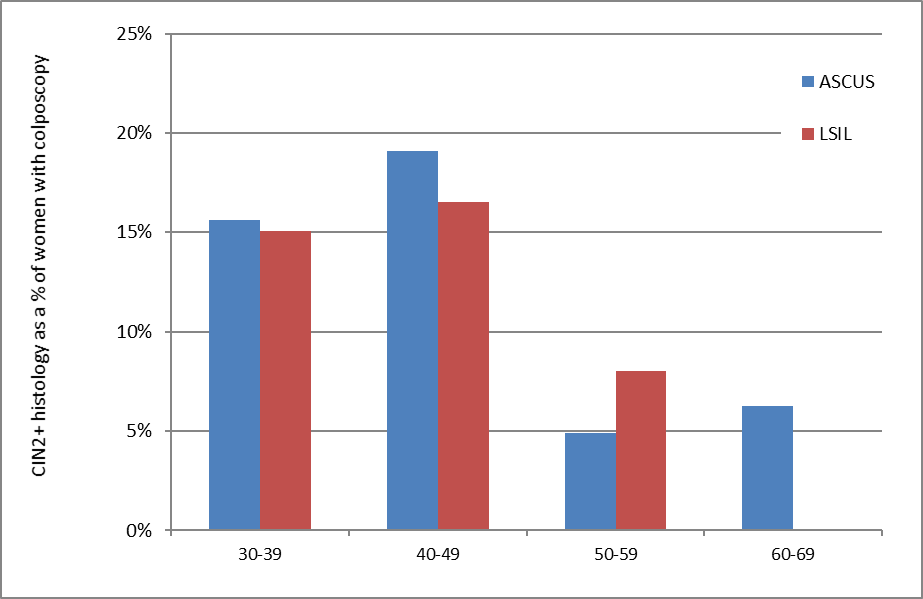 Figure 93 – Trends in ASC-US triage-positive women with histologically-confirmed CIN 2+ within 12 months, as a percentage of women with colposcopy recorded, by laboratory 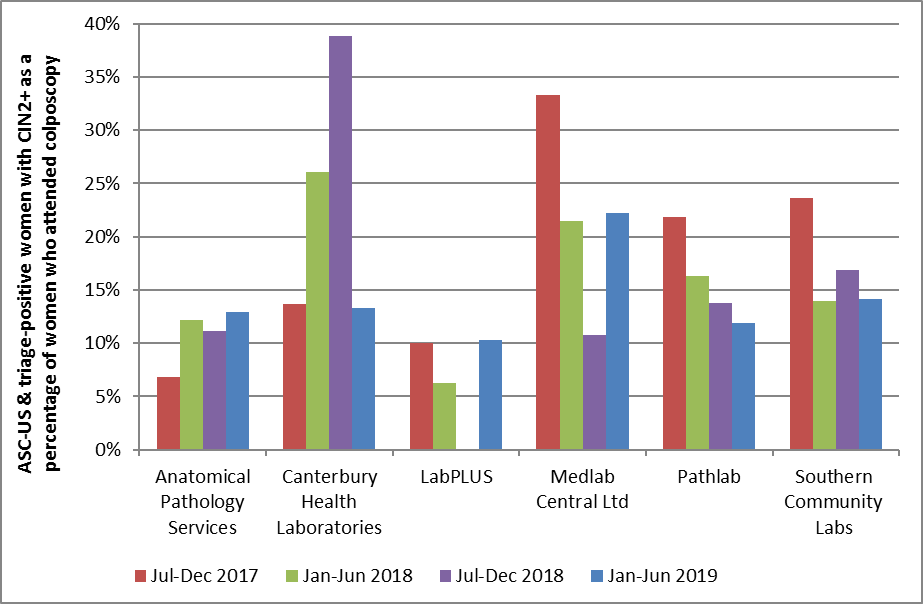 Time periods relate to monitoring report periods; results relate to samples collected in the 6-month period 12 months prior to the monitoring period, to allow for sufficient follow-up time for colposcopy/ histology. See Table 75.Figure 94 – Trends in LSIL triage-positive women with histologically-confirmed CIN 2+ within 12 months, as a percentage of women with colposcopy recorded, by laboratory 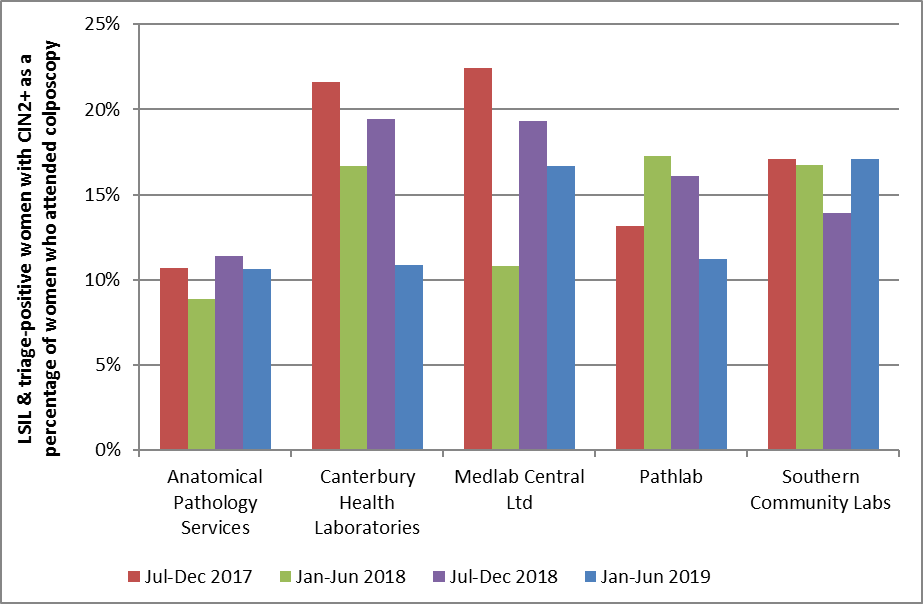 Time periods relate to monitoring report periods; results relate to samples collected in the 6-month period 12 months prior to the monitoring period, to allow for sufficient follow-up time for colposcopy/ histology. Note that this graph excludes LabPLUS due to frequently having small numbers of triage-positive women and highly variable percentages. See Table 76.Indicator 8.2 – HPV test volumesFigure 95 - Volume of HPV test samples received by laboratories during the monitoring period, by age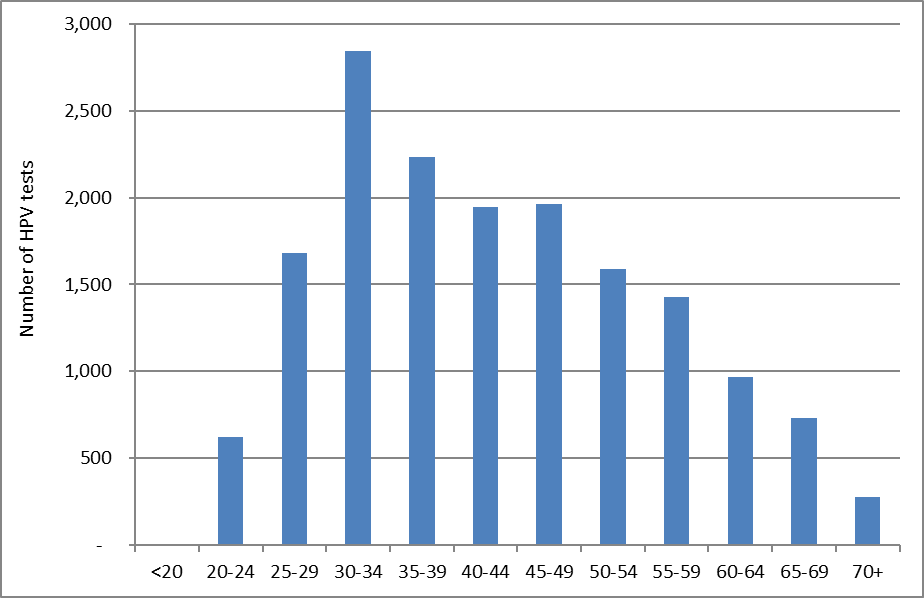 Figure 96 - Volume of HPV test samples received by laboratories during the monitoring period, by laboratory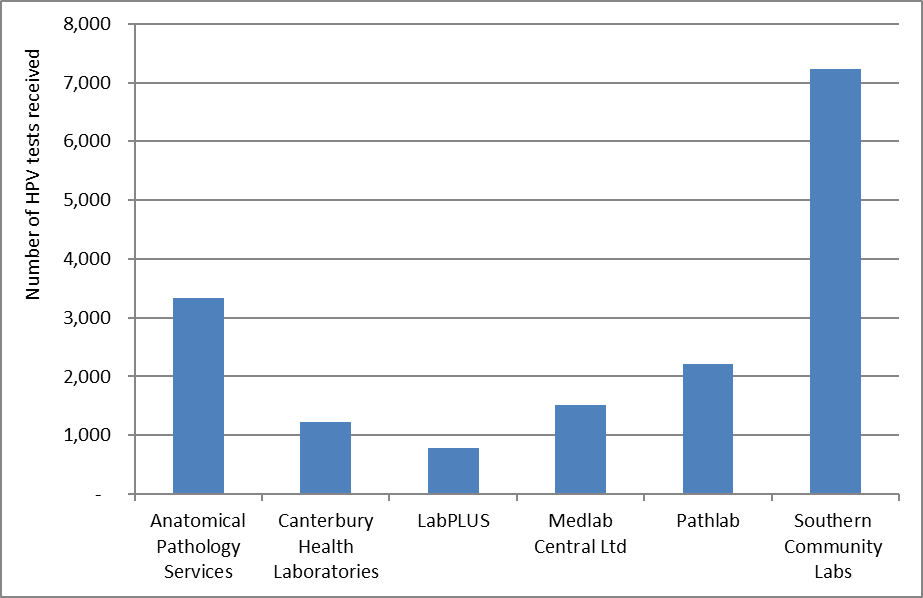 Figure 97 - HPV test samples as a percentage of cytology test samples received during the monitoring period, by laboratory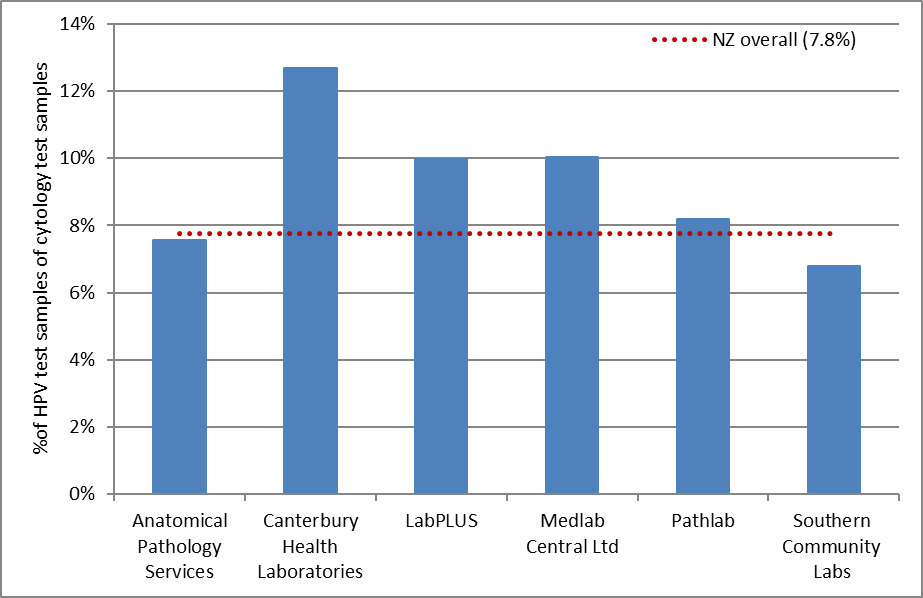 HPV tests/ colposcopy can be interpreted as the percentage of cytology tests which have an associated HPV testFigure 98 - Volume of HPV test samples received during the monitoring period, by purpose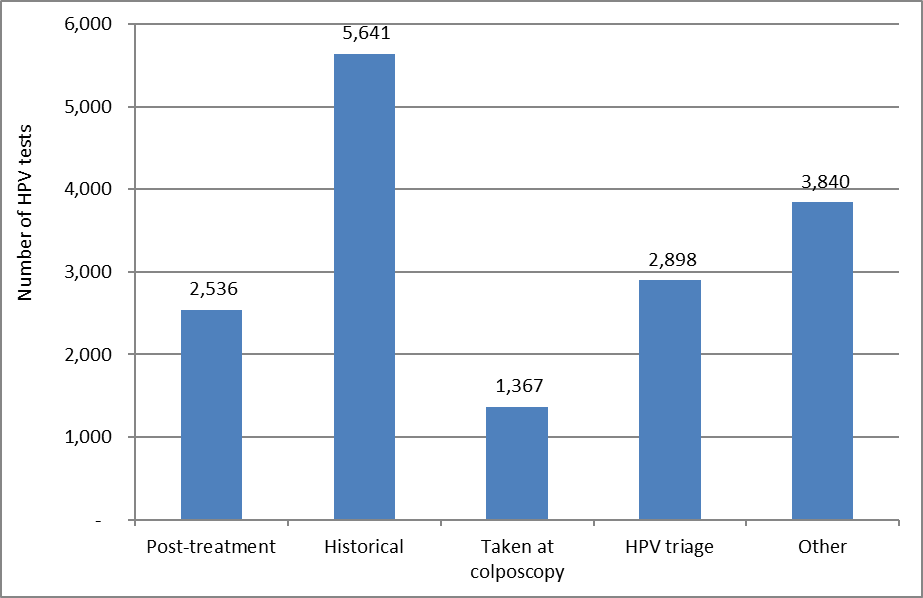 Figure 99 - HPV test samples received during the monitoring period, by purpose and age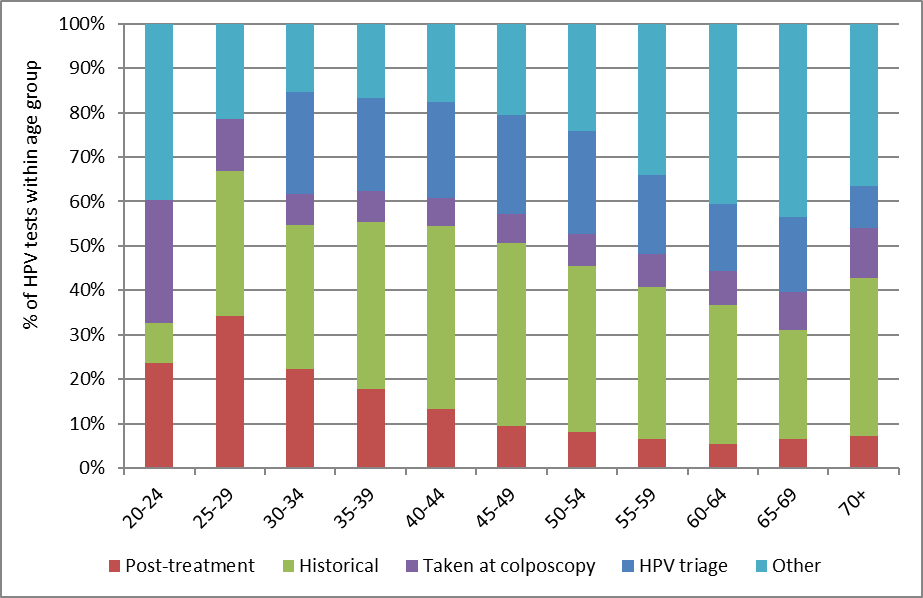 Figure 100 - HPV test samples received during the monitoring period, by purpose and laboratory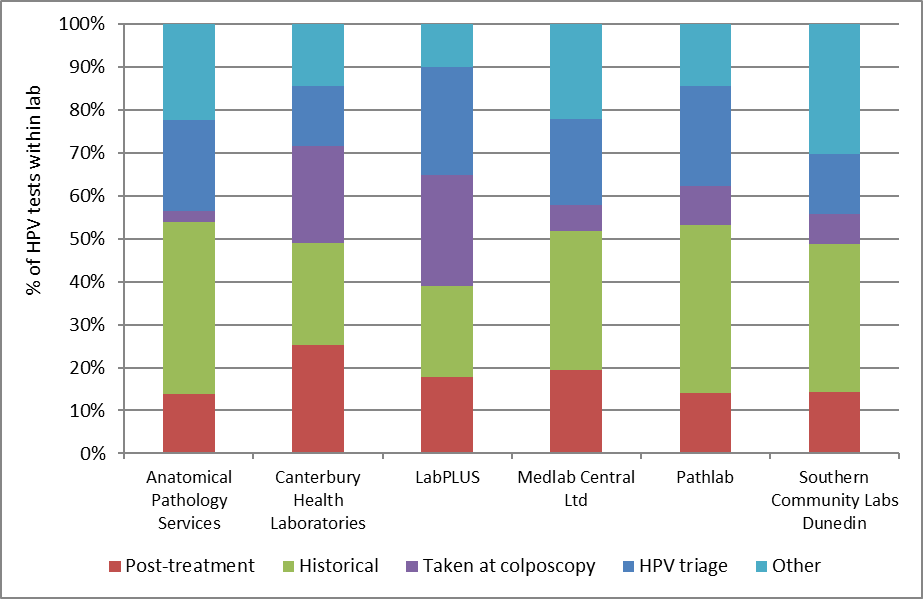 Figure 101 - HPV test samples collected at colposcopy, in relation to total colposcopies* performed in the period, by DHB 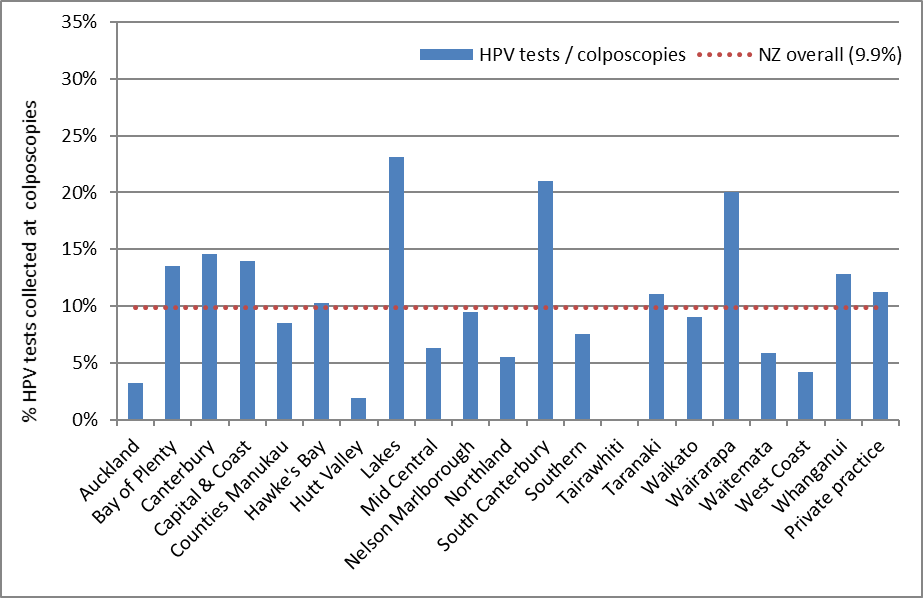 HPV tests/ colposcopy can be interpreted broadly as the percentage of colposcopies within this DHB/ sector where a sample is collected for HPV testing. *the number of HPV tests here includes only HPV test samples where a colposcopy report record exists and is not inferred by a histology result. Figure 102 - Trends in volumes of HPV test samples received, by laboratory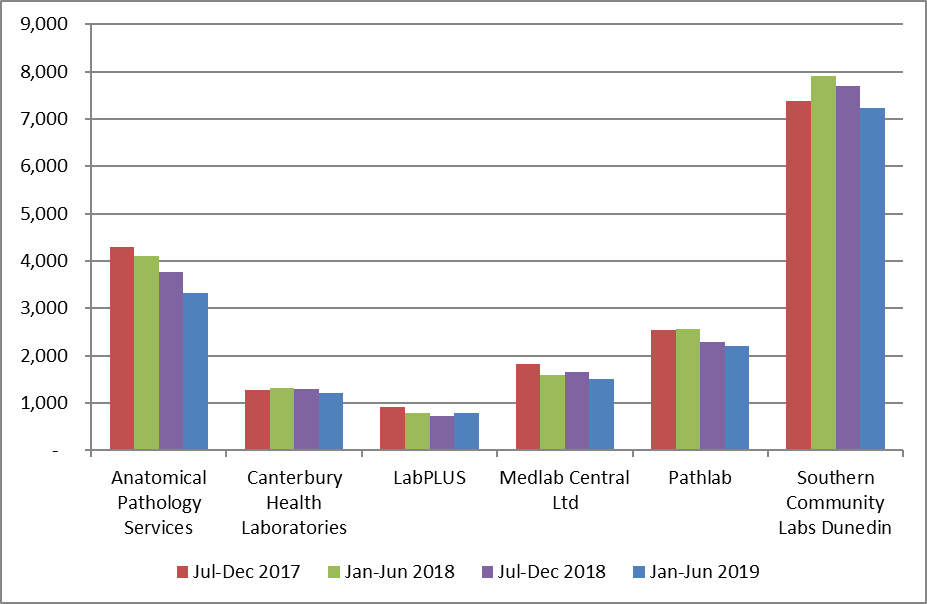 Figure 103 - Trends in volumes of HPV test samples received, by purpose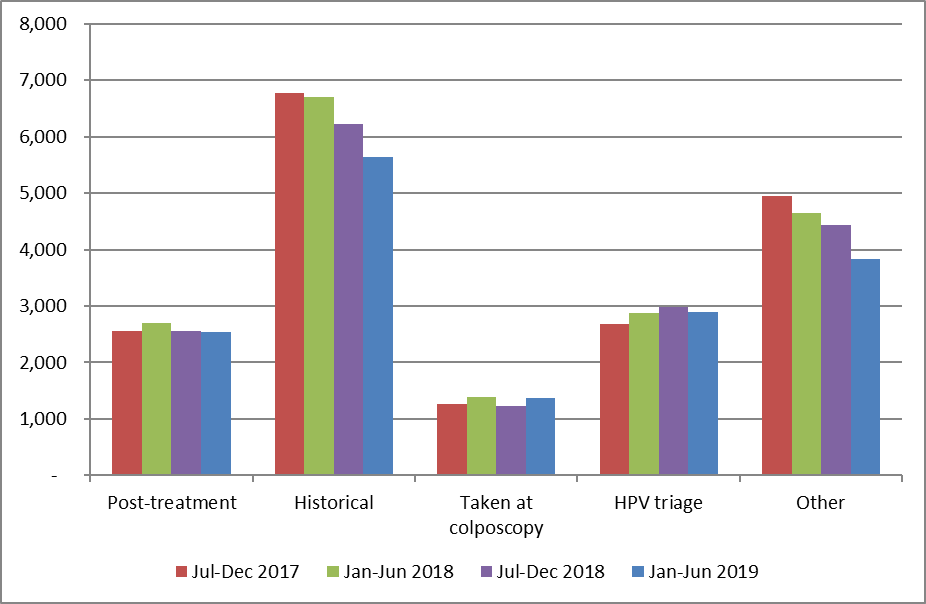 Figure 104 - Trends in HPV test samples collected at colposcopy, in relation to total colposcopies* performed in the period, by DHB 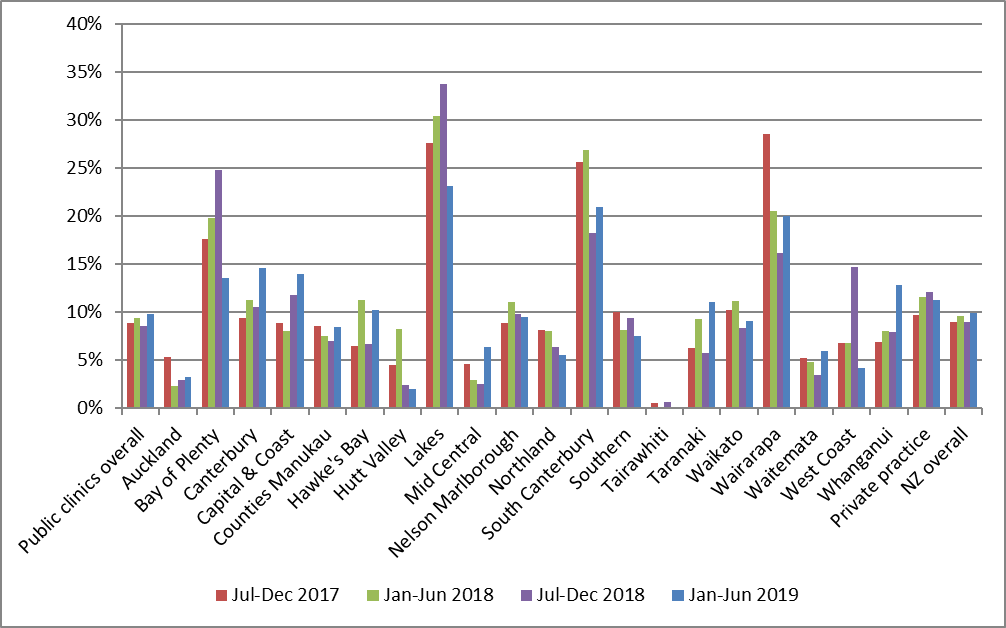 HPV tests/ colposcopy can be interpreted broadly as the percentage of colposcopies within this DHB/ sector where a sample is collected for HPV testing. *the number of HPV tests here includes only HPV test samples where a colposcopy report record exists and is not inferred by a histology result.Indicator 8.3 – HPV tests for follow-up of women with a historical high-grade abnormality Figure 105 - Proportion of eligible women with squamous high-grade abnormality more than 3 years ago for whom an historical test is recorded on the NCSP Register, by age at 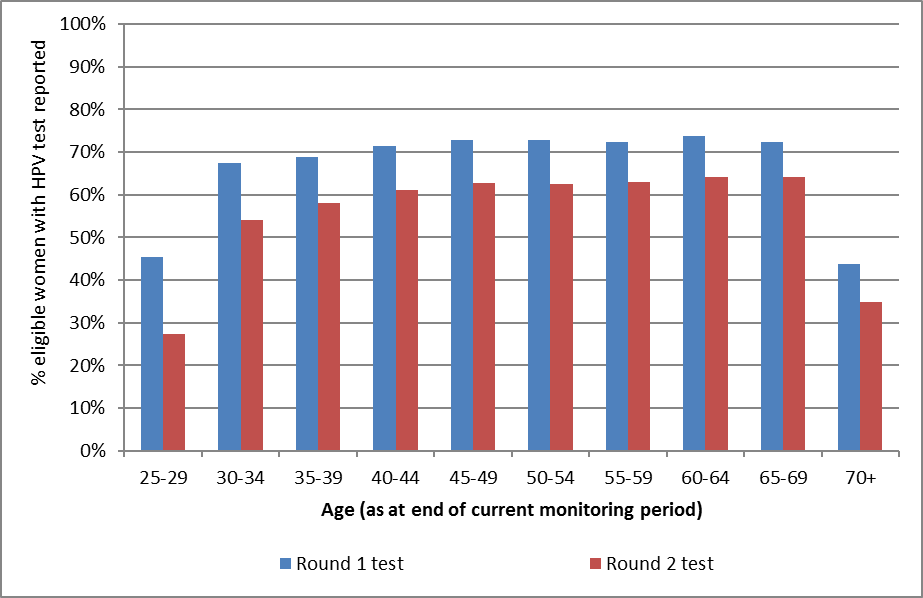 No women aged less than 25 years at the end of the current monitoring period were eligible for historical testing on 1 October 2009.Figure 106 - Proportion of eligible women with squamous high-grade abnormality more than 3 years ago for whom an historical test is recorded on the NCSP Register, by DHB at 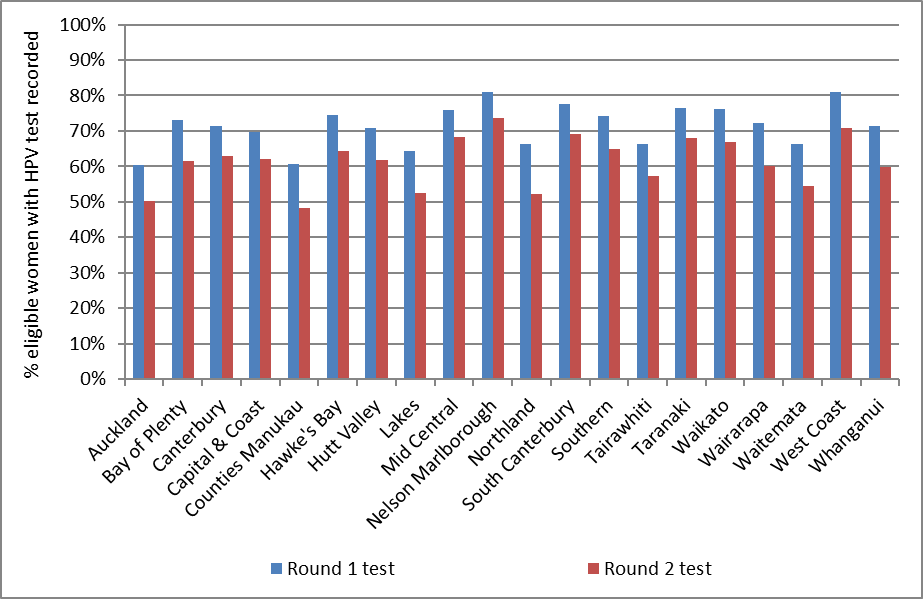 Figure 107 - Proportion of eligible women with squamous high-grade abnormality more than 3 years ago for whom an historical test is recorded on the NCSP Register, by ethnicity at . – 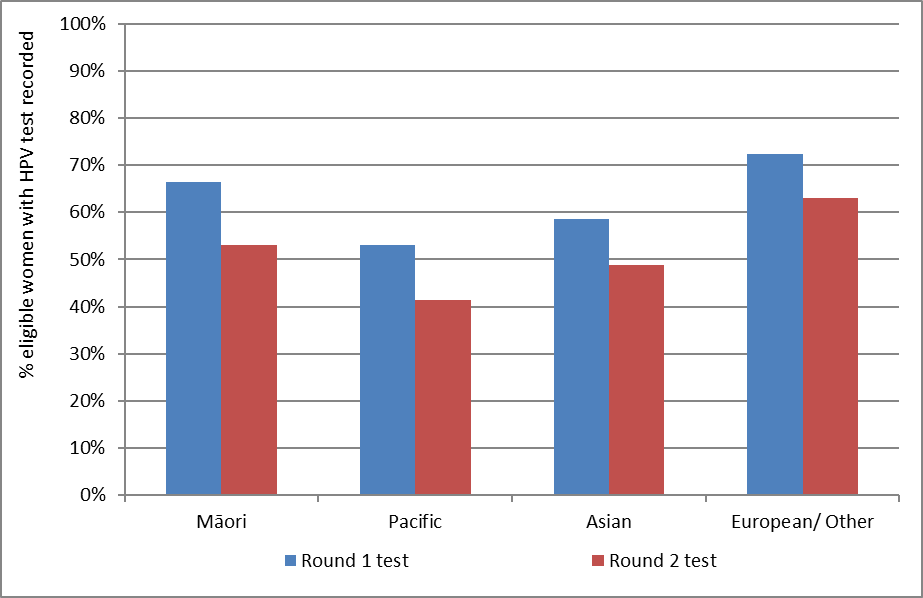 Figure 108 - Trends in the proportion of eligible women with squamous high-grade abnormality more than 3 years ago for whom a round 1 historical test is recorded on the NCSP Register, by DHB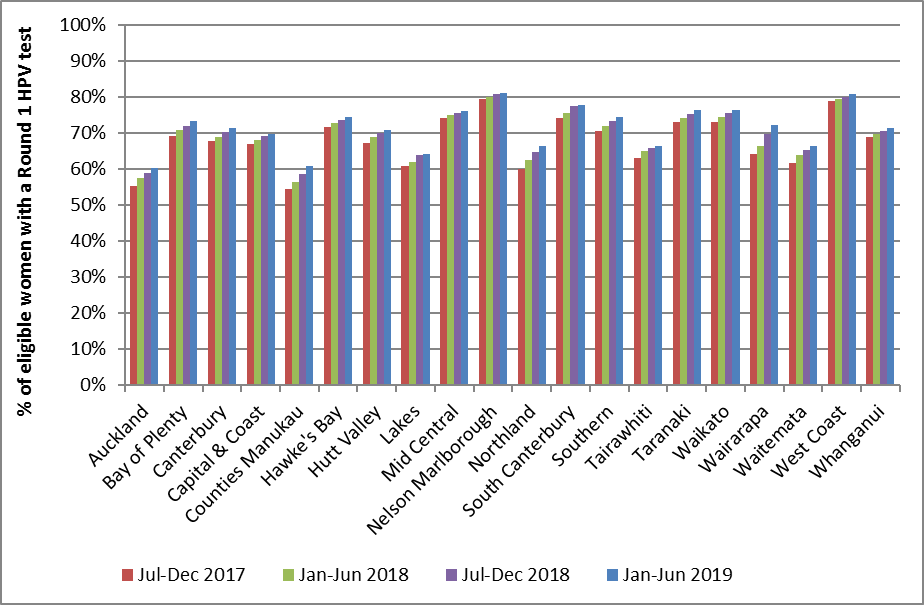 Figure 109 - Trends in the proportion of eligible women with squamous high-grade abnormality more than 3 years ago for whom a round 1 historical test is recorded on the NCSP Register, by ethnicity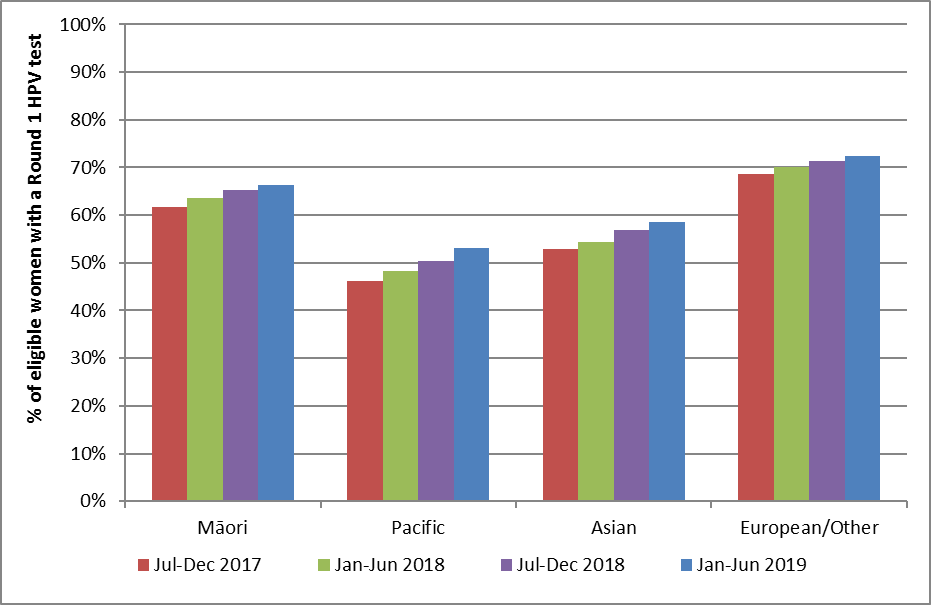 Figure 110 - Trends in the proportion of eligible women with squamous high-grade abnormality more than 3 years ago for whom a round 1 historical test is recorded on the NCSP Register, by age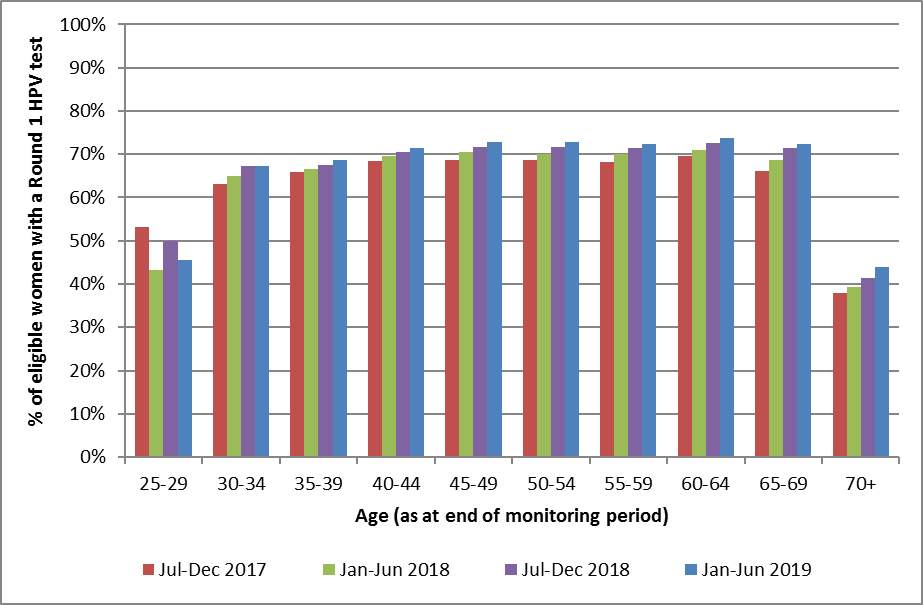 No women aged less than 25 years at the end of the current monitoring period were eligible for historical testing on 1 October 2009.Appendix A – Additional dataIndicator 1 - CoverageIndicator 1.1 – Three-year coverageTable 23 - Three-year coverage by DHB (women 25-69 years screened in the three years prior to , hysterectomy adjusted)Table 24 - Three-year coverage by ethnicity (women 25-69 years screened in the three years prior , hysterectomy adjusted)Table 25 – Three-year coverage by age (women 20-69 years screened in the three years prior to , hysterectomy adjusted)Table 26 – Three-year coverage (women aged 25-69 years screened in the three years prior to , hysterectomy adjusted), by ethnicity and DHBEthnicity-specific estimates for some DHBs exceed 100%. This is potentially due in part to limitations in the hysterectomy prevalence estimators which are used to adjust the eligible population.Table 27 – Three-year coverage (women aged 25-69 years screened in the three years prior to  hysterectomy adjusted), by ethnicity and ageTable 28 – Five-year coverage by DHB (women aged 25-69 years screened in the five years prior , hysterectomy adjusted)Table 29– Five-year coverage by ethnicity (women aged 25-69 years screened in the five years prior to , hysterectomy adjusted)Table 30 - Five-year coverage by age (women 20-69 years screened in the five years prior to , hysterectomy adjusted)Table 31 Five-year coverage (women aged 25-69 years screened in the five years prior to , by ethnicity and DHB (hysterectomy adjusted)Ethnicity-specific estimates for some DHBs exceed 100%. This is potentially due in part to limitations in the hysterectomy prevalence estimators which are used to adjust the eligible population.Table 32 - Women under 20 years of age, and aged 15-19 years, screened in the three years prior to , by DHB. Table 33 - Women screened under 20 years of age, as a proportion of all women screened in the three years to , by DHBTable 34 - Women screened under 20 years of age, and women aged 18-19 years when they were screened, in the three years to , by DHB Table 35– Estimated age-specific prevalence of hysterectomy in New Zealand, used to perform hysterectomy adjustmentBased on estimates from Cleary and Wright1 (Reports 49 - 51) and Gray2 (Report 48).Table 36 - Women (25-69 years) screened in the three years to , as a percentage of the i) hysterectomy-adjustment NZ female population and ii) total NZ female population, by DHBTable 37 - Trends in three-year coverage by DHB (women screened in the previous three years, as a percentage of the hysterectomy-adjusted female population)Note: Updated hysterectomy estimates and population projections were used to calculate coverage for 31 December 2017, 30 June 2018, 31 December 2018 and 30 June 2019 (2017 update 2013 Census, 2018 update 2013 Census and 2019 update 2013 Census, respectively). Table 38 - Trends in three-year coverage by age (women screened in the previous three years, as a percentage of the hysterectomy-adjusted female population)Note: Coverage calculated using population projection at the date shown based on 2013 Census data. Updated hysterectomy estimates and population projections were used to calculate coverage for 31 December 2017, 30 June 2018, 31 December 2018 and 30 June 2019 (2017 update 2013 Census, 2018 update 2013 Census and 2019 update 2013 Census, respectively). Table 39 - Trends in three-year coverage by ethnicity (women screened in the previous three years, as a percentage of the hysterectomy-adjusted female population)Note: Coverage calculated using population projection at the date shown based on 2013 Census data. Updated hysterectomy estimates and population projections were used to calculate coverage for 31 December 2017, 30 June 2018, 31 December 2018 and 30 June 2019 (2017 update 2013 Census, 2018 update 2013 Census and 2019 update 2013 Census, respectively). Indicator 2 – First screening events Table 40 - Age distribution of first screening events for period Percentage = number of first screens in age group divided by total number of first screens x 100Table 41 - Women (ages 20-69 years) with first screening events as a proportion of total number of women with screening events Percentage = number of first screens in age group divided by all women with a screening event within that age group (first or subsequent events) x 100.Figure 111 - Proportion of population* in that age group with their first screening event during the monitoring period (women aged 20-69 years at )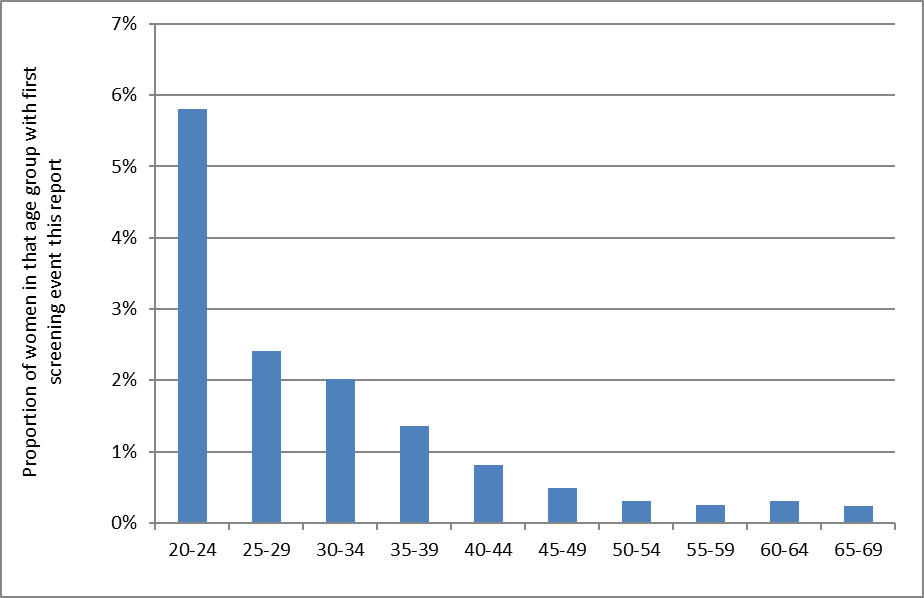 *Hysterectomy adjusted, 2013 Census data projected to .Table 42 - Women (aged 20-69 years) with first screening events as a proportion of i) total number of women with screening events, and ii) eligible women, by DHB, for period Note: Proportions shown are women with first screening event within a DHB, divided by i) all women with a screening event within that DHB (first or subsequent events) and ii) the hysterectomy-adjusted 2013 Census population projected to  for that DHB, as a percent. Total women screened and women with first events exclude those for whom DHB could not be ascertained.Table 43 - Women (ages 20-69 years) with first screening events as a proportion of i) total number of women with screening events, and ii) eligible women, by ethnicity, for period Note: Proportions shown are women with first screening event in an ethnicity group, divided by i) all women with a screening event within that ethnicity group (first or subsequent events) and ii) the hysterectomy-adjusted 2013 Census population projected to  for that ethnicity group, as a percent.Table 44 - 25th and 75th Percentile, median and mean age of women with a first screening event, by ethnicity, for period 1 July - Indicator 3 – Withdrawal RatesTable 45 - Number of women who withdrew from the NCSP Register  by age, and proportion of women who were enrolled at the start of the monitoring period who withdrew* As a proportion of women enrolled at the start of the monitoring periodTable 46 - Number of women (aged 20-69 years) who withdrew from the NCSP  by ethnicity, and proportion of women who were enrolled at the start of the monitoring period who withdrew* As a proportion of women enrolled at the start of the monitoring periodIndicator 4 – Early re-screeningTable 47 - Early re-screening by five-year age group Table 48 - Early re-screening by five-year DHB Table 49 - Early re-screening by ethnicity Indicator 5 – Laboratory indicatorsIndicator 5.1 – Laboratory cytology reportingTable 50 - Age-standardised percentage of satisfactory cytology samples reported as HSIL, by laboratory* Age-standardised to the NZ 2013 Census population (females, ages 20-69 years).Indicator 5.2 – Accuracy of cytology predicting HSILTable 51 - Positive predictive value of a report of HSIL + SC cytology by laboratory Target: 65% - 85%.Table 52 - Positive predictive value of a report of ASC-H cytology by laboratory Table 53 - Positive predictive value of a report of ASC-H + HSIL + SC cytology by laboratory Indicator 5.4 – Histology ReportingFigure 112 - Trends in histologically-confirmed HSIL as a percentage of all women with histology (To 1 July 2011 – 30 June 2019).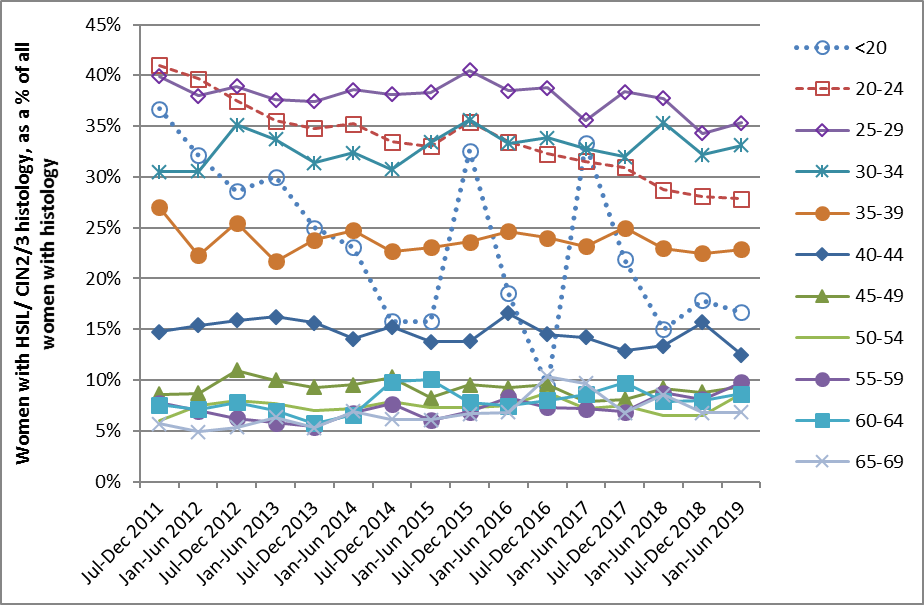 Table 54 - Rate of women with CIN 2/3 per 1,000 women screened, by age and ethnicity and for NZ overall, ^Age Standardised to the WHO population (ages 20-69 years)12.Table 55 - Rate of women, per 1,000 women screened, with CIN 2/3 histology, by age and ethnicity, July-Dec 2007 to Jan-Jun 2019Table 56 - Number of women screened, by age and ethnicity, July-Dec 2007 to Jan-Jun 2019Indicator 5.5 – Laboratory turnaround timeTable 57 - Timeliness of cytology reporting by laboratory, Target: 90% within seven working days and 98% within 15 working days.Note: total samples reported on for this Indicator is different from that reported in Indicator 5.1. Here, ‘total samples’ refers to all cytology samples received by laboratories within the monitoring period. Indicator 5.1 shows the total number of cytology samples taken during the period. Table 58 - Timeliness of histology reporting by laboratory, 	Target: 90% within ten working days and 98% within 15 working days of receipt of the sample.Note: total histology samples reported on for this Indicator is different from that reported in Indicator 5.4. Indicator 5.5 includes all histology samples received by laboratories within the monitoring period, while 5.4 includes all histology samples taken within the monitoring period.Table 59 - Timeliness of reporting for cytology with associated HPV testing by laboratory, Indicator 6 – Follow-up of women with high-grade cytologyTable 60 - Women with a histology report within 90 days of a high-grade cytology report, by DHB and age‘ – ‘ indicates there were no women in this sub-category with a high-grade cytology report.Table 61 - Women with a histology report within 180 days of a high-grade cytology report, by DHB and age‘ – ‘ indicates there were no women in this sub-category with a high-grade cytology report.Indicator 7 – Colposcopy indicatorsIndicator 7.1 – Timeliness of colposcopic assessment – high-grade cytology Table 62 - Women with high-grade cytology (including cytological suspicion of invasive disease), by DHBTable 63 - Women with a high-grade cytology report (no suspicion of invasive disease), accepted referral and a colposcopy visit within 20 and 40 working days, by ethnicityTable 64 - Women with a high-grade cytology report (no suspicion of invasive disease), accepted referral and a colposcopy visit within 20 and 40 working days, by DHB Table 65 - Women with cytological suspicion of invasive disease, by cytology result subcategory* Referral accepted date no later than four weeks prior to the end of the current monitoring period, in order to allow at least four weeks of follow-up time available.Indicator 7.2 – Timeliness of colposcopic assessment – low-grade cytologyTable 66 - Follow-up of women with persistent low-grade cytology/ low-grade cytology and positive hrHPV test, by DHBLG women = women with persistent LG/ who are LG & hrHPV positive.* Percentage of women with persistent LG/ who are LG & hrHPV positive; † percentage of women with a referral.Table 67 - Follow-up of women with persistent low-grade cytology/ low-grade cytology and positive hrHPV test, by ethnicityLG women = women with persistent LG/ who are LG & hrHPV positive. * Percentage of women with persistent LG/ who are LG & hrHPV positive; † percentage of women with a referral.Indicator 7.3 – Adequacy of documenting colposcopic assessmentTable 68 - Completion of colposcopic assessment fields, by DHBTable 69 - Summary of colposcopic appearance findings, by DHB* Field has been completed. Table 70 - Biopsies by colposcopic appearance and DHBIndicator 7.5 – Timely discharge of women after treatmentTable 71 - Follow-up of treated women with colposcopy and cytology in the period up to nine months post-treatment, and discharge of eligible women	* Based on advice from the NCSP Advisory Group, women were defined as eligible for discharge if they had a cytology test following their treatment, and their cytology result was negative.Table 72 - Follow-up of treated women in the period up to nine months post-treatment 	Indicator 8 – HPV testsIndicator 8.1 – Triage of low-grade cytology Table 73 - Triage testing of women with ASC-US cytology* Where the laboratory which performed the cytology test differs from the laboratory which performed the HPV test, classification is according to the laboratory which performed the cytology test.Table 74 - Triage testing of women with LSIL cytology	* Where the laboratory which performed the cytology test differs from the laboratory which performed the HPV test, classification is according to the laboratory which performed the cytology test.Table 75 - Histological outcomes within 12 months in women with ASC-US cytology and positive HPV triage test* % of women with ASC-US cytology and positive triage test † expressed as a percentage of women with colposcopy ‡ expressed as a percentage of women with histology. Results are for ASC-US cytology collected in the 6-month period 12 months prior to the current monitoring period (i.e. in 1 January – 30 June 2018), to allow for sufficient follow-up time for colposcopy/ histology. Table 76 - Histological outcomes within 12 months in women with LSIL cytology and positive HPV triage test* % of women with LSIL cytology and positive triage test † expressed as a percentage of women with colposcopy ‡ expressed as a percentage of women with histology. Results are for ASC-US cytology collected in the 6-month period 12 months prior to the current monitoring period (i.e. in 1 January – 30 June 2018), to allow for sufficient follow-up time for colposcopy/ histology. Indicator 8.2 – HPV test volumesTable 77 - Volume of HPV test samples received during the monitoring period, by laboratoryTable 78 - Invalid HPV tests, by laboratoryTable 79 - Validity of HPV triage tests, by test technologyTable 80 - Volume of HPV test samples received during the monitoring period, by purpose and ethnicityTable 81 - Volume of HPV test samples received during the monitoring period, by purpose and ageTable 82 - Volume of HPV test samples received during the monitoring period, by purpose and laboratoryTable 83 - HPV test samples collected at colposcopy, in relation to total colposcopies performed in the period, by DHBHPV tests/ colposcopy can be interpreted broadly as the percentage of colposcopies within this DHB/ sector where a sample is collected for HPV testing. Consistent with the count of colposcopies column, the number of HPV tests here includes only HPV test samples where a colposcopy report record exists.Indicator 8.3 –HPV tests for follow-up of women with a historical high-grade abnormalityTable 84 - Women eligible for and proportion who have received HPV testing for a historical high-grade abnormality, by age at * Women are not followed up in the current report if they are no longer alive at the end of the current monitoring period; or if they have since had a non-squamous high-grade abnormality (no longer eligible for HPV testing to follow-up historical high-grade abnormality).Table 85 - Women eligible for and proportion who have received historical HPV testing, by DHB* Women are not followed up in the current report if they are no longer alive at the end of the current monitoring period; or if they have since had a non-squamous high-grade abnormality (no longer eligible for historical HPV testing).Table 86 - Women eligible for and proportion who have received historical HPV testing, by ethnicity* Women are not followed up in the current report if they are no longer alive at the end of the current monitoring period; or if they have since had a non-squamous high-grade abnormality (no longer eligible for historical HPV testing).Figure 113 - Number of women eligible for historical testing within a DHB versus the percentage with a Round 1 historical HPV test recorded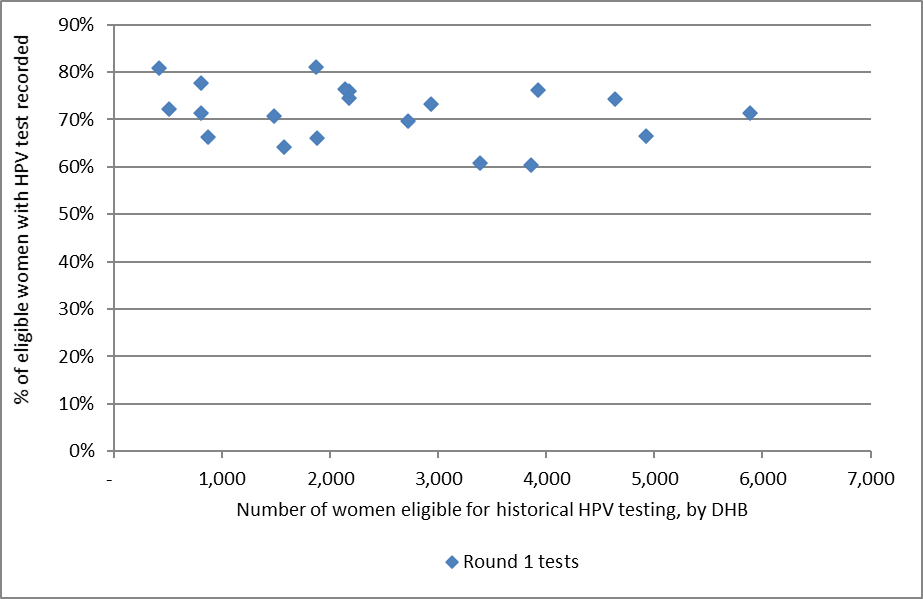 Each dot represents a DHB. This chart does not suggest that there is any relationship between the number of women eligible for testing and percent of women who have been tested, therefore this does not seem a likely explanation for the variation in women tested in different DHBs.Figure 114 - Relationship between women screened in the previous five years and proportion of women with historical tests recorded, by DHB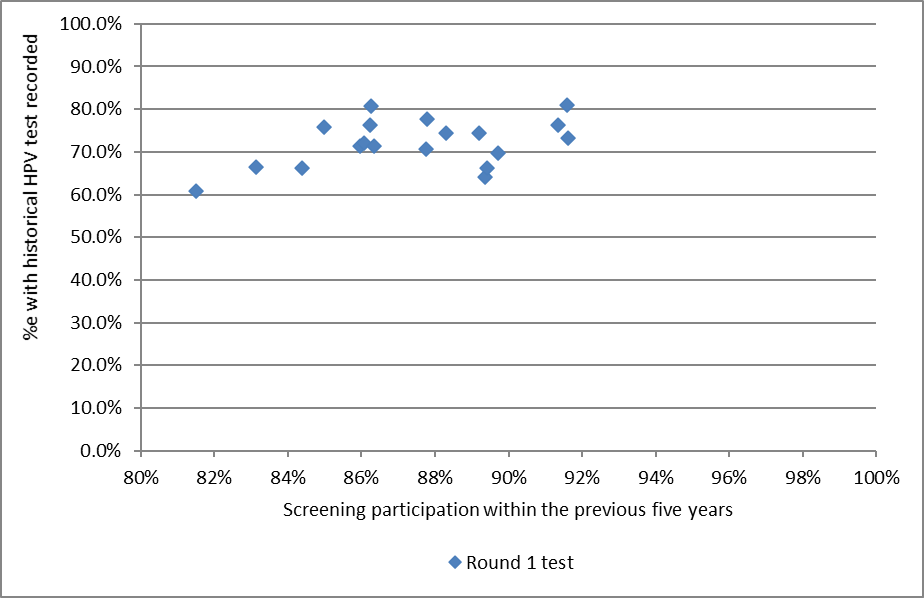 Each dot represents a DHB. See also Table 87.Figure 115 - Relationship between women screened in the previous five years and proportion of women with historical tests recorded, by ethnicity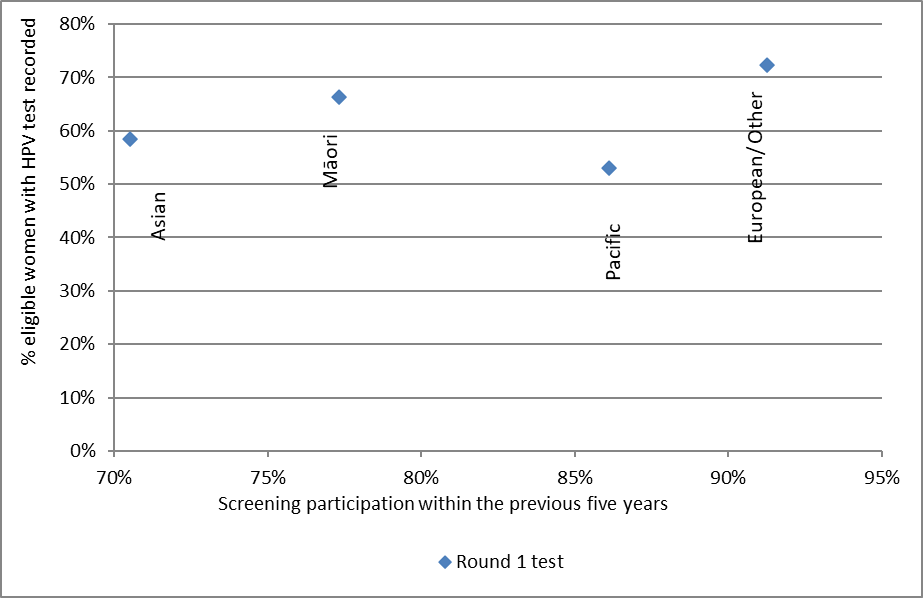 Each dot represents an ethnicity.Table 87 - Women screened in the previous five years and proportion of women with historical round 1 and 2 tests recorded, by DHBAppendix B – Bethesda 2001 New Zealand ModifiedAppendix C – SNOMED categories for histological samplesAppendix D – Indicator Definitions Targets and Reporting DetailsPositive predictive value calculationsTable 88 - Definition used for positive predictive value calculationsPPV% (ASC-H)= sum(p) / (sum(p)+sum(q))PPV% (HSIL)= sum(x) / (sum(x)+sum(y))PPV% (ASC-H + HSIL + SC)= (sum(p) + sum(x))/ (sum(p)+sum(q) +sum(x) + sum(y)Appendix E – DHB assignment for colposcopy clinicsWhere results in Indicator 7 (colposcopy indicators) are provided by DHB, the clinics included in each DHB are as listed below. Assignment of individual facilities to specific DHBs was provided by the NCSP. All other colposcopy clinics were grouped together as “Private practice”.* Assignment of specific facilities to a DHB was provided by the NCSP, in order to distinguish between DHB clinics and private practice, because the NCSP Register records geographic DHB and does not record public vs private clinic.Appendix F – GlossaryReferences1.	Cleary L, Wright C. Estimating hysterectomy prevalence in New Zealand 2010-2018: Report on methods, 2018.2.	Gray A. Methodology for estimating hysterectomy prevalence in women 20-69. Wellington, New Zealand, 2011.3.	Aotearoa SNT. NZ.Stat. 2013. http://nzdotstat.stats.govt.nz/wbos/index.aspx.4.	National Screening Unit. Age range change for cervical screening. 7th June 2018 2018. https://www.nsu.govt.nz/health-professionals/national-cervical-screening-programme/age-range-change-cervical-screening (accessed 4th July 2018.5.	Simonella L, Lewis H, Smith M, Neal H, Bromhead C, Canfell K. The prevalence of type-specific oncogenic human papillomavirus infection in high grade cervical disease in New Zealand. BMC Infect Dis 2013; 13(114).6.	Smith JS, Lindsay L, Hoots B, et al. Human papillomavirus type distribution in invasive cervical cancer and high-grade cervical lesions: a meta-analysis update. Int J Cancer 2007; 121(3): 621-32.7.	Stevens MP, Garland SM, Tan JH, Quinn MA, Petersen RW, Tabrizi SN. HPV genotype prevalence in women with abnormal pap smears in Melbourne, Australia. J Med Virol 2009; 81(7): 1283-91.8.	Brestovac B, Harnett GB, Smith DW, Shellam GR, Frost FA. Human papillomavirus genotypes and their association with cervical neoplasia in a cohort of Western Australian women. J Med Virol 2005; 76(1): 106-10.9.	Porras C, Rodriguez AC, Hildesheim A, et al. Human papillomavirus types by age in cervical cancer precursors: predominance of human papillomavirus 16 in young women. Cancer Epidemiol Biomarkers Prev 2009; 18(3): 863-5.10.	Baandrup L, Munk C, Andersen KK, Junge J, Iftner T, Kjaer SK. HPV16 is associated with younger age in women with cervical intraepithelial neoplasia grade 2 and 3. Gynecol Oncol 2012; 124(2): 281-5.11.	Miyamoto J, Berkowitz Z, Unger E, et al. Vaccine-type HPV distribution in CIN3/AIS: 3 U.S. cancer registries, 1994-2005.  International Papillomavirus Conference and Clinical Workshop; 2011 17-22/9/2011; Berlin, Germany; 2011.12.	Ahmad OB, Boschi-Pinto C, Lopez AD, Murray CJL, Lozano R, Inoue M. Age standardization of rates: A new WHO standard. Geneva: World Health Organization; 2001.13.	Sherwood J, Borman A, Scullion L, Gray R. Sexually Transmitted Infections in New Zealand: Annual Surveillance Report 2016. Porirua, New Zealand, 2019.14.	Drolet M, Bénard É, Pérez N, et al. Population-level impact and herd effects following the introduction of human papillomavirus vaccination programmes: updated systematic review and meta-analysis. Lancet 2019; 394(10197): 497-509.15.	National Cervical Screening Programme. NCSP Operational Policy and Quality Standards, Section 5.16.	National Cervical Screening Programme. Bethesda 2001 (NZ Modified) codes for Cytology Laboratories: Codes, descriptors and assessment of sample adequacy for cytology laboratories. Wellington, 2014.17.	Ministry of Health. Report of the Parliamentary Review Committee regarding the New Zealand Cervical Screening Programme  Wellington: Ministry of Health, 2011.18.	Parliamentary Review Committee. Report of the Parliamentary Review Committee regarding the New Zealand Cervical Screening Programme, June 2015. Wellington, 2015.19.	National Screening Unit. Guidelines for Cervical Screening in New Zealand: Incorporating the management of women with abnormal cervical smears. Wellington: National Screening Unit, Ministry of Health, 2008.20.	Smith M, Walker R, Canfell K. National Cervical Screening Programme Monitoring Report Number 33. Wellington, 2012.21.	Smith M, Walker R, Canfell K. National Cervical Screening Programme Monitoring Report Number 34. Wellington, 2012.PurposeThis report provides data on performance indicators of the National Cervical Screening Programme (NCSP) for the period 1 January to 30 June 2019.Key points on performance/trendsKey points on performance/trendsIndicator 1CoverageIndicator 1.1Three-year coverageTarget: 80% of eligible women screened within the previous three years.Among an estimated 1,315,353 eligible women aged 25-69 years at the end of the monitoring period, 938,941 (71.4%) had a screening test in the previous three years.The coverage target was not met nationally (80% of women aged 25-69 years screened in the previous three years).The coverage target was not met nationally in any five-year age group.No DHBs met the coverage target for their total populations.Nationally, coverage targets were not met for any ethnic groups. Coverage was 77.2%, 65.1%, 61.6% and 59.8% for European/ Other, Pacific, Māori and Asian women, respectively.However, the target level of 80% of European/ Other women screened within the previous three years was achieved in six DHBs (Bay of Plenty, Capital and Coast, Lakes, Southern, and Taranaki and Tairawhiti). Three-year coverage among women aged 25-69 years (71.4%) is lower than that reported in the previous monitoring report (72.1%). Three-year coverage is lower in each of the ten age groups, each ethnic group and eighteen of the twenty DHBs.Five-year coverage among women aged 25-69 years (85.5%) is similar to that reported in the previous monitoring report (85.7%).Five-year coverage among women aged 25-69 years exceeded 80% in nineteen of the twenty DHBs, in Pacific and European/ Other women, and in all five-year age groups between 30-69 years.Screens in women aged less than 20 years Target: None In the three years to 30 June 2019, 4,499 women had a cervical sample taken when they were aged less than 20 years. This is fewer than in the previous monitoring period (4,919 women).This represents 0.4% of all women (of any age) who were screened in the three-year period (which is slightly lower than in the previous monitoring period, 0.5%).Most of these women (89.4%) were aged 18-19 years at the time of their cervical sample.Indicator 1.2Regularity of screeningTarget: Not yet definedThis indicator is not assessed in this report, instead it is assessed annually. This indicator was last assessed in Report 50 and will be next assessed in Report 52.Indicator 2First screening eventsTarget: None There were 23,374 women who had their first screening event during the current monitoring period – slightly fewer compared to the previous monitoring period.First screening events generally occur among young women (median age 26 years).Asian women appear to have their first screening event at a later age (median age of Asian women attending for their first screening event was 31 years, compared to 22, 25 and 24 years for Maori, Pacific and European/ Other women, respectively).The proportion of women screened who were being screened for the first time was highest for Asian.Indicator 3Withdrawal ratesTarget: Zero between ages 20-69 years There were 12 women aged between 20-69 years who withdrew from the NCSP Register during this six-month period. This is fewer than the number of women in this age range who withdrew during the previous monitoring period (15 women).Indicator 4Early re-screeningTarget: Not yet definedCurrently reporting on the percentage of women in routine screening (previous cytology sample negative and recommended to return in 36 months (3 years) who returned for a cytology sample within 30 months (2.5 years) of their index cytology sample.  11.4% of a cohort of women with a recommendation to return at the routine interval had at least one cytology sample within 30 months of their index cytology sample.Early re-screening varies widely between DHBs, from 6.6% in Tairawhiti to 19.2% in Wairarapa.Early re-screening occurs in all ethnic groups, but is most common among European/ Other (11.8%) and least common among Pacific women (7.6%).Early re-screening occurs in all age groups, but is most common in women aged 20-24 years at the end of the period (16.9%) and least common in women aged 65-69 years at the end of the period (7.8%).Early re-screening is slightly lower overall since the previous report, from 11.6% to 11.4%, but rates are higher than in the previous report in some DHBs (Canterbury, Capital & Coast, South Canterbury, Waikato, Wairarapa) and age groups (women aged 20-24, 35-39 and 65-69 at the end of the period).Indicator 5Laboratory IndicatorsIndicator 5.1Cytology reportingUnsatisfactory cytologyTarget: 0.1% - 3% for LBC The target for the percentage of LBC samples reported as unsatisfactory was met by four of the six laboratories, and was met nationally (1.4%). The rate of unsatisfactory LBC samples is higher than in the previous report (1.1 %).Negative cytologyTarget: No more than 96% of satisfactory cytology samples The target for the percent of samples reported as negative was met by all six laboratories.Nationally, the percent of samples which are negative (93.0%) is slightly lower than what was reported in the previous period (93.3%).Abnormal cytologyTarget: No more than 10% of satisfactory cytology samples The target for the percent of samples reported as abnormal was met by four of the six laboratories.Nationally, the percent of samples which are abnormal (7.0%) is slightly higher than what was reported in the previous period (6.7%).HSIL cytologyTarget: No less than 0.5% of satisfactory cytology samples The target for the percent of HSIL samples was met by all six laboratories. Nationally the percent of HSIL samples (0.8%) was the same in the last monitoring report. This rate is generally lower than or similar to that in the previous report in women aged 20-70+ years; however the rate is higher in some age groups (women aged 30-34, 35-39, 45-49, 55-59 years) compared to this rate in the previous report.Indicator 5.2Cytology positive predictive valueHSIL + SC Target: 65% - 85% of HSIL+SC cytology samples should be histologically confirmed as high-gradeFive of the six laboratories met the target range for HSIL + SC. Nationally, the positive predictive value of HSIL + SC (76.3%) is lower than in the previous monitoring period (81.4%).Other cytological abnormalities Target: NoneNationally, the positive predictive value of ASC-H is lower than the previous report (48.0% in this report; 52.2% in the previous reports).Nationally, the positive predictive value of the combination of ASC-H + HSIL + SC is lower than that in the previous report (66.6% in this report, compared to 70.5% in the previous report).Nationally, the percent of glandular cytological abnormalities confirmed as histological high-grade (39.9%) is lower than in the previous report (44.4%), however this measure is generally based on a comparatively small number of samples (173 samples with histology in the current report).Indicator 5.3Accuracy of negative cytology reportsAmong cytology slides within the 42 months preceding a histological diagnosis of high-grade/invasive disease originally reported as negative, benign/reactive or unsatisfactory: Target: Not more than 10% identified as HS1, HS2, SC, AIS or AC1-AC5 (HSIL+) on reviewThis indicator is not assessed in this report. Data for this indicator is provided annually and this indicator was last assessed in Report 50 and will be next assessed in Report 52.Indicator 5.4Histology reportingTarget: None 12,102 histology samples were taken during the current monitoring period. 414 (3.4%) of these were insufficient for diagnosis. Results for most severe histology from 10,470 women with samples which were sufficient for diagnosis are presented.55.5% of women had histology samples which were negative/ benign. This reduced to 45.2% of women when negative/ benign hysterectomy samples (total hysterectomy and partial hysterectomy with cervical component) were excluded.18.9% of women had CIN 2/3 or HSIL histology results. 64 (0.61%) women had histology results indicating adenocarcinoma in situ (AIS).58 ( 0.55%) women had invasive squamous cell carcinoma (ISCC) histology results, 30 (0.29%) women had adenocarcinomas not arising from the endocervix and 10 (0.10%) women had adenocarcinoma arising from the endocervix histology results. One woman (<0.05%) had adenosquamous carcinoma histology results.Rates of CIN2/3 per 1,000 women screened were higher than in the previous report in all age groups except three (women aged 20-24, 25-29 and 40-44 years).Indicator 5.5 Turnaround timesCytologyTarget: 90% within seven working days; 98% within 15 working daysThe seven-working-days target for cytology was met by five of six laboratories. The 15-working-days target was met in four of six laboratories.Overall, the percentage of cytology tests reported within seven working days (95.8%) is lower than in the previous report (96.9%) .The overall percent of cytology samples reported within 15-working-days (98.8%) is lower than it was in the previous report (99.2%).HistologyTarget: 90% within 10 working days; 98% within 15 working days Turnaround time target for histology reported within 10 working days was met by nine of fourteen laboratories. The target for histology reported within 15 working days was met by five of fourteen laboratories. The overall proportion of histology samples reported within 10 working days (91.0%) is lower than it was in the previous report (92.9%).The overall proportion of histology samples reported within 15 days (96.2%) is lower than it was in the previous report (97.2%).Low-grade cytology with associated HPV triage testingTarget: 98% within 15 working days There were 3,065 cytology samples with associated HPV triage testing in the current monitoring period. Three of the six laboratories met the 15-working-days target for turnaround time for cytology with associated HPV triage testing.Nationally, the overall proportion of cytology with associated HPV triage testing reported within 15 working days (98.9%) is lower than it was in the previous report (99.2%).Indicator 6 Follow-up of women with high-grade cytology – histologyHistological follow-upTarget: 90% of women should have a histology report within 90 days of their high-grade cytology report date; 99% should have a histology report within 180 days of their cytology report. Targets were not met nationally (for either 90 days or 180 days).81.2% of women had a histology report within 90 days of their high-grade cytology report; 87.8% of women had one within 180 days.Four DHBs met the target for histological follow-up within 90 days and one DHB met the target for 180 days. Nationally, the proportion of women with histological follow-up is lower within 90 days (81.2%) compared to the previous monitoring period (83.8%) and also lower within 180 days (87.8%) compared to the previous monitoring period (88.5%).Compared to the previous monitoring period, the proportion of women with follow-up histology within 90 days is higher for Māori women (from 78.2% to 82.1%), but is lower for European/ Other women (from 86.1% to 83.4%), Pacific women (from 74.0% to 60.2%) and Asian women (from 82.7 % to 77.3%).The proportion of women with follow-up histology within 180 days has is lower for Pacific, Asian and and European/ Other women but is higher for Māori women. Women with no follow-up testsTarget: None Nationally, 205 (10.9%) women have no report of a follow-up test of any kind (colposcopy, subsequent cytology, histology or HPV test) within 90 days of their high-grade cytology report, and 119 (6.3%) women have no follow-up test report within 180 days.Nationally, the proportion of women with no record of a follow-up test report at 90 days is higher (from 8.5% to 10.9%) and for 180 days (from 5.5% to 6.3%).Compared to the previous monitoring period, the proportion of women with no follow-up test recorded at 180 days is lower for Māori women (from 8.8% to 7.2%), but is higher for Pacific women (from 12.5% to 16.5%), Asian women (from 4.6% to 8.1%), and European/ Other women (from 4.4% to 5.0%). Indicator 7ColposcopyIndicator 7.1 Timeliness of colposcopic assessment – high-grade cytologyTarget: 95% or more of women who have evidence of clinical suspicion of invasive carcinoma, or a cytological suspicion of invasive disease (TBS codes HS2, SC, AC1-AC5), receive colposcopy or a gynaecological assessment within 10 working days of receipt of referral. 95% or more of women who have other high-grade cytology sample abnormalities (TBS codes ASH, HS1, AG1-AG5, AIS) receive colposcopy within 20 working days of receipt of referral.There were 1,882 women with high-grade cytology results who were not already under specialist management (the same women reported on in Indicator 6). This comprised 66 women with high-grade results indicating a suspicion of invasive disease and 1,816 women with other high-grade results.Nationally, the proportion of women with accepted referrals recorded on the NCSP Register (87.9%) is lower than in the previous report (89.2%). Suspicion of Invasive DiseaseAmong the 66 women with high-grade cytology results indicating a suspicion of invasive disease, 48 (72.7%) had an accepted referral. Of the women with an accepted referral, 81.3% were seen within 10 working days of their referral being accepted. This is higher than in the previous report (80.6%). A colposcopy visit was recorded for 60 (90.9%)of these women up to  (follow-up time of at least six and up to 12 months). No Suspicion of Invasive DiseaseAmong the 1,816 women with other high-grade cytology results, 1,607 (88.5%) had an accepted referral. Of the women with an accepted referral, 72.9% were seen within 20 working days of their referral being accepted. This is lower than the proportion seen within 20 working days in the previous monitoring period (76.5%).A colposcopy visit is recorded for 1,704 (93.8%) of these women up to  (follow-up time of at least six and up to 12 months). Indicator 7.2Timeliness of colposcopic assessment – low-grade cytology Target: 95% of women who have persistent low-grade abnormalities or a low-grade abnormality and positive HPV test, must receive a date for a colposcopy appointment within a period that does not exceed 26 weeks of the colposcopy unit accepting the referral from the sample taker. There were 3,791 women with persistent low-grade cytology or low-grade cytology and a positive hrHPV test collected (the 6-month period ending 12 months prior to the end of the current monitoring period, i.e. between 1 January -30 June 2018).Among these women, subsequent accepted referrals are recorded for (3,245 85.6%), and subsequent colposcopy is recorded (by ) for 3,449 (91.0%). Nationally, 80.1% of women attended for colposcopy within 26 weeks of their accepted referral. This is lower than in the previous monitoring report (86.7%).Indicator 7.3 Adequacy of reporting colposcopy Target: 100% of medical notes will accurately record colposcopic findings including visibility of the squamo-columnar junction, presence or absence of a visible lesion, and colposcopic opinion regarding the nature of the abnormality.Based on 12,270 colposcopy visits in the current monitoring period recorded on the NCSP Register, no DHB nor the aggregate of colposcopy visits to private practice met the target of 100% completion of all recommended fields.All items (degree of visibility of the squamo-columnar junction, presence or absence of a lesion and colposcopic opinion regarding abnormality) were documented for 93.0% of colposcopy visits. Reporting was 100% complete for presence/absence of a lesion, but not for degree of visibility of the squamo-columnar junction, nor for colposcopic opinion regarding abnormality. The type of recommended follow-up was recorded for 90.1% of colposcopy visits, and the recommended timeframe for this follow-up was recorded for 89.4% of colposcopy visits.Colposcopic appearance was reported as abnormal in 54.8% of colposcopies, and inconclusive in 4.3% of colposcopies.Completion of most recommended fields is broadly similar to what was reported in the previous monitoring period.  Overall completion is higher in this monitoring period (93.0%) than in the previous monitoring period (92.5%).The number of colposcopies recorded on the NCSP Register is 5.1% lower than in the previous reporting period.All DHBs were reporting colposcopy data electronically to the NCSP Register throughout the current monitoring period.Indicator 7.4Timeliness and appropriateness of treatmentTarget: 90% or more of women with HSIL should be treated within eight weeks of histological confirmation. 61.1% of 2,045 women with HSIL histology (CIN 2/3) during the period 1 July to 31 December 2018  have a record of treatment within eight weeks of their histology report.The proportion of women with histologically confirmed CIN 2/3 treated within eight weeks of their histology result being reported (61.1%) was lower than in the previous monitoring period (66.3%).  No DHBs met the target.Indicator 7.5 Timeliness of discharge following treatmentTarget: 90% or more of women treated for CIN 2/3 should have a colposcopy and cytology within the nine-month period post treatment. Based on NCSP Register records, 1,350 women were treated for high-grade lesions in the period 1 January to 30 June 2018.73.1% of women treated have a record of both colposcopy and cytology within the nine months after their treatment visit. 74.4% have a record of at least a colposcopy visit (with or without cytology) in the same time period.Four DHBs met the target for follow-up within nine months post-treatment. Target: 90% or more of women treated for CIN 2/3 should be discharged back to the sample taker as appropriate.There were 1,001 women who were eligible for appropriate discharge within 12 months of their treatment (74.1% of all women treated for CIN 2/3). Of these women, 850 (84.9%) were discharged to their sample taker within 12 months.Nine DHBs met the target of discharging 90% or more women who were eligible for discharge within 12 months.Indicator 8HPV testingIndicator 8.1 HPV triage of low-grade cytologyTarget: None set. HPV triageNationally, 97.6% of women aged 30 years or more with an eligible ASC-US cytology result, and 96.0% of women aged 30 years or more with an eligible LSIL cytology result are recorded as having a subsequent HPV triage test.Small numbers of HPV triage tests occur in women aged under 30 years (in 1.1% of women with an ASC-US result, and 0.6% of women with an LSIL result; 22 women in total).The proportion of women aged 30 years and over who were eligible for HPV triage of low-grade cytology who subsequently received a triage test is higher than that in the previous monitoring period for women with ASC-US results (97.6% compared to 96.6% in the previous report) and also higher for women with LSIL results (96.0% compared to 95.6% in the previous report).Positive triage testsAmong women aged 30 years or more with a valid HPV triage test results, 23.7% of women with ASC-US results and 61.2% of women with LSIL results were positive for high risk HPV. Positivity for high risk HPV varied by laboratory (from 18.4% to 28.8% for ASC-US, and from 41.1% to 65.8% for LSIL).Positivity for high risk HPV generally decreased with increasing age.The proportion of women whose HPV tests were positive decreased compared to the previous monitoring period for ASC-US (23.7% compared to 24.0% in the previous period), but is higher for LSIL (61.2% compared to 59.1% in the previous period).Histological outcomes in triage-positive women who attended colposcopyAmong women with ASC-US cytology and a positive HPV triage test in the six-month period one year prior to the current monitoring period (January – June 2018), 91.7% of women have a record of colposcopy and 64.0% have a record of histology within 12 months of their triage test. The corresponding percentages for LSIL are 92.2% with colposcopy and 65.3% with histology within 12 months.Among women with colposcopy recorded within 12 months of a positive triage test, the proportion of women that had a CIN 2 or more severe outcome (CIN 2+) was 13.7% for women with triage-positive ASC-US cytology and 13.9% for women with triage-positive LSIL cytology. This corresponded to 47 of the women with ASC-US cytology and 116 of the women with LSIL cytology. Among women with histology recorded within 12 months of a triage test, 19.6% of women with ASC-US cytology and 19.7% of women with LSIL cytology had a histological outcome of CIN 2+. Indicator 8.2 HPV test volumesTarget: None set. Nationally, there were 16,282 cervical samples received at laboratories for HPV testing during the current monitoring period.Nationally, 15.6% of HPV tests were taken for follow-up of women treated for confirmed high-grade squamous abnormalities in the previous four years (post-treatment follow-up), 34.6% were taken to manage women with high-grade squamous cytology or histology more than three years ago (historical testing), 8.4% were taken at colposcopy (potentially to assist in resolving discordant results), and 17.8% were taken for HPV triage of low-grade cytology in women aged 30 years or more. The remaining 24.7% of HPV tests did not fit into any of the previously described categories, and so the reason for testing was unclear.  The proportion of HPV tests which are invalid is very small (0.06%). Overall HPV test volumes have decreased by 6.53% since the previous monitoring period. The reduction does not appear to be linked to any particular purpose (post-treatment, historical, taken at colposcopy, HPV triage and other).Indicator 8.3 Historical HPV tests for follow-up of women with previous high-grade abnormality prior to 1 October 2006Target: None set. This analysis followed up 48,987 women who were eligible for historical HPV testing as at 1 October 2009 to ascertain how many women had received an HPV test for management of their historical (more than three years prior) high-grade squamous abnormality. There were 34,546 women (70.5%) with a Round 1 historical HPV test recorded, and 29,657 women (60.5%) with a Round 2 historical HPV test recorded.The proportion of women who had received a historical HPV test varied by DHB, from 60.3% to 81.1% for Round 1 tests and from 48.1% to 73.7% for Round 2 tests.There was comparatively more variation by age in the proportion of women who had received a historical HPV test. For women aged 25 to 69 years this varied from 45.5% (25-29 years) to 73.8% (60-64 years) for Round 1 tests, and from 27.3% (25-29 years) to 64.1 (65-69 years) for Round 2 tests. The proportion of women who had received a historical HPV test varied somewhat by ethnicity, from 53.0% (Pacific women) to 72.4% (European/ Other women) for Round 1 tests and from 41.4% (Pacific women) to 63.1% (European/ Other women) for Round 2 tests.The proportion of eligible women with an HPV test recorded is higher than in the previous report, from 69.4% to 70.5% for Round 1 tests, and from 59.0% to 60.5% for Round 2 tests.DefinitionThe proportion of all 25-69 year old women who have had a screening event (cytology sample, HPV sample or histology sample) taken in the three years prior to the end of the monitoring period. This definition restricts the measure of coverage to the five-year age groups who were eligible for the entire duration of the three-year period, i.e. women aged 25-69 years at the end of the monitoring period. Screening coverage in women aged 20-69 years is also presented, for comparability with previous reports.The denominator (eligible population) for this indicator is adjusted for the estimated proportion of women who have had a total hysterectomy. Women who have withdrawn from or are not enrolled on the NCSP Register are excluded from the counts of women screened.Screening of women aged less than 20 years at the time of their cervical sample is also reported by DHB.Target80% of eligible women (aged 25-69 years at the end of the period) within three years. This target applies nationally, and also to each ethnicity group (80% for Māori, 80% for Asian, 80% for Pacific, 80% for European/ Other women).Current SituationCoverage 938,941 (71.4%) women aged 25-69 at the end of the current monitoring period (30 June 2019) had at least one cervical sample taken during the previous three years. This does not yet meet the target of 80%. 1,124,697 (85.5%) women aged 25-69 at the end of the current monitoring period had at least one cervical sample taken during the previous five years.Three-yearly coverage varied by ethnicity. Coverage targets of 80% were not met for any ethnic group. Coverage among women aged 25-69 years was 61.6%, 65.1%, 59.8% and 77.2% for Māori, Pacific, Asian and European/ Other women, respectively (Figure 1, Table 24). The target coverage of 80% of women screened at least once within the previous three years was not achieved in any of the five-year age groups between 25 and 69 years Among women aged 25-69 years at the end of the period, coverage was lowest for women aged 25-29 years (57.6%) and was highest for women aged 45-49 (78.0%; Figure 2, Table 25). Coverage was also low for women aged 20-24 years (44.5%), however many women in this age group were not eligible for screening for the entire three-year period, and so the target is not applied to this age group. Three-yearly coverage in women aged 25-69 years varied by DHB from 65.5% (Auckland and Counties Manukau) to 78.3% (Bay of Plenty). No DHBs achieved the 80% target for women aged 25-69 years at the end of the period (Figure 3, Table 23). Coverage for each of Māori, Pacific, Asian or European/ Other women was also explored at the DHB level (Table 26), and by age group (Table 27). Three-yearly coverage for Māori women ranged from 49.6% (Auckland) to 72.1% (Tairawhiti; Figure 4). The target level of 80% of Māori women screened within the previous three years was not achieved in any DHB. Three-yearly coverage for Pacific women ranged from 49.9% (Northland) to all women (South Canterbury; Figure 5). The target level of 80% of Pacific women screened within the previous three years was achieved in four DHBs (Lakes, Nelson Marlborough, South Canterbury and Wairarapa). Three-yearly coverage in Asian women ranged from 46.6% (Whanganui) to 72.8% (Hutt Valley; Figure 6). The target level of 80% of Asian women screened within the previous three years was not met in any DHB. Three-yearly coverage for European/ Other women ranged from 69.3% (Counties Manukau) to 85.4% (Bay of Plenty; Figure 7). The target level of 80% of European/ Other women screened within the previous three years was achieved in six DHBs ( Bay of Plenty, Capital and Coast, Lakes, Southern, and Taranaki and Tairawhiti).Three-yearly coverage for Māori women ranged from 56.6% (25-29 years) to 65.8% (50-54 years and 55-59 years; Figure 8). The target level of 80% of Māori women screened within the previous three years was not achieved in any age group. Three-yearly coverage for Pacific women ranged from 48.8% (25-29 years) to 79.8% of women (60-64 years). The target level of 80% of Pacific women screened within the previous three years was not met nationally in any age group. Three-yearly coverage in Asian women ranged from 41.6% (25-29 years) to 67.6% (35-39 years). The target level of 80% of Asian women screened within the previous three years was not met in any age group. Three-yearly coverage for European/ Other women ranged from 64.6% (25-29 years) to 85.0% (45-49 years). The target level of 80% of European/ Other women screened within the previous three years was achieved in five age groups (each of the five-year age groups between ages 35 and 59 years).When compared to the findings for three-year coverage, five-year coverage had broadly similar patterns of variation by age, DHB, and ethnicity. For women aged 25-69 years at the end of the monitoring period, five-year coverage varied from 79.4% for Auckland to 91.6% for Bay of Plenty and Nelson Marlborough (Figure 8, Table 26; by age from 70.8% for women aged 25-29 years to 93.1% for women aged 45-49 years (Figure 10, Table 30) and from 70.5% (Asian) to 91.3% (European/ Other; Figure 11, Table 29). Five-yearly coverage for Māori women ranged from 63.9% (Auckland) to 91.1% (Hawke's Bay; Figure 12, Table 31). Five-yearly coverage for Pacific women ranged from 64.2% (Northland) to all women (South Canterbury and Wairarapa; Figure 13, Table 31). Five-yearly coverage for Asian women ranged from 53.1% (Whanganui) to 85.0% (Hutt Valley; Figure 14, Table 31). Five-yearly coverage in European/ Other women ranged from 83.3% (Counties Manukau) to 98.5% women (Bay of Plenty and Capital & Coast; Figure 15. Table 31). Coverage was estimated to be over 100% of the eligible population in some cases (Table 31); this is likely to be due to limitations in the estimates for population and hysterectomy prevalence.Screens in women aged less than 20 yearsA total of 4,499 women who were aged less than 20 years at the time of their cervical sample had a cervical sample taken in the three years to 30 June 2019. This represents 0.4% of women who were screened at any age (Table 33). The number of women who were aged less than 20 years at the time they were screened varied by DHB from Tairawhiti (20) to Canterbury (847), however some differences in counts are to be expected due to differences in population size and age structure between DHBs. In order to take differences in population size between DHBs into account, the number of women who were screened in the previous three years and aged 15-19 years at the time of their cervical sample in each DHB was divided by the estimated population of females aged 15-19 years in that DHB. Note that as the events occurred over a three-year period, and the population estimate is for a single year, this cannot be interpreted directly as the proportion of 15-19 year old females in each DHB who have been screened in the last three years. However, this does allow the variation in DHB populations to be partly accounted for, and thus can give an indication of where screening among women aged less than 20 years is more or less common. Estimates for this proportion ranged from Tairawhiti (1.2%) to Canterbury (4.8%). Some DHBs screen a relatively low number of women when they are younger than 20 years, but at a comparatively high rate, because their population is small (for example West Coast). Details of screens of women aged less than 20 years by DHB are presented in Figure 16, and Table 32 to Table 34.Further exploratory analysis determined that a very high proportion of the women who were aged less than 20 years at the time of their cervical sample were aged 18-19 years at the time (89.4%; Table 34). This may represent opportunistic screening of women aged 18-19 years. This proportion varied from  75.9% in West Coast to 96.9% in Capital & Coast. Where this proportion is higher, it indicates that a larger proportion of screening in women aged less than 20 years may be attributable to opportunistic screening of women aged 18-19 years; as this proportion decreases, it indicates that more of the screening in women aged under 20 years is occurring in women aged under 18 years, and less may be attributed to opportunistic screening of women aged 18-19 years.TrendsCoverageOverall coverage in New Zealand among women aged 25-69 years is lower in the current monitoring report (71.4% within the last three years, and 85.5% within the last five years) compared to the previous monitoring report (72.1% within the last three years, and 85.7% within the last five years). Over the last two monitoring periods the proportion of Asian women screened is lower; from 59.9% in the previous period to 59.8% in the current period. Māori women screened is lower; from 62.1% in the previous period to 61.6% in the current period. Pacific women screened is lower; from 67.3% in the previous period to 65.1% in the current period. European/ Other women screened is lower from 77.9% in the previous period to 77.2% in the current period (Figure 19, Table 39).Screens in women aged less than 20 yearsThe number of women screened who were aged under 20 years is lower; from 4,919 in the previous monitoring period to 4,499 in the current monitoring period. The proportion of all women with screening events who were aged less than 20 years at the time of the event is also lower (0.4% in this report compared to 0.5% in the previous report). (Figure 20). The proportion of these women who were aged 18-19 years is lower than in the previous monitoring period (89.4%, compared to 89.9% previously; Figure 21). As in previous reports, it would appear that in New Zealand overall, screens in very young women are reducing, and when women aged less than 20 years are screened, it mostly reflects opportunistic screening of women aged 18-19 years.CommentsAs noted in the Trends section, the estimates for the number of women eligible for screening including hysterectomy adjustment were updated in the previous and current report, and this change means that differences in coverage compared to prior reports should be interpreted with caution, as these may partially reflect differences in the population estimates. The estimates of age-specific hysterectomy prevalence used in the current report are included in Appendix A (Table 35). Table 35 also includes a comparison with the hysterectomy prevalence estimates used in the previous monitoring report.Application of population projection changes from June 2017 to this monitoring period has also resulted in additional differences in estimates for report 49 and this report compared to all previous reports. These changes not only have an influence on the overall coverage but also at an age, ethnicity and DHB level. This limits the comparability between these reports and the previous reports as the majority of the differences are most likely to be due to changes in the denominator (eligible population) rather than changes in the number of women who attend screening. In particular, the updated population projections were higher than earlier projections for Pacific and Asian women, while there were smaller decreases in the estimated population of Māori and European/ Other women.As discussed in the Methods section of this report (Hysterectomy-adjusted population; page 14), the hysterectomy prevalence estimates used to make the adjustment includes all women with a hysterectomy, some of whom may still require cervical screening. These women will have been removed from the denominator, but may still appear in the numerator. As a result of these limitations, coverage must be interpreted with some caution. We explored the impact of the hysterectomy-adjustment on the results by calculating coverage as a proportion of the total New Zealand female population (i.e. regardless of whether they have had a hysterectomy or not). Results for this analysis appear in Table 35.Counts of women screened used to estimate coverage (numerator) exclude women who are not enrolled on the NCSP Register, whereas the hysterectomy-adjusted population estimates (denominator) represent all women in New Zealand without a hysterectomy, regardless of whether they are enrolled on the NCSP Register. Therefore, the coverage estimates may be an underestimate of the actual coverage rates achieved; however the impact is likely to be very small.Concerns about under- and over-counting of different ethnicity groups have led the Ministry to use the NHI for ethnicities as other Ministry collections do. This report relies on NCSP Register ethnicities; however regular matching is done with the NHI register for women on the NCSP Register who have no ethnicity recorded on the NCSP Register. Coverage in women aged 20-24 years is likely to remain lower than for other ages and coverage in this age group should be interpreted with caution, as many women will have had a shorter period in which they were eligible for screening. In November 2019, National Cervical Screening Programme will be changing the starting age for cervical screening from 20 to 25 years, based on evidence that screening women between the ages of 20 and 24 provides little benefit to women and can cause harm.4 This change is in line with the screening start age in many other countries.DefinitionThis indicator reports on the timeliness of attendance, both for women recommended to return at the routine time of three years, or at an earlier interval of 12 months (for example following a recent abnormality).For women recommended to return at a three-year interval, on-time screening is defined as attending between 30-42 months of their previous test (that is, within +/- six months of their due date). Early and late screening are therefore respectively defined as women who attend either within 30 months (<2.5 years), or more than 42 months (>3.5 years) of their previous test. The timing of early re-screening in this context matches the definition used within Indicator 4 (the differences between early re-screening in this Indicator and in Indicator 4 are described in the Comments section).For women recommended to return at a 12-month interval, on-time screening is defined as attending between 9-12 months of their previous test (that is, within +/- three months of their due date). Early and late screening are therefore respectively defined as women who attend either within 9 months, or more than 15 months of their previous test.TargetNot yet defined, however aim to maximise on-time attendance.Current SituationThis indicator is analysed annually to allow for the full year to be examined. Timeliness of screening was last reported for women who attended during 1 January to 31 December 2018 and was provided in Report 50. This indicator will next be reported for women attending during 2019 and will be provided again in Report 52. Trends-Comments-DefinitionWomen with no cervical samples (cytology, histology, or HPV) taken prior to the current monitoring period, who have had a cervical sample taken during the monitoring period (first event). A woman’s age is defined as her age at the end of the current monitoring period (i.e. the women’s age at ).This indicator is presented as the number of women by age, DHB and ethnicity. It is also presented as a proportion of all women in the eligible population (defined as the hysterectomy-adjusted population, aged 20-69 years), and as a proportion of all women with a cervical sample taken during this monitoring period (screening event), by DHB.TargetThere are no targets for first screening eventsCurrent SituationThere were 23,374 women aged 20-69 years at the end of the period who had their first screening event in the period 1 January - 30 June 2019. This constituted 11.2% of the 208,985 women aged 20-69 years with a cervical sample taken in the period (screening event), and 1.6% of the eligible population. The median age (at the end of the monitoring period) of women with a first event recorded was 26 years. The age group with the highest number of first screening events was women aged 20-24. 9,886 women aged 20-24 had their first screening event recorded on the register during this monitoring period, accounting for 42.3% of all women aged 20-69 years with first screening events (Figure 22, Table 40). First screening events then tended to decrease with increasing age. Women aged 20-24 years also had the highest proportion of women screened in their age group who were being screened for the first time (44.7%; Figure 23), 20-24 and the highest proportion of the eligible population at that age with a first screening event recorded in the current monitoring period (5.8%; Figure 111).The DHBs with the highest number of women aged 20-69 years with first screening events were Auckland (3,505) and Waitemata (3,354). The DHBs where women with first screening events(as a proportion of all women with screening events), were the highest, were Auckland (14.7%) followed by Capital & Coast (13.7%) and Counties Manukau (12.9%). The DHBs where this proportion was lowest was Wairarapa (6.6%), West Coast (6.7%) and Whanganui (7.0%; Figure 24, Table 42). The majority of women with first screening events were European/Other (12,772 women; Figure 28, Table 43). However, the group with the highest proportion of their eligible population being screened for the first time was Asian women (2.6%), and the lowest was Māori women (1.1%; Table 43). The proportion of women screened who were being screened for the first time was highest for Asian women (22.3%; Figure 25, Table 43). This proportion is likely to be related to the median age of women with a first screening event, which is comparatively high for Asian women (31 years; compared with 22 years for Māori women, 25 years for Pacific women, and 24 years for European/ Other women; Table 44).TrendsThe number of women with a first screening event recorded on the NCSP Register has decreased from 23,919 women in the previous period to 23,374 in the current period. Across the overall eligible population aged 20-69 years, the proportion of women with screening events that are their first screening event being recorded on the NCSP Register is similar in this period to the previous period (both 1.6%).Patterns by age, DHB, and ethnicity are broadly similar to those seen in the previous report. Trends by age show a steady number of first screens in most five-year age groups when compared to the previous report. A decrease in the number of first screens was seen in all age groups except women aged 30-34 years. The number and proportion of women with first screening events decreased in all ethnic groups except European/ Other women. Trends over the two years ending 30 June 2019 are shown in Figure 26 (by age), Figure 27 (by DHB), and Figure 28 (by ethnicity).CommentsThis indicator can only measure the number of women with their first screening event in New Zealand, recorded on the register since its introduction (1990). It does not capture screening events which occurred outside New Zealand, or among women who are not enrolled on the NCSP Register. Some differences in counts and proportion of women with first screens among screened women between DHBs are to be expected due to differences in population size, immigration and age structure. Proportions have been provided to partially account for this, however they should be interpreted with caution. For example, a relatively low number of women with first screens as a proportion of all women screened could be due to either a lower number of women with first events, or a higher number of women with screening events. For example, the DHB with the highest coverage, Bay of Plenty, does not have a particularly high proportion of women with first events. If coverage remains high, then this proportion will inevitably decrease, as fewer women are available to be screened for the first time. Conversely, a relatively high number of women with first screens as a proportion of all women screened could be due to either a higher number of women with first events (due to increasing coverage), or a lower number of women with screening events (for example due to less frequent screening among women who have been screened at least once since the inception of the NCSP Register).DefinitionThe number of women, by age-group, DHB, and ethnicity not currently enrolled in the NCSP Register and whose enrolment ended during the monitoring period (withdrawals). Withdrawals relate to active withdrawals, where women specifically elect to be removed from the NCSP Register. Withdrawals are also reported as a proportion of women who were enrolled on the NCSP Register at 31 December 2018 (i.e. just prior to the commencement of the current monitoring period). This is also reported by age group, DHB, and ethnicity.Age is defined as a woman’s age at the end of the monitoring period (i.e. at ).TargetZero for ages 20-69 years.Current SituationAt the end of the previous monitoring period, 1,629,709 women aged 20-69 years were enrolled on the NCSP Register. During the current monitoring period, 12 of these women (0.001%) withdrew from the NCSP Register. In all DHBs, the number and proportion of women who withdrew was extremely small (maximum three women in the Waitemata DHB). No women withdrew in thirteen of the twenty DHB regions (Figure 29).The number and proportion of women withdrawing was extremely small for all age groups, but were largest among women aged 20-24 years (three women, 0.004% of those enrolled at the end of the previous monitoring period; Figure 30, Table 45). The number and proportion of women withdrawing was extremely small for all ethnic groups. Two Māori and three Pacific women withdrew in the current monitoring period (0.001% and 0.003%, respectively), while five European/ Other women (< 0.001%) and two Asian women (0.001%) withdrew during the current monitoring period (Figure 31, Table 46).TrendsThe number of women who withdrew in the current monitoring period (12 women) is lower than in the previous monitoring period (15 women). The overall number of withdrawals and the withdrawals as a proportion of all women enrolled both continue to be extremely small. CommentsThe proportion of women choosing to withdraw from the NCSP Register is extremely small. Withdrawals relate to active withdrawals, where women specifically elect to be removed from the NCSP Register. It does not include, for example, women who have moved overseas, or who have died during the period, and who therefore are not having tests recorded on the NCSP Register or who ask for no more communications but still participate in the Programme and have their results recorded on the NCSP Register.DefinitionThe proportion of women who returned for a cytology sample within 30 months (2.5 years) of their index cytology sample is calculated for a cohort of women. The cohort comprises of women with an index cytology sample taken between 1 August – 30 September 2016 (inclusive), who i) were aged 20-66 years at the time the cytology sample was taken (and hence remained within the screening target age throughout the period); and ii) were given a recommendation to return at the regular interval of three years as a result of their cytology sample in August/September 2016 (NZ Modified Bethesda code R1). Using this method of calculating the measure allows follow-up to be considered over 30 months for every individual woman.This measure excludes women who return early but are being followed according to Guidelines for Cervical Screening in New Zealand, for example, those with a recent report of an abnormality. It also excludes from the count of women screened early, those whose “early” cytology sample recommended “urgent referral regardless of cytological findings” in view of the abnormal clinical history provided (NZ Modified Bethesda code R14). In some cases, early re-screening may be the result of women being re-screened early in response to clinical symptoms, and this is appropriate. For the purposes of analysis by age group, a woman’s age is defined as her age at the end of the current monitoring period (i.e. a women’s age at ).TargetA target has not been set for this cohort-based calculation method. Current SituationThere were 46,946 women who had a cytology sample taken in 1 August – 30 September 2016, were aged between 20-66 years at the time of their cytology sample, and were given a recommendation to return for their next cytology sample at the routine interval of three years. Among these women, 5,339 (11.4%) had at least one subsequent cytology sample in the following 30 months (6 months earlier than recommended).There was wide variation in early re-screening by DHB. Early re-screening was most common in Wairarapa (19.2%) and Waitemata (15.7%), and was least common in Tairawhiti (6.6%; Figure 32, Table 48).There was also variability by age. Younger women (aged 20-24 years at the end of the period) were most likely to be re-screened early (16.9%) and older women (aged 65-69 and 60-64 years) were the least likely to be re-screened early (7.8 and 8.5%, respectively; Figure 33, Table 47). Rates of early re-screening were quite similar across five-year age groups from 25 to 54 years (between 11.4% and 13.3%).Among the ethnic groups considered, European/ Other were the most likely to be re-screened early (11.8%) followed by Asian women (10.8%) and Māori women (10.7%); while early re-screening was least common among Pacific women (7.6%; Figure 34, Table 49).TrendsThe level of early re-screening (11.4%) is slightly lower to what was reported in the previous monitoring period (11.6%) and has been declining over the last eight years of reporting. The DHB with the highest level of early rescreening in this report was Wairarapa (19.2%). In most DHBs, early rescreening is decreasing; however early rescreening is higher in the current report in seven DHBs and remained similar in five DHBs. Trends over the two years ending  by DHB are shown in Figure 35. A reduction in the level of early re-screening was seen for five of the ten five-year age groups between 20 and 69 years since the previous report. An increase was seen in four age groups. Trends over the two years ending  by five-year age group are shown in Figure 36.Small decreases in early re-screening were also seen in two ethnic groups with the greatest drop seen in European/ Other (from 12.2% to 11.8%), followed by Māori women (from 10.9% to 10.7%) since the last monitoring period.  Early rescreening in Pacific women remained similar in Pacific women (7.6%), and is higher in Asian women (from 10.7% to 10.8%).CommentsEarly re-screening was assessed based on cytology recommendation codes, in order to exclude from the early re-screening group women with a negative cytology sample for whom an earlier screening visit is appropriate. Thus, only women with a recommendation that their next screening visit be in three years were eligible for inclusion in the early re-screening group (that is, in both the numerator and the denominator). Women excluded from the early re-screening group would include those who just had their first cytology sample or more than five years have elapsed since their previous cytology sample (NCSP policy is to recommend a one-year follow-up), women with atrophic changes for whom a repeat after oestrogen is recommended, women with an abnormal history or clinical symptoms, and those already under specialist care. In some cases, early re-screening may be the result of women being re-screened early in response to clinical symptoms, and this is appropriate. We have used the NZ Modified Bethesda recommendation code for urgent referral regardless of cytological findings (R14) to try and exclude some of these cases from the count of women re-screened early, but this does not exclude all screens performed in response to clinical symptoms.There are some similarities between Indicator 4 and Indicator 1.2, although they examine different groups of women and the proportions reported answer somewhat different questions (as is described in more detail in the Definition and Comments section of Indicator 1.2). Indicator 1.2 addresses the question – “What proportion of women who are re-attending for routine screening in a particular time period are returning at least six months early?”, and does not take into account women who did not attend for screening; whereas Indicator 4 addresses the question – “What proportion of women recommended to return in three years for routine screening return at least six months early?”, and takes into account all women given a routine screening recommendation, whether they re-attend or not.NegativeASC-USLSILASC-HHSILSCAGC/AISAdenocarcinomaMalignant neoplasmTotal abnormalitiesUnsatisfactory samplesDefinitionBethesda codes used are provided in Appendix B.The Bethesda reporting system (TBS), introduced in New Zealand on 1 July 2005, is a New Zealand modification of the Bethesda 2001 cytology reporting system. The NCSP Register collects cytology results of samples taken from the cervix and vagina.“Total samples” data includes all cytology samples (satisfactory and unsatisfactory) taken during the monitoring period.Reporting rates for negative cytology, total abnormal cytology, and other reporting categories are as a percentage of all satisfactory cytology samples.Target0.1% - 3.0% of LBC samples reported as unsatisfactory.No more than 96% of satisfactory samples reported as negative.No more than 10% of satisfactory samples reported as abnormal.No less than 0.5% of satisfactory samples reported as HSIL (Bethesda HS1 or HS2).Current SituationSix laboratories reported on cytology taken during the current monitoring period, the same number as in the previous monitoring period. A total of 210,628 cytology samples were taken, almost all of which (>99.99%) were coded as liquid-based cytology (LBC) samples. The other <0.01% of cytology tests were miscoded. Unsatisfactory cytology 2,945 cytology samples (1.4%) were unsatisfactory. The unsatisfactory rate for LBC is 1.4%, which is within the 0.1% - 3.0% target range for LBC samples. Four of the six laboratories had unsatisfactory rates within the target range; the other two laboratories had a rate that exceeded the maximum target of 3.0% (LabPLUS and Medlab Central Ltd had unsatisfactory rates of 3.6% and 4.3%, respectively). Pathlab and Canterbury Health Laboratories both had the lowest unsatisfactory percentage of 0.6% (Figure 38, Table 1).Unsatisfactory samples are reported in more detail in Table 1 and Figure 38. The remaining satisfactory samples are reported on below and in more detail in Table 2 to Table 6.Negative cytology reports 93.0% of satisfactory cytology results were negative (Table 2), consistent with the target of no more than 96%. The proportion of samples which were negative varied by laboratory from 74.9% (LabPLUS) to 95.0% (Southern Community Labs; Figure 39, Table 2). All six laboratories met the target of no more than 96%.Abnormal cytology reports Nationally, the proportion of satisfactory samples which were abnormal (7.0%) was less than the target of no more than 10% (Figure 40, Table 2). This varied by laboratory, from 5.0% (Southern Community Labs) to 25.1% (LabPLUS; Figure 40). Two laboratories (LabPLUS and Canterbury Health Laboratories) exceeded the target (25.1% and 10.6%, respectively). Abnormal cytology results were most common in younger women and LSIL was the most common abnormal result (Table 5, Table 6).HSIL cytology reports Overall, 0.8% of satisfactory cytology samples were HSIL, consistent with the target of at least 0.5% of samples (Table 4). Rates varied by laboratory from 0.5% (Pathlab) to 2.1% (LabPLUS). All six laboratories met the HSIL target (Table 4, Figure 41). Among women aged 20-69 years, rates of HSIL or worse were most common in women aged 25-29 and 30-34 years age groups (1.5%; Table 5, Table 6).In the current report we additionally examined age-standardised rates of HSIL cytology reports. This was done to partially account for different rates which may arise in different laboratories due to differences in the age of the population whose cytology tests they process. The age-standardised HSIL rates were very similar to the crude rates, both nationally and within each laboratory, but tended to be slightly lower than the previous report (Table 50).TrendsUnsatisfactory cytology Overall, the percentage of unsatisfactory LBC samples for the current monitoring period (1.4%) is higher than that seen in the previous monitoring period (1.1% in the previous monitoring period). Medlab Central Ltd has remained above the upper target of 3.0% the last three monitoring periods and LabPLUS has moved above the upper target for the first time since the Jan-Jun 2017 reporting period.Negative vs abnormal cytology reports The proportion of satisfactory cytology samples which are negative for intraepithelial lesion or malignancy (93.0%) is lower than in the previous monitoring period (93.3%).The proportion of cytology samples reported as abnormal (7.0%) is higher than in the previous monitoring period (6.7%). All six laboratories continued to meet the target of below 96% for negative cytology. Canterbury Health Laboratories and LabPLUS had abnormal cytology rates above the target of 10%. HSIL cytology reports The proportion of satisfactory cytology samples reported as HSIL is similar to that reported in the previous monitoring report (0.8%). All six laboratories met the target, which is higher than in the previous report. Longer term trends in the proportion of satisfactory cytology samples reported as HSIL are shown in Figure 42, Figure 43 (trends by age) and Figure 45 (trends by laboratory). Figure 42 and Figure 45 show trends over the last four monitoring report periods (two years), consistent with other trends presented in this report. Figure 43 shows longer term trends (1 July 2009 to ) in rates of HSIL cytology by age. The younger age groups in this figure would be the first to be potentially affected by HPV vaccination (the oldest birth cohorts eligible for vaccination through the publicly funded programme would be aged up to 28 years at the time of the current monitoring period). HSIL rates in women aged less than 20 years are quite variable; this is likely to be because far fewer women of this age group attend for screening, since routine screening is not recommended for women aged less than 20 years. HSIL reporting rates in women aged 20-24 years had been increasing prior to 2013 and reached a high of 2.2% for the July-December 2012 period (Report 38). HSIL rates then fell for four monitoring periods between January 2013 and December 2014. However, in the July-December 2015 monitoring period (Report 44) an increase was seen in virtually all age groups, including women aged 20-24 years (from 1.6% in January to June 2015, Report 43, to 2.0% in July to December 2015, Report 44). There has been a plateau or small decline in HSIL rates observed over the last five monitoring reports up to 30 Jun 2019, with rates being below or very similar to what they were prior to the increase in the latter half of 2015 especially for women 20-24 years and 25-29 years. For women aged 20-24 years HSIL reporting rates remain lower than the latter half of 2008 (around the time that the HPV vaccination programme began). In this report small increases were seen in women aged 30-34 (increase from 1.3% to 1.5%) and 45-49 (an increase from 0.4% to 0.6%).CommentsHigh rates of abnormal samples from LabPLUS are consistent with previous reports, and as discussed in previous monitoring reports, investigation into this has shown that the case-mix of this laboratory (i.e. a significant proportion of samples received from colposcopy clinics compared to other laboratories) is an underlying factor. Workload catchments for laboratories may be regional or nationwide and may change because of laboratory service restructuring. As a result, it is not always straightforward to determine the catchment population for a laboratory. Rates of negative and abnormal results for individual laboratories therefore need to be interpreted with some care, to allow for this difference in workloads and case-mix.The national Human Papillomavirus (HPV) Immunisation Programme was introduced in New Zealand in September 2008, and involves routine vaccination of girls 12-13 years and catch-up vaccination has previously been offered to young women born in 1990 or later. International and New Zealand data indicate that most high-grade squamous cytology reports are associated with HPV types which are potentially preventable by vaccination (approximately 53% by first generation vaccines against HPV16/18; >70% with 9-valent vaccines),5-8 and that this is particularly true for younger women.5,9-11 It is anticipated that data will also soon be available from New Zealand to further quantify the potential impact of the Human Papillomavirus Immunisation Programme in New Zealand. As vaccinated cohorts enter the screening programme, it is anticipated that the proportion of satisfactory cytology samples reported as HSIL will gradually reduce, and that this will occur in younger age groups first (the oldest birth cohorts eligible for vaccination through the publicly funded programme would be aged up to 28 years at the time of the current monitoring period, while the oldest birth cohorts offered vaccination at the target age of 12-13 years would be aged up to 22 years). Therefore, trends in the proportion of satisfactory cytology samples reported as HSIL by age are included in these monitoring reports, in order to monitor the impact of HPV vaccination over time. This proportion of satisfactory cytology samples reported as HSIL in the 20-24 years age group is in the current report the lowest it has been since the latter half of 2008 (around the time that the HPV vaccination programme began), and is consistent with an HPV vaccine effect. At the current time, it is not possible to present HSIL rates separately for vaccinated and unvaccinated women, because information relating to whether or not individual women have been vaccinated is not available on the NCSP Register. This data therefore needs to be interpreted with some care, as they include results in all women, both vaccinated and unvaccinated.In the current report we additionally examined age-standardised rates of HSIL cytology reports, in order to partially account for differences in the age of the population whose cytology tests each laboratory processes. This could be an additional factor in some laboratories having higher or lower HSIL reporting rates. As the target does not specifically relate to age-standardised rates, these results cannot be directly compared to the target; however, as the target was set in 2013, standardising was done using the 2013 Census population (females). As the age-standardised HSIL rates were very similar to the crude rates within each laboratory, differences in age distribution of cytology tests reported do not appear to be a factor in differences between laboratories in HSIL reporting rates, or in why some laboratories are outside the target range.Laboratory All samples  All samples SatisfactorySatisfactoryUnsatisfactoryUnsatisfactoryLaboratory N NN %  N %Anatomical Pathology Services 44,169  43,254  43,254  97.9  915  2.1 Canterbury Health Laboratories 9,693  9,632  9,632  99.4  61  0.6 LabPLUS 7,881  7,595  7,595  96.4  286  3.6 Medlab Central Ltd 15,129  14,475  14,475  95.7  654  4.3 Pathlab 26,967  26,807  26,807  99.4  160  0.6 Southern Community Labs 106,789  105,920  105,920  99.2  869  0.8 Total 210,628  207,683  207,683  98.6  2,945  1.4  LaboratoryNegativeNegativeAbnormalAbnormalAbnormal LaboratoryN%%N%Anatomical Pathology Services 40,355  93.3  93.3  2,899  6.7 Canterbury Health Laboratories 8,608  89.4  89.4  1,024  10.6 LabPLUS 5,690  74.9  74.9  1,905  25.1 Medlab Central Ltd 13,184  91.1  91.1  1,291  8.9 Pathlab 24,757  92.4  92.4  2,050  7.6 Southern Community Labs 100,629  95.0  95.0  5,291  5.0 Total 193,223  93.0  93.0  14,460  7.0 LaboratoryResultResultResultResultResultResultResultResultResultResultLaboratoryNegativeASC-USLSILASC-HHSILSCAGC/AISAdeno-carcinomaMalignant NeoplasmTotalAnatomical Pathology Services 40,355  874  1,562  160  259  4  30  8  2  43,254 Canterbury Health Laboratories 8,608  358  438  116  92  1  14  4  1  9,632 LabPLUS 5,690  648  767  297  162  2  24  3  2  7,595 Medlab Central Ltd 13,184  514  483  118  158  1  11  6  -   14,475 Pathlab 24,757  665  1,098  120  130  6  24  3  4  26,807 Southern Community Labs 100,629  1,057  2,880  302  907  10  123  12  -   105,920 Total 193,223  4,116  7,228  1,113  1,708  24  226  36  9  207,683 LaboratoryResultResultResultResultResultResultResultResultResultLaboratoryNegativeASC-USLSILASC-HHSILSCAGC/AISAdeno-carcinomaMalignant NeoplasmAnatomical Pathology Services 93.3  2.0  3.6  0.4  0.6  0.01  0.07  0.02  <0.005 Canterbury Health Laboratories 89.4  3.7  4.5  1.2  1.0  0.01  0.15  0.04  0.01 LabPLUS 74.9  8.5  10.1  3.9  2.1  0.03  0.32  0.04  0.03 Medlab Central Ltd 91.1  3.6  3.3  0.8  1.1  0.01  0.08  0.04  - Pathlab 92.4  2.5  4.1  0.4  0.5  0.02  0.09  0.01  0.01 Southern Community Labs 95.0  1.0  2.7  0.3  0.9  0.01  0.12  0.01  - Total 93.0  2.0  3.5  0.5  0.8  0.01  0.11  0.02  <0.005 Age GroupCytology ResultCytology ResultCytology ResultCytology ResultCytology ResultCytology ResultCytology ResultCytology ResultCytology ResultAge GroupNegativeASC-USLSILASC-HHSILSCAGC/AISAdeno-carcinomaMalignant NeoplasmMalignant NeoplasmTotal<20 613  20  72  4  7  -   -   -   -   -   716 20-24 19,458  733  2,277  199  268  -   1  -   -   -   22,936 25-29 21,985  604  1,341  201  372  2  12  -   -   -   24,517 30-34 23,258  532  846  179  375  1  20  1  -   -   25,212 35-39 21,463  415  542  121  212  1  18  -   1  1  22,773 40-44 19,883  363  483  79  140  1  21  2  -   -   20,972 45-49 21,254  434  468  95  124  2  24  -   -   -   22,401 50-54 19,162  366  415  64  64  4  39  2  -   -   20,116 55-59 18,383  276  331  73  69  5  29  7  -   -   19,173 60-64 14,712  178  209  58  37  3  26  5  1  1  15,229 65-69 11,146  149  170  25  32  -   20  4  1  1  11,547 70+ 1,906  46  74  15  8  5  16  15  6  6  2,091 Total 193,223  4,116  7,228  1,113  1,708  24  226  36  9  9  207,683 Age GroupCytology ResultCytology ResultCytology ResultCytology ResultCytology ResultCytology ResultCytology ResultCytology ResultCytology ResultAge GroupNegativeASC-USLSILASC-HHSILSCAGC/AISAdeno-carcinomaMalignant Neoplasm<2085.62.810.10.61.0----20-2484.83.29.90.91.2-<0.005--25-2989.72.55.50.81.50.010.05--30-3492.22.13.40.71.5<0.0050.08<0.005-35-3994.21.82.40.50.9<0.0050.08-<0.00540-4494.81.72.30.40.7<0.0050.100.01-45-4994.91.92.10.40.60.010.11--50-5495.31.82.10.30.30.020.190.01-55-5995.91.41.70.40.40.030.150.04-60-6496.61.21.40.40.20.020.170.030.0165-6996.51.31.50.20.3-0.170.030.0170+91.22.23.50.70.40.240.770.720.29Total 93.0  2.0  3.5  0.5  0.8 0.010.110.02<0.005DefinitionThe accuracy of cytology predicting HSIL/SC (positive predictive value – PPV) is defined as the probability of a high-grade histological report (CIN 2/3 or higher) given an HSIL/invasive squamous carcinoma cytology report.Refer to Appendix D for detailed definitions of histological confirmation.All satisfactory cytology samples collected in the six months prior to the current monitoring period (i.e. collected from 1 July – 31 December 2018 inclusive) were identified. Where a woman had multiple samples, or a report had multiple interpretation codes, the most serious cytology result category reported was used. If there were two cytology test results for a woman of the same grade, the earliest one was used. Histology samples taken up to six months after the cytology sample (but not on the same day) were included. Where there were multiple histology reports for a woman in the period, the most serious abnormality category was used. Commencing from Report 49, cytology samples were excluded from this measure if they were collected at a colposcopy visit (assessed by excluding cytology samples collected at the same facility and on the same date as either a colposcopy or a histology sample in the same woman; “excluding samples from colposcopy”). Prior to Report 49, this restriction had not been applied (“original method”). Additionally, reports prior to Report 49 included histology collected on the same day or up to five days prior to the cytology report. For this reason, results in the current report are not comparable to those in Report 48 or earlier, and so comparisons are restricted to Reports 49 and 50.TargetNot less than 65% and not greater than 85% for cytology reported as HSIL or SC.Current SituationHSIL + SC1,077 women with HSIL or SC cytology reports were identified. 82 of these women (7.6%) had no histology taken in the six months after the cytology sample was taken.  Among the remaining 995 for whom there was histology, 759 (76.3%) had their HSIL or SC cytology report confirmed as high-grade by histology (Figure 46, Table 51).By laboratory, the proportion of HSIL + SC being confirmed as high-grade by histology ranged from 74.3% for Southern Community Labs to 86.4% for LabPLUS. All six laboratories achieved the minimum target of at least 65% of cytological HSIL + SC being confirmed by histology. LabPLUS was the only laboratory to exceed the 85% upper target margin of HSIL + SC being histologically confirmed (Figure 46, Table 51). Other cytological abnormalitiesSimilar calculations for positive predictive value were performed for ASC-H; glandular abnormalities (AG1-AG5, AIS, AC1-AC4); and the combination of ASC-H, HSIL and SC. There are no targets for these measures. ASC-H637 women with a cytology report of ASC-H were identified. 124 (19.5%) had no histology taken in the six months after the cytology sample. Among the remaining 513 women, 247 (48.1%)  were histologically confirmed as high-grade. This proportion varied by laboratory, from 28.6% (LabPLUS) to 58.9% (Medlab Central Ltd; Figure 47, Table 52). This proportion for LabPLUS should be interpreted with caution as their was a small number of histology samples (N=49).  ASC-H + HSIL + SCA total of 1,714 women had a cytology report of ASC-H, HSIL or SC. 206 (12.0%) had no histology taken in the six months after the cytology sample. Among the remaining 1,508 women, 1,006 (66.7%) were histologically confirmed as high-grade. This proportion varied by laboratory, from 46.5% (LabPLUS) to 70.7% (Medlab Central Ltd; Figure 47, Table 53).Glandular abnormalitiesThere were 239 women with a glandular abnormality (AG1-AG5, AIS, AC1-AC4) identified. 66 women (27.6%) had no histology taken in the six months after the cytology sample. Among the remaining 173 women, 69 (39.9%) were identified as having high-grade histology. This was not analysed by laboratory, as the number of samples reported on by some laboratories was small.TrendsAs the method for defining the dataset changed in Report 49, the trend analysis includes results from that point on (three monitoring periods only).HSIL + SCPositive predictive value for HSIL and SC cytology has decreased since the previous monitoring report (79.6%  in the previous period; 76.3% in the current period). In both the current and previous monitoring periods, all six laboratories had greater than 65% of their HSIL + SC cytology results confirmed by histology. The number of laboratories with PPVs above the upper target of 85% has remained the same (one) but the laboratory above the target range is different (in the previous monitoring period, only Medlab Central Ltd was above the upper target; in the current monitoring period LabPLUS is above the upper target). The proportion of cytology reports with histology available following HSIL or SC results is higher than in the previous report (92.4% in the current report; 92.0% in the previous report).  Trends in the positive predictive value for HSIL and SC cytology by laboratory are shown in Figure 48. The positive predictive value for HSIL and SC cytology is lower than in the previous report at Medlab Central Ltd, Pathlab and Southern Community Labs, but higher than in the previous report at LabPLUS, Anatomical Pathology Services and Canterbury Health Laboratories.ASC-HOverall, the positive predictive value for ASC-H cytology is lower in the current report (48.1%) than in the previous report (52.2%), however there is no target for this measure. The proportion of ASC-H cytology reports with histology available is lower than in the current report compared to the previous monitoring report (80.5% in current report; 82.6% in previous report; Figure 49) LabPLUS is much lower in this monitoring period, 28.6%, compared to report 49 (53.2%). The positive predictive value for ASC-H cytology is lower than in the previous report in all six laboratories. The change was most marked in Canterbury Health Laboratories and LabPLUS, but quite marginal at APS.ASC-H + HSIL + SCThe positive predictive value for the combined group ASC-H, HSIL and SC has decreased in the current report (to 66.7%, compared to 70.5% in the previous report). Note that there is no target for the positive predictive value of this combined group. Trends in the positive predictive value for the combined group ASC-H, HSIL and SC cytology by laboratory are shown in Figure 50. Decreases in the positive predictive value for the combined group of ASC-H, HSIL and SC cytology were evident for five of six laboratories.Glandular abnormalitiesThe positive predictive value of glandular abnormalities decreased (from 44.4% in the previous report to 39.9% in the current report). Compared to both ASC-H cytology, and the combined group of HSIL and SC cytology, there are far fewer glandular abnormalities, and an even smaller number with histology available. The proportion of glandular abnormalities with histology available (72.4%) is higher than than that in the previous monitoring period (66.7%), and remains less than that for ASC-H (80.5%) and HSIL + SC (92.4%). As a result, the positive predictive value of glandular abnormalities is more prone to fluctuations than positive predictive values for other high-grade abnormalities. Due to the small number of samples involved, glandular abnormalities were not analysed in further detail by laboratory.CommentsThis estimate does not take into account cytology predicting HSIL for which there is no histology available. Histology may be unavailable because the woman does not attend for follow-up colposcopy, or a biopsy may not be taken if the colposcopic impression is normal. When the monitoring period for this indicator is after all DHBs have started reporting in accordance the 2013 Colposcopy Standards (September 2017), it should be possible to better distinguish between these two possibilities. This can also be examined by calculating the probability of a high-grade histological report (CIN 2/3 or higher) among all women attending colposcopy after a high-grade cytology report (rather than only among the subset of women where a biopsy is taken). These results are presented in Figure 90, and compared with those for women with low-grade cytology results with a positive HPV triage test. DefinitionThis indicator currently has two parts to its definition.For women with a histological diagnosis of CIN 2, CIN 3, invasive SCC, AIS or invasive endocervical adenocarcinoma, the proportion of cytology slides originally reported within the preceding 42 months as negative, benign/reactive or unsatisfactory which on review are consistent with high-grade or worse category (Standard 522).The ability of a laboratory to correctly identify a negative sample.All cases with a high-grade or invasive diagnosis on histology (CIN 2, CIN 3, invasive SCC, AIS or invasive endocervical adenocarcinoma) must have a review of any cytology slides that have been reported as negative, benign/reactive or unsatisfactory in the previous 42 months. Any abnormality identified as high-grade or worse on review of a previously reported negative or unsatisfactory cytology slide must be documented by the laboratory. Cumulative data must be forwarded to the National Screening Unit to help ensure the accuracy of submitted negative cytology reports. TargetNo more than 10% of cytology originally identified as negative is identified as consistent with a cytological interpretation of HS1, HS2, SC, AIS or AC1-AC5 (HSIL+) on review.Aim for less than 15%, but not more than 20% of cytology originally identified as negative is identified as consistent with a cytological interpretation of ASC-H, HS1, HS2, SC, AG4-AG5, AIS or AC1-AC5 (ASC-H +) on review.Current SituationThis indicator is analysed annually to allow for the full year to be examined. Data for women with a histological diagnosis of high-grade/ invasive disease in the period 1 January – 31 December 2018 were provided in Report 50. Data for women with a histological diagnosis of high-grade/ invasive disease in the period 1 January – 31 December 2019 will be provided in Report 52.Trends-Comments-DefinitionThe NCSP Register collects histology results of samples taken from the cervix and vagina. Histology samples include diagnostic biopsies, treatment biopsies, cervical polyps and the cervical tissue of total hysterectomy specimens. All histology samples taken during the current monitoring period were retrieved. Where a histology sample had more than one SNOMED code, or a woman had more than one histology result, the most serious (highest) ranked code was used (see Appendix C).Results are presented both according to the detailed SNOMED category, and by broader histology diagnostic category. The mapping between SNOMED codes and diagnostic category is detailed in Appendix C.Two versions of SNOMED are used by laboratories (1986 and 1993) depending on the laboratory software. The NCSP Register accepts both versions and for statistical purposes maps the 1986 codes to the 1993 codes. A woman’s age is defined as her age at the end of the monitoring period (i.e. a woman’s age at ). Where trends are shown, a woman’s age is her age at the end of the 6-month period in which the result was reported.TargetNoneCurrent Situation12,102 histology samples were taken during the current monitoring period. 414 (3.4%) of these were insufficient for diagnosis. These samples were taken from 411 women, 65 (15.8%) of whom have a record of a subsequent sufficient histology test. The remaining 11,688 samples were taken from 10,470 women. Results for these women are reported on in Table 7 to Table 10. Table 7 shows histology results by SNOMED category, based on the most serious (highest ranked) result for each woman in the monitoring period. Table 8 to Table 11 show histology results by broader histology diagnostic category. 55.5% of women with histology tests had negative or benign histology results (Table 8). 18.9% of women with histology tests had high-grade squamous (CIN 2/3) histology results and 64 women (0.61%) had adenocarcinoma in situ. There were 58 women (0.55%) with invasive squamous cell carcinoma (ISCC) histology, 7 (0.07%) with microinvasive squamous cell carcinoma (SCC) histology and 40 (0.38%) with invasive adenocarcinoma; 10 (0.10%) were adenocarcinomas arising from the endocervix and 30 (0.29%) were adenocarcinomas not arising from the endocervix. There was one woman with adenosquamous carcinoma (<0.05% ) as their most serious histology result.The age group with the largest number of women with histology samples was women aged 30-34 years (1,338 women; Table 9). Among women aged 20-69 years, the age group with the lowest rate of women with results which were negative or HPV only was women aged 25-29 years (37.9%; Table 10). Histology samples were additionally analysed after excluding 1,975 women whose only histology result(s) originated from a hysterectomy (partial with cervical component or total hysterectomy) and were negative/ benign (non neoplastic; Table 11). This represented approximately 34.0% of the women with negative/ benign histology. This reduced the proportion with a histology result being negative/ benign from 55.5% to 45.2% of all women with a histology sample. If negative/ bening histology is removed from the hysterectomy samples, the new proportion of HSIL or worse histological abnormalities becomes: 22.7% for CIN2/3, 0.68% for ISCC, 0.08% for microinvasive SCC, 0.75% for adenocarcinoma in situ and <0.05% for adenosquamous carcinoma (Table 11).The number of women with CIN 2/3 histology within the monitoring period was further explored as a rate per 1,000 women screened within the period (where a screening event included a cytology, histology or HPV event). There were 1,930 women with CIN 2/3 histology, corresponding to a rate of 10.1 women with CIN 2/3 histology per 1,000 women screened (age-standardised to WHO population aged 20-69 years12). Among women aged 20-69, the rate of women with CIN 2/3 histology samples taken per 1,000 women screened was highest in women aged 25-29 (17.9 per 1,000 women screened) and lowest in women aged 65-69 years (2.1 per 1,000 women screened; Figure 51). By ethnicity, Māori women had the highest rates per 1,000 women screened (12.3 per 1,000 women screened) and Asian women the lowest (6.3 per 1,000 women screened; age-standardised to WHO population aged 20-69 years; Table 54, Table 51, Figure 52).TrendsThe proportion of women with negative or benign histology (55.5%; or 45.2% if benign hysterectomy samples are excluded; Table 8, Table 11) is similar to the previous period (56.5%; 45.4% if benign hysterectomy samples are excluded) for all ages. The proportion of women aged 20-24 years with negative or benign histology decreased from 53.6% to 44.4% for all samples. The proportion of women with HSIL histology (18.9%) is higher than in the previous monitoring period (18.5%). There was a continued decrease in the percentage of HSIL histology in the 20-24 age group in this monitoring period compared to the previous report (Figure 51). This is consistent with the stability of the proportion of satisfactory cytology samples reported as HSIL in this age group (see Indicator 5.1 and Figure 43) and with an HPV vaccine effect. Excluding women whose only histology result(s) originated from a hysterectomy and were negative/ benign (non neoplastic) the proportion of women with histological results of HSIL or worse were generally lower in the current monitoring period: adenocarcinoma arising from the endocervix is lower (0.20% to 0.12% in the current period), adenocarcinoma in situ is lower (0.95% in the previous period and 0.75% in the current period), the proportion decreased since the previous period for women with ISCC (0.84% in the previous period and 0.68% in the current period) however, invasive adenocarcinoma not arising from the endocervix is higher in the current monitoring period (0.33% to 0.35% in the current period) and adenosqamous carcinoma is similar (<0.05%).Trends in detection of CIN 2/3 per 1,000 women screened are shown by ethnicity in Figure 52 and by age in Figure 53. When looking at longer term changes, notable decreasing trends over time are seen in women aged 20-24 and 25-29, from the latter half of 2012 and early 2016, respectively (Figure 53).Longer term trends by ethnicity are shown in Figure 54 for selected age groups (20-24 and 25-29), based on those ages which would include a proportion of women who have been vaccinated against HPV (cohorts offered vaccination would have been aged up to 29 in the current monitoring period). As for the results across all women aged 20-24 years, rates of CIN2/3 detection per 1,000 women screened increased in Māori and Asian women aged 20-24 years in the first half of 2019 compared to the latter half of 2018 (following a period of decreases in Māori women this age since around Jul-Dec 2012). In women aged 25-29 years, there appears to have been a decline in detection of CIN2/3 per 1,000 women screened between Jul-Dec 2013 and the current monitoring period for Māori women, between Jul-Dec 2014 and the previous monitoring period for Pacific women, and between Jul-Dec 2014 and the current monitoring period for European/ Other women. There is no clear trend for Asian women aged 25-29 years.CommentsHistology samples include diagnostic biopsies, treatment biopsies, cervical polyps and the cervical tissue of total hysterectomy specimens. Histology samples may also include samples from non-cervical sites, where there is also a cervical component in the sample, for example endometrial samples. Also, pathologists are not always able to determine the site of origin particularly in small biopsies. “Adenocarcinoma not endocervical type” is the code that pathologists use for adenocarcinomas involving the cervix, but not primarily arising from the cervix. This means that the code category of endocervical adenocarcinoma of endocervical type should equate much more closely with data held on the Cancer Registry. In addition, it has been identified that the SNOMED codes that distinguish the two categories of adenocarcinoma have not been utilised consistently by some laboratories. Consequently, “invasive adenocarcinoma not endocervical type” may be over reported and “invasive adenocarcinoma endocervical type” under-reported in these laboratories. This is in the process of being corrected, and appears to have improved in the current monitoring period. In recent reports (since Report 46), a supplementary analysis has been undertaken which excludes any samples which originated from a hysterectomy sample (partial with cervical component or total) which were negative/ benign. These supplementary results may more closely reflect the results of histology which were collected in relation to the NCSP.Prior to Report 49, biannual monitoring reports examined trends in high grade abnormalities by looking at the rate of women with CIN 2/3 histology, as a proportion of all women with histology; while trends in the more widely-used standard measure of CIN 2/3 histology per 1,000 women screened was included in Annual Reports (up to 2013). Since Report 49, this latter measure of examining trends in high-grade histological abnormalities has been brought across from the NCSP Annual Reports into the biannual monitoring reports. The previous measure has been included in this report in Figure 112, to allow comparison with earlier reports.Apparent declines in CIN 2/3 histology per 1,000 women screened among women aged 20-24 and 25-29 years are consistent with results from other indicators within this report (see Indicator 5.1), and the anticipated effect of HPV vaccination. This is an important indicator that can be monitored regularly to look for the impact of HPV vaccination, and supplements proxy measures such as trends in genital warts, reported elsewhere.13 Ecological measures such as this have played an important role in many countries in documenting the impact of HPV vaccination,14 but have well-known limitations. Individual vaccination status is not available on the NCSP Register.SNOMED categoryWomen with that diagnosisWomen with that diagnosisN%Negative/normal 3,277  31.3 Inflammation 618  5.9 Microglandular hyperplasia 5  <0.05 Squamous metaplasia 288  2.8 Polyp 1,310  12.5 Other* 315  3.0 Atypia 50 0.48 Benign glandular atypia 1  <0.05 HPV 644  6.2 Condyloma acuminatum 2  <0.05 CIN 1 (LSIL) or VAIN 1 1,728  16.5 Dysplasia/CIN NOS 25  0.24 Glandular dysplasia 1  - CIN 2 (HSIL) or VAIN 2 792  7.6 HSIL not otherwise specified 54 0.52 CIN 3 (HSIL) or VAIN 3 1,138  10.9 Adenocarcinoma in situ 64  0.61 Microinvasive squamous cell carcinoma 7  0.07 Invasive squamous cell carcinoma 58  0.55 Adenocarcinoma endocervical type 10  0.10 Invasive adenocarcinoma (not endocervical type) 30  0.29 Adenosquamous carcinoma 1  <0.05 Undifferentiated carcinoma 3  <0.05 Sarcoma 1  <0.05 Carcinosarcoma--Choriocarcinoma -  - Miscellaneous primary tumour 3  <0.05 Metastatic tumour 33  0.32 Small cell carcinoma -  - Malignant tumour, small cell type -  - Melanoma -  - Other primary epithelial malignancy 12  0.11 Total 10,470  100 Histology categoryWomen with that histology resultWomen with that histology resultN%Negative/benign (non neoplastic) 5,814 55.5HPV 646 6.2CIN1 1,803 17.2Glandular dysplasia 1 <0.05CIN2 792 7.6HSIL not otherwise specified 54 0.52CIN3 1,138 10.9Adenocarcinoma in situ 64 0.61Microinvasive 7 0.07Invasive squamous cell carcinoma 58 0.55Adenocarcinoma endocervical type 10 0.10Invasive adenocarcinoma (not endocervical type) 30 0.29Adenosquamous carcinoma 1 <0.05Other cancer 52 0.50Total 10,470 100.0Histology Diagnostic CategoryAge groupAge groupAge groupAge groupAge groupAge groupAge groupAge groupAge groupAge groupAge groupAge groupAge groupHistology Diagnostic Category<2020-2425-2930-3435-3940-4445-4950-5455-5960-6465-6970+TotalNegative/benign (non neoplastic) 8  326  374  471  615  833  958  745  542  359  275  308  5,814 HPV -   107  99  95  78  70  70  41  26  27  20  13  646 CIN1 7  354  321  293  209  179  162  109  76  43  32  18  1,803 Glandular dysplasia -   -   -   -   1  -   -   -   -   -   -   -   1 CIN2 2  170  164  157  109  54  48  35  27  16  9  1  792 HSIL not otherwise specified -   9  20  10  5  2  5  2  1  -   -   -   54 CIN3 1  126  257  276  160  102  72  50  44  26  16  8  1,138 Adenocarcinoma in situ -   3  5  27  9  9  4  2  3  2  -   -   64 Microinvasive -   -   1  2  1  1  1  -   -   -   1  -   7 Invasive squamous cell carcinoma -   1  7  3  7  9  6  8  3  5  1  8  58 Adenocarcinoma endocervical type -   -   -   1  -   1  2  2  2  1  1  -   10 Invasive adenocarcinoma (not endocervical type) -   -   1  3  1  -   3  5  4  3  4  6  30 Adenosquamous carcinoma -   -   -   -   -   1  -   -   -   -   -   -   1 Other cancer -   -   -   -   3  2  4  5  9  3  6  20  52 Total 18  1,096  1,249  1,338  1,198  1,263  1,335  1,004  737  485  365  382  10,470 Histology Diagnostic CategoryAge groupAge groupAge groupAge groupAge groupAge groupAge groupAge groupAge groupAge groupAge groupAge groupHistology Diagnostic Category<2020-2425-2930-3435-3940-4445-4950-5455-5960-6465-6970+Negative/benign (non neoplastic)44.429.729.935.251.366.071.874.273.574.075.380.6HPV-9.87.97.16.55.55.24.13.55.65.53.4CIN138.932.325.721.917.414.212.110.910.38.98.84.7Glandular dysplasia----0.08-------CIN211.115.513.111.79.14.33.63.53.73.32.50.3HSIL not otherwise specified-0.821.600.750.420.160.370.200.14---CIN35.611.520.620.613.48.15.45.06.05.44.42.1Adenocarcinoma in situ-0.270.42.00.750.710.300.200.410.41--Microinvasive--0.080.150.080.080.07---0.3-Invasive squamous cell carcinoma-0.090.560.220.580.710.450.800.411.030.32.1Adenocarcinoma endocervical type--0.080.220.08-0.220.500.540.621.11.57Invasive adenocarcinoma (not endocervical type)---0.07-0.080.150.200.270.20.27-Adenosquamous carcinoma-----0.08------Other cancer----0.250.160.300.501.220.621.65.2Total100.0100.0100.0100.0100.0100.0100.0100.0100.0100.0100.0100.0Histology categoryWomen with that histology resultWomen with that histology resultN%Negative/benign (non neoplastic) 3,839 45.2HPV 646 7.6CIN1 1,803 21.2Glandular dysplasia 1 <0.05CIN 2 792 9.3HSIL not otherwise specified - -CIN 3 1,138 13.4Adenocarcinoma in situ 64 0.75Microinvasive 7 0.08Invasive squamous cell carcinoma 58 0.68Invasive adenocarcinoma (arising from the endocervix) 10 0.12Invasive adenocarcinoma (not arising from the endocervix) 30 0.35Adenosquamous carcinoma 1 <0.05Other cancer 52 0.61Total 8,495 100.0DefinitionTurnaround time is defined as the number of working days from the date a sample is received by a laboratory, and the date which it is reported to the sample taker (for cytology and hrHPV samples) or referring colposcopist (for histology samples). For the purposes of this measure, samples received and reported on the same day are defined as having a turnaround time of one day. TargetCytology Laboratories are required to report 90% of final gynaecological cytology results to sample takers within seven working days of receipt of the sample and 98% within 15 working days (Standard 51315). HistologyLaboratories are required to report 90% of final histology results to referring colposcopists within ten working days of receipt of the sample and 98% of final histology results within 15 working days of receiving the sample (Standard 51615).Cytology with associated hrHPV testingLaboratories are required to report 98% of final cytology test results (including those associated with HPV test) within 15 working days of receiving the sample. Here, the turnaround time is measured specifically for cytology where HPV testing is performed for low-grade triage. Low-grade triage is defined further in Indicator 8; here it relates to cytology samples received at the laboratory in the monitoring period (as opposed to samples collected in the period, in Indicator 8). It is restricted to triage testing of women aged 30 years or more. These samples form a subset of those considered in the overall measure of turnaround time for cytology. Note that since reporting of cytology with adjunctive hrHPV testing requires that both test results be reported together (hrHPV test results must not be issued independently when adjunct to a cytology request), the turnaround time of the hrHPV test should not exceed that of the accompanying cytology, except where the HPV test was added after cytology was already reported.Current SituationCytology Six laboratories received 209,983 cytology samples during the current monitoring period. Overall, 95.8% of cytology samples were reported within seven working days, which is above the target of 90% (Table 57). Nationally, 98.8% were reported within 15 working days, which meets the target of 98%.Five of six laboratories met the target for 90% of cytology samples to be reported to sample takers in seven working days or less (LabPLUS reported 84.7% of cytology samples to sample takers within seven working days, (Figure 55, Table 57). Four of the six laboratories also met the target of 98% of samples reported within 15 working days (Anatomical Pathology Services, Canterbury Health Laboratories, Pathlab, and Southern Community Labs Dunedin). The remaining laboratories (LabPLUS, Medlab Central Ltd), reported on 97.6% and 93.9% of reports within 15 days, respectively. (Figure 56, Table 57).HistologyFourteen laboratories received 12,094 histology samples in the current monitoring period. Overall 91.0% of samples were reported on within ten working days, which meets the target of 90%. Nationally 96.2% were reported on in 15 working days or less, which is below the target of 98% (Figure 58, Table 58). Nine of the fourteen laboratories met the target of 90% of final histology results to referring colposcopists within ten working days of receipt of the sample (Anatomical Pathology Services, Medlab Central Ltd, Memorial Hospital Hastings Lab, Middlemore Hospital Laboratory, Nelson Hospital Laboratory, North Shore Hospital Laboratory, Southern Community Labs Dunedin, Southern Community Labs Wellington, Taranaki Medlab; Figure 57). Five laboratories met the target of 98% of final histology results reported to the requestor within 15 working days of receiving the sample (Figure 58, Table 58). Ten of the remaining laboratories had reported on at least 95% of samples within 15 days (Figure 58, Table 58). The proportion of histology samples reported on within 15 days ranged from 86.1% (Pathlab) to 100.0% (Nelson Hospital Laboratory and Taranaki Medlab).Low-grade cytology with associated HPV triage testingSix laboratories received 3,065 cytology samples during the current monitoring period which were associated with HPV testing for the purpose of triage of low-grade abnormalities. Overall, 98.9% of these cytology samples were reported within 15 working days, which meets the target of 98%. The proportion of cytology samples with HPV triage tests reported within 15 days ranged from 96.4% (Medlab Central Ltd) to 100.0% (Anatomical Pathology Services; Figure 59, Table 59).The target of 98% of tests reported within 15 working days was met by three of the six laboratories. Nationally, the proportion of cytology reported within 15 days for cytology associated with low-grade triage HPV testing (98.9%) was similar to the cytology reported overall (98.8%). At most laboratories, the proportion of cytology tests reported within 15 working days was similar regardless of whether there is an associated HPV triage test (Figure 59).TrendsCytologyThe overall proportion of samples reported on within seven working days in the current report (95.8%) is lower than the proportion reported in the previous monitoring period (96.9%). Five laboratories met the target in this monitoring period which is lower than in the previous reporting period (all six laboratories). The proportion of samples reported on within 15 working days was lower than in the previous monitoring period (98.8% compared to 99.2% in the previous monitoring period). Four laboratories met the target of reporting 98% of samples within 15 working days, which is two less than in the previous report. HistologyThe proportion of histology samples reported on within ten working days is lower than in the previous report (from 92.9% to 91.0%). Nine laboratories achieved the ten-working-days target in this monitoring period compared to eight in the last period. The proportion of histology samples reported on within 15 working days is lower than in the previous report (96.2%, compared to 97.2% in the previous report). Five laboratories met the target in this period compared to seven in the previous report. In the current period, ten of the fourteen laboratories had reported on at least 95% of samples within 15 days, the same as in the previous period.Cytology with associated HPV triage testingThe proportion of cytology samples with an associated HPV triage test reported within 15 working days is lower than than in the previous report – from 99.2% to 98.9% in the current period. CommentsNote that the total number of cytology samples reported on in this Indicator is different from that reported in Indicator 5.1, as the inclusion criteria for the current indicator was all cytology samples received by laboratories within the monitoring period, rather than cytology samples where the specimen was collected during the monitoring period, which is the criteria for Indicator 5.1.The definition used by individual laboratories for turnaround time differs. For example, depending on the definition used by the laboratory, a turnaround time of one day can mean the results are reported within 24 hours, on the same day the sample is received, or on the day after the sample is received. Therefore, we have applied the same definition to all laboratories in these calculations, but because of the variation between laboratories in their internal definition, it has not been possible in this report to use a definition here which is consistent with what each individual laboratory uses.Turnaround time performance may be underestimated due to limitations in the report date recorded on the NCSP Register. When amended reports are sent to the NCSP Register, the report date in the NCSP Register is updated to reflect the date on which the report was re-transmitted after the amendments are made. The occurrence of these amended reports can therefore distort (and lengthen) turnaround time, as in these cases the report date recorded in the NCSP Register does not reflect the date on which results were first communicated to the sample taker or colposcopist. The extent of this cannot be directly determined from the NCSP Register, however audit results (which invariably find better turnaround time performance) suggest that it is a factor which should be considered in interpretation of these results. There are some possible explanations why in some laboratories the turnaround time for cytology with associated HPV triage testing is longer than for other cytology. As the HPV triage test is performed in response to low-grade cytology results in a subset of women (those aged 30 years or more without a recent cytological abnormality), the need for the HPV test is only apparent after the cytology result is available. Additionally, as HPV tests are generally performed in batches, laboratories with smaller HPV test volumes may take longer to accrue the required batch sizes, and therefore perform HPV tests less frequently. Caution must be taken when comparing percentages of reporting from this monitoring period to previous monitoring periods due to changes in the number of reporting laboratories. Differences in percentages from this and previous monitoring reports may be due to differences in caseloads. DefinitionThe proportion of women who have had a cervical sample showing a high-grade cytology result for whom a histological report has been received by the NCSP Register. This proportion is a measure of the completeness of follow-up of women with high-grade cytology.Each woman with a high-grade cytology result, relating to a cytology sample taken in the six months preceding the current monitoring period (i.e. sample taken in the period of 1 July - 31 December 2018), is followed for any histology samples taken on or after the date of the cytology sample. The period of time between the cytology and histology reports relating to these samples is calculated. The proportion of women with a histology report up to and including 90 days after their cytology report is calculated. Histology reports which occur prior to the cytology report are included, as long as the histology sample was not taken before the cytology sample, to allow for differences in turnaround times between cytology and histology. Analyses were also performed which calculated the proportion of women with a high-grade cytology result who have a histology report within 180 days of their cytology report.For the purposes of this indicator, the following Bethesda 2001 (New Zealand modified; TBS 2001 NZ modified)16 interpretation codes are included as high-grade cytology: ASH, HS1, HS2, SC, AG1-AG5, AIS, AC1-AC5. Within this group, women are considered as having an urgent referral, due to suspicion of invasive disease if they have an interpretation code of HS2, SC, or AC1-AC5 and/or a recommendation code of R10 or R14.High-grade cytology reports that indicated women were already under specialist management (TBS 2001 NZ modified recommendation code R13) are excluded. After these are excluded, follow-up of women who have more than one high-grade cytology sample is based on the first cytology sample collected in the period.Note that some women may be assessed at colposcopy but have no biopsy taken. The colposcopy visit data for this group of women (Indicator 7.1) will supplement this indicator. An exploratory analysis was also performed here which calculated the proportion of women with high-grade cytology who had no follow-up test of any kind (including colposcopy, histology sample, HPV sample, or subsequent cytology sample) within 180 days.Note that the Programme also attempts to facilitate the follow-up of all women with absent histology so that they may receive appropriate care where possible.A woman’s age is defined as her age at the end of the current monitoring period (i.e. A woman’s age at ).Target90% of women should have a histology report within 90 days of their cytology report date. 99% of women should have a histology report within 180 days of their cytology report.Current SituationThere were 3,011 high-grade cytology results relating to samples collected in the period 1 July - 31 December 2018; 1,124 of these cytology samples were collected at a colposcopy visit or the results indicated that a woman was already under specialist management. It was assumed that these results were already being followed up in the course of this management, and so the cytology tests were excluded from this measure. This left 1,887 cytology results, which related to 1,882 women. Histological follow-up for these 1,882 women is considered in this indicator. Where women had more than one high-grade cytology result relating to a sample taken in the period, histological follow-up of the earliest cytology sample taken in the period was assessed.Histological follow-upNationally, 1,529 women (81.2%) had a histology report within 90 days of their cytology report, and 1,653 (87.8%) had a histology report within 180 days. These were below the targets of 90% within 90 days and 99% within 180 days. The proportion of women with a histology report varied by DHB from 59.5% (Counties Manukau) to 95.2% (Whanganui) within 90 days of their cytology report, and from 76.2% (Wairarapa) to 100.0% (Lakes) within 180 days of their cytology report (Figure 60, Table 12). Four DHBs met the target for the proportion of women with histology within 90 days (Lakes, Nelson Marlborough, Waikato, Whanganui). However, only one DHB met the target for 180 days (Lakes). As shown in Table 12, some DHBs had a relatively small number of women with a high-grade cytology result recorded in the period (including South Canterbury and West Coast,with 17 and 9 women, respectively, with a high-grade result respectively), and this should be taken into account when interpreting these results. The proportion of women with a histology report also varied by age. Among women aged 20-69 years, the proportion varied from 65.8% (ages 55-59) to 89.5% (ages 35-39 years) within 90 days, with the target not met for any women in this age range. The target was not met in any age group for 180 days either and ranged from 75.0% (ages 65-69 years) to 95.0% (ages 35-39 years) within 180 days (Table 13). There was some variation by ethnicity in the proportion of women with histological follow-up, however the targets were not met by any groups of women. At 90 days, the proportion of women with histological follow-up ranged from 60.2% (Pacific women) to 83.4% (European/ Other women; Table 14). By 180 days, however, the difference had narrowed, and the proportion with histology reports ranged from 75.7% (Pacific women) to 89.5% (European/ Other women; Table 15). Further breakdown by DHB and ethnicity is also shown in Table 14 and Table 15, and breakdown by DHB and age is shown in Table 60 and Table 61.Among women with an urgent referral, due to a suspicion of invasive disease, (N=66), a histology report was available within 90 days for 81.8% of women and within 180 days for 87.9% of women (Table 16). Among the remaining women where there was no suspicion of invasive disease (TBS 2001 NZ modified Bethesda codes ASH, HS1, AG1-AG5, AIS), 81.2% had a histology report available within 90 days and 87.8% within 180 days.Women with no follow-up testsWhen follow-up tests of any kind (colposcopy, histology, HPV test, or subsequent cytology test) were considered, there were 205 women (10.9%) who had no record of any subsequent follow-up within 90 days and 119 women (6.3%) who had no record of any subsequent follow-up within 180 days on the NCSP Register (Table 17). This varied by DHB, from no women without follow-up (Whanganui) to 28.4% (Counties Manukau) of women without a record of follow-up of some kind by 90 days, from no women (Lakes, South Canterbury and Whanganui) to 22.2% (West Coast) of women without a record of follow-up of some kind by 180 days (Figure 61, Table 17). Among the DHBs where there remained women without a record of follow-up, at 90 days, the number remaining was generally small (ten or fewer women in 14 DHBs) and was a maximum of 54 women (28.4%) in Counties Manukau. At 180 days, the number remaining without a record of follow-up was ten or fewer in 17 DHBs, with a maximum of 27 women (14.2%%) without a record of follow-up also in Counties Manukau.The proportion of women who had no record of any subsequent follow-up also varied by ethnicity, from 8.9% (European/ Other women) to 28.2% (Pacific women) at 90 days and from 5.0% (European/ Other women) to 16.5% (Pacific women) at 180 days (Table 18, Figure 62). Among women with an urgent referral, due to a suspicion of invasive disease, a follow-up test of some kind was available within 90 days for 89.4% of women and 92.4% within 180 days (Table 16). At 180 days, there remained five women (7.6%) for whom no follow-up tests were recorded. Among women where there was no suspicion of invasive disease, 89.1% had a follow-up test report available within 90 days and 93.7% within 180 days (Table 16). At 180 days, there remained 114 women (6.3%) for whom no follow-up tests were recorded.TrendsHistological follow-upThe proportion of women with a histology report within 90 days has decreased since the previous monitoring period (from 83.8% to 81.2% in the current period). The proportion of women with a histology report within 180 days has decreased (from 88.5% in the previous period to 87.8% in the current period).Whilst the proportion of women with histological follow-up at 90 days and 180 days has decreased overall follow-up still varies for individual DHBs (Figure 63, Figure 64). In seven DHBs the proportion of women with histological follow-up has is higher at 90 days (Lakes, Nelson Marlborough, South Canterbury, Tairawhiti, Waikato, Waitemata and Whanganui) and in nine DHBs at 180 days (Auckland, Hutt Valley, Lakes, Nelson Marlborough, South Canterbury, Tairawhiti, Waikato, Waitemata and Whanganui). The proportion of women with follow-up histology at 90 days in the current monitoring period is higher than in the previous report for Māori women (from 78.2% to 82.1%), but decreased for European/ Other women (from 86.1% to 83.4%), Pacific women (from 74.0% to 60.2%) and Asian women (from 82.7% to 77.3%) with follow-up histology within 90 days over the last two monitoring periods. The proportion of women with follow-up histology at 180 days has is higher for Māori women (from 83.4% to 87.3%), decreased for European/ Other women (from 90.1% to 89.5%), Pacific women (from 81.3% to 75.7%) and Asian women (from 89.6% to 84.4%). The proportions of women with follow-up histology are quite variable within individual DHBs when broken down by DHB and ethnicity, as the number of women with high-grade cytology generally becomes comparatively small when broken down in those categories (except in some cases such as for European/ Other women, and Māori women in a few DHBs). Trend charts for ethnicity can be seen in Figure 65 and Figure 66.As in previous reports, the proportion of women with histological follow-up varied substantially by age, and is generally lower in women aged 50 years or more, than in women younger than 50 years. Increases in the proportion of women with histological follow-up were seen in four of the ten age groups at 90 days follow-up, and in six age groups at 180 days. Decreases were seen in the remaining five-year age groups (20-24, 25-29, 30-34, 40-44, 50-54 and 55-59 years) at 90 days, and 180 days (25-29, 40-44, 50-54 and 55-59 years).Women with no follow-up testsThe proportion of women with no record of a follow-up test is higher when compared to the previous report at 90 days (from 8.5% to 10.9% in the current report), and is higher at 180 days (from 5.5% to 6.3%).Trends by DHB were complex, but the proportion of women with no follow-up test recorded at 180 days reduced in six of the twenty DHBs, and the reductions were greatest in Hutt Valley and Waikato. Increases were observed in thirteen DHBs and were largest in West Coast and Wairarapa. In the current monitoring period, the proportion of women for whom there was no follow-up test recorded is higher for Pacific women at 90 days (from 19.8% to 28.2%) and at 180 days (from 12.5% to 16.5%). For Māori women, there was a decrease from 13.0% to 11.7% at 90 days, and a decrease at 180 days from 8.8% to 7.2%. For Asian women, there was an increase from 8.7% to 13.3% at 90 days, and an increase at 180 days from 4.6% to 8.1%. For European/ Other women, there was an increase from 6.6% to 8.9% at 90 days, and an increase was observed at 180 days from 4.4% to 5.0%. CommentsThe proportion of women with a follow-up test of any kind provides useful additional information. While 18.8% of women with high-grade cytology reports had no record of a histology report within 90 days, the proportion without a record of a follow-up test of any kind was much lower (10.9%). The same was also true at 180 days, where 12.2% of women with high-grade cytology reports had no record of a histology report within 180 days, but the proportion without a record of a follow-up test of any kind was much lower (6.3%). Consistent with previous monitoring reports, many of the women with no follow-up histology recorded do have a record of some follow-up test. This provides reassurance that many women without histology have not been lost to follow-up.The measure of whether or not there has been a follow-up test of any sort considers cytology, colposcopy, histology and HPV tests. Therefore, changes in women with a follow-up test of any kind may also reflect changes in the completeness of reporting colposcopy data to the NCSP Register. This is expected to improve now that the time period of the data used to report on this indicator is after all DHBs began electronically reporting 2013 Colposcopy Standards data to the Register for the full reporting period. Note that some women presenting with high grade glandular cytology or cancer may be referred directly to gynae-oncology and therefore not be recorded on the NCSP Register. Analyses undertaken for the related performance measure, Indicator 7.1, show that women with abnormal glandular results consistent with adenocarcinoma (Bethesda codes AC1-5) were less likely to have a colposcopy referral recorded than other women with cytological suspicion of invasive disease (Table 65). While these represent a small number of women in absolute terms, they are potentially a noticeable proportion of the women with an urgent referral (for example, the six women with no follow-up within 180 days). This may have contributed to the lower rates of follow-up recorded for women with an urgent referral, due to a suspicion of invasive disease.Note that while all cytology results which indicated that a woman was under specialist management were excluded from the measure of follow-up, not all women who had these cytology results were. If all cytology results for a woman indicated that she was under specialist management, she was excluded. However, any woman with at least one high-grade cytology result which did not indicate that she was under specialist management was included in the group in whom histological follow-up was measured. It was assumed that any high-grade cytology result without this indication should have been followed up in some way, regardless of other cytology results in the period. All of the cytology tests selected for follow-up indicated that referral or further assessment was recommended. The risk level for women with no recorded biopsy is difficult to ascertain because a lack of histology can be due to a number of reasons, including: examined but no biopsy taken, did not attend (DNA) or refusal to attendwait time issuedied or left New ZealandRisk is also related to the degree of abnormality including microinvasive/ invasive carcinoma. Women who do not or refuse to attend are at highest risk due to no colposcopic examination. Due to the significant risk for this group of women if not followed up, NCSP Portfolio Managers ensure that priority is given to follow-up of these women through DHBs.  DHBHigh-grade cytologyFollow-up histology within 90 daysFollow-up histology within 90 daysFollow-up histology within 180 daysFollow-up histology within 180 days DHBN  N%  N %Auckland 250  193 77.2 215 86.0Bay of Plenty 82  65 79.3 69 84.1Canterbury 208  175 84.1 190 91.3Capital & Coast 102  87 85.3 89 87.3Counties Manukau 190  113 59.5 147 77.4Hawke's Bay 65  49 75.4 51 78.5Hutt Valley 78  65 83.3 70 89.7Lakes 32  30 93.8 32 100.0Mid Central 100  85 85.0 92 92.0Nelson Marlborough 46  42 91.3 43 93.5Northland 55  40 72.7 45 81.8South Canterbury 17  15 88.2 16 94.1Southern 129  110 85.3 116 89.9Tairawhiti 28  22 78.6 25 89.3Taranaki 44  38 86.4 39 88.6Waikato 128  118 92.2 120 93.8Wairarapa 21  15 71.4 16 76.2Waitemata 256  220 85.9 230 89.8West Coast 9  7 77.8 7 77.8Whanganui 42  40 95.2 41 97.6Total 1,882  1,529 81.2 1,653 87.8Age (years)High-grade cytologyFollow-Up histology Within 90 daysFollow-Up histology Within 90 daysFollow-up histologyWithin 180 daysFollow-up histologyWithin 180 daysNN%N%<20 2 2100.02100.020-24 253 21384.223090.925-29 355 29583.132090.130-34 330 28586.430291.535-39 200 17989.519095.040-44 177 15285.915989.845-49 134 11384.312391.850-54 124 8770.29979.855-59 120 7965.89175.860-64 94 6670.27377.765-69 56 3867.94275.070+ 37 2054.12259.5Total 1,882 1,52981.21,65387.8DHBMāoriMāoriPacificPacificAsianAsianEuropean/ OtherEuropean/ OtherDHBN%N%N%N%Auckland2080.0840.04481.512180.1Bay of Plenty1583.3133.3150.04881.4Canterbury1794.400.010100.014883.6Capital & Coast5100.04100.0969.26986.3Counties Manukau1350.02558.12655.34966.2Hawke's Bay1578.9--150.03375.0Hutt Valley1794.42100.0480.04279.2Lakes1083.31100.01100.018100.0Mid Central2083.33100.05100.05783.8Nelson Marlborough3100.0--4100.03589.7Northland1372.2150.0133.32578.1South Canterbury1100.0----1487.5Southern1076.9266.7666.79288.5Tairawhiti1593.8----758.3Taranaki8100.0----3083.3Waikato2485.72100.01090.98294.3Wairarapa480.0----1168.8Waitemata1885.71376.54191.114885.5West Coast150.0----685.7Whanganui1090.9----3096.8Total23982.16260.216377.31,06583.4DHBMāoriMāoriPacificPacificAsianAsianEuropean/ OtherEuropean/ OtherDHBN%N%N%N%Auckland2080.01470.04888.913388.1Bay of Plenty1688.9133.3150.05186.4Canterbury1794.4133.310100.016291.5Capital & Coast5100.04100.0969.27188.8Counties Manukau1765.43376.73472.36385.1Hawke's Bay1684.2--150.03477.3Hutt Valley1794.42100.05100.04686.8Lakes12100.01100.01100.018100.0Mid Central2187.53100.05100.06392.6Nelson Marlborough3100.0--4100.03692.3Northland1477.82100.0266.72784.4South Canterbury1100.0----1593.8Southern1292.3266.7666.79692.3Tairawhiti16100.0----975.0Taranaki8100.0----3186.1Waikato2485.72100.011100.08395.4Wairarapa480.0----1275.0Waitemata1990.51376.54191.115790.8West Coast150.0----685.7Whanganui11100.0----3096.8Total25487.37875.717884.4114389.5Urgent referral (HS2, SC, AC1-AC5)Urgent referral (HS2, SC, AC1-AC5)No suspicion of invasion (ASH, HS1, AG1-AG5, AIS)No suspicion of invasion (ASH, HS1, AG1-AG5, AIS)N%N%Follow-up within 90 days- histology5481.8 1,475 81.2- any follow-up5989.4 1,618 89.1- no follow-up710.619810.9Follow-up within 180 days- histology5887.9 1,595 87.8- any follow-up6192.4 1,702 93.7- no follow-up57.61146.3DHBHigh-grade cytologyWithout a follow-up test by 90 daysWithout a follow-up test by 90 daysWithout a follow-up test by 180 daysWithout a follow-up test by 180 daysDHBNN%N%Auckland 250  29 11.6 19 7.6Bay of Plenty 82  9 11.0 7 8.5Canterbury 208  22 10.6 10 4.8Capital & Coast 102  9 8.8 7 6.9Counties Manukau 190  54 28.4 27 14.2Hawke's Bay 65  4 6.2 3 4.6Hutt Valley 78  6 7.7 1 1.3Lakes 32  2 6.3 -  0.0Mid Central 100  11 11.0 6 6.0Nelson Marlborough 46  3 6.5 2 4.3Northland 55  5 9.1 4 7.3South Canterbury 17  1 5.9 -  0.0Southern 129  12 9.3 8 6.2Tairawhiti 28  5 17.9 2 7.1Taranaki 44  4 9.1 2 4.5Waikato 128  4 3.1 1 0.8Wairarapa 21  4 19.0 4 19.0Waitemata 256  19 7.4 14 5.5West Coast 9  2 22.2 2 22.2Whanganui 42  -  0.0 -  0.0Unspecified -   -   -  Total 1,882  205 10.9 119 6.3EthnicityHigh-grade cytologyWithout follow-up by 90 daysWithout follow-up by 90 daysWithout follow-up by 180 daysWithout follow-up by 180 daysNN%N%Māori 291  34 11.7 21 7.2Pacific 103  29 28.2 17 16.5Asian 211  28 13.3 17 8.1European/ Other 1,277  114 8.9 64 5.0Total 1,882  205 10.9 119 6.3DefinitionThis indicator measures performance against Standard 602. It relates to the proportion of women seen at colposcopy within the recommended time period, from the time of the receipt of a referral from the sample taker for a high-grade cytology.As in Indicator 6, high-grade cytology results are included if the cytology sample was collected in the six months preceding the current monitoring period (i.e. 1 July - 31 December 2018). High-grade cytology is defined as that associated with any of the TBS codes ASH, HS1, HS2, SC, AG1-AG5, AIS, AC1-AC5. Where a woman has more than one high-grade cytology result in the relevant time period, the result from the first high-grade cytology sample collected is used. Timeliness of colposcopic assessment is calculated separately for those women with clinical suspicion of invasive carcinoma, or a suspicion of invasive carcinoma (based on either cytological interpretation TBS codes HS2, SC, AC1-AC5 or recommendation codes R10 or R14 that may be used in the context of symptoms); and for women with other high-grade cytology results (TBS codes ASH, HS1, AG1-AG5, AIS), since the timeframes differ for these two groups.Referrals and colposcopy visits for these women were retrieved from the NCSP Register. The standard requires that a woman be seen within a time period from when the colposcopy unit received the referral. However due to the completeness of the accepted referral date compared to the received date, referral accepted date is used in this indicator as a proxy for the date the referral was received, and the start date for calculating timeliness. Referrals were retrieved where the date on which the referral was accepted occurred after the date the cytology sample was collected, and the referral was accepted no later than four weeks prior to the end of the current monitoring period. Colposcopy visits recorded on the NCSP Register were retrieved if they occurred after an accepted referral (to the same DHB) and no later than the end of the current monitoring period. The difference of four weeks between the two was to ensure that there were at least four weeks of data following every accepted referral which could be searched for colposcopy visits. In the current report, histology data are also used to supplement colposcopy data and help ascertain if a colposcopy visit occurred. Women with a histology sample collected after their cytology sample are assumed to have attended a colposcopy clinic for follow-up on the date the histology sample was collected, even if a colposcopy visit is not explicitly recorded on the NCSP Register.Histology results have been used by the NCSP Register to follow up missing colposcopy visit data to improve the quality of colposcopy data on the Register. During the previous and current monitoring periods all DHBs adopted electronic reporting of the 2013 Standards, with the last three DHBs going live in August 2016. This has greatly improved the data on the Register and for public DHBs and when data are sufficiently complete future reports will be able to report directly against the 2013 Standards without using the current proxies for DHBs (with limited exceptions). Whereas, for private clinics complete reporting against the 2013 Standards is taking more time with the majority still reporting against 2008 standards. Therefore, values reported for the private aggregate will need to continue to use histology proxies (where necessary) until all private data is in accordance with the 2013 Standards. Results are reported by ethnicity and DHB. For women who attended colposcopy, DHB is assigned on the basis of the DHB of the colposcopy facility where they attended for colposcopy. The date on which the referral to that DHB was accepted is used to calculate timeliness. If there are multiple referrals for the same woman to that DHB, the date of the first accepted referral following the cytology sample is used. Women who attended colposcopy but had no relevant referral to that DHB recorded on the NCSP Register were excluded from the calculations of timeliness (since the time between the acceptance of the referral and the colposcopy visit could not be calculated). However, these women were reported on separately.For women who did not attend colposcopy prior to the end of the current monitoring period, DHB is assigned based on the DHB of the facility which accepted the referral for that woman (where the referral was accepted no later than four weeks prior to the end of the current monitoring period). If there were multiple referrals for the same woman which occurred after the cytology sample, the most recently accepted referral within the timeframe was used.For women who neither attended colposcopy nor had an accepted referral with any DHB, DHB is assigned on the basis of the health facility where their high-grade cytology sample was collected.Since cytology samples were collected in the six months prior to the current monitoring period, this allows a follow-up period of at least six months for all women (and up to 12 months for some women) where a woman can attend colposcopy and be assigned to a DHB, or alternately have a referral accepted by a DHB.High-grade cytology tests indicating that a woman was already under specialist management (TBS=R13) were excluded from this measure.TargetTimeliness – high-grade cytology indicating suspicion of invasive disease 95% or more of women who have evidence of clinical suspicion of invasive carcinoma, or a laboratory report indicating ‘features suspicious for invasion’, or ‘changes consistent with squamous cell carcinoma’ (TBS codes HS2, SC, AC1-AC5), or similar, must receive a date for a colposcopy appointment or a gynaecological assessment that is within 10 working days from when the colposcopy unit received the referral from the cytology sample taker/ referrer.Timeliness – high-grade cytology (no suspicion of invasive disease)95% or more of women who have high-grade cytology sample abnormalities (but no suspicion of invasive disease; TBS codes ASH, HS1, AG1-AG5, AIS) must receive a date for a colposcopy appointment within 20 working days from when the colposcopy unit received the referral from the cytology sample taker/ referrer.The targets for this indicator rely on records of colposcopy appointments on the NCSP Register. As advised by the Ministry and NCSP Advisory Group for all women with a high-grade cytology test in the six months prior to the current monitoring period, timeliness is instead measured from the time between a referral is accepted to when women have their first subsequent colposcopy visit, acknowledging that this is not exactly as stated in the Standard target above.Current SituationIn the period 1 July - 31 December 2018, there were 1,882 women with high-grade cytology results who were not already under specialist management. There were 66 women who had results indicating suspicion of invasive disease, and the remaining 1,816 had other high-grade cytology results. In total, accepted referrals were found for 1,655 (87.9%) of the 1,882 women (Table 62).Timeliness – high-grade cytology indicating suspicion of invasive diseaseAccepted referrals for colposcopy were found for 48 (72.7%) of the 66 women who had high-grade cytology indicating suspicion of invasive disease. For those with an accepted colposcopy referral recorded, referrals are broken down by the detailed cytological result in Table 65. Of these 48 women with a referral, 39 (81.3%) have a record of a colposcopy visit on the NCSP Register within ten working days of their referral, and 41 (85.4%) have a visit within 20 working days (Table 19).Considering all 66 women with high-grade cytology indicating suspicion of invasive disease, regardless of whether or not a referral to colposcopy was recorded, a total of 60 (90.9%) have a record of a colposcopy visit prior to  representing a follow-up period of at least six and up to 12 months after their high-grade cytology report.Timeliness – high-grade cytology (no suspicion of invasive disease)Accepted referrals for colposcopy were found for 1,607 women (88.5%) of the 1,816 women who had high-grade cytology not indicating suspicion of invasive disease. Among the women with accepted referrals, 1,172 (72.9%) were seen at colposcopy within 20 working days of their referral, and 1,407 (87.6%) were seen within 40 working days (Table 63). The proportion of women seen within 20 working days varied by ethnicity, from 47.7% (Pacific women) to 76.4% (European/ Other women; Figure 67, Table 63). This proportion also varied by DHB from 36.0% (Counties Manukau) to 94.7% (Whanganui; Figure 68, Table 64).In total, 1,704 (93.8%) of the 1,816 women with high-grade cytology (but no suspicion of invasive disease) relating to a sample collected in the period 1 July - 31 December 2018 have a record of a colposcopy visit prior to  (representing a follow-up period of at least six and up to 12 months after their high-grade cytology).TrendsNationally, the proportion of women with high-grade cytology indicating suspicion of invasive disease and an accepted colposcopy referral who were seen within the target timeframe (10 working days) is higher from 80.6% to 81.3%. The percentage of women with high-grade cytology indicating suspicion of invasive disease and an accepted colposcopy referral who were seen within 20 working days (85.4%) is lower than in the previous report (94.4%). The proportion of women with high-grade cytology (but no suspicion of invasive disease) and an accepted colposcopy referral who were seen within 20 working days has decreased from 76.5% in the previous report to 72.9% in the current report. This trend was also representative when investigated by ethnicity, with a decrease in all ethnic groups (Māori: 71.6% to 70.2%; Pacific: 55.8% to 47.7%; Asian: 69.1% to 68.1%; European /Other: 80.1% to 76.4%; Figure 69). The proportion of all women with high-grade results for whom an accepted referral was available on the NCSP Register is lower in the current report compared to the previous report (87.9% in the current report; 89.2% in the previous report).CommentsSince this indicator relies on colposcopy data in the NCSP Register, any incompleteness in reporting of referrals and colposcopy visits as at the time of the data extract from the NCSP Register (August 2019 for the current report) would lead to an underestimate of the number of women with referrals and/or follow-up colposcopy visits. In order to help address this, in the current report, histology data are also used to help ascertain if a colposcopy visit occurred. Women with a histology sample collected after their cytology sample are assumed to have attended a colposcopy clinic for follow-up, even if a colposcopy visit is not explicitly recorded on the NCSP Register. Among the 1,764 women (with or without a referral) who had a colposcopy visit by the end of the current monitoring period, there were 134, 8.2%) women where the colposcopy visit was not explicitly recorded on the NCSP Register and was inferred by using the histology result proxy.For women with high-grade cytology indicating suspicion of invasive disease, the number referred for colposcopy is likely to be an underestimation of women with appropriate follow-up. Many women referred with suspicion of invasive disease are referred directly to gynae-oncology for a cone biopsy instead of colposcopy. This likely explains the comparatively low proportion of women with SC or AC1-5 results who have a record of colposcopy referral (50% or less). Therefore, the proportion with colposcopy in this group does not fully reflect the level of performance. Additional information about follow-up tests performed in women with high-grade cytology is included in Indicator 6. The same 1,882 women (66 with suspicion of invasive disease, 1,816 with other high-grade cytology) are included in both this measure and Indicator 6. In Indicator 6, it was found that 1,653 (87.8%) had histology within 180 days and 1,763 (93.7%) had a follow-up test of some sort within 180 days. While in this indicator, colposcopy and histology records indicate that 1,764 (93.7%) women had attended colposcopy prior to  (i.e. in a period of at least 181 days and up to one year after their high-grade cytology sample). Note that there may be some differences in results by DHB, however, since in Indicator 6 the DHB assigned to a woman is her own DHB (or, where this information is not available on the NCSP Register, the DHB of her responsible health facility, based on the clinic’s geographic location). In this indicator, women are assigned to a DHB based on either the DHB where they attended colposcopy, or the most recent DHB to which they have been referred (for women without colposcopy visits), or to the DHB of the health facility where the high-grade cytology sample was collected (for women with no referral and no colposcopy visit). Additionally, only public clinics are assigned a DHB within Indicator 7.1; private clinics are separated out and reported on as a group.Reasons why a woman may not attend colposcopy within the recommended timeframe include both capacity limitations within the clinic, and potentially factors related to the woman requiring follow-up. Currently there is incomplete information available on the NCSP Register about colposcopy appointments which are scheduled for women where the woman reschedules or does not attend. Therefore, in this indicator it is not possible to distinguish delays in attending colposcopy following high-grade cytology which are due to capacity constraints which restrict the clinic’s ability to offer timely appointments, and delays which may be due to an individual woman’s need to reschedule an appointment or failure to attend. Factors which may lead a woman to delay a recommended visit include caring responsibilities, planned travel, competing prior commitments, illness, or menstruation. EthnicityHG women (suspicion of invasion)Urgent referrals receivedWomen seen within:Women seen within:Women seen within:Women seen within:EthnicityHG women (suspicion of invasion)Urgent referrals received10 working days10 working days20 working days20 working daysEthnicityNNN%N%Māori1610880.0880.0Pacific95480.0480.0Asian77457.1571.4European/ Other34262388.52492.3Total66483981.34185.4DefinitionThis indicator measures performance against Standard 602. It reports on the timeliness of colposcopic assessment of women with either persistent low-grade cytology, or low-grade cytology and concurrent positive hrHPV test.Women were included in this measure if they had a cytology sample collected in the 6-month period ending 12 months prior to the end of the current monitoring period (1 January – 30 June 2018 for the current report) where the results were low-grade (ASC-US or LSIL), and either a positive hrHPV test (within four weeks of the cytology result) or a previous low-grade cytology result (within the previous five years). Women undergoing test-of-cure management for a recent treatment of a high-grade squamous lesion (within the previous 4 years) were excluded. Referrals and colposcopy visits for these women were retrieved from the NCSP Register. Referrals were retrieved where the date on which the referral was accepted occurred after the date the cytology sample was collected, and at least 26 weeks before the end of the current monitoring period (i.e. 26 weeks before , to allow at least 26 weeks following the referral for colposcopy to occur). Colposcopy visits recorded on the NCSP Register were retrieved if they occurred after the cytology test and no later than the end of the current monitoring period. In addition to explicit colposcopy visit records, histology samples in the same timeframe were used as a proxy for a colposcopy visit, to supplement colposcopy visit data.Results are reported by ethnicity and DHB. DHB is assigned in the same way as in Indicator 7.1. For women who attended colposcopy, DHB is assigned on the basis of the DHB of the colposcopy facility where they attended for colposcopy (or where the histology sample was collected if a visit is not explicitly recorded). If there are multiple referrals for the same woman to that DHB, the date of the first accepted referral following the cytology sample is used. For women who did not attend colposcopy prior to the end of the current monitoring period, DHB is assigned based on the DHB of the facility which accepted the referral for that woman. If there were multiple referrals for the same woman which occurred after the cytology sample, the most recently accepted referral within the timeframe was used.For women who neither attended colposcopy nor had an accepted referral with any DHB, DHB is assigned on the basis of the geographic region of the health facility where their low-grade cytology sample was collected.Since cytology samples were collected in the 6-month period ending 12 months prior to the end of the current monitoring period, this allows a follow-up period of at least twelve months for all women (and up to 18 months for some women) where a woman can attend colposcopy and be assigned to a DHB.Target95% of women who have persistent low-grade abnormalities, or a low-grade abnormality and positive HPV test, must receive a date for a colposcopy appointment that does not exceed 26 weeks of receipt of the referral.At present, this indicator reports on aspects of follow-up, but not specifically on timeliness in relation to the standard, as the date of the first colposcopic assessment is not yet available for all women with a low-grade cytology test in the 6-month period 12-months prior to the end of the current monitoring period. In the interim, it reports on the number and percentage of women for whom a subsequent accepted referral and/ or a colposcopy visit are recorded, and the number and proportion of women who attended colposcopy within 26 weeks of an accepted referral.Current situationThere were 3,791 women with either persistent low-grade cytology or low-grade cytology and a positive hrHPV test collected in the period 1 January – 30 June 2018. Nationally, subsequent accepted referrals are recorded for 3,245 (85.6%) of these women, and subsequent colposcopy for 3,449 (91.0%). The proportion of women for whom a subsequent referral and colposcopy visit are recorded are shown by DHB in Figure 71, and by ethnicity in Figure 72. The proportion of women for whom an accepted referral was recorded on the NCSP Register ranged from 80.0% (South Canterbury) to all women (Wairarapa; Figure 71). The proportion of women with a subsequent colposcopy visit (which occurred by the end of the current monitoring period) recorded on the NCSP Register ranged from 83.3% (Tairawhiti) to all women (West Coast; Figure 71). For ethnicity, the proportion of women for whom an accepted referral was recorded on the NCSP Register ranged from 84.4% for European/ Other women to 92.2% for Pacific women (Figure 72). The proportion of women with a subsequent colposcopy visit recorded on the NCSP Register (regardless of whether or not a referral was recorded) ranged from 85.5% (Pacific women) to 92.1% (European/ Other women; Figure 72). Timeliness of colposcopic assessment is provided by examining the time between when a referral is accepted for a colposcopy and when a woman attended for colposcopy. Among the 3,245 women with an accepted referral nationally, 2,600 (80.1%) women attended for colposcopy within 26 weeks of their accepted referral (Table 66). By DHB, the proportion of women who attended for colposcopy within 26 weeks of their accepted referral ranged from 54.7% (Hawke's Bay) to all women (West Coast; Figure 73, Table 66). By ethnicity, this figure ranged from 67.9% of Māori women attending for colposcopy within 26 weeks of their accepted referral, to 83.7% of Asian women (Figure 74, Table 67).Overall 3,041 women attended colposcopy following an accepted referral on the NCSP Register, and by the end of the current monitoring period (a follow-up period of 12 - 18 months after their cytology sample). This is equivalent to 80.2% of all women with persistent low-grade cytology or low-grade cytology and a positive hrHPV test, and 93.7% of women who had an accepted referral following their low-grade cytology.TrendsNationally, the proportion of women with a record of colposcopy within 26 weeks of being referred is lower in the current report (80.1%), compared to the previous report (86.7%). This decrease has been seen in all ethnicities (Figure 76). The proportion of women seen within 26 weeks is higher than in the previous report in three out of twenty DHBs (Figure 75). A substantial decrease (greater than 10 percentage points) in the proportion seen within 26 weeks was observed in four DHBs (Bay of Plenty, Lakes, Mid Central, Waikato). Conversely, a substantial increase (greater than 10 percentage points) in the proportion of women with colposcopy within 26 weeks compared to the previous report was seen in one DHB (Hutt Valley). CommentsSince this indicator relies on colposcopy data in the NCSP Register, any incompleteness in reporting of referrals and colposcopy visits as at the time of the data extract from the NCSP Register (August 2019 for the current report) would lead to an underestimate of the number of women with referrals and/ or follow-up colposcopy visits. In order to help address this, in the current report, histology data are also used to help ascertain if a colposcopy visit occurred. Women with a histology sample collected after their cytology sample are assumed to have attended a colposcopy clinic for follow-up, even if a colposcopy visit is not explicitly recorded on the NCSP Register. As has been the case for previous monitoring periods, it is evident that referrals are incompletely recorded on the NCSP Register, as some women have a record of a colposcopy visit, but no record of an accepted referral.DefinitionThis indicator measures performance against Standard 603.The proportion of colposcopies which occurred within the monitoring period with complete reporting of visibility of the squamo-columnar junctionpresence or absence of a visible lesioncolposcopic opinion regarding the nature of the abnormality recommended management and follow-uptimeframe recommended for follow-upitems i), ii), and iii) completed Results are reported by DHB, based on the DHB of the facility where colposcopy was performed.Target100% of medical notes will accurately record colposcopic findings at first and any subsequent assessments, including:visibility of the squamo-columnar junctionpresence or absence of a visible lesionvisibility of the limits of lesioncolposcopic opinion regarding the nature of the abnormality and the requirement for treatmentrecommended management and follow-up timeframe recommended for follow-up.Items i), ii), v), vi) and the first of the items in iv) can be assessed using data in the NCSP Register, and are reported on below. Item iii) and the second half of item iv) cannot currently be assessed as although all DHBs have transitioned to reporting using 2013 Standards these fields cannot be fully utilised due to a lack of completeness. For private clinics, however, complete reporting against the 2013 Standards is likely to take more time with the majority still reporting against 2008 standards. Therefore, values reported for the private aggregate will continue to use proxies for a much longer period until complete 2013 reporting occurs. When calculating the completeness of recording of the colposcopic opinion regarding the nature of the abnormality, this was restricted to those colposcopy visits where the presence of a lesion was either noted (colposcopic appearance recorded as abnormal), or could not be ruled out (colposcopic appearance recorded as inconclusive).When calculating the overall completeness of items i), ii), and iii), colposcopic opinion regarding the nature of the abnormality was only required where colposcopic appearance was recorded as either abnormal or inconclusive.Current SituationThere were 12,270 colposcopy visits within the current monitoring period recorded on the NCSP Register. Documentation relating to these visits was analysed (Table 68).Nationally, the visibility of the squamo-columnar junction was documented for 97.1% of visits; the presence or absence of a lesion was documented for all visits; and an opinion regarding the lesion grade was documented for 92.7% of visits where the presence of a lesion could not be ruled out. Additionally, the type of follow-up was documented for 90.1% of visits and the timeframe for follow-up was documented for 89.4% of visits. The visibility of the squamo-columnar junction, presence or absence of a visible lesion, and the colposcopic opinion regarding the nature of the abnormality (where relevant) were all documented for 93.0% of visits. The colposcopic appearance was reported to be abnormal in 54.8% of colposcopies, and inconclusive in 4.3% of colposcopies (Table 69). Biopsies were taken at 91.3% of colposcopies when the colposcopic appearance was abnormal; 38.3% of colposcopies where the colposcopic appearance was reported as inconclusive, and 18.8% of colposcopies where colposcopic appearance was reported as normal (Table 70). Documentation varied by DHB, as shown in Figure 77 and Table 68. Documentation of visibility of the squamo-columnar junction varied from 91.7% (West Coast) to all cases in Hutt Valley and Wairarapa. In all DHBs, all colposcopy reports documented the presence or absence of a lesion. Recording of the opinion regarding the abnormality grade (which was only assessed if the colposcopic appearance was recorded as abnormal or inconclusive), ranged from 82.8% (West Coast) to 97.0% (Waikato). Recording of the recommended type of follow-up ranged from 60.8% (Nelson Marlborough) to 98.3% of cases (Northland) and recording of the recommended timeframe for follow-up ranged from 60.5% (Nelson Marlborough) to 98.0% (Northland). Complete documentation of the visibility of the squamo-columnar junction, presence or absence of a visible lesion, and the colposcopic opinion regarding the nature of the abnormality (where required) ranged from 79.2% (West Coast) to 97.8% (Wairarapa; Figure 78, Table 68).Abnormal colposcopic appearance ranged from 41.0% of colposcopies (Capital & Coast and Northland) to 73.6% of colposcopies (Whanganui). Inconclusive colposcopic appearance ranged from 1.8% of colposcopies (Waikato) to 13.9% of colposcopies (West Coast; Table 69). The proportion of colposcopies where a biopsy was taken also varied by DHB. This proportion ranged from 82.6% of visits in South Canterbury, up to 98.5% (Southern) when the colposcopic appearance was abnormal, and from West Coast (7.1%) up to Wairarapa (52.6%) when the colposcopic appearance was normal (Table 70).Colposcopies performed in private practice accounted for 9.8% of all colposcopies recorded on the NCSP Register in New Zealand in the current monitoring period. The documentation rate varied according to the recorded section in private practice when compared with public clinics overall (Table 68). Documentation completion rate was similar in private and public clinics overall for the proportion of colposcopies documenting visibility of the squamo-columnar junction (96.3% for private practice and 97.1% for public clinics overall) and for documenting the presence or absence of a lesion (100.0% in both private and public clinics). An opinion regarding the lesion grade was documented for 92.7% of visits in public practice where the presence of a lesion could not be ruled out and 93.0% of visits in private clinics. The proportion completed was lower in public clinics compared to private clinics overall for documenting follow-up timeframe (89.4% public clinics; 91.8% for private practice) and somewhat higher in private clinics overall for follow-up type (92.7% for public clinics and 90.1% for private practice). Complete documentation of the visibility of the squamo-columnar junction, presence or absence of a visible lesion, and the colposcopic opinion regarding the nature of the abnormality was slightly higher in public clinics overall than for private clinics overall for lesion grade (93.0% for public clinics; 92.6% for private practice).TrendsFor New Zealand as a whole, documentation of colposcopy visit items has remained fairly consistent over the last four monitoring periods. In the current period visibility of the squamo-columnar junction was documented for 97.1% of colposcopies, compared with between 96.9% and 97.3% over the previous three monitoring periods. The presence or absence of a lesion was documented for all visits in both the current period and the previous three periods. In the current period an opinion regarding the lesion grade was documented for 92.7% of visits where the presence of a lesion could not be ruled out, compared with between 91.6% and 91.7% for the previous three monitoring periods. Recording of recommended follow-up type was documented for 90.1% of visits in the current period, which is lower than the range seen for the previous three periods (94.1% - 95.6%). This was also the case for recommended timeframe for follow-up, which was recorded for 89.4% of visits in the current period compared with 93.4% - 94.9% in the previous three periods.Trends in the completion of all required fields by DHB are shown in Figure 78. In total 59.4% of colposcopies had an associated biopsy compared to 60.7% in the previous report. Of these, biopsies were taken in 91.3% of colposcopies with an abnormal appearance in this report and 92.3% in the previous report. 18.8% of colposcopies with a normal appearance also had documentation of a biopsy taken in this reporting period and between 18.9% and 21.4% in previous reporting periods. Trends in the number of colposcopies recorded on the NCSP Register by DHB are shown in Figure 79. The number of colposcopies decreased in the current monitoring period in seven of the twenty DHBs with an overall decrease in the number of colposcopies of 5.1%. CommentsThe current colposcopy standard was published in July 2013 (available at https://www.nsu.govt.nz/health-professionals/national-cervical-screening-programme/policies-and-standards). This indicator is only able to assess adequacy of documentation where colposcopy visits have been entered onto the NCSP Register in accordance with the 2013 Colposcopy Standard. Therefore, it cannot provide an absolute estimate of adequacy if these data are incomplete on the NCSP Register (that is, if the colposcopy visit itself is not recorded on the NCSP Register). The data used in this analysis was extracted from the NCSP Register in mid August 2019.Some items required by the standard, such as the recording of recommended follow-up type and timeframe, cannot necessarily be completed at the time of the colposcopy visit – for example because they will depend on results of histology tests or other reviews. For DHBs that electronically report data to the NCSP Register, the completeness of these fields is likely to lag behind that of other fields, because the colposcopy visit data will be loaded onto the NCSP Register soon after the visit and before this information is available. As more DHBs have moved to electronic reporting, this lag could explain the reduction in the percentage of colposcopies where these items are complete, compared to previous reports. Additionally, since there is a lag in reporting recommended type and timeframe for follow-up, these two items were removed from the calculation of ‘all items complete’ in Report 43 and this has remained the case in subsequent reports. These are often not the fields with the lowest completion rates however, and therefore removing them from the calculation made a relatively small difference to ‘all items complete’. In 15 out of the 20 DHBs, the field with the lowest completion rate is the documentation of the opinion regarding the nature of abnormality grade (only required where the presence of a lesion could not be ruled out). It is possible that the low completion rate for predicted abnormality grade could be because some clinics are incorrectly interpreting the requirement to document a predicted abnormality grade (which should be documented at the time of colposcopy) as a requirement to document the diagnosed abnormality grade, which can only be done after histology results are available.Some items in the 2013 colposcopy standard are not included in the 2008 colposcopy visit form or on the NCSP Register, in particular the visibility of the limits of the lesion, the biopsy site, and an explicit colposcopic opinion regarding the need for treatment (although a recommended follow-up timeframe is recorded, and whether follow-up is recommended with a colposcopist, oncology services, or sample taker). It is also not possible to determine the reason for the visit from the colposcopy visit form, for example if this is a first visit or a follow-up visit; or whether it was prompted by a high-grade cytology result, a low-grade cytology result which is either persistent or accompanied by a positive high -risk HPV test result, a request for referral regardless of cytology results, or another reason. As most private colposcopists were still reporting to the NCSP Register using the 2008 standard and due to the low completeness of the fields required to calculate the additional items for those DHBs using 2013 Standards, these items could not be taken into account in this indicator for the current report. DefinitionThis indicator measures performance against Standard 605. It reports on the proportion of women with histological high-grade squamous intraepithelial lesions (HSIL) who are treated within eight weeks of histological confirmation. Histological HSIL is defined as CIN 2, CIN 3, CIN 2/3 or HSIL not otherwise specified (SNOMED codes M74007, M74008, M80102, M80702 and M67017).Histological LSIL is not routinely treated, as treatment is not recommended for women with low-grade abnormalities in the 2013 Colposcopy Standards (consistent with 2008 NCSP Guidelines for Cervical Screening in New Zealand). The 2013 Colposcopy Standard recommends that the number of women who are treated with low-grade lesions (less than CIN 2 on histology) be minimised. Therefore, treatment of LSIL is included in this report for descriptive purposes and to examine the appropriateness (not timeliness) of treatment. This report describes the number and proportion of women with histological low-grade squamous intraepithelial lesions (LSIL) who are treated. To ensure consistency in the follow-up time examined for each woman and in order to allow timely reporting, treatments are included if they occur within 26 weeks of histological confirmation. Histological LSIL is defined as CIN1 or CIN not otherwise specified (SNOMED codes M74006, M67016, M74000 and M67015). Women with histological LSIL who are treated but who also have a record of histological HSIL in the six-month period prior to their treatment are excluded, as their treatment in considered appropriate.Women are included in this indicator if they have a histology sample where the result is HSIL or LSIL (as previously defined, above), and the sample was collected in the six-month period immediately prior to the current monitoring period (i.e. in the period 1 July - 31 December 2018). HSIL results must have been reported at least 8 weeks prior to the end of the current monitoring period, and LSIL results must have been reported at least 26 weeks prior to the end of the current monitoring period, in order to allow sufficient follow-up time for this indicator. Treatment was defined as a colposcopy visit where there was a record of electrosurgical excision, laser ablation or excision, cold knife cone biopsy, or total hysterectomy. Colposcopy visits involving punch biopsies only are not included. DHB is assigned based on the clinic where the histology sample was collected. Target90% or more of women with HSIL are treated within 8 weeks of histological confirmation of CIN 2/3.There is no explicit target relating to low-grade lesions, but the standard recommends that the number of women who are treated with low-grade lesions (less than CIN 2 on histology) be minimised. Current SituationThere were 2,045 women with a histological diagnosis of CIN 2/3 (associated with histology samples collected in the previous six months, and reported at least eight weeks prior to ). Of these women, 1,249 women (61.1%) were treated within eight weeks of HSIL being histologically confirmed. The proportion of women treated within eight weeks varied widely by DHB, from 53.3% (South Canterbury) to 88.0% of women (Whanganui). No DHBs met the target of at least 90% of women treated within eight weeks of histological confirmation of HSIL (Figure 80, Table 20).There were 1,869 women with a histological diagnosis of LSIL (associated with histology samples collected in the previous six months, and reported at least 26 weeks prior to ). Treatment for histological LSIL is not routinely recommended in the 2013 Colposcopy Standards or the 2008 NCSP Guidelines for Cervical Screening in New Zealand19, and so timeliness of treatment is not examined or compared to a target for LSIL. However, for descriptive purposes and to examine appropriateness of treatment, follow-up records were retrieved for the 1,869 women with histological LSIL. Of these women, 110 (5.9%) women were subsequently treated within 26 weeks of LSIL being histologically confirmed and had no additional record of high-grade histology in the six months preceding their treatment. The proportion of women subsequently treated varied widely by DHB, from no women (Hutt Valley, Whanganui, South Canterbury) to 29.4% (Northland; Table 20). The DHB where the largest number of women were treated was Counties Manukau (18 women).TrendsNationally, the proportion of women with histological HSIL who were treated within eight weeks of histological confirmation is lower than in the previous monitoring report (66.3% in the previous report, 61.1% in the current report. The proportion of women with histological HSIL who were treated within eight weeks for the current report period is higher than in the previous report in five of the twenty DHBs, but lower than in the previous report in 15 DHBs (Figure 81).The proportion of women with histological LSIL who were subsequently treated (within 26 weeks of LSIL being histologically confirmed) has increased, from 5.2% for the previous report to 5.9% in the current report.CommentsWhether or not treatment has occurred is determined for this indicator via colposcopy data in the NCSP Register. Trends may reflect changes in the completeness of colposcopy data recording treatment within a DHB rather than necessarily true increases or decreases in the proportion of women treated. This incomplete recording of treatment potentially affects the results for treatments for both HSIL and LSIL. In some cases, treatment may have occurred in a different clinic to that where the original histology sample was collected. Facilities not explicitly defined as DHB (public) clinics are aggregated together as private practice. It is possible that women whose original HSIL (or LSIL) histology sample was collected outside a DHB clinic may in practice have been treated at a DHB clinic (or conversely a woman whose histology sample was collected at a DHB clinic may have been treated outside a DHB clinic). Note, however, that timeliness is assessed here by including any treatment visits, regardless of where they occurred.The 2013 National Cervical Screening Programme Policies and Standards: ‘Section 6 – Providing a Colposcopy Service’ requires colposcopy clinics to provide information about the “decision to treat date” and “date histology result is received”. At present, these dates are not available to use due to low completeness of this item on the NCSP Register. When this information is available for all DHBs for a full monitoring period, it will be used to calculate timeliness of treatment for women with histological HISL. AgeWomen with CIN 2/3Treated within 8 weeksTreated within 8 weeksWomen with histological LSIL*Women subsequently treated†Women subsequently treated† AgeNN%NN%Public clinics (overall) 1,726  1,116 64.7 1,453  99 6.8Auckland 149  92 61.7 169 148.3Bay of Plenty 83  54 65.1 82 44.9Canterbury 247  139 56.3 398 164.0Capital & Coast 74  50 67.6 85 78.2Counties Manukau 143  103 72.0 189 189.5Hawke's Bay 60  38 63.3 14 428.6Hutt Valley 56  32 57.1 21 00.0Lakes 49  34 69.4 40 25.0Mid Central 122  72 59.0 53 59.4Nelson Marlborough 39  27 69.2 23 14.3Northland 68  44 64.7 17 529.4South Canterbury 15  8 53.3 11 00.0Southern 136  93 68.4 40 410.0Tairawhiti 34  23 67.6 12 18.3Taranaki 50  31 62.0 26 415.4Waikato 147  93 63.3 73 11.4Wairarapa 21  13 61.9 15 00.0Waitemata 169  116 68.6 149 106.7West Coast 14  10 71.4 15 213.3Whanganui 50  44 88.0 21 14.8Private Practice 319  133  41.7  416  11  2.6 Total 2,045  1,249  61.1  1,869  110  5.9 DefinitionThis indicator measures performance against Standard 608.It reports on the proportion of women treated for a high-grade lesion who: receive colposcopy within the period up to nine months after their treatmentreceive colposcopy and cytology within the period up to nine months after their treatmentare discharged appropriately within 12 months of their treatment.Treatment was defined as a colposcopy visit where there was a record of electrosurgical excision, laser ablation or excision, cold knife cone biopsy, or total hysterectomy. Colposcopy visits involving punch biopsies only are not included. Treatment was included if it was for a high-grade lesion (CIN 2 or CIN 3), based on histology results for any histology specimen collected concurrent with or up to six months prior to treatment.To allow for 12 months of follow-up information to be available, this indicator reports on women treated in the six-month period ending 12 months prior to the end of the current monitoring period (i.e. 1 January - 30 June 2018). Records for each woman treated in the six-month period ending 12 months prior to the end of current monitoring period were retrieved from the NCSP Register. Among these treated women, the number of women with a colposcopy visit, and with both a colposcopy visits and a cytology sample was calculated. Follow-up colposcopy visits were not restricted to only those within the same DHB as where initial treatment occurred; rather any colposcopy visit recorded on the NCSP Register for that woman was included. Follow-up visits were retrieved for the period up to nine months after the treatment visit.Eligibility for discharge is not explicitly defined in the NCSP Colposcopy Standard, so based on advice from the NCSP Advisory Group, women were defined as eligible for discharge if they had a colposcopy visit and cytology test following their treatment, and their cytology result was negative.Women were defined as having been discharged when their colposcopy report form recommended follow-up by their sample taker/ referring practitioner.Results are reported by DHB, based on the DHB of the facility where the treatment colposcopy was performed. Therefore, for the purpose of this indicator, the DHB where treatment occurred was regarded as the DHB responsible for ensuring a treated woman was followed up. However, as previously described, the follow-up colposcopy visit need not have occurred within that DHB. Target90% or more of women treated for CIN 2 or 3 should have a colposcopy and cytology sample within the nine-month period post-treatment90% or more of women treated for CIN 2 or 3 should be discharged back to the sample taker as appropriate.Current SituationThere were 1,350 women treated for CIN 2 or CIN 3 lesions in the six-month period from 1 January - 30 June 2018. These women were followed up for 12 months from the date of their treatment visit. Follow-up post treatmentThere were 1,005 women (74.4%) with a follow-up colposcopy, and 987 women (73.1%) with both a follow-up colposcopy and a cytology sample in the nine month period after their treatment visit. Figure 82 shows the percentage of treated women with a record of follow-up colposcopy, and both follow-up colposcopy and a cytology sample, in the period up to nine months post-treatment by DHB. Generally, the number of women with both cytology and colposcopy was very similar to the number of women with at least colposcopy (Table 72). The maximum number of women with colposcopy only and no record of a cytology sample in the timeframe was at most four in Capital & Coast. Nationally, the percentage of women treated for high-grade lesions with a record of colposcopy and cytology within the nine-month period post-treatment (73.1%) is below the target value of 90%.Four DHBs met the target of at least 90% of women receiving cytology and colposcopy within nine months post-treatment (Figure 82, Table 72) The percentage of treated women with a record of both follow-up colposcopy and a cytology sample in the period up to nine months post-treatment varied by DHB from 24.2% (Bay of Plenty) to 95.0% women (Hutt Valley). Women discharged appropriatelyIn total, 1,001 women (74.1% of those treated) were eligible to be discharged by 12 months after their treatment visit, and 850 of these women (84.9%) were discharged within 12 months of treatment (Table 71). Figure 83 shows how these percentages varied by DHB. The percentage of women eligible for discharge who were discharged within 12 months of treatment ranged from 25.0% (South Canterbury) to all eligible women (Hutt Valley, Wairarapa, West Coast, Whanganui; Table 71). In some cases, the number of women eligible for discharge was small, so these results should be interpreted with caution (ten or fewer women in Wairarapa and West Coast).Nine DHBs met the target of discharging 90% of women where appropriate within 12 months (Auckland, Counties Manukau, Hutt Valley, Nelson Marlborough, Southern, Waikato, Wairarapa, West Coast, Whanganui).In total (that is, without considering whether or not women met the criteria suggested by the NCSP Advisory Group to be eligible for discharge), 965 women were discharged within 12 months of being treated for a high-grade lesion (71.5% of all women treated for a high-grade lesion). TrendsThe proportion of women with follow-up has decreased overall (from 75.8% to 74.4% for colposcopy, and from 75.0% to 73.1% for follow-up with both cytology and colposcopy). Four DHBs met the target of 90% of women having colposcopy and cytology within nine months of treatment, compared to three DHBs in the previous report. The proportion of women discharged appropriately to their sample taker by 12 months has decreased (86.0% in the previous report; 84.9% in the current report). The number of DHBs meeting the target of 90% remained similar (nine).CommentsSince this indicator relies on colposcopy data in the NCSP Register, there is the possibility that incomplete reporting of colposcopy visits has led to an underestimate of the number of women with follow-up colposcopy visits and the number discharged in a given time period. The data used in this analysis was extracted from the NCSP Register in mid August 2019.The target that 90% or more of women treated for CIN 2 or 3 should be discharged back to the sample taker as appropriate was assessed in this monitoring report, based on guidance from the NCSP Advisory Group as to when discharge would be appropriate. However, it should be noted that neither the 2008 NCSP Guidelines for Cervical Screening in New Zealand nor the 2013 Colposcopy Standards themselves provide explicit guidance for when discharge back to the sample taker is appropriate.In some circumstances, women may be treated within one DHB, but referred to another DHB for follow-up. This information is not always recorded in the NCSP Register, however this measure does take into account all follow-up visits which women attend, regardless of the DHB in which they occurred. For clarity in this report, women remain assigned to the DHB where their treatment was performed.  DefinitionFor women with an ASC-US or LSIL (low-grade) cytology result relating to a cervical sample taken in the monitoring period, and with no recent abnormal cytology (i.e. abnormal cytology results relating to specimens taken in the preceding five years), the following are reported on as follows:The number and proportion of women with a subsequent HPV triage test (by age group, and cytology laboratory)Women with positive HPV triage result, as a proportion of women with a valid HPV test (by age group, and cytology laboratory)Histological outcomes in women with a positive triage test, where this information is available within 12 months following a positive HPV triage testWhere a woman has two different low-grade cytology results, relating to a sample or samples collected on the same date, she is grouped in accordance with the most serious result (i.e. LSIL).A subsequent HPV triage test is defined as an HPV test where the sample was collected at the same time or shortly after an initial cytology sample, and where there is a result available (including invalid results).Women whose ASC-US or LSIL cytology test is associated with a recommendation code of R14 (refer regardless of cytology result) are excluded, as they may be symptomatic.Women who are aged less than 30 years are excluded from this indicator if they have ever had either a high-grade squamous cytology result (ASC-H, HSIL) or a high-grade squamous histology result (CIN 2/3), as they may be having an HPV test in order to follow-up a previous high-grade squamous abnormality (cytology or histology, i.e. historical testing or as a test-of-cure following treatment for CIN2/3).If a laboratory which performed the cytology refers the HPV test to a different laboratory, measures are based on the laboratory which performed the cytology test. Measures reported by age are based on the age of the women on the date that the cytology sample was collected.TargetTargets have not yet been set.Current SituationThere were 761 women aged less than 30 years and 1,672 women aged 30 years or more with an ASC-US cytology result relating to a sample collected in the current monitoring period, and who had no abnormal cytology results relating to samples taken in the previous five years. The corresponding figures for LSIL are 2,189 women aged less than 30 years and 1,518 women aged 30 years or more.HPV triageNCSP Guidelines (2008) recommend that women aged 30 years or more who have not had an abnormal cytology report in the previous five years are offered a HPV triage test following ASC-US or LSIL cytology. Among these eligible women, 97.6% of women aged 30 years or more with an ASC-US cytology result, and 96.0% of women aged 30 years or more with an LSIL cytology result are recorded as having a subsequent HPV test (Table 73, Table 74). These proportions ranged from 93.3% (Medlab Central Ltd) to 100.0% (Canterbury Health Laboratories) for ASC-US cytology results and from 89.3% (Medlab Central Ltd) to 98.4% (Pathlab) for LSIL cytology results (Figure 84, Table 73, Table 74).HPV triage is not included in the recommendations for women aged less than 30 years, and accordingly the proportions of women aged less than 30 years with a subsequent HPV test were historically very small. Subsequent HPV tests are recorded in the NCSP Register for 1.1% of women aged less than 30 years with ASC-US results, and 0.6% of women aged less than 30 years with LSIL results. These proportions ranged from no women (LabPLUS, Canterbury Health Laboratories, Medlab Central Ltd ) to 2.0% (Southern Community Labs) for women with ASC-US results, and from no women (Canterbury Health Laboratories, LabPLUS) to 0.9% (Southern Community Labs) for women with LSIL results (Table 73, Table 74). Positive triage testsAmong women aged 30 years or more with a valid HPV triage test result, the proportion who were positive for high risk HPV (hrHPV) was 23.7% for women with ASC-US results, and 61.2% for women with LSIL results. These proportions varied by laboratory from 18.4% (LabPLUS) to 28.8% (Pathlab) for women with ASC-US cytology (Figure 85), and from 41.1% (LabPLUS) to 65.8% (Medlab Central Ltd) for women with LSIL cytology (Figure 86).The proportion of women whose HPV triage test was positive also varied by age. Among women aged 30-69 years, HPV positivity rates were highest for those aged 30-39 years for women with ASC-US cytology (32.2%), and 30-39 years for those with LSIL cytology (68.8%). For women with ASC-US results, the positivity rates in the 10-year age groups between 40 and 69 years ranged between 16.5% and 25.3% (Figure 87, Table 21). For women with LSIL results, the positivity rates were between 52.9% and 56.9% for these 10-year age groups (Figure 87, Table 22). Histological outcomes in triage-positive women who attended colposcopyIn order to allow sufficient time for women to have attended colposcopy following a positive triage test, histological outcomes were assessed in women with low-grade cytology and a positive HPV triage test in the six-month period 1 January – 30 June 2018. In this period, there were 375 women with an ASC-US cytology result and positive HPV triage test, and 903 who had an LSIL cytology result and positive HPV triage test. 344 (91.7%) of the women with ASC-US who were triage-positive and 833 (92.2%) of the women with LSIL who were triage-positive had a record of colposcopy and/or histology within the 12 months following their initial test results. Among the women with a record of colposcopy, 240 (69.8%) and 590 (70.8%) of the women with ASC-US and LSIL respectively have a histology record. Histological outcomes in these women were initially considered in an analogous manner to Indicator 5.2 – that is, the number of women with CIN 2 or worse histology (CIN 2+; also see Appendix D), as a percentage of women who had a histology result available. The percentage of women with histology whose histology result was CIN 2+ was 19.6% for HPV triage-positive ASC-US and 19.7% for HPV triage-positive LSIL (Table 75, Table 76). These percentages varied by laboratory from 16.7% (Anatomical Pathology Services) to 35.3% (Medlab Central Ltd) for HPV triage-positive ASC-US and from 12.8% (Canterbury Health Laboratories) to 25.8% (Medlab Central Ltd) for HPV triage-positive LSIL (Figure 88). We additionally considered histological outcomes as a percentage of women who attended colposcopy (rather than only those with a histology result), as some women may have no histology because the colposcopic impression was normal. The corresponding percentages of women with CIN 2+ histology was 13.7% for HPV triage-positive ASC-US and 13.9% for HPV triage-positive LSIL (Table 75, Table 76). These percentages varied by laboratory from 11.9% (Pathlab) to 22.2% (Medlab Central Ltd) for HPV triage-positive ASC-US and from 10.6% (Anatomical Pathology Services) to 17.1% (Southern Community Labs Dunedin) for HPV triage-positive LSIL (Figure 89). For context, these are also compared with the corresponding percentages for women with ASC-H and HSIL cytology with CIN 2+ histology (among women who attended colposcopy within six months), by laboratory, in Figure 89 and Figure 90.Histological outcomes within 12 months in women with triage-positive test results are shown by age, as a percentage of women with histology recorded (Figure 91), and as a percentage of women with colposcopy recorded (Figure 92). Among women aged 30-69 years, the percentage of women with CIN 2+ histology within 12 months generally decreased with increasing age for HPV triage-positive ASC-US and LSIL. There were no cases of CIN 2+ among women aged 70+ years with ASC-US and a positive HPV triage test. There was one case for women ages 70+ years with LSIL. The age group with the highest proportion of triage positive women with CIN2+ histology was 40-49 years for both ASC-US and LSIL (26.6% and 22.0%, respectively). TrendsHPV triageThe proportion of women aged 30 years or more with low-grade cytology (and no recent abnormal cytology in the preceding five years) who received a subsequent HPV test is higher than in the previous report for women with ASC-US results (96.6% in the previous period compared to 97.6% in the current period), and for women with LSIL results (95.6% in the previous period compared to 96.0% in the current period). The proportion of women aged less than 30 years with a subsequent HPV test is higher than in the previous monitoring period for ASC-US but lower for LSIL results (0.8% in the previous period compared to 1.1% for ASC-US in the current period and 0.7% to 0.6% for LSIL).Positive triage testsThe proportion of women aged 30 years or more who tested positive for a high risk HPV type is lower than the current report for ASC-US (24.0% in the previous report; 23.7% in the current report), and higher for LSIL (59.1% in the previous report; 61.2% in the current report). Histological outcomes in triage-positive women who attended colposcopy91.7% of women with ASC-US cytology and a positive HPV triage test in the six-month reference period for the current report had a record of colposcopy and/or histology within the 12 months following their test result, which is lower than in the previous report (93.0%). For the current report, 69.8% of these women with colposcopy also had a histology record, which is higher than to the previous report (66.2%). Of these women with a histology record, the histology result was CIN 2+ for 19.6% of women in the current report, compared to 21.4% in the previous report. When histological CIN 2+ outcomes were considered as a proportion of women with colposcopy, rather than histology, the corresponding figures were 13.7% in the current report versus 14.2% in the previous report. The proportion of triage-positive ASC-US women with CIN 2+ histology (among those who attended colposcopy) also decreased compared to the previous report at three of six laboratories (Canterbury Health Laboratories, Pathlab, Southern Community Labs; Figure 93). Caution must be taken when interpreting differences at LabPLUS due to frequently having small numbers of triage-positive women and therefore highly variable percentages).For women with LSIL cytology and a positive HPV triage test in the reference period for the current report, 92.2% had a record of colposcopy and/ or histology within 12 months of their result, which is lower than the 92.8% of women in the previous report. For the current report 70.8% of these women with colposcopy also had a histology record, compared with 71.8% in the previous report. Of those women with a histology record, the histology result was CIN 2+ for 19.7% of women in the current report, compared with 19.6% in the previous report. When histological CIN 2+ outcomes were considered as a proportion of women with colposcopy, rather than histology, the corresponding figures were 13.9% for the current report and 14.1% for the previous report. Trends in this proportion of LSIL triage-positive women with CIN 2+ histology (among those who attended colposcopy) are shown in Figure 94. The proportion with CIN2+ histology decreased in four laboratories (Anatomical Pathology Services, Canterbury Health Laboratories, Medlab Central Ltd, Pathlab). CommentsA small number of women aged less than 30 years with low-grade results, no recent abnormalities (in the previous five years) and no record at any time of a previous high-grade squamous abnormality (cytological or histological), have a record of a subsequent HPV test (22 women). This is just higher than the number of women in the previous report (21 women). It is uncertain whether these HPV tests were performed for the purpose of triage, or for other reasons. In this report, we excluded women aged less than 30 years from this indicator if they had ever had a previous high-grade squamous abnormality (either ASC-H/ HSIL cytology, or CIN 2/3 histology). This was done in order to avoid potential inadvertent inclusion in this group of women being tested for HPV in concordance with the guidelines as part of “historical testing”. This could occur as a result of a previous high-grade squamous abnormality (either ASC-H/ HSIL cytology, or CIN 2/3 histology) currently managed by annual cytology, which occurred more than five years earlier (since abnormalities within the previous five years are already taken into account). It is also possible that some women were aged 29 years at the time of their cytology sample, but 30 years at the time of the cytology result, although previous exploration has suggested that the extent of this is likely to be small.20,21 Another possible explanation is that these women are being followed up for a previous high-grade result but this is not recorded on the NCSP Register (for example because this occurred overseas). The HPV test may also have been ordered by a specialist. However note that inadvertent inclusion of HPV tests ordered by a specialist to resolve discordant results (or for historical testing) should be minimised since women were excluded from this indicator if they had any recent abnormalities (past five years, any abnormality grade); if they had ever had a high-grade squamous abnormality (but no glandular abnormality) recorded on the NCSP Register; if the sample for HPV testing was collected on the same day as a recorded colposcopy visit for that woman; or if the sample for HPV testing was collected more than five weeks after the cytology sample.LaboratoryWomen with valid HPV test resultsWomen with valid HPV test resultsWomen with positive HPV test results (number and % within each age group)Women with positive HPV test results (number and % within each age group)Women with positive HPV test results (number and % within each age group)Women with positive HPV test results (number and % within each age group)Women with positive HPV test results (number and % within each age group)Women with positive HPV test results (number and % within each age group)Women with positive HPV test results (number and % within each age group)Women with positive HPV test results (number and % within each age group)Women with positive HPV test results (number and % within each age group)Women with positive HPV test results (number and % within each age group)Women with positive HPV test results (number and % within each age group)Women with positive HPV test results (number and % within each age group)Women with positive HPV test results (number and % within each age group)Women with positive HPV test results (number and % within each age group)Laboratory< 30yrs*30+ yrs< 30yrs*< 30yrs*30-39 yrs30-39 yrs30-39 yrs40-49 yrs40-49 yrs50-59 yrs50-59 yrs50-59 yrs60-69 yrs60-69 yrs70+ yrs70+ yrsLaboratoryNNN%%N%N%%N%N%N%Anatomical Pathology Services2356150.050.04133.31615.515.51418.91223.5120.0Canterbury Health Laboratories012400.00.01223.5517.217.2513.5228.600.0LabPLUS014700.00.01428.6816.316.325.7216.7150.0Medlab Central Ltd.021000.00.01619.31017.517.51121.2211.100.0Pathlab13121100.0100.04341.02325.325.31318.31125.600.0Southern Community Laboratories5481360.060.05336.63020.020.02016.11932.200.0Total81630562.562.517932.29219.219.26516.54825.3216.7LaboratoryWomen with valid HPV test resultsWomen with valid HPV test resultsWomen with positive HPV test results (number and % within each age group)Women with positive HPV test results (number and % within each age group)Women with positive HPV test results (number and % within each age group)Women with positive HPV test results (number and % within each age group)Women with positive HPV test results (number and % within each age group)Women with positive HPV test results (number and % within each age group)Women with positive HPV test results (number and % within each age group)Women with positive HPV test results (number and % within each age group)Women with positive HPV test results (number and % within each age group)Women with positive HPV test results (number and % within each age group)Women with positive HPV test results (number and % within each age group)Women with positive HPV test results (number and % within each age group)Women with positive HPV test results (number and % within each age group)Women with positive HPV test results (number and % within each age group)Laboratory< 30yrs*30+ yrs< 30yrs*< 30yrs*30-39 yrs30-39 yrs30-39 yrs40-49 yrs40-49 yrs50-59 yrs50-59 yrs50-59 yrs60-69 yrs60-69 yrs70+ yrs70+ yrsLaboratoryNNN%%N%N%%N%N%N%Anatomical Pathology Services23542100.0100.013175.36156.556.53155.4960.000.0Canterbury Health Laboratories049---1466.71482.482.4342.9125.000.0LabPLUS056---1361.9531.331.3428.600.0150.0Medlab Central Ltd.11171100.0100.03571.42163.663.61655.2583.300.0Pathlab2254150.050.07162.84763.563.52455.81257.1133.3Southern Community Laboratories9627888.988.919067.410453.353.36053.61850.0150.0Total1414571285.785.745468.825256.956.913852.94552.9337.5DefinitionAll HPV tests received by laboratories within the monitoring period were retrieved. This volume of HPV tests (performed for any purpose) is reported on by: LaboratoryEthnicityAge groupPurpose Purpose is defined as one of the following categories:Post-treatment (women treated for high-grade squamous lesions (specifically CIN 2/3) in the period six months to four years prior to the HPV sample date, to capture two rounds of testing)Historical (high-grade squamous cytology (ASC-H/ HSIL) or histology (CIN 2/3) more than three years prior to the HPV test sample)Taken at colposcopy (HPV sample collected on the same date as a colposcopy visit or a histology sample in the same woman)HPV triage (as defined in Indicator 8.1, but restricted to women aged 30 years or more at the time of the cytology specimen, and where the low-grade cytology (ASC-US or LSIL) was no more than six months prior to the HPV test)Other (tests which do not fit into any of the above categories)These categories are defined hierarchically in the order shown; that is, a test cannot fit into more than one category, and tests are only considered for inclusion in a category if no previous categories in the list apply. The purpose of tests is not at its final stage of development and is an item that is under ongoing review.Tests in the ‘Other’ category were explored further. The number of tests that fell into the ‘Other’ category was found to be relatively high in this report, but this analysis is nonetheless indicative of the appropriate purposes. It is also useful to report the extent of hrHPV tests for other purposes and the need to eliminate hrHPV tests for other purposes that are not within the NCSP guidelines. For this reason, the purpose of hrHPV tests are discussed in this report.Rates of invalid HPV tests are also reported.Measures reported by age are based on the age of the women on the date that the HPV test sample was collected.TargetTargets have not yet been set.Current SituationOverall volumes There were 16,282 samples received by laboratories for HPV testing within the current monitoring period. These are reported further in Table 77 to Table 83. Virtually all (98.3%) samples for HPV testing were from women aged 20-69 years. The large majority of women (85.8%) were aged 30 years or more (Figure 95, Table 81). The number of samples received by laboratories for HPV testing ranged from 778 (LabPLUS; 4.8% of all HPV tests received) to 7,235 ( Southern Community Labs; 44.4% of all HPV tests received; Figure 96, Table 77). Figure 97 and Table 77 show for each laboratory the ratio of the number of HPV tests received, divided by the number of cytology tests received (expressed as a percentage). This measure provides some correction for the variation in workloads between different laboratories. It is likely, for example, that laboratories which process a larger volume of cytology tests would also undertake a larger volume of HPV tests. The proportion of HPV tests compared to cytology tests reported was on average 7.8% across New Zealand – that is, on average 7.8% of cytology tests are associated with an HPV test. This varied by laboratory from 6.8% (Southern Community Labs; i.e. fewer HPV tests processed in relation to cytology tests processed than the national average) to 12.7% (Canterbury Health Laboratories; i.e. more HPV tests processed in relation to cytology tests processed than the national average). The distribution of HPV tests by ethnicity is shown in Table 80. The overall proportion of HPV tests with invalid results was 0.1% (Table 78). The proportion was small for all HPV test technologies used. (Table 79).Purpose of HPV tests These HPV tests were further analysed in order to ascertain the purpose for which they were performed. Nationally, it was calculated that 2,536 (15.6%) were for post-treatment management for women treated in the past four years; 5,641 (34.6%) were for follow-up management of women with high-grade squamous cytology or histology more than three years previously (historical testing); 1,367 (8.4%) were on samples collected at a colposcopy visit which did not fit into a previous category (possibly for resolution of discordant results); and 2,898 (17.8%) were for triage of low-grade cytology in women aged 30 years or more. There were 3,840 (23.6%) HPV tests that did not fit into any of the previously described categories (Figure 98). Further breakdowns of HPV tests by purpose are presented by age (Figure 99, Table 81), laboratory (Figure 100), and ethnicity (Table 80, Table 82).There were variations in HPV test purpose by age (Figure 99, Table 81). HPV triage (by the definition used here, and consistent with NCSP Guidelines) did not occur in women aged less than 30 years. In women aged less than 30 years, a comparatively larger proportion were taken for post-treatment management (31.3%) or at colposcopy (16.1%). For women aged 20-24 years the most common reason that HPV tests were performed were for Other. For women aged 25-29 years the most common reason that HPV tests were performed was post-treatment. For women aged 30-59 years the most common reason that HPV tests were performed were for historical high-grade squamous abnormalities (more than three years ago). For all women aged 60 years and over the most common reason that HPV tests were performed were for Other. HPV test purpose also varied by laboratory (Figure 100, Table 82). Among tests for which the purpose could be determined, the most common reason for HPV testing for Anatomical Pathology Services was historical high-grade squamous abnormalities (more than three years ago), post-treatment for Canterbury Health Laboratories, taken at colposcopy for LabPLUS, and historical high-grade squamous abnormalities (more than three years ago) for Medlab Central Ltd, Pathlab, and Southern Community Labs. In all laboratories, however, tests for which the purpose was unclear were quite common, varying from 10.0% at LabPLUS to 30.3% Southern Community Labs. The proportion of tests performed for post-treatment management varied from 13.7% (Anatomical Pathology Services) to 25.2% (Canterbury Health Laboratories), while the proportion performed to follow up women with historical high-grade squamous abnormalities varied from 21.1% (LabPLUS) to 40.1% (Anatomical Pathology Services). The proportion of tests where the sample was collected at colposcopy but not for one of the previous purposes ranged from 2.8% (Anatomical Pathology Services) to 25.8% (LabPLUS). Finally, the proportion of tests performed for HPV triage ranged from 13.9% (Canterbury Health Laboratories) to 25.2% (LabPLUS). The most common reason for HPV testing for Māori, Pacific and European/ Other women was historical high-grade squamous abnormalities (more than three years ago), whilst HPV triage was the most common reason for Asian women (Table 80).Tests in the ‘Other’ category were further explored. A proportion of the ‘Other’ tests (3.1%; 120 tests) were potentially tests performed for post-treatment management, because the same woman had CIN 2/3 histology recorded on the NCSP Register, however there was no explicit record of treatment available on the NCSP Register, potentially due to incomplete colposcopy data on the NCSP Register. Another 5.1% occurred after treatment, but did not meet the criteria for post-treatment management because they occurred within 6 months of treatment (1.3%; 51 tests), or after treatment of either a non-squamous high-grade (1.2%; 47 tests), or a non-high-grade (2.6%; 98 tests) or following treatment of cervical cancer (0.03%; 1 test). A further 16.5% of the ‘Other’ HPV tests occurred after a previous abnormality but one which did not meet the criteria for historical testing either because it was non-squamous (7.7%; 294 tests), the high-grade squamous cytology was less than three years ago (8.7%; 335 tests), or the histology diagnosis was cervical cancer (0.2%; 6 tests).A larger proportion of the ‘Other’ tests (24.8%; 951 tests) occurred in women who did not have any specific high-grade abnormality recorded on the NCSP Register, but who did have a record on the NCSP Register suggesting that they had a previous high-grade abnormality (although the Register does not record whether it was a squamous abnormality or not; consequently, HPV testing is not indicated in these women by the NCSP guidelines). These records predominantly indicated prior high-grade cytology (20.3%; 781 tests), but some suggested prior high-grade histology (4.4%; 170 tests). Smaller proportions of HPV tests were associated with a low-grade abnormality, including either a current low-grade cytology result which did not meet the criteria for triage because the woman had another recent abnormality and triage was not required (3.1%; 118 tests), a record suggesting a previous low-grade cytology not explicitly recorded on the NCSP Register (3.1%; 118 tests), or collected by a specialist where none of the above reasons applied (5.8%; 224 test). After this exploration, there remained 1,477 tests (38.5% of ‘Other’ tests; 9.1% of all HPV tests in the monitoring period) where purpose still could not be determined.HPV tests at colposcopy HPV tests taken at colposcopy, were further explored based on the DHB of the colposcopy clinic where the sample was taken and whether or not it was a public or a private clinic. This included only HPV tests where a colposcopy record exists and not those inferred by a histology result. Nationally, more of the HPV tests that were taken at colposcopy came from public facilities (88.8%; 1,078 tests) than from private facilities (11.2%; 136 tests). As the number of HPV tests collected at a colposcopy clinic is potentially reflective of the number of colposcopies performed there, a rate of HPV tests at colposcopy which takes this variation into account was derived, in order to provide more information. The rate of HPV tests at colposcopy was calculated by dividing the number of HPV tests collected at colposcopy by the total number of colposcopies within that DHB or across private colposcopy clinics, expressed as a percentage. This rate can be broadly interpreted as the percentage of colposcopies (within a given DHB or sector) where an HPV test sample is collected. Across New Zealand, HPV test samples were collected in approximately 9.9% of colposcopies. In DHBs where HPV tests were collected at colposcopy, this value ranged from 1.9% (Hutt Valley) to 23.1% (Lakes), and was 9.7% overall across all public DHB clinics (Figure 101, Table 83). In private practice, this rate was 11.3%. No HPV tests were conducted in Tairawhiti. TrendsA lower volume of HPV samples was received at laboratories for testing in the current monitoring period (16,282) compared to the previous monitoring period (17,419; a decrease of 6.5%). One laboratory experienced an increase in the number of samples received between the current monitoring period compared with the previous report period (LabPLUS). The laboratory with the largest percentage decrease in the number of tests between the previous and current period was Anatomical Pathology Services (from 3,773 to 3,332; 11.7% decrease). Trends by laboratory can be seen in Figure 102.Changes in HPV test volumes varied across all test purpose categories. The only increase in the number of tests performed for the four guidelines categories (post-treatment, historical testing, HPV triage or tests at colposcopy) occurred in HPV tests taken at colposcopy (11.7% increase; 143 tests) and the greatest decrease was seen in HPV tests taken ’Other’ reasons (decrease of 13.3% or 587 tests; Figure 103). A decrease was seen in both the number of HPV tests taken for historical high-grade squamous abnormalities (more than three years ago) (580 tests) and the percent of all HPV tests in this category (from 35.7% to 34.6%). Similarly, for tests taken for post-treatment, the number of tests reduced by 22 tests; however, the proportion of all HPV tests in this category increased, from 14.7% to 15.6%. HPV triage reduced by 3.0% in the number of HPV tests but the proportion of all HPV tests in this category increased from 17.2% to 17.8%. The proportion of HPV tests which are invalid remains very small (Table 79).CommentsHPV volumes by laboratory will vary for a number of reasons, one of which being the general volume of work in that laboratory. In order to provide some correction for the variation in workloads between different laboratories, we calculated the ratio of HPV tests received to cytology tests reported on (Figure 97, Table 77). Other reasons for variations in the rate of HPV testing by laboratory (which are not taken into account in this ratio) may include differences in the population they serve, because HPV testing is performed in specific subgroups of women. For example, HPV triage testing is performed in women with low-grade (ASC-US/LSIL) cytology results (but without recent abnormalities), therefore laboratories reporting higher rates of low-grade abnormalities may also have higher rates of triage testing. Conversely, laboratories reporting on a larger proportion of cytology from colposcopy clinics may be more likely to perform HPV tests arising from colposcopy (for example LabPLUS) but less likely to perform HPV triage testing, because women attending colposcopy have generally had a recent abnormality and therefore do not require triage. These issues may for example partly explain differences in the ratios between different Laboratories. To understand in more detail, the reasons for the differences, an explicit exploration of the purpose for which the HPV test was performed has been examined here. Exploration is ongoing into the potential reason for tests in the ‘Other’ category, as is the refinement of specifications for the analysis of purpose. Some possible explanations include follow-up of women previously treated for high-grade squamous abnormalities where these abnormalities occurred outside New Zealand, prior to the woman being enrolled on the NCSP Register, or prior to the inception of the NCSP Register. The latter may potentially explain why the proportion of ‘Other’ tests is higher in older women than in younger women (except for women aged 20-24). Synopses held on the NCSP Register of previous (self-reported) high-grade abnormalities have been used in this report to explore this possibility further (although these synopses do not distinguish between squamous abnormalities and glandular abnormalities; HPV testing is currently only recommended for the management of women with previous squamous abnormalities). The proportion associated with a synopsis reflecting a previous high-grade abnormality (cytological or historical) reported here (24.8%) is lower than that in the previous report (26.1%), and the number of tests in this category has decreased since the previous report (from 1,155 to 951). In a June 2015 newsletter, the NCSP reminded laboratories that women with a previous glandular lesion, or a high-grade synopsis code on their screening history but no confirmation that the previous abnormality was squamous, should remain on annual screening and HPV testing is not indicated for these women. In reports prior to Number 49 (July – December 2017), some HPV tests that were collected at colposcopy were incorrectly classified in the ‘Other’ category (generally within the sub-category of a recent high-grade abnormality that therefore did not meet the criteria for post-treatment management or historical testing). This was corrected in Report 49 and the increase in tests collected at colposcopy is explained by this change. The number of tests collected at colposcopy reduced in Report 50 but increased this reporting period, however it is still lower than Report 49.DefinitionNCSP Guidelines for Cervical Screening in New Zealand state that women with a previous high-grade squamous abnormality (ASC-H, HSIL, CIN 2/3) more than three years ago may benefit from two rounds of dual cytology and hrHPV testing (“historical testing”). If women test negative on both tests over two years, they can safely be screened according to the routine screening recommendations (cytology alone every three years until 70). HPV testing is not recommended for management of women with a historic non-squamous high-grade abnormality.The purpose of this indicator is to examine the extent to which historical testing is being used for women who are eligible for it, and the outcomes of these tests. Predominantly, women who are eligible for historical testing will be those who were eligible for it at the time it was introduced (1 October 2009), because women with more recent high-grade squamous abnormalities will be followed up with hrHPV testing in other ways (as part of standard post-treatment management and/ or use of hrHPV testing to assist in resolving discordant cytology and colposcopy/ histology). Women are considered to have been eligible for historical testing as at 1 October 2009 if: They had a high-grade squamous abnormality (cytology or histology) more than three years prior to 1 October 2009, as per the definition of historical testing (i.e. prior to 1 October 2006) andThey had no previous glandular abnormality (i.e. prior to 1 October 2009); andBetween their historical high-grade squamous abnormality and 1 October 2009, they had either no cytology OR only negative cytology OR three consecutive negative cytology tests as their most recent cytology results; andThey were alive on 1 October 2009.Women were excluded, however, if they had been treated for a high-grade squamous abnormality within the three years prior to 1 October 2009, because this meant they met the criteria for post-treatment women, rather than historical testing. Note that this indicator also does not report on historical testing in any women who became eligible for it after 1 October 2009 (although as noted above, this should be a small group as women with more recent high-grade squamous abnormalities will be followed up with hrHPV testing in other ways).Within the current report, Round 1 and Round 2 historical tests are only considered for women who were both eligible for historical testing on 1 October 2009 and who also remained eligible for it throughout the current monitoring period. Therefore, in the current report, women were excluded if:They were not still alive at the end of the current monitoring period (follow-up no longer possible); orThey had a non-squamous high-grade abnormality between becoming eligible (on 1 October 2009) and the end of the current monitoring period (no longer eligible for historical testing) HPV tests in these women from 1 October 2009 were retrieved. HPV tests which appeared to have been carried out for other recommended uses of HPV testing (such as HPV triage of low-grade cytology; HPV tests taken at colposcopy; or HPV tests performed to follow-up treatment of a high-grade squamous abnormality within the previous three years) were excluded since they were not performed for the purpose of historical testing. After excluding those tests, the first HPV test in each woman was defined as her Round 1 historical test. A Round 2 historical test was defined as the first HPV test which occurred at least 9 months after a Round 1 historical test.Measures reported by age are based on the age of the women at the end of the current monitoring period (i.e. a woman’s age at ). Measures reported by DHB are based on the geographic area relating to the woman’s residence (or if this information is not available, that of her responsible health provider).TargetTargets have not yet been set.Current SituationOverall women eligible for historical testing There were 50,512 women who, at 1 October 2009, were eligible for HPV testing to follow-up a historical squamous high-grade abnormality (“historical testing”). Of these women, 48,987 are considered in the current report (the remaining women were excluded because they were no longer alive at the end of the current monitoring period, or were no longer eligible for historical testing because they had a non-squamous high-grade abnormality since 1 October 2009). There were no women eligible for historical testing who were aged less than 25 years at the end of the current monitoring period; however, this is not unexpected, as women in this age group would have been aged less than 18 years old on 1 October 2009 and few women this age are screened or treated for high-grade abnormalities (Table 84). HPV tests performed for historical reasonsOverall, 34,546 (70.5%) of the women eligible for historical testing have a Round 1 historical test recorded on the NCSP Register. There were 29,657 women who also have a Round 2 historical tests (60.5% of eligible women; 85.8% of those with a Round 1 test). The proportion of women with historical tests varied by age. Among women aged 25 to 69 years at the end of the current monitoring period, the proportion of eligible women with a historical test varied from 45.5% (25-29 years) to 73.8% (60-64 years) for Round 1 tests, and from 27.3% (25-29 years) to 64.1% (60-64 and 65-69 years) for Round 2 tests (Figure 105, Table 84).The proportion of eligible women with historical tests also varied by DHB, from 60.3% (Auckland) to 81.1% (Nelson Marlborough) for Round 1 tests, and from 48.1% (Counties Manukau) to 73.7% (Nelson Marlborough) for Round 2 tests (Figure 106, Table 85). The number of women eligible for historical testing in a given DHB did not appear to have any relationship with the proportion who had received a historical test (Figure 113).The proportion of eligible women with Round 1 historical tests ranged from 53.0% in Pacific women to 72.4% in European/ Other women (Figure 107, Table 86). For Round 2 tests, this proportion ranged from 41.4% in Pacific women to 63.1% in European/ Other women. We explored whether the proportion of women with a historical HPV test was influenced by screening participation within the previous five years (asking the question does higher screening participation for any test, increase the likelihood of initiating a historical test). The variation in the proportion of women with historical tests recorded did not appear to be fully explained by variations in screening participation, either by DHB (Figure 114, Table 87) or by ethnicity (Figure 115).TrendsAs this Indicator is reporting on the cumulative proportion of women who were eligible for HPV testing for the management of a historical high-grade squamous lesion as at 1 October 2009, the proportion is generally expected to increase over time. The proportion of eligible women with an HPV test recorded is higher than in the previous report from 69.4% to 70.5% for Round 1 tests, and from 59.0% to 60.5% for Round 2 tests. It has also done so in every DHB (Figure 108), ethnicity (Figure 109) and age group (Figure 110) between this and the previous report, except the 25-29 age group which saw a drop in women with a Round 1 and Round 2 test recorded (from 50.0% to 45.5% and 40.9% to 27.3%, respectively) in the current reporting period. CommentsThis indicator currently only considers women who had a high-grade squamous abnormality more than three years prior to 1 October 2009. It is anticipated that women with more recent high-grade squamous abnormalities will be followed up via standard post-treatment management which also includes hrHPV testing. It was intended that future monitoring reports would also incorporate reporting on the use of hrHPV tests for the purpose of post-treatment management as a separate sub-indicator within Indicator 8. However, development of additional indicators has been suspended prior to the programme’s planned transition to primary HPV screening, as indicators will be reviewed as part of the transition process. Planned future refinements include reporting on the proportion of the Round 1 and Round 2 historical tests where hrHPV was detected, and on how many women are able to be returned to routine screening after two rounds of negative cytology and hrHPV tests; considering women with a historical high-grade squamous abnormality who became eligible for historical testing after 1 October 2009; and taking into account whether women have attended for any screening test, since women who have not attended for any testing could not be offered historical testing. This last point has been partially explored within the current report, by considering whether there was any relationship between the variations in women with Round 1 and Round 2 historical tests by DHB or ethnicity and the variations in screening participation within the previous five years by DHB or ethnicity. An extended period of five-years was examined for screening participation (rather than three, which is the usual measure), since it corresponds more closely than three-year participation during which we searched for HPV tests in this group of women (i.e. from 1 October 2009 to the time of the data download from NCSP Register used within this report, late XX). However, as women with a previous abnormality are recommended to re-attend for screening more frequently than the routine interval, the variations in overall attendance by DHB or by ethnicity may differ from the variations by DHB or ethnicity in this subgroup of women who have had a previous abnormality.  It is possible that in some cases eligible women were offered historical HPV testing, but did not consent to the test. It has not been possible to take this into account within the current report. While this affects Round 1 tests, this should be less of an issue for Round 2 tests, because in June 2015 the NCSP requested that laboratories prompt sample takers to add on an HPV test where this is indicated by the Guidelines, but was not requested by the sample taker. Additionally, for women who had already consented to the Round 1 HPV test, separate consent was not required for a Round 2 HPV test.It is also possible that the reason some women underwent Round 1 tests, but not Round 2 tests, is because their concurrent cytology result indicated that other management (for example colposcopy referral) was required. This might be explored when this indicator is further refined to report on the test results in women who have undergone historical testing.DHBHysterectomy adjusted populationHysterectomy adjusted populationWomen screened in the last 3 yearsWomen screened in the last 3 yearsNNN%Auckland159,373104,354104,35465.5Bay of Plenty62,04348,60948,60978.3Canterbury148,402107,465107,46572.4Capital & Coast87,99066,06566,06575.1Counties Manukau151,66199,31599,31565.5Hawke's Bay42,63031,09531,09572.9Hutt Valley40,66929,78429,78473.2Lakes28,52121,59121,59175.7Mid Central45,66333,01733,01772.3Nelson Marlborough39,85930,87230,87277.5Northland45,92331,82831,82869.3South Canterbury15,27111,18611,18673.2Southern85,20564,21164,21175.4Tairawhiti12,4629,3879,38775.3Taranaki31,18424,35324,35378.1Waikato107,71879,02579,02573.4Wairarapa11,8528,4248,42471.1Waitemata174,022120,541120,54169.3West Coast8,5666,1046,10471.3Whanganui16,33911,71511,71571.7Total1,315,353938,941938,94171.4EthnicityHysterectomy adjusted population (ages 25-69 years)Women screened in the last 3 years (ages 25-69 years)Women screened in the last 3 years (ages 25-69 years)Hysterectomy adjusted population (ages 25-69 years)N%Māori 174,337  107,364 61.6 Pacific 75,947  49,473 65.1 Asian 229,337  137,181 59.8 European/ Other 835,732  644,923 77.2 Total 1,315,353  938,941 71.4 AgeHysterectomy adjusted populationWomen screened in the last 3 yearsWomen screened in the last 3 yearsHysterectomy adjusted populationN%20-24170,16775,78244.5 25-29189,624109,21257.6 30-34175,566115,98666.1 35-39153,483112,66173.4 40-44141,868108,73876.6 45-49153,737119,98778.0 50-54143,006110,64377.4 55-59140,766106,65175.8 60-64119,02687,32073.4 65-6998,27767,74368.9 20-691,485,5201,014,72368.3 MāoriMāoriPacificPacificAsianAsianEuropean/ OtherEuropean/ OtherDHBN%N%N%N% Auckland  5,558 49.6 9,123 63.0 30,069 51.1 59,604 79.7 Bay of Plenty  8,878 66.4 609 67.5 2,981 54.9 36,141 85.4 Canterbury  6,017 55.5 2,291 76.5 11,671 67.7 87,486 74.6 Capital & Coast  5,216 58.5 3,486 63.3 8,788 58.8 48,575 82.9 Counties Manukau  11,632 56.9 18,641 64.8 28,672 64.8 40,370 69.3 Hawke's Bay  6,765 71.2 917 76.2 1,478 57.3 21,935 74.7 Hutt Valley  3,794 64.6 1,836 66.3 3,981 72.8 20,173 76.0 Lakes  6,188 69.8 478 85.2 1,559 52.5 13,366 82.9 Mid Central  5,248 67.6 805 75.3 2,405 55.1 24,559 75.6 Nelson Marlborough  2,330 67.3 417 84.4 1,474 64.5 26,651 79.3 Northland  8,577 62.8 421 49.9 1,307 51.2 21,523 74.6 South Canterbury  612 56.0 133 106.4 479 68.2 9,962 74.6 Southern  4,133 58.7 978 71.1 3,441 47.1 55,659 80.1 Tairawhiti  4,182 72.1 166 62.2 252 61.8 4,787 80.0 Taranaki  3,223 66.9 215 68.3 1,065 63.6 19,850 81.4 Waikato  13,207 62.3 1,866 64.4 7,988 64.5 55,964 78.6 Wairarapa  1,156 68.0 144 83.2 239 53.5 6,885 72.2 Waitemata  7,486 53.5 6,648 61.7 28,693 64.9 77,714 74.0 West Coast  544 59.5 64 64.6 216 61.4 5,280 73.3 Whanganui  2,618 67.7 235 70.4 423 46.6 8,439 75.1 NZ overall 61.6 65.1  59.8  77.2 MāoriMāoriPacificPacificAsianAsianEuropean/ OtherEuropean/ OtherAge groupN%N%N%N% 25-29  16,865 56.6 7,054 48.8 15,560 41.6 69,733 64.6 30-34  14,968 60.1 6,573 57.5 23,765 60.8 70,680 70.6 35-39  12,834 60.2 6,336 64.8 24,016 67.6 69,475 80.0 40-44  12,779 62.5 6,174 68.3 17,159 64.4 72,626 84.7 45-49  13,579 64.2 6,120 70.2 15,577 64.3 84,711 85.0 50-54  12,053 65.8 5,933 74.2 13,278 62.8 79,379 83.1 55-59  11,188 65.8 4,912 76.5 11,587 62.2 78,964 80.0 60-64  7,919 62.8 3,710 79.8 9,732 63.1 65,959 76.4 65-69  5,179 58.6 2,661 77.0 6,507 58.3 53,396 71.4 NZ overall 61.665.159.877.2DHBHysterectomy adjusted populationHysterectomy adjusted populationWomen screened in the last 5 yearsWomen screened in the last 5 yearsNNN%Auckland 159,373  126,532  126,532  79.4 Bay of Plenty 62,043  56,843  56,843  91.6 Canterbury 148,402  127,587  127,587  86.0 Capital & Coast 87,990  78,946  78,946  89.7 Counties Manukau 151,661  123,605  123,605  81.5 Hawke's Bay 42,630  37,642  37,642  88.3 Hutt Valley 40,669  35,684  35,684  87.7 Lakes 28,521  25,485  25,485  89.4 Mid Central 45,663  38,811  38,811  85.0 Nelson Marlborough 39,859  36,504  36,504  91.6 Northland 45,923  38,746  38,746  84.4 South Canterbury 15,271  13,405  13,405  87.8 Southern 85,205  76,011  76,011  89.2 Tairawhiti 12,462  11,142  11,142  89.4 Taranaki 31,184  28,489  28,489  91.4 Waikato 107,718  92,877  92,877  86.2 Wairarapa 11,852  10,201  10,201  86.1 Waitemata 174,022  144,692  144,692  83.1 West Coast 8,566  7,388  7,388  86.2 Whanganui 16,339  14,107  14,107  86.3 Total1,315,3531,124,6971,124,69785.5EthnicityHysterectomy adjusted populationWomen screened in the last 5 yearsWomen screened in the last 5 yearsHysterectomy adjusted populationN%Māori 174,337  134,823 77.3 Pacific 75,947  65,395  86.1 Asian 229,337  161,681  70.5 European/ Other 835,732  762,798  91.3 Total 1,315,353  1,124,697 85.5AgeHysterectomy adjusted populationWomen screened in the last 5 yearsWomen screened in the last 5 yearsHysterectomy adjusted populationN%20-24 170,167  81,144 47.725-29 189,624  134,300 70.830-34 175,566  140,699 80.135-39 153,483  135,707 88.440-44 141,868  130,319 91.945-49 153,737  143,112 93.150-54 143,006  132,077 92.455-59 140,766  125,748 89.360-64 119,026  102,699 86.365-69 98,277  80,036 81.420-69 1,485,520  1,205,841 81.2DHBMāoriMāoriPacificPacificAsianAsianEuropean/ OtherEuropean/ OtherDHBN%N%N%N%Auckland 7,164 63.9 12,150 83.9 36,146 61.4 71,072 95.0Bay of Plenty 11,015 82.3 740 82.0 3,392 62.5 41,696 98.5Canterbury 7,415 68.4 2,845 95.0 13,495 78.3 103,832 88.5Capital & Coast 6,400 71.8 4,426 80.3 10,375 69.4 57,745 98.5Counties Manukau 15,326 75.0 25,705 89.4 34,054 77.0 48,520 83.3Hawke's Bay 8,654 91.1 1,173 97.5 1,707 66.2 26,108 88.9Hutt Valley 4,727 80.5 2,323 83.9 4,652 85.0 23,982 90.3Lakes 7,621 85.9 568 101.2 1,784 60.1 15,512 96.2Mid Central 6,421 82.7 975 91.2 2,721 62.4 28,694 88.4Nelson Marlborough 2,882 83.2 476 96.4 1,685 73.7 31,461 93.6Northland 11,032 80.7 542 64.2 1,495 58.6 25,677 89.0South Canterbury 748 68.4 157 125.6 558 79.5 11,942 89.4Southern 5,032 71.5 1,223 88.9 3,976 54.5 65,780 94.7Tairawhiti 5,148 88.7 202 75.7 289 70.8 5,503 92.0Taranaki 3,947 81.9 260 82.5 1,252 74.7 23,030 94.5Waikato 16,353 77.1 2,339 80.7 9,116 73.6 65,069 91.4Wairarapa 1,480 87.1 185 106.9 289 64.7 8,247 86.5Waitemata 9,490 67.8 8,740 81.1 33,966 76.9 92,496 88.0West Coast 676 73.9 74 74.7 247 70.2 6,391 88.8Whanganui 3,292 85.1 292 87.4 482 53.1 10,041 89.4NZ OVERALL 134,823 77.3 65,395 86.1 161,681 70.5 762,798 91.3DHBNumber of women screened in last 3 yearsNumber of women screened in last 3 years% of population aged 15-19 years screenedaged 10-20 yearsaged 15-19 years% of population aged 15-19 years screenedAuckland 420  419 2.6Bay of Plenty 200  200 2.9Canterbury 847  845 4.8Capital & Coast 356  356 3.3Counties Manukau 322  322 1.7Hawke's Bay 160  160 3.1Hutt Valley 102  101 2.2Lakes 75  74 2.1Mid Central 130  130 2.1Nelson Marlborough 130  129 3.2Northland 78  77 1.5South Canterbury 54  54 3.6Southern 437  437 3.7Tairawhiti 20  20 1.2Taranaki 107  107 3.2Waikato 343  342 2.5Wairarapa 34  34 2.8Waitemata 607  604 3.2West Coast 29  29 3.8Whanganui 48  47 2.5 Unspecified - -Total 4,499  4,487 2.9DHBNumber of women screened in last 3 yearsNumber of women screened in last 3 yearsProportion of women screened who were aged < 20 years (%)aged < 20 yearsall agesProportion of women screened who were aged < 20 years (%)Auckland 420  114,634 0.4Bay of Plenty 200  53,566 0.4Canterbury 847  120,696 0.7Capital & Coast 356  74,997 0.5Counties Manukau 322  109,166 0.3Hawke's Bay 160  34,499 0.5Hutt Valley 102  32,588 0.3Lakes 75  23,719 0.3Mid Central 130  37,053 0.4Nelson Marlborough 130  33,896 0.4Northland 78  35,018 0.2South Canterbury 54  12,422 0.4Southern 437  73,195 0.6Tairawhiti 20  10,381 0.2Taranaki 107  27,005 0.4Waikato 343  88,724 0.4Wairarapa 34  9,389 0.4Waitemata 607  132,608 0.5West Coast 29  6,700 0.4Whanganui 48  13,006 0.4Unspecified -   - -Total 4,499  1,043,262 0.4DHBNumber of women screened in last 3 yearsNumber of women screened in last 3 yearsNumber of women screened in last 3 yearsDHBaged 10-19 yearsaged 18-19 years% aged 18-19 yearsAuckland 420  387  92.1 Bay of Plenty 200  184  92.0 Canterbury 847  742  87.6 Capital & Coast 356  345  96.9 Counties Manukau 322  286  88.8 Hawke's Bay 160  135  84.4 Hutt Valley 102  90  88.2 Lakes 75  69  92.0 Mid Central 130  125  96.2 Nelson Marlborough 130  115  88.5 Northland 78  62  79.5 South Canterbury 54  44  81.5 Southern 437  392  89.7 Tairawhiti 20  16  80.0 Taranaki 107  96  89.7 Waikato 343  315  91.8 Wairarapa 34  30  88.2 Waitemata 607  527  86.8 West Coast 29  22  75.9 Whanganui 48  42  87.5 Unspecified -  -  - Total 4,499  4,024  89.4 Estimated hysterectomy prevalence (%)Estimated hysterectomy prevalence (%)Estimated hysterectomy prevalence (%)Estimated hysterectomy prevalence (%) Age groupReport 51Report 50Report 49Report 4820-240.021%0.021%0.016%0.344%25-290.171%0.172%0.171%0.913%30-340.746%0.782%0.781%1.789%35-392.359%2.403%2.406%3.503%40-445.466%5.446%5.447%6.561%45-498.600%8.493%8.494%10.030%50-5412.073%12.136%12.135%13.283%55-5914.309%14.428%14.428%17.529%60-6417.797%18.283%18.282%23.689%65-6921.421%21.919%21.916%29.103%DHBWomen screened in the last 3 yearsWomen screened in the last 3 years(hysterectomy-adjusted)(no hysterectomy adjustment)Auckland65.560.9Bay of Plenty78.371.0Canterbury72.466.0Capital & Coast75.169.0Counties Manukau65.560.3Hawke's Bay72.965.8Hutt Valley73.266.9Lakes75.768.8Mid Central72.365.7Nelson Marlborough77.569.6Northland69.362.4South Canterbury73.265.9Southern75.468.5Tairawhiti75.368.4Taranaki78.170.9Waikato73.466.9Wairarapa71.164.0Waitemata69.363.6West Coast71.364.3Whanganui71.764.8Total71.465.2 DHBTo 31 Dec 2017To 30 Jun 2018To 31 Dec 2018To 30 Jun 2019Auckland70.6%67.6%66.8%65.5%Bay of Plenty80.3%78.4%78.6%78.3%Canterbury73.7%72.4%72.7%72.4%Capital & Coast78.3%75.6%75.7%75.1%Counties Manukau71.8%68.0%67.4%65.5%Hawke's Bay76.3%73.0%73.1%72.9%Hutt Valley76.0%73.4%73.7%73.2%Lakes77.0%76.1%76.1%75.7%Mid Central73.9%71.8%72.1%72.3%Nelson Marlborough80.4%77.7%77.8%77.5%Northland71.8%69.4%69.8%69.3%South Canterbury76.9%75.1%74.0%73.2%Southern78.5%75.3%76.0%75.4%Tairawhiti75.8%73.7%74.1%75.3%Taranaki81.0%78.8%78.9%78.1%Waikato75.6%73.3%73.9%73.4%Wairarapa75.2%71.1%71.1%71.1%Waitemata73.4%70.0%70.0%69.3%West Coast75.3%72.2%72.0%71.3%Whanganui75.1%72.5%72.2%71.7%Total74.8%72.1%72.1%71.4% AgeTo 31 Dec 2017To 30 Jun 2018To 31 Dec 2018To 30 Jun 201920-2447.5%45.9%45.1%44.5%25-2960.8%58.9%58.4%57.6%30-3469.4%67.6%67.1%66.1%35-3976.1%74.1%74.2%73.4%40-4478.7%77.2%77.1%76.6%45-4980.5%78.3%78.5%78.0%50-5479.5%77.9%78.1%77.4%55-5979.4%76.2%76.4%75.8%60-6479.1%73.6%74.0%73.4%65-6975.8%68.9%69.4%68.9%Total71.6%69.0%69.0%68.3%EthnicityTo 31 Dec 2017To 30 Jun 2018To 31 Dec 2018To 30 Jun 2019Māori62.0%61.8%62.1%61.6%Pacific73.4%68.6%67.3%65.1%Asian63.4%59.1%59.9%59.8%European/ Other80.4%78.0%77.9%77.2%Total74.8%72.1%72.1%71.4%AgeWomen with first events% of first events (ages 20-69 yrs) which occurred in that age groupAgeWomen with first events% of first events (ages 20-69 yrs) which occurred in that age group20-24 9,886  42.3 25-29 4,580  19.6 30-34 3,542  15.2 35-39 2,084  8.9 40-44 1,147  4.9 45-49 757  3.2 50-54 432  1.8 55-59 347  1.5 60-64 360  1.5 65-69 239  1.0 20-69 yrs 23,374  100.0 AgeWomen with first eventsAs a proportion of women with a screening eventAs a proportion of women with a screening eventAgeWomen with first eventsN%20-24 10,163  22,094  44.7 25-29 4,623  24,694  18.5 30-34 3,530  25,479  13.9 35-39 2,098  23,333  8.9 40-44 1,181  21,635  5.3 45-49 769  23,060  3.3 50-54 507  20,747  2.1 55-59 380  19,908  1.7 60-64 418  15,897  2.3 65-69 250  12,138  2.0 20-69 yrs 23,919  208,985 11.2DHBWomen with first eventsAs a proportion of women with a screening eventAs a proportion of women with a screening eventAs a proportion of eligible populationAs a proportion of eligible populationDHBNN%N%Auckland 3,505  23,885  14.7  184,607  1.9 Bay of Plenty 906  10,818  8.4  68,202  1.3 Canterbury 2,702  24,612  11.0  168,369  1.6 Capital & Coast 2,034  14,893  13.7  102,328  2.0 Counties Manukau 2,816  21,783  12.9  172,507  1.6 Hawke's Bay 580  6,756  8.6  46,880  1.2 Hutt Valley 580  6,077  9.5  44,978  1.3 Lakes 435  4,751  9.2  31,771  1.4 Mid Central 666  7,505  8.9  52,452  1.3 Nelson Marlborough 509  6,748  7.5  42,919  1.2 Northland 543  6,691  8.1  50,393  1.1 South Canterbury 179  2,365  7.6  16,606  1.1 Southern 1,778  14,303  12.4  98,393  1.8 Tairawhiti 173  2,087  8.3  13,882  1.2 Taranaki 368  4,989  7.4  34,084  1.1 Waikato 1,849  17,364  10.6  122,115  1.5 Wairarapa 129  1,942  6.6  12,907  1.0 Waitemata 3,354  27,552  12.2  194,917  1.7 West Coast 87  1,290  6.7  9,226  0.9 Whanganui 181  2,574  7.0  17,984  1.0 Total23,374208,98511.2 1,485,520 1.6EthnicityWomen with first eventsAs a proportion of women with a screening eventiAs a proportion of women with a screening eventiAs a proportion of eligible populationiiAs a proportion of eligible populationiiEthnicityWomen with first eventsN%N%Māori 2,309  24,499 9.4 208,123  1.1 Pacific 1,443  10,574 13.6 90,820  1.6 Asian 6,850  30,765 22.3 258,963  2.6 European/ Other 12,772  143,147 8.9 927,614  1.4 Total 23,374  208,985 11.2 1,485,520 1.6Ethnic Group25th Percentile75th PercentileMedian AgeMean AgeMāori20252224.4Pacific22332529.2Asian27373133.4European/ Other21322428.1AgeEnrolled at startWomen withdrawnWomen withdrawn NN%<20686  -  020-2471,459  3 0.00425-29145,018  2 0.00130-34173,085  -  0.00035-39182,995  1 0.00140-44184,507  1 0.00145-49206,017  -  0.00050-54194,784  1 0.00155-59188,502  -  0.00060-64156,755  2 0.00165-69126,587  2 0.00270+300,570  -  0.000Total (all ages)1,930,965  12 0.001Total (20-69)1,629,709  12 0.001EthnicityEnrolled at startWomen withdrawnWomen withdrawnEthnicity NN%Māori 206,247  2 0.001Pacific 104,567  3 0.003Asian 211,129  2 0.001European/ Other 1,107,766  5 0.000Total 1,629,709  12 0.001Age groupWomen recommended to return in 3 years Women with >1 subsequent testWomen with >1 subsequent testAge groupWomen recommended to return in 3 years N%20-24 1,092  185 16.925-29 3,973  527 13.330-34 4,721  612 13.035-39 5,171  663 12.840-44 5,525  666 12.145-49 6,397  747 11.750-54 5,841  666 11.455-59 5,849  587 10.060-64 4,755  402 8.565-69 3,622  284 7.8All ages 46,946  5,339 11.4DHBWomen recommended to return in 3 years Women with >1 subsequent testWomen with >1 subsequent testDHBWomen recommended to return in 3 years N%Auckland 5,219  666 12.8Bay of Plenty 2,390  296 12.4Canterbury 5,409  765 14.1Capital & Coast 3,275  285 8.7Counties Manukau 4,897  465 9.5Hawke's Bay 1,493  156 10.4Hutt Valley 1,475  129 8.7Lakes 1,014  121 11.9Mid Central 1,471  120 8.2Nelson Marlborough 1,603  127 7.9Northland 1,519  150 9.9South Canterbury 545  72 13.2Southern 3,556  386 10.9Tairawhiti 425  28 6.6Taranaki 1,360  132 9.7Waikato 4,103  362 8.8Wairarapa 469  90 19.2Waitemata 5,868  923 15.7West Coast 296  21 7.1Whanganui 559  45 8.1Unspecified -   -  -Total 46,946  5,339 11.4EthnicityWomen recommended to return in 3 years Women with >1 subsequent testWomen with >1 subsequent testEthnicityWomen recommended to return in 3 years N%Māori 4,835  516 10.7Pacific 2,280  174 7.6Asian 6,088  656 10.8European/ Other 33,743  3,993 11.8Total 46,946  5,339 11.4Laboratory% satisfactory smears reported as HSIL% satisfactory smears reported as HSIL% satisfactory smears reported as HSILLaboratoryAge-standardised rate* (20-69 years)Age-standardised rate* (20-69 years)Crude rateAnatomical Pathology ServicesAnatomical Pathology Services0.59%0.60%Canterbury Health LaboratoriesCanterbury Health Laboratories0.93%0.96%LabPLUSLabPLUS2.08%2.13%Medlab Central Ltd.Medlab Central Ltd.1.13%1.09%PathlabPathlab0.49%0.48%Southern Community LaboratoriesSouthern Community Laboratories0.86%0.86%TotalTotal0.82%0.82%LaboratoryHistology availableHistology availableHSIL confirmed by histologyHSIL confirmed by histologyHSIL confirmed by histologyNo histologyNo histologyNo histologyTotal reportsLaboratoryN%N%NN%NNAnatomical Pathology Services 211 94.2 166 78.7 13  13 5.8 224  224 Canterbury Health Laboratories 44 95.7 36 81.8 2  2 4.3 46  46 LabPLUS 22 95.7 19 86.4 1  1 4.3 23  23 Medlab Central Ltd. 108 90.0 85 78.7 12  12 10.0 120  120 Pathlab 74 98.7 55 74.3 1  1 1.3 75  75 Southern Community Laboratories 534 90.7 395 74.0 55  55 9.3 589  589 Total 993 92.2 756 76.1 84  84 7.8 1,077  1,077 LaboratoryHistology availableHistology availableHSIL confirmed by histologyHSIL confirmed by histologyNo histologyNo histologyTotal reportsN%N%N%NNAnatomical Pathology Services 129 81.6 59 45.7 29 18.4 158  158 Canterbury Health Laboratories 46 85.2 22 47.8 8 14.8 54  54 LabPLUS 49 81.7 14 28.6 11 18.3 60  60 Medlab Central Ltd. 72 75.8 42 58.3 23 24.2 95  95 Pathlab 88 84.6 45 51.1 16 15.4 104  104 Southern Community Laboratories 128 77.1 64 50.0 38 22.9 166  166 Total 512 80.4 246 48.0 125 19.6 637  637 LaboratoryHistology availableHistology availableHSIL confirmed by histologyHSIL confirmed by histologyNo histologyNo histologyTotal reportsN%N%N%NAnatomical Pathology Services 340 89.0 225 66.2 42 11.0 382 Canterbury Health Laboratories 90 90.0 58 64.4 10 10.0 100 LabPLUS 71 85.5 33 46.5 12 14.5 83 Medlab Central Ltd. 180 83.7 127 70.6 35 16.3 215 Pathlab 162 90.5 100 61.7 17 9.5 179 Southern Community Laboratories 662 87.7 459 69.3 93 12.3 755 Total 1,505 87.8 1,002 66.6 209 12.2 1,714 Age groupEthnicityEthnicityEthnicityEthnicityAge groupMāoriPacificAsianEuropean/ OtherNZ overall<200.00.00.08.46.320-2412.38.37.315.313.825-2917.610.46.421.517.930-3422.114.211.118.917.435-3912.77.67.813.311.740-4411.89.43.67.37.345-4910.01.76.14.95.450-5411.55.63.53.14.255-594.62.25.73.23.660-643.43.02.22.62.665-693.30.04.21.82.170+13.112.70.02.43.2ASR (20-69 years)^12.37.26.311.010.1Age GroupPeriodPeriodPeriodPeriodPeriodPeriodPeriodPeriodPeriodPeriodPeriodPeriodPeriodPeriodPeriodPeriodPeriodPeriodPeriodPeriodPeriodPeriodPeriodPeriodAge GroupJul-Dec 2007Jan-Jun 2008Jul-Dec 2008Jan-Jun 2009Jul-Dec 2009Jan-Jun 2010Jul-Dec 2010Jan-Jun 2011Jul-Dec 2011Jan-Jun 2012Jul-Dec 2012Jan-Jun 2013Jul-Dec 2013Jan-Jun 2014Jul-Dec 2014Jan-Jun 2015Jul-Dec 2015Jan-Jun 2016Jul-Dec 2016Jan-Jun 2017Jul-Dec 2017Jan-Jun 2018Jul-Dec 2018Jan-Jun 2019Māori<2015.313.521.421.220.58.519.313.924.119.912.14.70.00.014.07.07.87.50.020.20.010.30.00.0Māori20-2429.628.225.929.731.724.627.823.331.532.228.628.030.824.824.319.921.021.820.720.817.114.312.212.3Māori25-2932.326.431.032.531.428.327.430.734.134.142.337.838.238.540.532.532.828.735.625.830.021.522.117.6Māori30-3417.826.226.620.618.023.729.926.421.427.534.230.229.229.225.432.031.523.031.027.327.923.423.122.1Māori35-3912.712.013.916.916.519.917.015.117.216.313.418.221.216.917.517.022.017.620.020.319.211.913.112.7Māori40-449.89.410.49.49.310.410.012.211.111.19.710.512.910.614.312.410.915.215.013.98.87.612.611.8Māori45-4910.26.56.511.29.45.08.16.16.66.35.99.47.37.69.88.710.35.88.15.97.77.76.710.0Māori50-543.44.27.76.52.44.45.04.52.27.18.56.03.95.17.68.04.64.98.34.04.84.14.911.5Māori55-596.06.65.13.35.30.74.12.08.45.84.33.11.83.52.93.22.54.73.33.24.56.54.14.6Māori60-642.62.35.84.92.24.62.82.04.03.92.73.72.75.210.17.83.86.04.62.43.02.06.53.4Māori65-692.02.16.01.93.85.61.71.73.40.06.46.31.62.91.42.53.83.813.41.20.01.11.13.3Māori70+7.27.68.50.00.00.00.00.08.07.57.48.517.513.40.00.07.89.00.00.07.714.316.913.1Pacific<207.34.210.911.67.20.00.00.00.010.40.00.025.620.40.00.00.00.00.050.00.00.00.00.0Pacific20-2413.411.010.911.112.914.315.512.211.915.117.513.514.08.29.110.114.47.810.27.75.79.310.38.3Pacific25-296.97.911.86.27.58.916.915.313.614.915.913.214.016.423.718.112.312.615.716.816.211.18.410.4Pacific30-342.37.511.29.310.711.910.510.76.318.418.611.813.815.117.316.113.714.418.817.015.515.513.014.2Pacific35-399.010.54.88.86.67.210.26.47.49.514.313.511.710.012.48.88.56.610.66.311.610.79.27.6Pacific40-446.35.68.25.33.05.04.75.38.37.410.26.57.36.29.34.53.58.512.07.56.43.28.99.4Pacific45-497.93.47.57.84.13.34.74.24.87.38.15.73.74.64.74.35.15.86.83.33.45.84.41.7Pacific50-540.06.24.41.22.41.16.03.22.05.68.18.02.73.91.85.24.25.02.72.54.93.71.75.6Pacific55-591.81.62.81.64.31.42.71.51.52.72.86.56.45.33.32.11.21.03.54.75.56.72.32.2Pacific60-640.04.72.42.34.12.15.78.33.85.23.51.71.60.03.31.51.52.93.03.14.56.23.13.0Pacific65-690.00.03.60.00.00.00.03.23.12.80.02.65.02.42.52.30.02.27.07.14.72.20.00.0Pacific70+0.00.00.015.915.615.613.20.00.00.00.00.017.50.00.015.40.00.012.715.414.114.912.712.7Asian<200.010.30.013.519.20.020.40.00.00.00.00.00.00.00.00.00.00.062.50.00.00.00.00.0Asian20-248.98.37.84.98.85.76.87.16.69.113.510.69.77.811.55.39.512.812.09.86.46.95.87.3Asian25-2910.28.08.49.36.66.36.88.910.77.812.69.88.48.711.77.613.812.111.44.77.45.76.66.4Asian30-3410.07.16.56.56.78.97.89.514.59.411.69.710.09.47.49.210.912.111.18.69.77.59.411.1Asian35-399.08.48.08.76.77.510.69.710.97.812.57.810.710.38.08.66.67.79.77.46.89.78.87.8Asian40-448.32.27.45.34.17.88.85.45.88.711.49.39.54.99.85.27.89.48.55.73.96.95.93.6Asian45-497.56.74.74.34.83.46.24.45.62.29.96.04.36.56.14.46.35.24.74.34.54.24.96.1Asian50-542.61.83.31.23.63.22.53.52.43.85.03.65.93.03.64.26.34.75.74.44.54.02.93.5Asian55-593.02.80.03.52.44.01.56.46.33.84.22.33.22.83.93.31.02.04.31.93.23.82.35.7Asian60-641.80.08.84.41.21.22.25.54.15.22.84.33.13.14.22.61.35.72.84.13.82.22.02.2Asian65-690.00.05.10.02.32.28.30.03.83.90.01.60.03.01.30.03.73.16.36.01.94.82.64.2Asian70+0.017.212.50.010.50.00.00.00.00.010.89.528.60.00.09.38.40.00.00.00.07.40.00.0Eur/Other<2023.014.322.318.623.67.911.511.819.819.717.620.716.812.06.98.825.06.87.816.918.14.815.38.4Eur/Other20-2428.623.427.528.126.224.825.728.527.331.228.726.624.023.422.120.321.420.020.518.317.615.115.515.3Eur/Other25-2927.223.127.227.525.525.127.127.230.229.130.331.133.129.729.927.931.130.228.224.223.321.921.921.5Eur/Other30-3417.114.516.116.518.116.620.519.617.718.222.622.421.121.221.419.322.221.822.119.818.620.018.518.9Eur/Other35-3910.88.610.410.59.910.011.911.012.211.714.310.612.712.913.311.412.313.313.211.514.810.911.813.3Eur/Other40-446.56.06.45.85.96.57.27.57.07.98.69.38.68.38.67.47.38.57.67.27.57.68.87.3Eur/Other45-494.34.05.13.73.84.54.63.54.54.65.55.25.95.26.04.65.05.65.94.14.25.15.04.9Eur/Other50-542.22.82.62.52.42.73.22.22.82.92.83.63.23.13.62.43.13.54.23.23.52.93.03.1Eur/Other55-591.71.71.91.21.21.91.91.71.92.12.02.01.72.12.61.92.83.22.82.82.22.43.03.2Eur/Other60-641.81.62.02.21.70.71.51.21.71.72.22.01.41.72.62.62.51.42.32.62.82.22.02.6Eur/Other65-692.31.71.41.81.30.92.21.61.11.21.51.61.71.71.71.91.91.82.22.72.32.42.21.8Eur/Other70+4.63.02.14.92.42.65.03.82.03.01.77.95.11.83.61.84.57.62.64.25.96.24.92.4Age GroupPeriodPeriodPeriodPeriodPeriodPeriodPeriodPeriodPeriodPeriodPeriodPeriodPeriodPeriodPeriodPeriodPeriodPeriodPeriodPeriodPeriodPeriodPeriodPeriodAge GroupJul-Dec 2007Jan-Jun 2008Jul-Dec 2008Jan-Jun 2009Jul-Dec 2009Jan-Jun 2010Jul-Dec 2010Jan-Jun 2011Jul-Dec 2011Jan-Jun 2012Jul-Dec 2012Jan-Jun 2013Jul-Dec 2013Jan-Jun 2014Jul-Dec 2014Jan-Jun 2015Jul-Dec 2015Jan-Jun 2016Jul-Dec 2016Jan-Jun 2017Jul-Dec 2017Jan-Jun 2018Jul-Dec 2018Jan-Jun 2019Māori<207828136536144384713623592903022482131571561431421281341029973978586Māori20-24381741774131437544524597471548164760457147504579458044764319446945654404395439933864399738443670Māori25-29318535273132338431233321335335163251331732613306343134023409353637833792339934903433371736723473Māori30-34319932843079325929963082314931403034305329512752280528042753297029203047264826752868320431183082Māori35-39321633453229313330933165329331823083288129032741269427182626276528662735249925092501278226802523Māori40-44287029922971286329162874299631233052297830972857286527392928291430142763259725932487275827012450Māori45-49253927632749268827552791282427792724268326922549258626492644277428182743259625402614286328232509Māori50-54175018861960185420842034218322032267224823642344229723712485238626152451229122682299243324312257Māori55-59116612051378121713271403147215211548156016151593163517121708185820091922182318572022215022022175Māori60-6475885385782091087610619861012102111011078110111501189128813001332131112761336147515281452Māori65-69506469496517522533600595587645621631632697726797798794819847855915908908Māori70+138132117117118128134118125133135117114149124134129111145128130140177153Pacific<202742381841721381311101269396526039494137292825201911147Pacific20-24133914481463144214761542173716341678172315421631164615931535157715961801147214261401129613591212Pacific25-29130915181441144913411463141613721395148113191437143314671433154416261669146714251361144114361447Pacific30-34132414701524150614051428153013991432146512911358130313281328143314621599128012371290135313091272Pacific35-39133314301459147113681390147714031360136413301262128113061291136714081521123012791210131413081190Pacific40-44126014321472132013211413147613331331134412731230136112901294132114341416124611931100124212391172Pacific45-49101011711198115912151212128712041263122512371229135313051267138813681378117712151173121011471163Pacific50-5478381191080184189599493399610659901001111110341122115411901195109611821022107811571072Pacific55-59552645711611699702746689676739712770777748900935867954860858912896882916Pacific60-64371430418426486477530482524575564585622603604676664698675635667648647675Pacific65-69248274276278288269294315318363359378397419406433460457428424426450469455Pacific70+637655636464765857445558576464657777796571677979Asian<20979783745262495741433625322620342425162020222125Asian20-24168116861668162614741590146314071511154215551597164516591652169116901719167317311706174917131770Asian25-29254828852985320931813309323032473176333731833160321230973339356434883813350436223907403842413932Asian30-34239226762598276628453017306031603235352936303899408741644326491346615033479351365060533454005501Asian35-39277228632987286529952933293829772833296428792946307631043268371036263882393741714443473350925031Asian40-44266427532839281828972836295429522924299228973005304530513065324930643304317831713292332735873581Asian45-49225523852574256726872610273327032664271927252681281827762794296128462883298630333078306732873121Asian50-54153817121812173419231853196519732081209421962249239123162508259225232532247624752460251327832536Asian55-59100010801129112712681265135414151578157516661709187717822076210720172008211720542178213122172299Asian60-6455858368468480185190891397096210631160131112701434154415601573175617061842178819671817Asian65-693263733953944354544804985265165686387136597668868179719539991039103211561177Asian70+75588086959310387100989310510511111310711993127132134135166138Eur/Other<202309258819741985144015121217127410601014850821655667577569521586387474387420327358Eur/Other20-24173831864317757186071780018495187631881719116188061862018560185221802517858183241777118078163301663215801162921537115442Eur/Other25-29151861660115170165691462215779149321517114982152361471415153149741517714984159571564916272148411573014878163321471115842Eur/Other30-34174931870616820178071573216878157811572815416156781499515276147761467314416151661454215178142331470214226160321482115624Eur/Other35-39210882257020663216821976220149194401874318002179831683116616157031561314808154871493715250142671439613730149171398814589Eur/Other40-44207982148020507206461997420347204171985320267199381952018849189171822417939185041739016757158881559614578157051470514432Eur/Other45-49201902087620765202252060919948202301912119428186541878117774179701707517605176451782817375168511677816776174921696116267Eur/Other50-54161461663516622165021709116803175801693417839175001769417123177701669217322173151730716191158991542815512158661577914882Eur/Other55-59131591339113503130911392113561139241341114093139901422113585144051389514443144601510614430145411465814745153471551114518Eur/Other60-64100571041610821106521143511409116451123211943113241159011078116901107311872117281197411688115671157511863122411265511953Eur/Other65-697034709173257193759576327643739279318171862285779071892895729746976595739450929895111005198939598Eur/Other70+239423522402225124862338238223552464235923272159234221932249216321992229235123532381258424742477LaboratoryLaboratory turnaround time - cytologyLaboratory turnaround time - cytologyLaboratory turnaround time - cytologyLaboratory turnaround time - cytologyLaboratory turnaround time - cytologyLaboratory turnaround time - cytologyLaboratory turnaround time - cytologyLaboratory turnaround time - cytologyLaboratory turnaround time - cytologyLaboratory turnaround time - cytologyLaboratory turnaround time - cytologyLaboratory turnaround time - cytologyLaboratoryWithin 7 daysWithin 7 daysWithin 7 days8-15 days8-15 days8-15 daysTotal within 15 daysTotal within 15 daysMore than 15 daysMore than 15 daysTotalTotalLaboratoryN%NN%NN%N%%NAnatomical Pathology Services 42,665 96.9 1,260  1,260 2.9 43,925  43,925 99.7 121 0.30.3 44,046 Canterbury Health Laboratories 8,796 91.7 690  690 7.2 9,486  9,486 98.9 108 1.11.1 9,594 LabPLUS 6,605 84.7 1,005  1,005 12.9 7,610  7,610 97.6 191 2.42.4 7,801 Medlab Central Ltd 13,706 90.9 460  460 3.0 14,166  14,166 93.9 918 6.16.1 15,084 Pathlab 26,511 98.3 341  341 1.3 26,852  26,852 99.6 109 0.40.4 26,961 Southern Community Labs Dunedin 102,876 96.6 2,481  2,481 2.3 105,357  105,357 98.9 1,140 1.11.1 106,497 Total 201,159 95.8 6,237  6,237 3.0 207,396  207,396 98.8 2,587 1.21.2 209,983 LaboratoryLaboratory turnaround time - histologyLaboratory turnaround time - histologyLaboratory turnaround time - histologyLaboratory turnaround time - histologyLaboratory turnaround time - histologyLaboratory turnaround time - histologyLaboratory turnaround time - histologyLaboratory turnaround time - histologyLaboratory turnaround time - histologyLaboratory turnaround time - histologyLaboratory turnaround time - histologyLaboratory turnaround time - histologyLaboratoryWithin 10 daysWithin 10 days10-15 days10-15 days10-15 daysTotal within 15 daysTotal within 15 daysTotal within 15 daysMore than 15 daysMore than 15 daysTotalTotalLaboratoryN%%N%%N%N%%NAnatomical Pathology Services 1,377 93.993.9 77 5.35.3 1,454 99.2 12 0.80.8 1,466 Canterbury Health Laboratories 1,229 86.886.8 157 11.111.1 1,386 97.9 30 2.12.1 1,416 LabPLUS 594 75.675.6 90 11.511.5 684 87.0 102 13.013.0 786 Medlab Central Ltd. 889 94.294.2 13 1.41.4 902 95.6 42 4.44.4 944 Memorial Hospital Hastings Laboratory 74 93.793.7 2 2.52.5 76 96.2 3 3.83.8 79 Middlemore Hospital Laboratory 695 91.291.2 40 5.25.2 735 96.5 27 3.53.5 762 Nelson Hospital Laboratory 82 98.898.8 1 1.21.2 83 100.0 -  0.00.0 83 North Shore Hospital Laboratory 957 93.593.5 38 3.73.7 995 97.3 28 2.72.7 1,023 Northland Pathology Laboratory 160 74.874.8 28 13.113.1 188 87.9 26 12.112.1 214 Pathlab 848 73.273.2 150 12.912.9 998 86.1 161 13.913.9 1,159 Southern Community Laboratories Dunedin 2,857 99.599.5 4 0.10.1 2,861 99.7 9 0.30.3 2,870 Southern Community Laboratories Wellington 854 96.596.5 29 3.33.3 883 99.8 2 0.20.2 885 Taranaki Medlab 239 100.0100.0 -  0.00.0 239 100.0 -  0.00.0 239 Waikato Hospital Laboratory 150 89.389.3 -  0.00.0 150 89.3 18 10.710.7 168 Total 11,005 91.091.0 629 5.25.2 11,634 96.2 460 3.83.8 12,094 LaboratoryLaboratory turnaround time - cytology with HPV testingLaboratory turnaround time - cytology with HPV testingLaboratory turnaround time - cytology with HPV testingLaboratory turnaround time - cytology with HPV testingLaboratory turnaround time - cytology with HPV testingLaboratory turnaround time - cytology with HPV testingLaboratoryWithin 15 daysWithin 15 daysMore than 15 daysMore than 15 daysMore than 15 daysTotalLaboratoryN%N%NNAnatomical Pathology Services 710 100.0 -  0.0 710  710 Canterbury Health Laboratories 177 97.3 5 2.7 182  182 LabPLUS 207 96.7 7 3.3 214  214 Medlab Central Ltd. 322 96.4 12 3.6 334  334 Pathlab 546 99.6 2 0.4 548  548 Southern Community Laboratories 1,069 99.3 8 0.7 1,077  1,077 Total 3,031 98.9 34 1.1 3,065  3,065  DHB<20<2020-2420-2425-2925-2930-3430-3435-3935-3940-4440-4445-4945-4950-5450-5455-5955-5960-6460-6465-6965-6970+70+TotalN%N%N%N%N%N%N%N%N%N%N%N%Auckland--2385.24178.84088.91878.32095.21680.01055.61055.61280.0120.0233.3193Bay of Plenty--1090.91173.3888.9571.48100.0480.0555.6571.4375.0266.74100.065Canterbury--2692.93391.74085.12284.61487.51392.9866.7654.5450.0375.05100.0175Capital & Coast--1684.21487.51694.112100.0777.81090.9583.3480.0133.3250.000.087Counties Manukau00.01157.92660.51659.3660.01785.0770.0738.9535.71071.4480.0440.0113Hawke's Bay--562.51487.5981.8685.7562.500.03100.0250.0360.0266.700.049Hutt Valley--990.01493.31191.7990.0787.53100.0--342.9--360.0--65Lakes--4100.05100.07100.04100.000.000.0150.06100.03100.000.000.030Mid Central--2288.02288.01184.69100.0880.0480.01100.0480.0266.7150.0150.085Nelson Marlborough--5100.0583.310100.06100.0375.05100.04100.0133.300.02100.01100.042Northland--583.3777.8888.96100.000.0466.7466.7466.7266.700.000.040South Canterbury--4100.000.02100.000.05100.0--150.01100.000.000.01100.015Southern--1381.31982.63291.415100.0571.47100.0787.5360.0466.7480.0150.0110Tairawhiti--250.0480.0375.0583.31100.0----3100.02100.000.000.022Taranaki--1100.0990.07100.04100.04100.02100.0--266.7266.7266.700.038Waikato--12100.02492.32790.01090.916100.01292.3685.78100.0150.02100.000.0118Wairarapa--250.03100.02100.0--00.0--266.7--------15Waitemata--3384.63690.03384.63394.32583.31878.31386.71083.31083.3787.5150.0220West Coast--1100.000.0150.0----2100.01100.0--------7Whanganui--990.08100.02100.06100.06100.02100.0----150.03100.000.040Total2100.021384.229583.128586.417989.515285.911384.38770.27965.86670.23867.92054.11,529DHB<20<2020-2420-2425-2925-2930-3430-3435-3935-3940-4440-4445-4945-4950-5450-5455-5955-5960-6460-6465-6965-6970+70+TotalN%N%N%N%N%N%N%N%N%N%N%N%Auckland--2592.64892.34293.32191.32095.21785.01161.11266.71386.7240.0466.7215Bay of Plenty--1090.91280.0888.9685.78100.0480.0666.7685.7375.0266.74100.069Canterbury--28100.03494.44493.62388.51593.814100.0975.0872.7562.54100.05100.0190Capital & Coast--1789.51593.81694.112100.0777.81090.9583.3480.0133.3250.000.089Counties Manukau00.01473.73683.72281.5990.01785.0990.01372.2857.11178.6480.0440.0147Hawke's Bay--675.01487.5981.8685.7675.000.03100.0250.0360.0266.700.051Hutt Valley--990.015100.01191.7990.08100.03100.0--685.7--360.0--70Lakes--4100.05100.07100.04100.01100.000.02100.06100.03100.000.000.032Mid Central--2392.02392.01292.39100.010100.05100.01100.0480.03100.0150.0150.092Nelson Marlborough--5100.06100.010100.06100.0375.05100.04100.0133.300.02100.01100.043Northland--583.3777.8888.96100.000.06100.0583.3466.73100.0150.000.045South Canterbury--4100.000.02100.000.05100.0--2100.01100.000.000.01100.016Southern--16100.02087.03394.315100.0571.47100.0787.5360.0466.75100.0150.0116Tairawhiti--250.0480.04100.06100.01100.0----3100.02100.000.000.025Taranaki--1100.010100.07100.04100.04100.02100.0--266.7266.7266.700.039Waikato--12100.02492.32893.311100.016100.01292.3685.78100.0150.02100.000.0120Wairarapa--250.03100.02100.0--00.0--266.7--------16Waitemata--3692.33690.03487.23497.12686.72087.01386.71191.71191.7787.5150.0230West Coast--1100.000.0150.0----2100.01100.0--------7Whanganui--10100.08100.02100.06100.06100.02100.0----150.03100.000.041Total2100.023090.932090.130291.519095.015989.812391.89979.89175.87377.74275.02259.51,653DHBHG womenHG women with referral recorded on the NCSP RegisterNNAuckland185170Bay of Plenty7567Canterbury180169Capital & Coast8875Counties Manukau156144Hawke's Bay6256Hutt Valley7367Lakes3228Mid Central8987Nelson Marlborough4643Northland5144South Canterbury1413Southern116110Tairawhiti2825Taranaki4238Waikato116114Wairarapa1715Waitemata186179West Coast1010Whanganui4139Private practice275162Total1,8821,655EthnicityHG womenAccepted referrals recorded on NCSP RegisterWomen seen within 20 working daysWomen seen within 20 working daysWomen seen within 40 working daysWomen seen within 40 working daysNNN%    N   %Māori 275  265  186 70.2 223 84.2Pacific 94  86  41 47.7 58 67.4Asian 204  182  124 68.1 158 86.8European/ Other 1,243  1,074  821 76.4 968 90.1Total 1,816  1,607  1,172 72.9 1,407 87.6DHBHG womenAccepted referrals recorded on NCSP RegisterWomen seen within 20 working daysWomen seen within 20 working daysWomen seen within 40 working 
daysWomen seen within 40 working 
daysWomen seen within 40 working 
daysNNN%%N%Public clinics overall 1,546  1,447 1,08474.974.91,29989.8Auckland 174  162 12778.478.414388.3Bay of Plenty 69  62 4877.477.45690.3Canterbury 175  165 11871.571.514889.7Capital & Coast 85  73 5778.178.16994.5Counties Manukau 148  139 5036.036.09064.7Hawke's Bay 58  52 3669.269.25198.1Hutt Valley 72  66 6090.990.96598.5Lakes 32  28 2175.075.02796.4Mid Central 87  86 5260.560.56980.2Nelson Marlborough 46  43 3376.776.74195.3Northland 46  41 3585.485.44097.6South Canterbury 14  13 1292.392.313100.0Southern 113  108 9688.988.910294.4Tairawhiti 27  24 1875.075.02083.3Taranaki 42  38 3078.978.93694.7Waikato 111  109 9789.089.010495.4Wairarapa 17  15 1280.080.01493.3Waitemata 180  175 14281.181.116594.3West Coast 10  10 440.040.0880.0Whanganui 40  38 3694.794.738100.0Private Practice 270  160 8855.055.010867.5Total 1,816  1,607  1,172 72.972.9 1,407 87.6Cytology result sub-category Total womenAccepted referrals recorded on NCSP Register*NNHS22621SC1311AC1-AC52211R10, R1455Total6648DHBLG womenWomen with subsequent referral recordedWomen with subsequent referral recordedWomen with subsequent colposcopy visit recordedWomen with subsequent colposcopy visit recordedWomen with subsequent colposcopy visit recordedWomen with subsequent colposcopy visit recordedWomen with colposcopy subsequent to referral recordedWomen with colposcopy subsequent to referral recordedWomen with colposcopy subsequent to referral recordedWomen with colposcopy subsequent to referral recorded AND referral:colposcopy interval <= 26 weeksWomen with colposcopy subsequent to referral recorded AND referral:colposcopy interval <= 26 weeksDHBNN%* %* N% * NN% †NN% †Auckland40637291.691.635787.935235294.631231283.9Bay of Plenty25322287.787.723090.921421496.416616674.8Canterbury29227493.893.827493.826426496.425325392.3Capital & Coast16916396.496.415893.515615695.713813884.7Counties Manukau34432895.395.331190.430730793.629929991.2Hawke's Bay11310693.893.810088.5969690.6585854.7Hutt Valley595288.188.15491.5494994.2484892.3Lakes908897.897.88190.0808090.9535360.2Mid Central12512196.896.811592.011311393.4686856.2Nelson Marlborough736690.490.46893.2646497.0525278.8Northland787596.296.26988.5686890.7585877.3South Canterbury252080.080.02184.0181890.0181890.0Southern12711489.889.811489.810810894.7929280.7Tairawhiti423788.188.13583.3333389.2272773.0Taranaki504794.094.04590.0444493.6434391.5Waikato35934596.196.132690.832132193.019919957.7Wairarapa2121100.0100.02095.2202095.2202095.2Waitemata43239892.192.137185.937037093.033933985.2West Coast201785.085.020100.01717100.01717100.0Whanganui514894.194.14894.1464695.8454593.8Private practice66233150.050.063295.530130190.929529589.1Total3,7913,24585.685.63,44991.03,0413,04193.72,6002,60080.1EthnicityLG womenWomen with subsequent referral recordedWomen with subsequent referral recordedWomen with subsequent colposcopy visit recordedWomen with subsequent colposcopy visit recordedWomen with subsequent colposcopy visit recordedWomen with subsequent colposcopy visit recordedWomen with colposcopy subsequent to referral recordedWomen with colposcopy subsequent to referral recordedWomen with colposcopy subsequent to referral recorded AND referral: colposcopy interval <= 26 weeksWomen with colposcopy subsequent to referral recorded AND referral: colposcopy interval <= 26 weeksWomen with colposcopy subsequent to referral recorded AND referral: colposcopy interval <= 26 weeksEthnicityNN%* %* N% * NN% †% †N% †Māori42838990.990.936886.034434488.488.426467.9Pacific17916592.292.215385.514514587.987.912676.4Asian44538085.485.440691.236036094.794.731883.7European/ Other2,7392,31184.484.42,52292.12,1922,19294.994.91,89281.9Total3,7913,24585.685.63,44991.03,0413,04193.793.72,60080.1DHBTotal colposcopiesN% of colposcopies performed where items are completed% of colposcopies performed where items are completed% of colposcopies performed where items are completed% of colposcopies performed where items are completed% of colposcopies performed where items are completed% of colposcopies performed where items are completedDHBTotal colposcopiesNSCJ visibility(i)Presence/ absence lesion(ii)Opinion re abnormality grade(iii)Follow-up typeFollow-up timeframeItems i, ii, & iii completePublic clinics overall11,06297.2100.092.789.889.293.0Auckland89798.0100.091.993.493.193.1Bay of Plenty59295.8100.091.592.492.490.7Canterbury1,63197.2100.094.795.495.094.3Capital & Coast71098.7100.093.684.283.095.9Counties Manukau81696.9100.092.997.997.392.8Hawke's Bay27497.8100.088.588.388.391.2Hutt Valley259100.0100.094.695.495.496.5Lakes39896.5100.092.597.297.291.7Mid Central58894.4100.092.196.696.390.1Nelson Marlborough32997.0100.089.360.860.590.0Northland34495.3100.087.098.398.089.2South Canterbury14394.4100.094.590.289.592.3Southern71797.9100.085.697.696.988.6Tairawhiti16398.8100.095.896.395.795.7Taranaki33697.6100.088.398.297.692.3Waikato1,02198.2100.097.074.272.696.5Wairarapa90100.0100.096.296.795.697.8Waitemata1,40997.1100.094.279.278.294.1West Coast7291.7100.082.897.297.279.2Whanganui27397.8100.095.798.297.494.5Private practice1,20896.3100.093.092.791.892.6Total12,27097.1100.092.790.189.493.0DHBTotal colposcopiesSCJ visible*Colposcopic appearance (as % of colposcopies where items are completed)Total colposcopiesDHBNNAbnormalInconclusivePublic clinics overall11,06210,75754.84.3Auckland89787957.35.0Bay of Plenty59256760.15.6Canterbury1,6311,58658.53.2Capital & Coast71070141.02.8Counties Manukau81679154.44.2Hawke's Bay27426850.46.6Hutt Valley25925960.63.5Lakes39838458.54.8Mid Central58855553.44.6Nelson Marlborough32931958.47.0Northland34432841.06.1South Canterbury14313548.32.8Southern71770255.59.3Tairawhiti16316169.93.1Taranaki33632842.65.7Waikato1,0211,00357.41.8Wairarapa909055.62.2Waitemata1,4091,36850.93.1West Coast726666.713.9Whanganui27326773.63.3Private practice1,2081,16355.44.1Total12,27011,92054.84.3DHBColposcopic appearanceColposcopic appearanceColposcopic appearanceColposcopic appearanceColposcopic appearanceColposcopic appearanceColposcopic appearanceColposcopic appearanceColposcopic appearanceColposcopic appearanceColposcopic appearanceAbnormalAbnormalAbnormalInconclusiveInconclusiveInconclusiveNormalNormalNormalTotalBiopsy takenBiopsy takenTotalBiopsy takenBiopsy takenTotalBiopsy takenBiopsy takenNN%NN%NN%Public clinics overall6,0605,58792.248017035.44,52284718.7Auckland51446991.2451533.33385516.3Bay of Plenty35630686.0331545.52032813.8Canterbury95489794.0531732.162413521.6Capital & Coast29126791.8201260.039910927.3Counties Manukau44442996.6341235.33384312.7Hawke's Bay13812288.418316.71182218.6Hutt Valley15714592.49444.4932425.8Lakes23319583.719842.11463322.6Mid Central31428390.127622.22474819.4Nelson Marlborough19218093.823834.81143833.3Northland14113192.921628.61824524.7South Canterbury695782.64250.07068.6Southern39839298.5673146.32527027.8Tairawhiti11410894.75240.0442250.0Taranaki14313292.319315.8174169.2Waikato58655294.218950.0417409.6Wairarapa504794.022100.0382052.6Waitemata71763288.1441125.06488413.0West Coast484797.910220.01417.1Whanganui20119697.59222.263812.7Private practice66955883.4503366.04899319.0Total6,7296,14591.353020338.35,01194018.8DHBTotal treatmentsEligible for discharge*Eligible for discharge*Women discharged appropriatelyWomen discharged appropriatelyNN% of women treatedN% of eligibleAuckland1017271.36590.3Bay of Plenty624572.62964.4Canterbury16612273.510082.0Capital & Coast726083.35388.3Counties Manukau975960.85593.2Hawke's Bay382873.72485.7Hutt Valley403280.032100.0Lakes382976.32379.3Mid Central603761.73183.8Nelson Marlborough624877.44491.7Northland463269.62681.3South Canterbury131292.3325.0Southern987778.67496.1Tairawhiti231460.91071.4Taranaki524382.73581.4Waikato12310484.610197.1Wairarapa44100.04100.0Waitemata1077166.46084.5West Coast10660.06100.0Whanganui281864.318100.0Private Practice1108880.05764.8Total 1,350  1,001 74.1 850 84.9DHBTotal treatmentsColposcopy within 9 months post-treatmentColposcopy within 9 months post-treatmentColposcopy & cytology within 9 months post-treatmentColposcopy & cytology within 9 months post-treatmentNN%N%Auckland1019190.19190.1Bay of Plenty621524.21524.2Canterbury1669859.09557.2Capital & Coast726286.15880.6Counties Manukau975859.85758.8Hawke's Bay382565.82463.2Hutt Valley403895.03895.0Lakes382257.92257.9Mid Central604880.04778.3Nelson Marlborough625588.75487.1Northland464291.34291.3South Canterbury13861.5861.5Southern987677.67576.5Tairawhiti231878.31773.9Taranaki523567.33567.3Waikato12310182.110182.1Wairarapa4375.0375.0Waitemata1079084.18882.2West Coast10550.0550.0Whanganui282692.92692.9Private practice1108980.98678.2Total 1,350  1,005 74.4 987 73.1LaboratoryTotal ASC-US resultsTotal ASC-US resultsWomen with an HPV testWomen with an HPV testWomen with an HPV testWomen with an HPV testLaboratoryaged < 30yrsaged 30+ yrsaged < 30yrsaged < 30yrsaged 30+ yrsaged 30+ yrsLaboratoryNNN%N%Anatomical Pathology Services 174  359 21.1 356 99.2Canterbury Health Laboratories 58  124 00.0 124 100.0LabPLUS 60  153 00.0 148 96.7Medlab Central Ltd. 108  225 00.0 210 93.3Pathlab 109  318 10.9 313 98.4Southern Community Laboratories 252  493 52.0 481 97.6Total 761  1,672 81.1 1,632 97.6LaboratoryTotal LSIL resultsTotal LSIL resultsWomen with an HPV testWomen with an HPV testWomen with an HPV testWomen with an HPV testaged < 30yrsaged 30+ yrsaged < 30yrsaged < 30yrsaged 30+ yrsaged 30+ yrsNNN%N%Anatomical Pathology Services 520  362 20.4 354 97.8Canterbury Health Laboratories 97  52 00.0 49 94.2LabPLUS 83  60 00.0 56 93.3Medlab Central Ltd. 147  131 10.7 117 89.3Pathlab 345  258 20.6 254 98.4Southern Community Laboratories 997  655 90.9 627 95.7Total 2,189  1,518 140.6 1,457 96.0LaboratoryWomen with ASC-US cytology & positive HPV triage testTriage -positive women who attended colposcopyTriage -positive women who attended colposcopyTriage -positive women with histology recordedTriage -positive women with histology recordedTriage -positive women with histology recordedTriage -positive women with CIN 2+ histologyTriage -positive women with CIN 2+ histologyTriage -positive women with CIN 2+ histologyNN%*%*N%*N%†%‡Anatomical Pathology Services1059388.688.67268.61212.916.7Canterbury Health Laboratories1515100.0100.01066.7213.320.0LabPLUS312993.593.51961.3310.315.8Medlab Central Ltd.302790.090.01756.7622.235.3Pathlab726793.193.13954.2811.920.5Southern Community Laboratories12211392.692.68368.01614.219.3Total37534491.791.724064.04713.719.6LaboratoryWomen with LSIL cytology & positive HPV triage testTriage -positive women who attended colposcopyTriage -positive women who attended colposcopyTriage -positive women with histology recordedTriage -positive women with histology recordedTriage -positive women with CIN 2+ histologyTriage -positive women with CIN 2+ histologyTriage -positive women with CIN 2+ histologyNN%*N%*N%†%‡Anatomical Pathology Services22519888.014263.12110.614.8Canterbury Health Laboratories474697.93983.0510.912.8LabPLUS252496.01872.0312.516.7Medlab Central Ltd.514894.13160.8816.725.8Pathlab17516091.49554.31811.318.9Southern Community Laboratories 38035793.926569.76117.123.0Total90383392.259065.311613.919.7LaboratoryHPV tests receivedHPV tests receivedRatio HPV tests: cytology samples received (%)LaboratoryN% of
 national totalRatio HPV tests: cytology samples received (%)Anatomical Pathology Services 3,332  20.5 7.6Canterbury Health Laboratories 1,217  7.5 12.7LabPLUS 778  4.8 10.0Medlab Central Ltd 1,515  9.3 10.0Pathlab 2,205  13.5 8.2Southern Community Labs  7,235  44.4 6.8Total 16,282 100.07.8LaboratoryTotalValidValidValidInvalidInvalidLaboratoryNN%NN%Anatomical Pathology Services 3,332  3,327 99.8 5  5 0.15Canterbury Health Laboratories 1,217  1,217 100.0 -   -  0.00LabPLUS 778  777 99.9 1  1 0.13Medlab Central Ltd. 1,515  1,515 100.0 -   -  0.00Pathlab 2,205  2,202 99.9 3  3 0.14Southern Community Laboratories  7,235  7,235 100.0 -   -  0.00Total 16,282  16,273 99.9 9  9 0.06Test technologyTotal HPV testsTotal HPV testsValidValidInvalidInvalidN%N%N%Abbott RealTime High Risk HPV 8,452  51.9  8,452 100.0 -  0.00BD Onclarity 2,205  13.5  2,202 99.9 3 0.14Roche COBAS 4800 HPV 5,625  34.5  5,619 99.9 6 0.11Total 16,282  100.0  16,273 99.9 9 0.06EthnicityPost-treatmentPost-treatmentPost-treatmentHistoricalHistoricalTaken at colposcopyTaken at colposcopyTaken at colposcopyHPV triageHPV triageOtherOtherOtherTotalEthnicityN%NN%%N%N%N%NNMāori 372 16.4 924  924 40.640.6 141 6.2 342 15.0 495 21.8 2,274  2,274 Pacific 77 12.4 187  187 30.230.2 41 6.6 161 26.0 154 24.8 620  620 Asian 235 15.7 354  354 23.623.6 142 9.5 463 30.9 306 20.4 1,500  1,500 European/ Other 1,852 15.6 4,176  4,176 35.135.1 1,043 8.8 1,932 16.3 2,885 24.3 11,888  11,888 Total 2,536 15.6 5,641  5,641 34.634.6 1,367 8.4 2,898 17.8 3,840 23.6 16,282  16,282 AgePost-treatmentPost-treatmentHistoricalHistoricalTaken at colposcopyTaken at colposcopyTaken at colposcopyHPV triageHPV triageOtherOtherOtherTotalAgeN%N%%N%N%%N%N<20 -  0.0 -   -   -   -  0.0 -  0.00.0 6 100.0 6 20-24 148 23.7 55 8.88.8 174 27.9 -  0.00.0 247 39.6 624 25-29 575 34.2 549 32.732.7 197 11.7 -  0.00.0 359 21.4 1,680 30-34 634 22.3 925 32.532.5 194 6.8 656 23.123.1 435 15.3 2,844 35-39 396 17.7 840 37.637.6 159 7.1 465 20.820.8 373 16.7 2,233 40-44 259 13.3 803 41.341.3 122 6.3 421 21.621.6 341 17.5 1,946 45-49 185 9.4 809 41.241.2 127 6.5 439 22.422.4 403 20.5 1,963 50-54 128 8.1 593 37.337.3 116 7.3 369 23.223.2 382 24.1 1,588 55-59 92 6.5 488 34.234.2 108 7.6 254 17.817.8 484 33.9 1,426 60-64 52 5.4 302 31.331.3 75 7.8 146 15.115.1 391 40.5 966 65-69 47 6.4 179 24.524.5 64 8.8 122 16.716.7 318 43.6 730 70+ 20 7.2 98 35.535.5 31 11.2 26 9.49.4 101 36.6 276 Total 2,536 15.6 5,641 34.634.6 1,367 8.4 2,898 17.817.8 3,840 23.6 16,282 LaboratoryPost-treatmentPost-treatmentHistoricalHistoricalTaken at colposcopyTaken at colposcopyHPV triageHPV triageHPV triageOtherOtherTotalLaboratoryN%N%N%N%NN%NAnatomical Pathology Services 458 13.7 1,335 40.1 93 2.8 703 21.1 743  743 22.3 3,332 Canterbury Health Laboratories 307 25.2 291 23.9 275 22.6 169 13.9 175  175 14.4 1,217 LabPLUS 139 17.9 164 21.1 201 25.8 196 25.2 78  78 10.0 778 Medlab Central Ltd. 293 19.3 492 32.5 92 6.1 302 19.9 336  336 22.2 1,515 Pathlab 311 14.1 864 39.2 198 9.0 516 23.4 316  316 14.3 2,205 Southern Community Laboratories 1,028 14.2 2,495 34.5 508 7.0 1,012 14.0 2,192  2,192 30.3 7,235 Total 2,536 15.6 5,641 34.6 1,367 8.4 2,898 17.8 3,840  3,840 23.6 16,282 DHBHPV testsNColposcopiesNHPV tests / colposcopies%Public clinics overall 1,078  11,062  9.7 Auckland 29  897  3.2 Bay of Plenty 80  592  13.5 Canterbury 237  1,631  14.5 Capital & Coast 99  710  13.9 Counties Manukau 69  816  8.5 Hawke's Bay 28  274  10.2 Hutt Valley 5  259  1.9 Lakes 92  398  23.1 Mid Central 37  588  6.3 Nelson Marlborough 31  329  9.4 Northland 19  344  5.5 South Canterbury 30  143  21.0 Southern 54  717  7.5 Tairawhiti -   163  -  Taranaki 37  336  11.0 Waikato 92  1,021  9.0 Wairarapa 18  90  20.0 Waitemata 83  1,409  5.9 West Coast 3  72  4.2 Whanganui 35  273  12.8 Private practice 136  1,208  11.3 Total 1,214  12,270  9.9 Age groupNumber of women eligible for testing as at 1 Oct 2009Number of women eligible for testing as at 1 Oct 2009Round 1 test recordedRound 1 test recordedRound 2 test recordedRound 2 test recordedAllIn current report*N%N%<20 -    -    -    -    -    -   20-24 -    -    -    -    -    -   25-29 11  11  5 45.5 3 27.330-34 1,020  1,014  683 67.4 549 54.135-39 5,000  4,969  3,416 68.7 2,884 58.040-44 8,780  8,699  6,208 71.4 5,327 61.245-49 11,115  10,984  7,989 72.7 6,890 62.750-54 8,611  8,453  6,147 72.7 5,283 62.555-59 6,459  6,253  4,526 72.4 3,934 62.960-64 4,006  3,856  2,847 73.8 2,470 64.165-69 2,417  2,256  1,633 72.4 1,447 64.170+ 3,093  2,492  1,092 43.8 870 34.9Total 50,512  48,987  34,546 70.5 29,657 60.5DHBNumber of women eligible for historical testing as at 1 Oct 2009Number of women eligible for historical testing as at 1 Oct 2009Round 1 test recordedRound 1 test recordedRound 2 test recordedRound 2 test recordedAllIn current report*N%N%Auckland 3,942  3,861  2,328 60.3 1,944 50.3Bay of Plenty 3,029  2,931  2,144 73.1 1,799 61.4Canterbury 6,045  5,887  4,201 71.4 3,699 62.8Capital & Coast 2,772  2,722  1,897 69.7 1,690 62.1Counties Manukau 3,503  3,384  2,057 60.8 1,629 48.1Hawke's Bay 2,258  2,174  1,619 74.5 1,396 64.2Hutt Valley 1,530  1,481  1,047 70.7 914 61.7Lakes 1,615  1,570  1,008 64.2 825 52.5Mid Central 2,258  2,178  1,653 75.9 1,484 68.1Nelson Marlborough 1,930  1,866  1,513 81.1 1,376 73.7Northland 1,962  1,880  1,244 66.2 982 52.2South Canterbury 834  805  625 77.6 556 69.1Southern 4,767  4,637  3,446 74.3 3,014 65.0Tairawhiti 916  876  581 66.3 501 57.2Taranaki 2,223  2,136  1,631 76.4 1,455 68.1Waikato 4,049  3,927  2,996 76.3 2,626 66.9Wairarapa 527  510  368 72.2 307 60.2Waitemata 5,068  4,925  3,272 66.4 2,680 54.4West Coast 431  423  342 80.9 300 70.9Whanganui 841  804  574 71.4 480 59.7Unspecified 12  10  -   - -   -Total 50,512  48,987  34,546 70.5 29,657 60.5EthnicityNumber of women eligible for historical testing as at 1 Oct 2009Number of women eligible for historical testing as at 1 Oct 2009Round 1 test recordedRound 1 test recordedRound 1 test recordedRound 2 test recordedRound 2 test recordedAllIn current report*N%NN%Māori 7,997  7,646  5,078 66.4 4,063  4,063 53.1Pacific 1,240  1,197  635 53.0 496  496 41.4Asian 1,706  1,681  984 58.5 822  822 48.9European/ Other 39,569  38,463  27,849 72.4 24,276  24,276 63.1Total 50,512  48,987  34,546 70.5 29,657  29,657 60.5DHBWomen screened in the last 5 yearsRound 1 test recordedRound 2 test recorded%%%Auckland83.8%55.3%41.7%Bay of Plenty93.4%69.2%53.7%Canterbury87.5%67.6%59.1%Capital & Coast93.3%66.9%58.7%Counties Manukau86.0%54.3%40.2%Hawke's Bay91.0%71.6%60.5%Hutt Valley91.4%67.1%57.6%Lakes91.6%60.8%46.2%Mid Central87.9%74.1%64.1%Nelson Marlborough94.1%79.3%71.9%Northland87.1%60.0%45.1%South Canterbury88.9%74.1%64.5%Southern92.8%70.4%60.6%Tairawhiti90.0%63.1%50.8%Taranaki93.8%73.0%64.2%Waikato88.0%73.1%61.9%Wairarapa90.2%64.0%54.9%Waitemata86.8%61.6%44.8%West Coast88.3%78.7%69.6%Whanganui89.8%68.8%52.3%TBS codeDescriptorSpecimen typeSpecimen typeCPSConventional pap smearLBCLiquid based cytologyCOMCombined (conventional and liquid based)Specimen siteSpecimen siteTVaultRCervicalVVaginalAdequacyAdequacyS1The specimen is satisfactory for evaluation (optional free text)S2The specimen is satisfactory for evaluation (optional free text). No endocervical/ transformation zone component presentUAThe specimen is unsatisfactory for evaluation because of insufficient squamous cellsUBThe specimen is unsatisfactory for evaluation because of poor fixation/preservationUCThe specimen is unsatisfactory for evaluation because foreign material obscures the cellsUDThe specimen is unsatisfactory for evaluation because inflammation obscures the cellsUEThe specimen is unsatisfactory for evaluation because blood obscures the cellsUFThe specimen is unsatisfactory for evaluation because of cytolysis/autolysisUGThe specimen is unsatisfactory for evaluation because … (free text)GeneralGeneralG1Negative for intraepithelial lesion or malignancyG2Epithelial cell abnormality: See interpretation/resultG3Other: See interpretation/resultInterpretationInterpretationO1There are organisms consistent with Trichomonas speciesO2There are fungal organisms morphologically consistent with Candida speciesO3There is a shift in microbiological flora that may represent bacterial vaginosisO4There are bacteria morphologically consistent with Actinomyces speciesO5There are cellular changes consistent with Herpes simplex virusOT1There are reactive cellular changes present (optional free text)OT2There are endometrial cells present in a woman over the age of 40 yearsOT3There are atrophic cellular changes presentASLThere are atypical squamous cells of undetermined significance (ASC-US) presentASHThere are atypical squamous cells present. A high-grade squamous intraepithelial lesion cannot be excluded (ASC-H)LSThere are abnormal squamous cells consistent with a low-grade squamous intraepithelial lesion (LSIL; CIN1/HPV)HS1There are abnormal squamous cells consistent with a high-grade squamous intraepithelial lesion (HSIL). The features are consistent with CINII or CINIIIHS2There are abnormal squamous cells consistent with a high-grade squamous intraepithelial lesion (HSIL) with features suspicious for invasionSCThere are abnormal squamous cells showing changes consistent with squamous cell carcinomaAG1There are atypical endocervical cells presentAG2There are atypical endometrial cells presentAG3There are atypical glandular cells presentAG4There are atypical endocervical cells favouring a neoplastic processAG5There are atypical glandular cells favouring a neoplastic processAISThere are abnormal endocervical cells consistent with adenocarcinoma in-situ (AIS)AC1There are abnormal glandular cells consistent with endocervical adenocarcinomaAC2There are abnormal glandular cells consistent with endometrial adenocarcinomaAC3There are abnormal glandular cells consistent with extrauterine adenocarcinomaAC4There are abnormal glandular cells consistent with adenocarcinomaAC5There are abnormal cells consistent with a malignant neoplasmRecommendationRecommendationR1The next smear should be taken in three years, based on the information held on the NCSP RegisterR2Please repeat the smear within three monthsR3Please repeat the smear within three months of the end of pregnancyR4Please repeat the smear in three monthsR5Please repeat the smear in six monthsR6Please repeat the smear in 12 monthsR7Because a previous smear showed atypical squamous cells or low-grade changes, please repeat the smear in 12 monthsR8Annual smears are indicated because of previous high-grade abnormalityR9Referral for specialist assessment is indicatedR10Urgent referral for specialist assessment is indicatedR11[not in use]R12Please repeat the smear shortly after a course of oestrogen treatmentR13Under specialist careR14In view of the abnormal clinical history provided, urgent referral for assessment is recommended regardless of cytological findingsAdequacy of specimenAdequacy of specimen1986 Code1993 CodeInsufficient or unsatisfactory material for diagnosisInsufficient or unsatisfactory material for diagnosisM09000M09010There is no code for satisfactory materials.There is no code for satisfactory materials.Site (topography) of specimenSite (topography) of specimen1986 Code1993 CodeVaginaVaginaT81T82000Cervix (includes endocervix and exocervix)Cervix (includes endocervix and exocervix)T83T83200Summary diagnosisCode stored on register1986 Code1993 CodeDiagnostic categoryRank*There will be a maximum of four M codes transmitted to the register.There will be a maximum of four M codes transmitted to the register.There will be a maximum of four M codes transmitted to the register.There will be a maximum of four M codes transmitted to the register.There will be a maximum of four M codes transmitted to the register.Negative result - normal tissueNegative result - normal tissueM00100M60000Negative/benign1InflammationInflammationM40000M40000Negative/benign2Microglandular hyperplasiaMicroglandular hyperplasiaM72480M72480Negative/benign3Squamous MetaplasiaSquamous MetaplasiaM73000M73000Negative/benign4PolypPolypM76800M76800Negative/benign5Other (Morphologic abnormality, not dysplastic or malignant)Other (Morphologic abnormality, not dysplastic or malignant)M01000M01000Negative/benign6AtypiaAtypiaM69700M67000CIN 17Benign glandular atypiaBenign glandular atypiaM81400M67030Negative/benign8HPV, koilocytosis, condyloma (NOS)Condyloma acuminatumM76700M76700M76720M76700M76720HPV9CIN I (LSIL)(VAIN I when used with T81/ T82000)CIN I (LSIL)(VAIN I when used with T81/ T82000)M74006M67016CIN 110Dysplasia / CIN NOSDysplasia / CIN NOSM74000M67015CIN 111Glandular dysplasiaGlandular dysplasiaM81401M67031Glandular dysplasia12CIN II (HSIL)(VAIN II when used with T81/ T82000)CIN II (HSIL)(VAIN II when used with T81/ T82000)M74007CIN 213HSIL NOSHSIL NOSM67017M67017HSIL14CIN III (HSIL)CIN III (HSIL)M74008CIN 317(VAIN III when used with T81/ T82000)Carcinoma in situ(VAIN III when used with T81/ T82000)Carcinoma in situM80102M80702M80102M807021516Adenocarcinoma in situAdenocarcinoma in situM81402M81402Adenocarc. in situ18Microinvasive squamous cell carcinomaMicroinvasive squamous cell carcinomaM80765M80763Micro-invasive19Invasive squamous cell carcinomaInvasive squamous cell carcinomaM80703M80703Invasive SCC20Adenocarcinoma (endocervical type)Adenocarcinoma (endocervical type)M83843M83843Adenocarcinoma (endocervical type)21Adenosquamous carcinomaAdenosquamous carcinomaM85603M85603Adenosquamous carcinoma22Invasive adenocarcinoma (not endocervical type)Invasive adenocarcinoma (not endocervical type)M81403M81403 Invasive adenocarcinoma (not endocervical type)23Metastatic tumourMetastatic tumourM80006M80006Other cancer29Undifferentiated carcinomaUndifferentiated carcinomaM80203M80203Other cancer24SarcomaM88003M88003Other cancer25Other codes acceptedCode stored on register1986 Code1993 CodeDiagnostic categoryRankCarcinosarcomaM88003M89803M89803Other cancer26ChoriocarcinomaM80003M91003M91003Other cancer27Miscellaneous primary tumourM80003M80003M80003Other cancer28Small cell carcinomaM80003M80413M80413Other cancer30Malignant tumour, Small cell typeM80003M80023M80023Other cancer31Other codes acceptedCode stored on register1986 Code1993 CodeDiagnostic categoryRankMelanomaM80003M87203M87203Other cancer32Other primary epithelial malignancyM80003M80103M80103Other cancer33Histology DiagnosisG1Squamous (G2)Squamous (G2)Squamous (G2)Squamous (G2)Squamous (G2)Glandular (G2)Glandular (G2)Glandular (G2)Other (G3)TotalG1ASLLSASHHS1/2SCAG1-5AISAC1-4AC5NegativeqyyaaaSquam-Atypia NOSqyyaaaSquam-Low-grade/CIN1/HPVqyyaaaSquam-High-grade/CIN 2-3pxxbbbSquam Microinvasive SCCpxxbbbSquam-Invasive SCCpxxbbbGland-Benign AtypiaqyyaaaGland-DyplasiapxxbbbGland-AISpxxbbbGland-Invasive AdenopxxbbbOther Malignant NeoplasmpxxbbbDHBColposcopy clinics included*AucklandWard 97 - Gynae Inpatient Auckland City HospitalGeneral Surgery – Auckland City Hospital Colposcopy Clinic - Greenlane Clinical CentreGynae Outpatient Clinic – Greenlane Clinical CentreShort Stay Surgical Unit – Greenlane Clinical CentreEmergency Medicine – North Shore HospitalBay of PlentyWhakatane Hospital (G)Opotiki Hospital Outpatients’ DepartmentTauranga Hospital (G)CanterburyAshburton HospitalChristchurch HospitalChristchurch Sexual Health CentreChristchurch Women's Hospital - ColposcopyChristchurch Women's Hospital - GynaecologyCapital & CoastColposcopy Clinic – Wellington Women’s Hospital Outpatients DepartmentKenepuru Women's Outpatients’ DepartmentWomen's Clinic – Wellington Regional HospitalCounties ManukauManukau Super ClinicGynaecology Clinic – [Middlemore Hospital]Colposcopy Clinic – Manukau Super ClinicHawke's BayChatham Islands Health CentreOutpatients Dept – Napier Health CentreVilla 4, Gynaecology, Hawke’s Bay HospitalHawkes Bay Regional HospitalWairoa Cervical ScreeningWairoa HospitalHutt ValleyWomen's Health Clinic – Hutt HospitalGynaecology Clinic - Hutt HospitalLakesRotorua Hospital (Gynae Dept)Taupo HospitalMid CentralColposcopy Clinic – Palmerston North HospitalGynaecology Clinic - Palmerston North HospitalGynaecology Clinic Horowhenua HospitalNelson MarlboroughMarlborough Maternity & GynaeNelson Outpatients DepartmentNorthlandColposcopy Clinic Whangarei HospitalKaitaia Hospital Colp Outpatients’ DepartmentBay Of Islands Hospital Outpatients’ DepartmentGynaecology Clinic Whangarei HospitalSouth CanterburyTimaru Hospital - Colp/GynaeSouthernGeneral Gynae Department – Dunedin HospitalDunedin Public HospitalDunedin Colposcopy ClinicSouthland Hospital GynaecologyTairawhitiGisborne HospitalTaranakiTaranaki Health Base Hospital - Outpatients DepartmentHawera OutpatientsWaikatoTe Kuiti HospitalWomens Outpatient Services – Waikato HospitalTokoroa Hospital - Bev ThornWairarapaGynaecology Clinic – Wairarapa HospitalWaitemataColposcopy Clinic- Waitakere HospitalGynaecology Clinic –North Shore HospitalColposcopy Clinic- North Shore HospitalPeri-Operative Department - North Shore HospitalWest CoastGreymouth HospitalGynaecology Clinic GreymouthWhanganuiWanganui HospitalGynaecology Clinic – Good Health WanganuiTermDefinitionAGCAtypical glandular cellsAISAdenocarcinoma in situ. High-grade changes to the glandular (endocervical) cells of the cervixASC-HAtypical squamous cells of undetermined significance, cannot exclude high-gradeASC-USAtypical squamous cells of undetermined significanceASRAge standardised rateCIConfidence intervalCINCervical intra-epithelial neoplasia; CINI: low-grade; CIN 2 or 3: high-gradeCISCarcinoma in situ. An older classification of CIN 3. Abnormal cells that are confined to the surface epithelium of the cervix.CPSConventional Pap (Papanicolaou) Smear DHBDistrict Health BoardEuropean/ OtherEuropean women and women from non-Māori and non-Pacific ethnic groupsHPVHuman papillomavirusHPV testTesting for a high risk (oncogenic) subtype of human papillomavirushrHPVA high risk (oncogenic) subtype of human papillomavirusHSILHigh-grade squamous intra-epithelial lesionISCInvasive squamous carcinomaLBCLiquid based cytologyLSILLow-grade squamous intra-epithelial lesionNCSPNational Cervical Screening ProgrammeNHINational Health IndexNILMNegative for intraepithelial lesion or malignancy (a negative cytology report)NSUNational Screening Unit of the Ministry of HealthNPVNegative predictive value. The proportion of the screened population with negative test results who do not have the disease being tested for.OROdds ratioPCRPolymerase chain reaction. A technique in molecular genetics used in many types of HPV testingPPVPositive predictive value. The proportion of the screened population with positive test results who have the disease being tested for. RRRelative riskSCSquamous cell carcinoma (TBS 2001)SCCSquamous cell carcinomaSNOMEDSystematised Nomenclature of Medicine. A systematically organised collection of medical terminology including histopathological diagnoses.TBS 2001 (New Zealand Modified)The Bethesda System 2001 NZ Modified. A management system based on categorising the cytological interpretation of cellular abnormality as negative, low-grade or high-grade.TZTransformation zone. The region of the cervix where the glandular precursor cells change to squamous cells